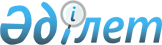 Қазақстан Республикасы Ішкі істер Министрінің кейбір бұйрықтарына өзгерістер енгізу туралыҚазақстан Республикасы Ішкі істер министрінің 2015 жылғы 9 маусымдағы № 516 бұйрығы. Қазақстан Республикасының Әділет министрлігінде 2015 жылы 15 шілдеде № 11675 болып тіркелді.
      "Нормативтік құқықтық актілер туралы" 1998 жылғы 24 наурыздағы Қазақстан Республикасы Заңының 43-1-бабына сәйкес БҰЙЫРАМЫН:
      1. Қазақстан Республикасы Ішкі істер министрінің өзгерістер енгізілетін кейбір бұйрықтарының тізбесі осы бұйрыққа қосымшаға сәйкес бекітілсін.
      2. Қазақстан Республикасы Ішкі істер министрлігінің Заң департаменті (С.В. Пономарев) заңнамада белгіленген тәртіппен:
      1) осы бұйрықтың Қазақстан Республикасы Әділет министрлігінде тіркелуін;
      2) осы бұйрықты Қазақстан Республикасы Әділет министрлігінде мемлекеттік тіркеуден өткеннен кейін күнтізбелік он күн ішінде мерзімді баспа басылымдарында және "Әділет" ақпараттық-құқықтық жүйесінде ресми жариялауға жіберуді;
      3) осы бұйрықты Қазақстан Республикасы Ішкі істер министрлігінің интернет-ресурсында орналастыруды қамтамасыз етсін.
      3. Осы бұйрықтың орындалуын бақылау Қазақстан Республикасы Ішкі істер министрінің орынбасары полиция генерал-майоры Р.Т. Жақыповқа және Қазақстан Республикасы Ішкі істер министрлігінің Заң департаментіне (С.В. Пономарев) жүктелсін.
      4. Осы бұйрық алғашқы ресми жарияланған күнінен бастап күнтізбелік он күн өткен соң қолданысқа енгiзiледi. Қазақстан Республикасы Ішкі істер министрінің өзгерістер
енгізілетін кейбір бұйрықтарының тізбесі
      1) "Ішкі істер органдарында профилактикалық есепте тұратын адамдарды профилактикалық бақылауды жүзеге асыру жөніндегі қағиданы бекіту туралы" Қазақстан Республикасы Ішкі істер министрінің 2014 жылғы 15 шілдедегі № 432 бұйрығы (Нормативтік құқықтық актілерді мемлекеттік тіркеу тізілімінде № 9695 болып тіркелген, "Заң газеті" газетінің 2014 жылғы 25 қыркүйектегі № 144 (2538) санында, "Юридическая газета" газетінің 2014 жылғы 25 қыркүйектегі № 144 (2712) санында жарияланған):
      көрсетілген бұйрықпен бекітілген Ішкі істер органдарында профилактикалық есепте тұратын адамдарды профилактикалық бақылауды жүзеге асыру қағидасында:
      4-қосымшада:
      орыс тіліндегі мәтініне өзгеріс енгізілген, мемлекеттік тіліндегі мәтіні өзгермейді;
      2) Күші жойылды – ҚР Ішкі істер министрінің 21.12.2020 № 863 (алғашқы ресми жарияланған күнінен кейін күнтізбелік он күн өткен соң қолданысқа енгізіледі) бұйрығымен.


      3) "Қазақстан Республикасы Ішкі істер министрлігінің ведомстволары мен аумақтық органдары туралы ережелерді бекіту туралы" Қазақстан Республикасы Ішкі істер министрінің 2014 жылғы 1 қазандағы № 662 бұйрығы (Нормативтік құқықтық актілерді мемлекеттік тіркеу тізілімінде № 9792 болып тіркелген):
      көрсетілген бұйрықпен бекітілген Қазақстан Республикасының Ұлттық ұлан Бас қолбасшылығы туралы ережеде:
      14-тармақ мынадай редакцияда жазылсын:
      "14. Функциялары:
      1) қамаудағылар мен сотталғандарды айдауылдау мен күзетуді бақылауды жүзеге асырады;
      2) Қазақстан Республикасының Ұлттық ұланын жасақталуын жоспарлайды және ұйымдастырады;
      3) төтенше жағдайдың құқықтық режимін қамтамасыз ету және төтенше оқиғалардың салдарын жою үшін, сондай-ақ заңсыз қарулы құралымдарға қарсы күрес, қақтығыс аудандарын оқшаулау және тосқауыл қою, аса қауіпті құқық бұзушылықтардың, диверсиялардың, террористік актілердің, қарулы қақтығыстардың жолын кесу, тайталасушы тараптарды ажырату, заңсыз қарулы құралымдарды қарусыздандыру және жою, жанжал ауданында халықтан қаруды алып қою, жанжал ауданына іргелес аудандарда қоғамдық тәртіп пен қауіпсіздікті сақтауды күшейту жөніндегі іс-шараларды жүргізу үшін Қазақстан Республикасының Ұлттық ұланын тарту туралы шешімдерді орындайды;
      4) Қазақстан Республикасының Ұлттық ұланы кадрларын іріктеу, бөлу, оларды республика аумағында орналасқан жоғары оқу орындарында, сондай-ақ шартты негізде басқа мемлекеттердің әскери оқу орындарында оқыту жөніндегі жұмыстарды жүзеге асырады;
      5) медициналық қамтамасыз етуді ұйымдастырады және өңірлік қолбасшылықтарды құрылымдардың, Қазақстан Республикасының Ұлттық ұланының әскери бөлімдерін және әскери-оқу орындарының орналасқан жерлеріндегі санитариялық-эпидемиологиялық салауаттылықты қадағалауды жүзеге асырады;
      6) карантиндік, санитариялық-эпидемияға қарсы және табиғатты қорғау іс-шараларына қатысады;
      7) қаржылық, материалдық-техникалық және медициналық қамтамасыз етуді жүзеге асырады;
      8) әскерді жауынгерлік әзірлікке келтіру, соғыс уақытында жедел қолдану, әскердің төтенше жағдайлар туындаған кезде әрекет ету жоспарларын әзірлеу және уақтылы нақтылау;
      9) әскердің жауынгерлік әзірлігін қамтамасыз ету жөніндегі іс-шараларды әзірлеу және ұйымдастыру және олардың орындалуын бақылау;
      10) әскерлердің қызметтік-жауынгерлік қызметін жоспарлау;
      11) жедел қамтамасыз етуді, бағынысты және өзара іс-қимыл жасасатын басқару органдарымен, сондай-ақ Бас қолбасшылықтың басқа да басқармаларымен, бөлімдерімен және қызметтерімен өзара іс-қимыл жасасуды ұйымдастыру жөніндегі жұмысты үйлестіру;
      12) Қазақстан Республикасы Ішкі істер министрлігінің, Қарулы Күштерінің, басқа да әскерлері мен әскери құралымдарының құрылымдық бөліністерімен, министрліктермен және ведомстволармен өзара іс-қимыл жасасуды ұйымдастыру және ұстану;
      13) өңірлік қолбасшылықтарға, құрамалар мен әскери бөлімдерге жүктелген қызметтік-жауынгерлік міндеттердің орындалуын ұйымдастыру;
      14) әскердің төтенше жағдайлар пайда болған кездегі әрекет ету жоспарын әзірлеу және уақтылы нақтылау;
      15) өңірлік қолбасшылықтарға, құрамалар мен әскери бөлімдерге жүктелген қызметтік-жауынгерлік міндеттердің орындалуын ұйымдастыру;
      16) қызметтік-жауынгерлік іс-әрекеттің нәтижелерін қорыту және талдау, жедел жағдайды, жауынгерлік қызметтегі әскери тәртіптің жай-күйін, статистикалық және есептілік деректерді бақылау, қызметтік-жауынгерлік міндеттерді орындау мүддесінде күштер мен құралдарды пайдалануды жақсарту жөніндегі іс-шараларды әзірлеу;
      17) түзеу мекемелерін және айдауылдау кезінде қамауға алынған адамдарды сенімді күзетуді қамтамасыз ету жөніндегі іс-шараларды жүзеге асыру;
      18) арнайы және әскери тасымалдауды жүзеге асыру;
      19) әскердің жеке құрамын, олардың штаттық және тізімдік санын есепке алу, оның жай-күйін ұдайы бақылауды жүзеге асыру және штаттық тәртіпті сақтау;
      20) жасақтау жоспарын әзірлеу, өңірлік қолбасшылықтар, құрамалар мен әскери бөлімдер үшін шақырылушыларды зерделеуді және іріктеуді ұйымдастыру, олардың шақыру бойынша әскери қызметшілермен жасақталуының жай-күйін бақылау;
      21) өңірлік қолбасшылықтардың, құрамалар мен әскери бөлімдердің сержанттар мен сарбаздар құрамының келісімшарт бойынша әскери қызметшілерімен жасақталуын, оларды оқыту және әскери қызметті өткеруін бақылау, Қазақстан Республикасының заңнамасына сәйкес келісімшарт бойынша әскери қызметті өткеруді регламенттейтін жекелеген нормативтік құжаттарды әзірлеу;
      22) әскерді жұмылдырып өрістетуді жоспарлау бойынша ұсыныстар енгізу;
      23) әскерді өрістетудің жұмылдыру жоспарын нақтылау және құралымдарды дербес жұмылдыруды қамтамасыз ететін іс-шараларды өткізу, штаттарды, штаттық-лауазымдық есептерді, соғыс уақытындағы құралымдар бойынша жасақтау есептерін әзірлеу бойынша ұсыныстар енгізу;
      24) байланыс жүйесін жетілдіру, күштер мен құралдарды оңтайлы пайдалану, байланыстың жаңа технологияларын енгізу бойынша ұсыныстар әзірлеу;
      25) басқару пункттеріндегі байланыс техникасы мен әскерді басқарудың автоматтандырылған жүйесін өрістету және пайдалану жөніндегі ұйымдастыру-техникалық іс-шараларға басшылық етуді жүзеге асыру;
      26) байланыс жүйесін техникалық қамтамасыз ету, жаңа телекоммуникациялық жабдықты пайдалануға енгізу;
      27) әскерді басқару жөніндегі үлгілік автоматтандырылған міндеттер кешендерін әзірлеуді, оларды енгізуді және сүйемелдеуді ұйымдастыруды жүзеге асыру;
      28) автоматтандырылған міндеттер кешендерін бағдарламалық-математикалық, ақпараттық, технологиялық және ұйымдастырушылық қамтамасыз етуді әзірлеу, енгізу және сүйемелдеу;
      29) бөлінген қорларды бөлу бойынша ұсыныстар дайындау, есептеу техникасының жеткізілуін, әскерге пайдалануға берілуін және пайдаланылуын бақылау;
      30) құжаттармен жұмыс істеу нысандары мен әдістерін жетілдіру, орындаушылық тәртіпті арттыру жөніндегі іс-шараларды әзірлеу;
      31) режимдік және ерекше күзетілетін объектілердің күзетілуін қамтамасыз етуді ұйымдастырады;
      32) орналасу және маңызды мемлекеттік объектілерді күзету және арнайы жүктерді алып жүру жөніндегі қызметтік-жауынгерлік міндеттерді орындау орындарындағы жедел-қызметтік және қоғамдық-саяси жағдайдың деректерін үздіксіз жинау, зерделеу және бағалау, шешім қабылдау үшін есептер мен ұсыныстарды дайындау;
      33) құпиялауға жататын мәліметтердің ведомстволық тізбесін әзірлеуге қатысу;
      34) Қазақстан Республикасының заңнамасына сәйкес мемлекеттік құпияларды қорғауды қамтамасыз ету;
      35) өз құзыреті шегінде мемлекеттік құпияларды құрайтын мәліметтерге рұқсат етілген әскердің әскери қызметшілері мен қызметшілеріне қатысты тексеру іс-шараларын өткізуді қамтамасыз ету;
      36) әскери-педагогикалық ғылым мен практиканың қазіргі заманғы жетістіктері негізінде Әскери институт пен оқу бөліміндегі білім беру үдерісін жетілдіру;
      37) оқушылардың барлық санатымен оқу үдерісінің сапасы мен қарқындылығын арттыру жөніндегі іс-шараларды, құжаттарды әзірлеу;
      38) командирлік және жауынгерлік даярлық, жауынгерлік сайыс нәтижелерін, әскери қызмет пен әскери қызметшілердің өмірі мен денсаулығын сақтау жөніндегі жұмыстың жай-күйін қорыту, оқу үдерісі мен оқу материалдық-техникалық базаны жетілдіру жөніндегі ұсыныстарды жасау;
      39) әскери қызметшілерді Қазақстан Республикасы Президентінің, Қазақстан Республикасы Үкіметінің саясатына адалдығын қалыптастыру, әскердің жауынгерлік және жұмылдыру әзірлігі деңгейін жан-жақты арттыруға тиімді ықпал ету жөніндегі іс-шараларды ұйымдастыру және өткізу;
      40) әскери қызметтің мәртебесін арттыру, әскери қызметшілер мен олардың отбасы мүшелерінің, Қазақстан Республикасы Ұлттық ұланның зейнеткерлері мен ардагерлерінің әлеуметтік қорғалуын қамтамасыз ету жөніндегі мемлекеттік шараларды жүзеге асыру мақсатында жан-жақты қамтамасыз ету;
      41) әскери қызметшілер мен қызметшілерді қазақстандық патриотизм мен интернационализмге тәрбиелеу, жауынгерлердің Қазақстан Республикасын қорғау жөніндегі міндеттерді орындауға моральдық-психологиялық әзірлігін қалыптастыру;
      42) әскердегі заңдылық пен құқықтық тәртіптің жай-күйін қорыту және талдау және қылмыстар мен құқық бұзушылықтардың алдын алу жөніндегі шараларды дайындау;
      43) құқық бұзушылық пен қылмыстардың алдын алу, анықтау, жолын кесу және ашу, өз құзыреті шегінде анықтауды іске асыру, жедел-іздестіру қызметін ұйымдастыру және іске асыру, анықтау, тергеу, сот органдарынан жасырынып жүрген, сондай-ақ әскери бөлімдер орналасқан жерін өз бетімен тастап кеткен әскери қызметшілерді іздеу;
      44) Бас қолбасшылықтың, өңірлік қолбасшылықтардың, құрамалардың, бөлімдер мен жоғары әскери оқу орынның жұмысын, сондай-ақ халықаралық ынтымақтастықты құқықтық қамтамасыз ету;
      45) әскерді офицерлер құрамымен жасақтау жөніндегі іс-шараларды жүзеге асыру;
      46) бейбіт және соғыс уақытында қызметтік-жауынгерлік міндеттерді автотехникалық қамтамасыз ету;
      47) бейбіт және соғыс уақытында қызметтік-жауынгерлік міндеттерді авиациялық қамтамасыз ету;
      48) әскердің өңірлік қолбасшылықтарын, құрамалары мен бөлімдерін тылдың материалдық және техникалық құралдарымен қамтамасыз етуді ұйымдастыру;
      49) Қазақстан Республикасының нормативтік құқықтық актілеріне сәйкес тауарларды, жұмыстар мен қызмет көрсетулерді мемлекеттік сатып алуды жүзеге асыру;
      50) әскерде емдеу-алдын алу, санитарлық-эпидемияға қарсы шараларды жүргізу;
      51) әскерді қаржылық-экономикалық қамтамасыз ету, қаржылық жоспарлау және қаржыландыру әдістемелерін жетілдіру;
      52) әскери қалашықтардың ғимараттары мен құрылыстарын салуды, күрделі және ағымдағы жөндеуді және әскери бөлімдерді пәтерге орналастыруды ұйымдастыру. Қазақстан Республикасы Ұлттық ұланы өңірлік қолбасшылықтарының, құрамалары мен бөлімдерінің қызметін шаруашылық қамтамасыз ету;
      53) төменгі бөліністердің үлгі ережелерін және әскери қызметшілері мен азаматтық персоналының үлгі лауазымдық нұсқаулықтарын әзірлеу. Төменгі бөліністердегі тиісті ережелердің және лауазымдық нұсқаулықтардың әзірленуін және бекітілуін, сондай-ақ оларды әскери қызметшілері мен азаматтық персоналының зерделеуін бақылауды жүзеге асыру;
      54) мемлекеттік сатып алу туралы заңнама шеңберінде тартылған еңбекті нормалау жөніндегі мамандармен өзара іс-қимыл жасасу, басқарудың барлық деңгейінде сеніп тапсырылған бөліністердің әскери қызметшілері мен азаматтық персоналының ғылыми-негізделген жүктеме нормативтерін әзірлеу үшін талап етілетін материалдар мен мәліметтерді дайындауды және оларды ұсынуды қаматамасыз ету, әзірленген жүктеме нормативтерінің сапасына, сондай-ақ олардың негізділігіне және практикада қолдану мүмкіндігіне жауап беру;
      55) ғылыми-негізделген нормативтерге сәйкес басқарудың барлық деңгейінде сеніп тапсырылған бөліністердің әскери қызметшілері мен азаматтық персоналының нақты жүктемесіне талдау жүргізу, оның негізінде олардың нормативтік штаттық санын анықтау және оны қайта бөлу бойынша ұсыныстар әзірлеу.";
      көрсетілген бұйрықпен бекітілген Қазақстан Республикасы Ішкі істер министрлігінің Қылмыстық-атқару жүйесі комитеті туралы ережеде:
      13-тармақ мынадай редакцияда жазылсын:
      "13. Комитеттің негізгі міндеттері:
      1) жазаларды өтеу және өзге де қылмыстық-құқықтық ықпал ету шараларын орындау тәртібі мен шарттарын реттеу;
      2) сотталғандардың құқықтары мен бостандықтарын қорғау, күдіктілердің, айыпталушылардың, сондай-ақ Қазақстан Республикасы ішкі істер органдарының қылмыстық-атқару жүйесіндегі азаматтардың құқықтары мен заңды мүдделерін қамтамасыз ету;
      3) қылмыстар туралы істерді анықтауды және әкімшілік құқық бұзушылықтар туралы істер бойынша өндірісті жүзеге асыру;
      4) Қазақстан Республикасының заңнамасында көзделген өзге де міндеттерді орындау.";
      14-тармақ мынадай редакцияда жазылсын:
      "14. Функциялары:
      1) соттардың үкімдеріне, қаулыларына және ұйғарымдарына сәйкес сотталғандарды қылмыстық-атқару жүйесінің мекемелеріне орналастыруды ұйымдастырады;
      2) мемлекетке жүктелген халықаралық шарттарға сәйкес нысандардың қауіпсіздігі мен күзетін қамтамасыз етеді;
      3) сотталғандарды босатылуға дайындау бойынша жұмысты ұйымдастыруды, рақымшылық және кешiрiм жасау актілерін орындауды, сотталғандардың түзелу қорытындыларын бекіту бойынша қылмыстық-атқару жүйесi мекемелерi мен органдарының басқа құқық қорғау органдарымен, мемлекеттік басқару органдарымен және қоғамдық бiрлестiктермен өзара iс-қимыл жасасуды, олардың тұрмыстық және жұмыспен қамтамасыз етеді;
      4) жазаны орындайтын органдар мен мекемелердің қызметіне ведомстволық бақылауды жүзеге асырады;
      5) сотталғандардың жалпы және кәсіптік білім алуын ұйымдастырады;
      6) сотталғандардың еңбекпен қамтылуын ұйымдастырады;
      7) қылмыстық-атқару жүйесі мекемелерінде ұсталатын адамдардың санитариялық-эпидемиологиялық салауаттылығын және денсаулығын қорғауды қамтамасыз етеді;
      8) жедел-іздестіру қызметін жүзеге асырады;
      9) қылмыстардың анықталуын, жолын кесуді, алдын-алуды және ашылуын ұйымдастырады және жүзеге асырады;
      10) сотталғандарға қатысты сот үкімдерін, қаулыларын және ұйғарымдарын орындайды;
      11) Қазақстан Республикасы азаматтарының, қылмыстық-атқару жүйесі органдарында және мекемелерінде шетелдіктер мен азаматтығы жоқ адамдардың құқықтары мен заңды мүдделерінің бұзылуы туралы өтініштерді қарайды, оларды есепке алуды және тіркеуді жүзеге асырады;
      12) Комитеттің жұмыс бағыты бойынша ақпараттық және ақпараттық-талдау жүйесін құрады, пайдаланады және жетілдіреді;
      13) мемлекеттік құпияларды қорғауды, ішкі істер органдарындағы құпиялылық режимінің сақталуын бақылауды қамтамасыз етеді;
      14) төменгі бөліністердің үлгі ережелерін және қызметкерлері мен жұмыскерлерінің үлгі лауазымдық нұсқаулықтарын әзірлейді. Төменгі бөліністердегі тиісті ережелердің және лауазымдық нұсқаулықтардың әзірленуін және бекітілуін, сондай-ақ оларды қызметкерлер мен жұмыскерлердің зерделеуін бақылауды жүзеге асырады;
      15) мемлекеттік сатып алу туралы заңнама шеңберінде тартылған еңбекті нормалау жөніндегі мамандармен өзара іс-қимыл жасасады, басқарудың барлық деңгейінде сеніп тапсырылған бөліністердің қызметкерлері мен жұмыскерлерінің ғылыми-негізделген жүктеме нормативтерін әзірлеу үшін талап етілетін материалдар мен мәліметтерді дайындауды және оларды ұсынуды қамтамасыз етеді, әзірленген жүктеме нормативтерінің сапасына, сондай-ақ олардың негізділігіне және практикада қолдану мүмкіндігіне жауап береді;
      16) ғылыми-негізделген нормативтерге сәйкес басқарудың барлық деңгейінде сеніп тапсырылған бөліністердің қызметкерлері мен жұмыскерлерінің нақты жүктемесіне талдау жүргізеді, оның негізінде олардың нормативтік штаттық санын анықтайды және оны қайта бөлу бойынша ұсыныстар әзірлейді.";
      көрсетілген бұйрықпен бекітілген Қазақстан Республикасы Ішкі істер министрлігі Астана қаласының Ішкі істер департаменті туралы ережеде:
      14-тармақ мынадай редакцияда жазылсын:
      "14. Функциялары:
      1) Департаменттің арнайы мақсаттағы бөліністеріне басшылық жасауды жүзеге асырады, сондай-ақ олардың ұдайы жауынгерлік және жедел әзірлігін қамтамасыз етеді;
      2) Департаменттің құрылымдық бөліністері қызметін үйлестіруді, ведомстволық бақылауды және жоспарлауды жүзеге асырады;
      3) Ішкі істер министрлігін және мемлекеттік органдарды қылмысқа қарсы күрес, қоғамдық тәртіпті сақтаудың және өңірдегі жол қауіпсіздігін қамтамасыз етудің жай-күйі туралы ақпараттандырады;
      4) қоғамдық тәртіпті сақтау және қылмысқа қарсы күрес саласындағы республикалық ақпараттық жүйелерді құруға және жұмыс істеуіне қатысады;
      5) құқық бұзушылықтың алдын алу, қоғамдық тәртіпті сақтау және жол қауіпсіздігін қамтамасыз ету, қылмысқа қарсы күрес, әкімшілік жазаларды орындау салаларындағы мемлекеттік саясатты қалыптастыру бойынша ұсыныстар енгізеді;
      6) жол қозғалысы қауіпсіздігі саласындағы мемлекеттік саясатты іске асыруға қатысады;
      7) құқық бұзушылықты және қылмысты ескерту бойынша алдын алу қызметін жүзеге асырады;
      8) ішкі істер органдарының құзыретіне жататын мәселелер бойынша Қазақстан Республикасының заңнамасына сәйкес лицензиялау және рұқсат беру рәсімдерін жүзеге асырады;
      9) заңнамада белгіленген тәртіпте лицензианттардың қызметін мемлекеттік бақылауды жүзеге асырады;
      10) күзет қызметімен айналысатын субъектілердің, күзет сигнализациясы құралын жинақтауды, баптауды және техникалық қызмет көрсетуді қамтамасыз ететін және жеке күзет ұйымдарында басшы және күзетші лаузымдарын атқаратын жұмысшыларды даярлауды және біліктілігін арттыру бойынша мамандандырылған оқу орталықтарының қызметін мемлекеттік бақылауды жүзеге асырады;
      11) күзет қызметі субъектілерінен олардың "Күзет қызметі туралы" Қазақстан Республикасы Заңында көзделген талаптарды орындауы туралы ақпарат сұрайды;
      12) ішкі істер органдарында есепте тұрған адамдардың тәртібін профилактикалық бақылауды жүзеге асырады;
      13) қамауға алынған және сотталғандарды күзетуді және айдалуылдауды жүзеге асырады;
      14) азаматтық және қызметтік қарулар мен олардың оқтары айналымына мемлекеттік бақылауды жүзеге асырады;
      15) әйелдерге қатысты құқық бұзушылықтың алдын алу бойынша профилактикалық қызметін жүзеге асырады;
      16) қоғамдық тәртіпті күзетуге және құқық бұзушылықтың алдын алуға қатысатын азаматтармен және ұйымдармен өзара іс-қимыл жасасады;
      17) белгіленген тәртіпте көлік құралдарына ілесіп жүруді жүзеге асырады;
      18) жүргізуші куәлігін беруді, сәйкестендіру нөмірі және олардың есебі бойынша көлік құралын мемлекеттік тіркеуді, сенімхат бойынша көлік құралдарын пайдаланушы адамдарды тіркеуді жүзеге асырады;
      19) жол қозғалысы қауіпсіздігін қамтамасыз ету саласында ғылыми зерттеулер және ғылыми-техникалық әзірлемелерді өткізуге қатысады;
      20) автокөліктік жолдарды, жол құрылыстарын, темір жол өтпелерін, қалалық электрлік көлік жүйесін, тұрғын үй кешендері және жеке ғимараттар мен құрылыстарды, жол инфрақұрылымдарын, сондай-ақ жаңа көлік құралдары үлгілерін пайдалануға қабылдау бойынша мемлекеттік және жұмыс комиссияларына қатысады;
      21) жол қозғалысын реттеуді қамтамасыз етеді;
      22) мүгедектердің қажеттілігін ескере отырып, оларға бірдей қолжетімдікті қамтамасыз ету мақсатында жол қозғалысы қауіпсіздігін қамтамасыз ету бөлігіндегі жолдарды жобалауға, салуға, жөндеуге, ұстауға және басқаруға нормативтік, жобалау және техникалық құжаттарды келіседі;
      23) көлік құралдарының иелерінің және тасымалдаушылардың азаматтық-құқықтық жауапкершілігін заңнамада белгіленген міндетті сақтандыру келісімшарт қорытындысы бойынша көлік құралдары иесінің және жолаушыларды тасымалдаушылардың міндеттерін орындауын бақылауды жүзеге асырады;
      24) жол қозғалысы қауіпсіздігін қамтамасыз етуді бақылауды жүзеге асырады және орындау үшін міндетті нұсқамалар береді;
      25) көлік құралдарының жүргізушілерін даярлайтын оқу ұйымдарының тізімдемесін жүргізеді;
      26) көлік құралдарының жүргізушілерін даярлау жөніндегі кәсіптік бірлестіктердің тізімдемесін жүргізеді және аккредитация өткізеді;
      27) көлік құралдарының жүргізушілерін даярлау жөніндегі білім беру процесі кезінде оқытушылардың, өндірістік оқыту шеберлерінің және жүргізуге оқытудың шеберлерінің тізімдемесін жүргізеді;
      28) аумақтық-көліктік жоспарлау және жол қозғалысы ұйымдары жөніндегі құжаттарды белгіленген тәртіпте келіседі;
      29) жол қозғалысы және оның қауіпсіздігін қамтамасыз ету саласындағы мемлекеттік ақпараттық жүйені құруға және пайдалануға қатысады;
      30) халықты құқықтық тәрбиелеу бойынша шараларды іске асырады, құқықтық тәртіптің және ішкі істер органдары қызметінің жай-күйі туралы қоғамдық пікірді зерделейді;
      31) кәмелетке толмағандарды құқық бұзушылыққа тартатын, қоғамға қарсы әрекет жасауға не болмаса балаларға қатысты өзге құқыққа қайшы әрекеттер жасайтын адамдарды, сондай-ақ кәмелетке толмағандарды тәрбиелеу, оқыту және (немесе) ұстау бойынша өз міндеттерін орындамайтын немесе тиісті түрде орындамаған не болмаса олардың тәртібіне теріс ықпал ететін ата-аналарын және кәмелетке толмағандардың заңды өкілдерін, оқытушыларын, тәрбиелеушілерін, оқыту, тәрбиелеу және өзге мекемелердің кәмелет жасына толмағандарды қадағалауды жүзеге асыруға міндетті басқа жұмысшыларын айқындайды және оларды Қазақстан Республикасының заңдарында көзделген жауапкершілікке тарту бойынша шаралар қабылдайды;
      32) кәмелетке толмағандар немесе олардың қатысуымен жасалған әкімшілік және қылмыстық құқық бұзушылық туралы шағымдарды және хабарламаларды қарайды және оларды жасауға ықпал ететін себептер мен жағдайларды жою бойынша шаралар қабылдау туралы ұсыныстар шығарады, олардың орындалуын бақылауды қамтамасыз етеді;
      33) белгіленген заңнамалық тәртіпте кәмелетке толмағандарға, сондай-ақ кәмелетке толмағандарды тәрбиелеу, оқыту және (немесе) ұстау бойынша өз міндеттерін орындамайтын және (немесе) олардың тәртібіне теріс ықпал ететін ата-аналарына және кәмелетке толмағандардың заңды өкілдеріне қатысты жеке алдын алу шараларын қабылдайды және есепке алуды жүргізеді;
      34) жаппай тәртіпсіздіктің жолын кесуге қатысады, оның ішінде түзеу мекемелерінде;
      35) құзыреті шегінде әкімшілік құқық бұзушылық туралы істер бойынша өндірісті жүзеге асырады;
      36) карантиндік, санитарлық-эпидемияға қарсы және табиғатты қорғау іс-шараларына қатысады;
      37) жеке және заңды тұлғаларға қылмыстық немесе әкімшілік құқық бұзушылықты жасауға ықпал ететін себептер мен жағдайларды жою туралы орындауға міндетті ұсыныстарды, жарлықтарды енгізеді;
      38) жедел-алдын алу, іздестіру және өзге де арнайы іс-шараларды өткізу кезінде бақылау-өткізу пунктерін белгілейді;
      39) қаруларды, оқ-дәрілерді, есірткі құралдарын, психотроптық заттарды және прекурсорларды, сондай-ақ өзге де тыйым салынған нәрселер мен заттарды заңнамаға сәйкес алып қояды;
      40) он сегіз жасқа жетпеген және қылмыстық құқық бұзушылық жасаған адамдарды, егер оларды оқшаулау қажет болса арнайы мекемелерде ұстайды. Қылмыстық жауапкершілік белгіленетін жасқа жетпеген және қылмыс жасаған, сондай-ақ ұстаудың ерекше режиміндегі білім беру ұйымдарына жіберілетін кәмелетке толмағандар сот үкімі заңды күшіне енгенге дейін ата-аналарына, қамқоршысына және оларды тәрбиелеу бойынша заңмен міндеттер жүктелген өзге адамдарға беріледі;
      41) ішкі істер органдарының арнайы мекемелерінде қылмыс жасаған күдіктілер мен айыптыларды, белгілі бір тұрғылықты мекенжайы, құжаттары жоқ адамдарды, әкімшілік қамалғандарды ұстауды, күдіктілерді және айыпталушыларды айдауылдауды, қылмыстық (әкімшілік) процессті жүргізуші органдардың оларға қатысты қаулыларын, анықтамаларын және үкімдерін орындауды ұйымдастырады;
      42) қылмыстық істер бойынша сотқа дейінгі іс жүргізу барысында сот актілерін, судья талаптарын, прокурордың қаулыларын, ұйғарымдарын және талаптарын, тергеушінің, анықтаушының жазбаша тапсырмаларын орындайды;
      43) өз құзыреті шегінде қылмыстық құқық бұзушылықты әшкерелеуді, бұлтартпауды, алдын алуды және ашуды ұйымдастырады;
      44) заңнамаға сәйкес жедел-іздестіру қызметін жүзеге асырады;
      45) ішкі істер органдары құзыретіне жатқызылатын қылмыстық құқық бұзушылық бойынша сотқа дейінгі тергеуді жүзеге асырады;
      46) қылмыстық құқық бұзушылық жасаған адамдарды, борышкер адамдарды, сотқа дейінгі тергеуден немесе соттан жасырынғандарды, қылмыстық жазаны өтеуден, әскери қызметке шақырудан жалтарғандарды, із-түссіз жоғалғандарды, хабарсыз кеткендерді және өзге де адамдарды іздестіруді, танылмаған мәйітті сәйкестендіруді жүзеге асырады;
      47) арнайы, құқық қорғау және мемлекеттік органдармен бірлесіп террористік актілердің жолын кесу, кепілге алынғандарды босату және жарылғыш заттарды залалсыздандыру бойынша терроризмге қарсы және арнайы операцияларға қатысады;
      48) шет мемлекеттермен экстрадицияланатындарды және сотталғандарды қабылдау-беруді ұйымдастырады;
      49) заңнамада белгіленген тәртіпте Қазақстан Республикасының халықаралық келісімшарттарына сәйкес қылмыстық істер бойынша құқықтық көмек көрсету туралы шет мемлекеттердің құзыретті органдарының сұрау салуын орындайды;
      50) жедел-іздестіру іс-шараларын және арнайы операцияларды өткізуді бақылауды жүзеге асырады;
      51) қылмыстық процеске қатысушылардың және өзге адамдардың өмірін, денсаулығын, ар-намысын және мүлігін сақтауды бақылауды жүзеге асырады;
      52) есірткі құралдарының, психотроптық заттардың және прекурсорлардың айналымы саласындағы мемлекеттік саясатты, олардың заңсыз айналымына және оларды теріс пайдалануға қарсы іс-қимылды іске асыруға қатысады;
      53) нашақорлықпен және уытқұмарлықпен ауыратын адамдарға дәрігерлік-әлеуметтік көмек көрсетуді ұйымдастыруда мемлекеттік денсаулық сақтау органдарына көмек көрсетеді;
      54) қызметі есірткі құралдарының, психотроптық заттардың және прекурсорлардың және олардың заңсыз айналымына және оларды теріс пайдалануға қарсы іс-қимыл саласымен байланысты қызметкерлердің, сондай-ақ есірткі құралдарын және психотроптық заттарды пайдаланатын адамдарды әлеуметтік оңалту, емдеу, алдын алуды ұйымдастыру саласындағы қызметкерлерді оқытуды, даярлауды, қайта даярлауды, тағылымдамадан өткізуді және біліктілігін арттыруды ұйымдастырады;
      55) сот шешімімен тағайындалған медициналық сипаттағы мәжбүрлеу шараларынан жалтарған адамдарды іздеуді, ұстауды және арнайы медициналық мекемелерге жеткізуді жүзеге асырады;
      56) есірткі құралдарының, психотроптық заттардың және прекурсорлардың айналымы, олардың заңсыз айналымына және оларды теріс пайдалануға қарсы іс-қимылды іске асыру саласындағы мемлекеттік саясатты және стратегиясын өкілетті органдармен бірлесіп ұйымдастыруға қатысады;
      57) есірткі құралдарының, психотроптық заттардың және прекурсорлардың айналымын, осы салада заңнаманы қолдануды мемлекеттік бақылауды жүзеге асырады;
      58) есірткі құралдарының, психотроптық заттардың және прекурсорлардың айналымын және олардың заңсыз айналымына және оларды теріс пайдалануға қарсы іс-қимыл шараларын бақылауды жүзеге асырады;
      59) қолдағы барымен салыстырғанда аса қауіпті емес, анағұрлым тиімді, есірткілік әсері төмен есірткі құралдарын, психотроптық заттарды және прекурсорларды әзірлеу және енгізу процесін бақылайды;
      60) құрамында есірткі бар өсімдіктерді айқындау және жою бойынша, сондай-ақ есірткі заттарын заңсыз тасымалдау арналарының жолын кесу бойынша іс-шаралар өткізеді;
      61) есірткі құралдарының, психотроптық заттардың және прекурсорлардың айналымы саласындағы мемлекеттік органдардың және өзге ұйымдардың, сондай-ақ нашақорлықпен және есірткі бизнесіне қарсы күрес жөніндегі өңірлік консультациялық-кеңесші органдардың қызметін үйлестіруді ұйымдастырады;
      62) Қазақстан Республикасында бақылауға жататын Есірткі құралдарының, психотроптық заттардың және прекурсорлардың тізіміне және Есірткі құралдарының, психотроптық заттардың және прекурсорларды заңсыз айналымындағы айқындалған аса ірі емес, ірі және аса ірі көлемге жатқызу туралы жиынтық кестеге өзгерістер мен толықтырулар енгізу бойынша ұсыныстар енгізеді;
      63) өңірдегі есірткі жағдайының, есірткінің заңсыз айналымға түсуінің өңіраралық көздерімен және арналарының даму тенденциялары және жағдайын, олардың жолын кесу бойынша шараларды әзірлеуді, тиісті аппараттық-аналитикалық материалдарды дайындауды талдайды;
      64) азаматтық, халық көші-қоны және босқындар саласындағы мемлекеттік саясатты іске асыруға қатысады;
      65) босқын деп танылған адамдарға өз құзыреті шегінде шыққан елінде тұратын туыстары туралы ақпарат алуға көмек көрсетеді;
      66) босқын мәртебесін беру, ұзарту, айыру және тоқтату процедурасын жүзеге асыру бойынша комиссия құрады, сондай-ақ оның ережесін әзірлейді және бекітеді;
      67) пана іздеген адамдардың және босқындардың құқығын сақтауды қамтамасыз етеді;
      68) ұлттық қауіпсіздік органдарымен бірлесіп шетелдіктердің келуін және кетуін бақылау бойынша "Бүркіт" бірыңғай ақпараттық жүйесіне әкімшілік етеді;
      69) Қазақстан Республикасы Ұлттық қауіпсіздік комитетінің Шекара қызметімен бірлесіп шекаралық режим қағидасын сақтауды қамтамасыз етеді;
      70) Қазақстан Республикасы Ұлттық қауіпсіздік комитетінің Шекара қызметіне Қазақстан Республикасы Мемлекеттік шекарасын және оның режимін, Қазақстан Республикасының Мемлекеттік шекарасы арқылы өткізу пунктіндегі режимді бұзған адамдарды іздеуге, азаматтардың Қазақстан Республикасының Мемлекеттік шекарасында жасаған құқық бұзушылықтарының мән-жайын анықтауға және тексеруге көмек көрсетеді;
      71) Қазақстан Республикасы Ұлттық қауіпсіздік комитетінің Шекара қызметіне және Қазақстан Республикасы Мемлекеттік шекарасына қатысты құқыққа қайшы әрекет жасаған адамдар мен қылмыстық топтар, тұрғылықты мекенжайын белгісіз себептермен тастап кеткен адамдар, Қазақстан Республикасының шекарасына жақын аудандарындағы құқықтық тәртіптің жай-күйі туралы Қазақстан Республикасы Ұлттық қауіпсіздік комитетінің Шекара қызметін ақпараттандырады;
      72) Қазақстан Республикасы Ұлттық қауіпсіздік комитеті Шекара қызметінің ұсынысы бойынша Қазақстан Республикасы азаматтарына, шетелдік азаматтарға және азаматтығы жоқ адамдарға, оның ішінде босқындарға шекара аумағында (өңірінде) орналасқан жеке учаскелерге немесе нысандарға әлеуметтік, табиғаттық және техникалық сипаттағы төтенше жағдай туындаған уақытта, шекара бұзушыларды шекаралық іздеу, Қазақстан Республикасының аумағына шекаралас мемлекеттер азаматтарының жаппай өтуі немесе қарулы басып кіруі кезінде уақытша шектейді немесе тыйым салады;
      73) азаматтардың және лауазымды адамдардың, шетелдіктердің және азаматтығы жоқ адамдардың олар үшін белгіленген келу, шығу, тұруы және Қазақстан Республикасының аумағы арқылы транзиттік өту қағидаларын сақтауын бақылауды жүзеге асырады;
      74) жедел-криминалистикалық қызметті жүзеге асырады;
      75) профилактикалық есепке қойылған ішкі істер органдарының арнайы мекемелерінде қамаудағы күдікті, айыпты адамдарды криминалистикалық есепке қою үшін суретке түсіру, саусақтарының таңбасын алу, дыбыстық жазба, кино және бейнетүсірілім жүргізу, биологиялық, одорологиялық және өзге үлгілерді алады;
      76) қызмет көрсететін аумақтағы криминогендік ахуалға кешенді талдау жүргізеді және жедел ақпаратты үздіксіз жинауды қамтамасыз етеді;
      77) аумақтық, ведомстволық және жедел есепті қалыптастырады және сүйемелдейді;
      78) нормативтік құқықтық актілер шеңберінде, сондай-ақ Тәуелсіз Мемлекеттер Достастығына қатысушы мемлекеттер жасаған келісімдер шеңберінде Қазақстан Республикасының ішкі істер органдары бөліністерін, арнайы, құқық қорғау және мемлекеттік органдарын ақпараттық қамтамасыз етуді жүзеге асырады;
      79) дербес деректерді өңдеу кезінде заңнаманың ақпараттық қауіпсіздік талаптарын сақтай отырып, бөліністердің Департаменттің ақпараттық ресурстарына қолжетімдігін қамтамасыз етеді;
      80) ведомстволық, статистикалық, мұрағаттық және өзге ақпараттарды жинауды, жинақтауды, өңдеуді, оларды Қазақстан Республикасының заңнамасына сәйкес ұсынуды жүзеге асырады;
      81) ішкі істер органдарында бірыңғай кадр саясаты жүйесін іске асыруға қатысады;
      82) Департамент қызметкерлерінің және жұмысшыларының кәсіби құзыретіне аттестаттау өткізеді;
      83) Департамент бөліністері үшін кадрларды даярлауды және оқытуды ұйымдастырады, Министрліктің білім беру ұйымдарын бітірушілерді Департамент бөліністеріне жұмысқа орналастыруды жүзеге асырады;
      84) ішкі істер органдарындағы өзіндік қауіпсіздікті қамтамасыз етуде өзіндік қауіпсіздік бөліністерімен өзара іс-қимыл ұйымдастырады, Департаментте және оның құрылымдық бөліністерінде жемқорлыққа қарсы іс-әрекетті, сондай-ақ олардың қызметінде заңдылықтың сақталуын қамтамасыз етеді;
      85) бағынысындағылардың құқық бұзушылық және сыбайлас жемқорлық қылмыстарды жасағаны үшін және жемқорлыққа қарсы іс-қимыл бойынша жұмыстың жағдайына барлық деңгейдегі бастықтардың дербес жауаптылығын қамтамасыз етеді;
      86) қаржылық, материалдық-техникалық және медициналық қамтамасыз етуді жүзеге асырады;
      87) мемлекеттік құпияны сақтауды, бағынысты ішкі істер органдарының бөліністерінде құпиялық режимнің сақталуын бақылауды қамтамасыз етеді;
      88) өз құзыреті шегінде Қазақстан Республикасының мемлекеттік құпиясын құрайтын мәліметтерге иелік етеді және ішкі істер органдары жүйесінде құпиялауға жататын мәліметтер тізбесін, сондай-ақ таралуы шектеулі қызметтік мәліметтерді әзірлеуге қатысады;
      89) Департаментте бірыңғай мемлекеттік іс жүргізу жүйесінің жұмыс істетуін қамтамасыз етеді;
      90) Департаменттің және Қазақстан Республикасы Ішкі істер министрлігінің мүдделерін соттарда, өзге де мемлекеттік органдарда қорғауды және осы жұмыстарды жергілікті жерлерде үйлестіруді қамтамасыз етеді;
      91) азаматтарды қабылдауды, ауызша және жазбаша не болмаса электронды, сандық электронды қол қойылған арыздардың, өтініштердің және азаматтардың, лауазымды адамдардың ұсыныстарын уақытылы және толық қарауды, олар бойынша шешімдер қабылдауды жүзеге асырады;
      92) арнайы және әскери тасымалдауды ұйымдастырады;
      93) мемлекеттік қызмет көрсету стандарттарына сәйкес мемлекеттік қызмет көрсетеді;
      94) ішкі істер органдарының арнайы мекемелерінде қылмыс жасаған күдіктілер мен айыпталушыларды, белгілі бір тұрғылықты мекенжайы, құжаттары жоқ адамдарды, әкімшілік қамалғандарды ұстауды, күдіктілерді және айыпталушыларды айдауылдауды, қылмыстық (әкімшілік) процессті жүргізуші органдардың оларға қатысты қаулыларын, анықтамаларын және үкімдерін орындауды ұйымдастырады;
      95) Қазақстан Республикасының заңдарында, Президентiнiң және Үкiметiнiң актiлерiнде көзделген өзге де функцияларды жүзеге асырады.";
      19-тармақ мынадай редакцияда жазылсын:
      "19. Департамент бастығының өкілеттігі:
      1) бағынысты ішкі істер органдары мен бөліністерінің қызметін жалпы үйлестіруді қамтамасыз етеді;
      2) Департаменттің штаттық кестесі және құрылымы бойынша Министрлік басшылығына ұсыныстар ұсынады;
      3) Департамент номенклатурасына кіретін лауазымдарға қызметкерлерді тағайындайды және босатады;
      4) Қазақстан Республикасының заңнамасында белгіленген тәртіппен Департамент қызметкерлерін іссапарға жіберу, демалыстар ұсыну, материалдық көмек көрсету, даярлау (қайта даярлау), біліктілікті арттыру, арнайы атақ беру, көтермелеу, қосымша төлем төлеу және марапаттау мәселелерін шешеді;
      5) Департамент қызметкерлері арасында тәрбие жұмысын ұйымдастырады, олардың тәртіпті, заңдылықты, құпиялық режимін сақтауын және кәсіби деңгейін арттыруды қамтамасыз етеді;
      6) Департаменттегі сыбайлас жемқорлыққа қарсы әрекетке бағытталған шараларды қабылдайды және жемқорлыққа қарсы шараларды іске асыруға дербес жауапты;
      7) берілген құқық шегінде құқық қорғау қызметі туралы заңнамаға және еңбек заңнамасына сәйкес тәртіптік жаза қолданады;
      8) өз құзыреті шегінде бұйрықтар шығарады;
      9) Қазақстан Республикасының заңнамасына сәйкес өзге де құзыреттерді жүзеге асырады.
      Департамент бастығы болмаған кезеңде оның өкілеттіліктерін қолданыстағы заңнамаға сәйкес оны алмастыратын тұлға орындайды.";
      көрсетілген бұйрықпен бекітілген Қазақстан Республикасы Ішкі істер министрлігі Ақмола облысының Ішкі істер департаменті туралы ережеде:
      14-тармақ мынадай редакцияда жазылсын:
      "14. Функциялары:
      1) Департаменттің арнайы мақсаттағы бөліністеріне басшылық жасауды жүзеге асырады, сондай-ақ олардың ұдайы жауынгерлік және жедел әзірлігін қамтамасыз етеді;
      2) Департаменттің құрылымдық бөліністері қызметін үйлестіруді, ведомстволық бақылауды және жоспарлауды жүзеге асырады;
      3) Ішкі істер министрлігін және мемлекеттік органдарды қылмысқа қарсы күрес, қоғамдық тәртіпті сақтаудың және өңірдегі жол қауіпсіздігін қамтамасыз етудің жай-күйі туралы ақпараттандырады;
      4) қоғамдық тәртіпті сақтау және қылмысқа қарсы күрес саласындағы республикалық ақпараттық жүйелерді құруға және жұмыс істеуіне қатысады;
      5) құқық бұзушылықтың алдын алу, қоғамдық тәртіпті сақтау және жол қауіпсіздігін қамтамасыз ету, қылмысқа қарсы күрес, әкімшілік жазаларды орындау салаларындағы мемлекеттік саясатты қалыптастыру бойынша ұсыныстар енгізеді;
      6) жол қозғалысы қауіпсіздігі саласындағы мемлекеттік саясатты іске асыруға қатысады;
      7) құқық бұзушылықты және қылмысты ескерту бойынша алдын алу қызметін жүзеге асырады;
      8) ішкі істер органдарының құзыретіне жататын мәселелер бойынша Қазақстан Республикасының заңнамасына сәйкес лицензиялау және рұқсат беру рәсімдерін жүзеге асырады;
      9) заңнамада белгіленген тәртіпте лицензианттардың қызметін мемлекеттік бақылауды жүзеге асырады;
      10) күзет қызметімен айналысатын субъектілердің, күзет сигнализациясы құралын жинақтауды, баптауды және техникалық қызмет көрсетуді қамтамасыз ететін және жеке күзет ұйымдарында басшы және күзетші лаузымдарын атқаратын жұмысшыларды даярлауды және біліктілігін арттыру бойынша мамандандырылған оқу орталықтарының қызметін мемлекеттік бақылауды жүзеге асырады;
      11) күзет қызметі субъектілерінен олардың "Күзет қызметі туралы" Қазақстан Республикасы Заңында көзделген талаптарды орындауы туралы ақпарат сұрайды;
      12) ішкі істер органдарында есепте тұрған адамдардың тәртібін профилактикалық бақылауды жүзеге асырады;
      13) қамауға алынған және сотталғандарды күзетуді және айдалуылдауды жүзеге асырады;
      14) азаматтық және қызметтік қарулар мен олардың оқтары айналымына мемлекеттік бақылауды жүзеге асырады;
      15) әйелдерге қатысты құқық бұзушылықтың алдын алу бойынша профилактикалық қызметін жүзеге асырады;
      16) қоғамдық тәртіпті күзетуге және құқық бұзушылықтың алдын алуға қатысатын азаматтармен және ұйымдармен өзара іс-қимыл жасасады;
      17) белгіленген тәртіпте көлік құралдарына ілесіп жүруді жүзеге асырады;
      18) жүргізуші куәлігін беруді, сәйкестендіру нөмірі және олардың есебі бойынша көлік құралын мемлекеттік тіркеуді, сенімхат бойынша көлік құралдарын пайдаланушы адамдарды тіркеуді жүзеге асырады;
      19) жол қозғалысы қауіпсіздігін қамтамасыз ету саласында ғылыми зерттеулер және ғылыми-техникалық әзірлемелерді өткізуге қатысады;
      20) автокөліктік жолдарды, жол құрылыстарын, темір жол өтпелерін, қалалық электрлік көлік жүйесін, тұрғын үй кешендері және жеке ғимараттар мен құрылыстарды, жол инфрақұрылымдарын, сондай-ақ жаңа көлік құралдары үлгілерін пайдалануға қабылдау бойынша мемлекеттік және жұмыс комиссияларына қатысады;
      21) жол қозғалысын реттеуді қамтамасыз етеді;
      22) мүгедектердің қажеттілігін ескере отырып, оларға бірдей қолжетімдікті қамтамасыз ету мақсатында жол қозғалысы қауіпсіздігін қамтамасыз ету бөлігіндегі жолдарды жобалауға, салуға, жөндеуге, ұстауға және басқаруға нормативтік, жобалау және техникалық құжаттарды келіседі;
      23) көлік құралдарының иелерінің және тасымалдаушылардың азаматтық-құқықтық жауапкершілігін заңнамада белгіленген міндетті сақтандыру келісімшарт қорытындысы бойынша көлік құралдары иесінің және жолаушыларды тасымалдаушылардың міндеттерін орындауын бақылауды жүзеге асырады;
      24) жол қозғалысы қауіпсіздігін қамтамасыз етуді бақылауды жүзеге асырады және орындау үшін міндетті нұсқамалар береді;
      25) көлік құралдарының жүргізушілерін даярлайтын оқу ұйымдарының тізімдемесін жүргізеді;
      26) көлік құралдарының жүргізушілерін даярлау жөніндегі кәсіптік бірлестіктердің тізімдемесін жүргізеді және аккредитация өткізеді;
      27) көлік құралдарының жүргізушілерін даярлау жөніндегі білім беру процесі кезінде оқытушылардың, өндірістік оқыту шеберлерінің және жүргізуге оқытудың шеберлерінің тізімдемесін жүргізеді;
      28) аумақтық-көліктік жоспарлау және жол қозғалысы ұйымдары жөніндегі құжаттарды белгіленген тәртіпте келіседі;
      29) жол қозғалысы және оның қауіпсіздігін қамтамасыз ету саласындағы мемлекеттік ақпараттық жүйені құруға және пайдалануға қатысады;
      30) халықты құқықтық тәрбиелеу бойынша шараларды іске асырады, құқықтық тәртіптің және ішкі істер органдары қызметінің жай-күйі туралы қоғамдық пікірді зерделейді;
      31) кәмелетке толмағандарды құқық бұзушылыққа тартатын, қоғамға қарсы әрекет жасауға не болмаса балаларға қатысты өзге құқыққа қайшы әрекеттер жасайтын адамдарды, сондай-ақ кәмелетке толмағандарды тәрбиелеу, оқыту және (немесе) ұстау бойынша өз міндеттерін орындамайтын немесе тиісті түрде орындамаған не болмаса олардың тәртібіне теріс ықпал ететін ата-аналарын және кәмелетке толмағандардың заңды өкілдерін, оқытушыларын, тәрбиелеушілерін, оқыту, тәрбиелеу және өзге мекемелердің кәмелет жасына толмағандарды қадағалауды жүзеге асыруға міндетті басқа жұмысшыларын айқындайды және оларды Қазақстан Республикасының заңдарында көзделген жауапкершілікке тарту бойынша шаралар қабылдайды;
      32) кәмелетке толмағандар немесе олардың қатысуымен жасалған әкімшілік және қылмыстық құқық бұзушылық туралы шағымдарды және хабарламаларды қарайды және оларды жасауға ықпал ететін себептер мен жағдайларды жою бойынша шаралар қабылдау туралы ұсыныстар шығарады, олардың орындалуын бақылауды қамтамасыз етеді;
      33) белгіленген заңнамалық тәртіпте кәмелетке толмағандарға, сондай-ақ кәмелетке толмағандарды тәрбиелеу, оқыту және (немесе) ұстау бойынша өз міндеттерін орындамайтын және (немесе) олардың тәртібіне теріс ықпал ететін ата-аналарына және кәмелетке толмағандардың заңды өкілдеріне қатысты жеке алдын алу шараларын қабылдайды және есепке алуды жүргізеді;
      34) жаппай тәртіпсіздіктің жолын кесуге қатысады, оның ішінде түзеу мекемелерінде;
      35) құзыреті шегінде әкімшілік құқық бұзушылық туралы істер бойынша өндірісті жүзеге асырады;
      36) карантиндік, санитарлық-эпидемияға қарсы және табиғатты қорғау іс-шараларына қатысады;
      37) жеке және заңды тұлғаларға қылмыстық немесе әкімшілік құқық бұзушылықты жасауға ықпал ететін себептер мен жағдайларды жою туралы орындауға міндетті ұсыныстарды, жарлықтарды енгізеді;
      38) жедел-алдын алу, іздестіру және өзге де арнайы іс-шараларды өткізу кезінде бақылау-өткізу пунктерін белгілейді;
      39) қаруларды, оқ-дәрілерді, есірткі құралдарын, психотроптық заттарды және прекурсорларды, сондай-ақ өзге де тыйым салынған нәрселер мен заттарды заңнамаға сәйкес алып қояды;
      40) он сегіз жасқа жетпеген және қылмыстық құқық бұзушылық жасаған адамдарды, егер оларды оқшаулау қажет болса арнайы мекемелерде ұстайды. Қылмыстық жауапкершілік белгіленетін жасқа жетпеген және қылмыс жасаған, сондай-ақ ұстаудың ерекше режиміндегі білім беру ұйымдарына жіберілетін кәмелетке толмағандар сот үкімі заңды күшіне енгенге дейін ата-аналарына, қамқоршысына және оларды тәрбиелеу бойынша заңмен міндеттер жүктелген өзге адамдарға беріледі;
      41) ішкі істер органдарының арнайы мекемелерінде қылмыс жасаған күдіктілер мен айыптыларды, белгілі бір тұрғылықты мекенжайы, құжаттары жоқ адамдарды, әкімшілік қамалғандарды ұстауды, күдіктілерді және айыпталушыларды айдауылдауды, қылмыстық (әкімшілік) процессті жүргізуші органдардың оларға қатысты қаулыларын, анықтамаларын және үкімдерін орындауды ұйымдастырады;
      42) қылмыстық істер бойынша сотқа дейінгі іс жүргізу барысында сот актілерін, судья талаптарын, прокурордың қаулыларын, ұйғарымдарын және талаптарын, тергеушінің, анықтаушының жазбаша тапсырмаларын орындайды;
      43) өз құзыреті шегінде қылмыстық құқық бұзушылықты әшкерелеуді, бұлтартпауды, алдын алуды және ашуды ұйымдастырады;
      44) заңнамаға сәйкес жедел-іздестіру қызметін жүзеге асырады;
      45) ішкі істер органдары құзыретіне жатқызылатын қылмыстық құқық бұзушылық бойынша сотқа дейінгі тергеуді жүзеге асырады;
      46) қылмыстық құқық бұзушылық жасаған адамдарды, борышкер адамдарды, сотқа дейінгі тергеуден немесе соттан жасырынғандарды, қылмыстық жазаны өтеуден, әскери қызметке шақырудан жалтарғандарды, із-түссіз жоғалғандарды, хабарсыз кеткендерді және өзге де адамдарды іздестіруді, танылмаған мәйітті сәйкестендіруді жүзеге асырады;
      47) арнайы, құқық қорғау және мемлекеттік органдармен бірлесіп террористік актілердің жолын кесу, кепілге алынғандарды босату және жарылғыш заттарды залалсыздандыру бойынша терроризмге қарсы және арнайы операцияларға қатысады;
      48) шет мемлекеттермен экстрадицияланатындарды және сотталғандарды қабылдау-беруді ұйымдастырады;
      49) заңнамада белгіленген тәртіпте Қазақстан Республикасының халықаралық келісімшарттарына сәйкес қылмыстық істер бойынша құқықтық көмек көрсету туралы шет мемлекеттердің құзыретті органдарының сұрау салуын орындайды;
      50) жедел-іздестіру іс-шараларын және арнайы операцияларды өткізуді бақылауды жүзеге асырады;
      51) қылмыстық процеске қатысушылардың және өзге адамдардың өмірін, денсаулығын, ар-намысын және мүлігін сақтауды бақылауды жүзеге асырады;
      52) есірткі құралдарының, психотроптық заттардың және прекурсорлардың айналымы саласындағы мемлекеттік саясатты, олардың заңсыз айналымына және оларды теріс пайдалануға қарсы іс-қимылды іске асыруға қатысады;
      53) нашақорлықпен және уытқұмарлықпен ауыратын адамдарға дәрігерлік-әлеуметтік көмек көрсетуді ұйымдастыруда мемлекеттік денсаулық сақтау органдарына көмек көрсетеді;
      54) қызметі есірткі құралдарының, психотроптық заттардың және прекурсорлардың және олардың заңсыз айналымына және оларды теріс пайдалануға қарсы іс-қимыл саласымен байланысты қызметкерлердің, сондай-ақ есірткі құралдарын және психотроптық заттарды пайдаланатын адамдарды әлеуметтік оңалту, емдеу, алдын алуды ұйымдастыру саласындағы қызметкерлерді оқытуды, даярлауды, қайта даярлауды, тағылымдамадан өткізуді және біліктілігін арттыруды ұйымдастырады;
      55) сот шешімімен тағайындалған медициналық сипаттағы мәжбүрлеу шараларынан жалтарған адамдарды іздеуді, ұстауды және арнайы медициналық мекемелерге жеткізуді жүзеге асырады;
      56) есірткі құралдарының, психотроптық заттардың және прекурсорлардың айналымы, олардың заңсыз айналымына және оларды теріс пайдалануға қарсы іс-қимылды іске асыру саласындағы мемлекеттік саясатты және стратегиясын өкілетті органдармен бірлесіп ұйымдастыруға қатысады;
      57) есірткі құралдарының, психотроптық заттардың және прекурсорлардың айналымын, осы салада заңнаманы қолдануды мемлекеттік бақылауды жүзеге асырады;
      58) есірткі құралдарының, психотроптық заттардың және прекурсорлардың айналымын және олардың заңсыз айналымына және оларды теріс пайдалануға қарсы іс-қимыл шараларын бақылауды жүзеге асырады;
      59) қолдағы барымен салыстырғанда аса қауіпті емес, анағұрлым тиімді, есірткілік әсері төмен есірткі құралдарын, психотроптық заттарды және прекурсорларды әзірлеу және енгізу процесін бақылайды;
      60) құрамында есірткі бар өсімдіктерді айқындау және жою бойынша, сондай-ақ есірткі заттарын заңсыз тасымалдау арналарының жолын кесу бойынша іс-шаралар өткізеді;
      61) есірткі құралдарының, психотроптық заттардың және прекурсорлардың айналымы саласындағы мемлекеттік органдардың және өзге ұйымдардың, сондай-ақ нашақорлықпен және есірткі бизнесіне қарсы күрес жөніндегі өңірлік консультациялық-кеңесші органдардың қызметін үйлестіруді ұйымдастырады;
      62) Қазақстан Республикасында бақылауға жататын Есірткі құралдарының, психотроптық заттардың және прекурсорлардың тізіміне және Есірткі құралдарының, психотроптық заттардың және прекурсорларды заңсыз айналымындағы айқындалған аса ірі емес, ірі және аса ірі көлемге жатқызу туралы жиынтық кестеге өзгерістер мен толықтырулар енгізу бойынша ұсыныстар енгізеді;
      63) өңірдегі есірткі жағдайының, есірткінің заңсыз айналымға түсуінің өңіраралық көздерімен және арналарының даму тенденциялары және жағдайын, олардың жолын кесу бойынша шараларды әзірлеуді, тиісті аппараттық-аналитикалық материалдарды дайындауды талдайды;
      64) азаматтық, халық көші-қоны және босқындар саласындағы мемлекеттік саясатты іске асыруға қатысады;
      65) босқын деп танылған адамдарға өз құзыреті шегінде шыққан елінде тұратын туыстары туралы ақпарат алуға көмек көрсетеді;
      66) босқын мәртебесін беру, ұзарту, айыру және тоқтату процедурасын жүзеге асыру бойынша комиссия құрады, сондай-ақ оның ережесін әзірлейді және бекітеді;
      67) пана іздеген адамдардың және босқындардың құқығын сақтауды қамтамасыз етеді;
      68) ұлттық қауіпсіздік органдарымен бірлесіп шетелдіктердің келуін және кетуін бақылау бойынша "Бүркіт" бірыңғай ақпараттық жүйесіне әкімшілік етеді;
      69) Қазақстан Республикасы Ұлттық қауіпсіздік комитетінің Шекара қызметімен бірлесіп шекаралық режим қағидасын сақтауды қамтамасыз етеді;
      70) Қазақстан Республикасы Ұлттық қауіпсіздік комитетінің Шекара қызметіне Қазақстан Республикасы Мемлекеттік шекарасын және оның режимін, Қазақстан Республикасының Мемлекеттік шекарасы арқылы өткізу пунктіндегі режимді бұзған адамдарды іздеуге, азаматтардың Қазақстан Республикасының Мемлекеттік шекарасында жасаған құқық бұзушылықтарының мән-жайын анықтауға және тексеруге көмек көрсетеді;
      71) Қазақстан Республикасы Ұлттық қауіпсіздік комитетінің Шекара қызметіне және Қазақстан Республикасы Мемлекеттік шекарасына қатысты құқыққа қайшы әрекет жасаған адамдар мен қылмыстық топтар, тұрғылықты мекенжайын белгісіз себептермен тастап кеткен адамдар, Қазақстан Республикасының шекарасына жақын аудандарындағы құқықтық тәртіптің жай-күйі туралы Қазақстан Республикасы Ұлттық қауіпсіздік комитетінің Шекара қызметін ақпараттандырады;
      72) Қазақстан Республикасы Ұлттық қауіпсіздік комитеті Шекара қызметінің ұсынысы бойынша Қазақстан Республикасы азаматтарына, шетелдік азаматтарға және азаматтығы жоқ адамдарға, оның ішінде босқындарға шекара аумағында (өңірінде) орналасқан жеке учаскелерге немесе нысандарға әлеуметтік, табиғаттық және техникалық сипаттағы төтенше жағдай туындаған уақытта, шекара бұзушыларды шекаралық іздеу, Қазақстан Республикасының аумағына шекаралас мемлекеттер азаматтарының жаппай өтуі немесе қарулы басып кіруі кезінде уақытша шектейді немесе тыйым салады;
      73) азаматтардың және лауазымды адамдардың, шетелдіктердің және азаматтығы жоқ адамдардың олар үшін белгіленген келу, шығу, тұруы және Қазақстан Республикасының аумағы арқылы транзиттік өту қағидаларын сақтауын бақылауды жүзеге асырады;
      74) жедел-криминалистикалық қызметті жүзеге асырады;
      75) профилактикалық есепке қойылған ішкі істер органдарының арнайы мекемелерінде қамаудағы күдікті, айыпты адамдарды криминалистикалық есепке қою үшін суретке түсіру, саусақтарының таңбасын алу, дыбыстық жазба, кино және бейнетүсірілім жүргізу, биологиялық, одорологиялық және өзге үлгілерді алады;
      76) қызмет көрсететін аумақтағы криминогендік ахуалға кешенді талдау жүргізеді және жедел ақпаратты үздіксіз жинауды қамтамасыз етеді;
      77) аумақтық, ведомстволық және жедел есепті қалыптастырады және сүйемелдейді;
      78) нормативтік құқықтық актілер шеңберінде, сондай-ақ Тәуелсіз Мемлекеттер Достастығына қатысушы мемлекеттер жасаған келісімдер шеңберінде Қазақстан Республикасының ішкі істер органдары бөліністерін, арнайы, құқық қорғау және мемлекеттік органдарын ақпараттық қамтамасыз етуді жүзеге асырады;
      79) дербес деректерді өңдеу кезінде заңнаманың ақпараттық қауіпсіздік талаптарын сақтай отырып, бөліністердің Департаменттің ақпараттық ресурстарына қолжетімдігін қамтамасыз етеді;
      80) ведомстволық, статистикалық, мұрағаттық және өзге ақпараттарды жинауды, жинақтауды, өңдеуді, оларды Қазақстан Республикасының заңнамасына сәйкес ұсынуды жүзеге асырады;
      81) ішкі істер органдарында бірыңғай кадр саясаты жүйесін іске асыруға қатысады;
      82) Департамент қызметкерлерінің және жұмысшыларының кәсіби құзыретіне аттестаттау өткізеді;
      83) Департамент бөліністері үшін кадрларды даярлауды және оқытуды ұйымдастырады, Министрліктің білім беру ұйымдарын бітірушілерді Департамент бөліністеріне жұмысқа орналастыруды жүзеге асырады;
      84) ішкі істер органдарындағы өзіндік қауіпсіздікті қамтамасыз етуде өзіндік қауіпсіздік бөліністерімен өзара іс-қимыл ұйымдастырады, Департаментте және оның құрылымдық бөліністерінде жемқорлыққа қарсы іс-әрекетті, сондай-ақ олардың қызметінде заңдылықтың сақталуын қамтамасыз етеді;
      85) бағынысындағылардың құқық бұзушылық және сыбайлас жемқорлық қылмыстарды жасағаны үшін және жемқорлыққа қарсы іс-қимыл бойынша жұмыстың жағдайына барлық деңгейдегі бастықтардың дербес жауаптылығын қамтамасыз етеді;
      86) қаржылық, материалдық-техникалық және медициналық қамтамасыз етуді жүзеге асырады;
      87) мемлекеттік құпияны сақтауды, бағынысты ішкі істер органдарының бөліністерінде құпиялық режимнің сақталуын бақылауды қамтамасыз етеді;
      88) өз құзыреті шегінде Қазақстан Республикасының мемлекеттік құпиясын құрайтын мәліметтерге иелік етеді және ішкі істер органдары жүйесінде құпиялауға жататын мәліметтер тізбесін, сондай-ақ таралуы шектеулі қызметтік мәліметтерді әзірлеуге қатысады;
      89) Департаментте бірыңғай мемлекеттік іс жүргізу жүйесінің жұмыс істетуін қамтамасыз етеді;
      90) Департаменттің және Қазақстан Республикасы Ішкі істер министрлігінің мүдделерін соттарда, өзге де мемлекеттік органдарда қорғауды және осы жұмыстарды жергілікті жерлерде үйлестіруді қамтамасыз етеді;
      91) азаматтарды қабылдауды, ауызша және жазбаша не болмаса электронды, сандық электронды қол қойылған арыздардың, өтініштердің және азаматтардың, лауазымды адамдардың ұсыныстарын уақытылы және толық қарауды, олар бойынша шешімдер қабылдауды жүзеге асырады;
      92) арнайы және әскери тасымалдауды ұйымдастырады;
      93) мемлекеттік қызмет көрсету стандарттарына сәйкес мемлекеттік қызмет көрсетеді;
      94) ішкі істер органдарының арнайы мекемелерінде қылмыс жасаған күдіктілер мен айыпталушыларды, белгілі бір тұрғылықты мекенжайы, құжаттары жоқ адамдарды, әкімшілік қамалғандарды ұстауды, күдіктілерді және айыпталушыларды айдауылдауды, қылмыстық (әкімшілік) процессті жүргізуші органдардың оларға қатысты қаулыларын, анықтамаларын және үкімдерін орындауды ұйымдастырады;
      95) Қазақстан Республикасының заңдарында, Президентiнiң және Үкiметiнiң актiлерiнде көзделген өзге де функцияларды жүзеге асырады.";
      19-тармақ мынадай редакцияда жазылсын:
      "19. Департамент бастығының өкілеттігі:
      1) бағынысты ішкі істер органдары мен бөліністерінің қызметін жалпы үйлестіруді қамтамасыз етеді;
      2) Департаменттің штаттық кестесі және құрылымы бойынша Министрлік басшылығына ұсыныстар ұсынады;
      3) Департамент номенклатурасына кіретін лауазымдарға қызметкерлерді тағайындайды және босатады;
      4) Қазақстан Республикасының заңнамасында белгіленген тәртіппен Департамент қызметкерлерін іссапарға жіберу, демалыстар ұсыну, материалдық көмек көрсету, даярлау (қайта даярлау), біліктілікті арттыру, арнайы атақ беру, көтермелеу, қосымша төлем төлеу және марапаттау мәселелерін шешеді;
      5) Департамент қызметкерлері арасында тәрбие жұмысын ұйымдастырады, олардың тәртіпті, заңдылықты, құпиялық режимін сақтауын және кәсіби деңгейін арттыруды қамтамасыз етеді;
      6) Департаменттегі сыбайлас жемқорлыққа қарсы әрекетке бағытталған шараларды қабылдайды және жемқорлыққа қарсы шараларды іске асыруға дербес жауапты;
      7) берілген құқық шегінде құқық қорғау қызметі туралы заңнамаға және еңбек заңнамасына сәйкес тәртіптік жаза қолданады;
      8) өз құзыреті шегінде бұйрықтар шығарады;
      9) Қазақстан Республикасының заңнамасына сәйкес өзге де құзыреттерді жүзеге асырады.
      Департамент бастығы болмаған кезеңде оның өкілеттіліктерін қолданыстағы заңнамаға сәйкес оны алмастыратын тұлға орындайды.";
      көрсетілген бұйрықпен бекітілген Қазақстан Республикасы Ішкі істер министрлігі Ақтөбе облысының Ішкі істер департаменті туралы ережеде:
      14-тармақ мынадай редакцияда жазылсын:
      "14. Функциялары:
      1) Департаменттің арнайы мақсаттағы бөліністеріне басшылық жасауды жүзеге асырады, сондай-ақ олардың ұдайы жауынгерлік және жедел әзірлігін қамтамасыз етеді;
      2) Департаменттің құрылымдық бөліністері қызметін үйлестіруді, ведомстволық бақылауды және жоспарлауды жүзеге асырады;
      3) Ішкі істер министрлігін және мемлекеттік органдарды қылмысқа қарсы күрес, қоғамдық тәртіпті сақтаудың және өңірдегі жол қауіпсіздігін қамтамасыз етудің жай-күйі туралы ақпараттандырады;
      4) қоғамдық тәртіпті сақтау және қылмысқа қарсы күрес саласындағы республикалық ақпараттық жүйелерді құруға және жұмыс істеуіне қатысады;
      5) құқық бұзушылықтың алдын алу, қоғамдық тәртіпті сақтау және жол қауіпсіздігін қамтамасыз ету, қылмысқа қарсы күрес, әкімшілік жазаларды орындау салаларындағы мемлекеттік саясатты қалыптастыру бойынша ұсыныстар енгізеді;
      6) жол қозғалысы қауіпсіздігі саласындағы мемлекеттік саясатты іске асыруға қатысады;
      7) құқық бұзушылықты және қылмысты ескерту бойынша алдын алу қызметін жүзеге асырады;
      8) ішкі істер органдарының құзыретіне жататын мәселелер бойынша Қазақстан Республикасының заңнамасына сәйкес лицензиялау және рұқсат беру рәсімдерін жүзеге асырады;
      9) заңнамада белгіленген тәртіпте лицензианттардың қызметін мемлекеттік бақылауды жүзеге асырады;
      10) күзет қызметімен айналысатын субъектілердің, күзет сигнализациясы құралын жинақтауды, баптауды және техникалық қызмет көрсетуді қамтамасыз ететін және жеке күзет ұйымдарында басшы және күзетші лаузымдарын атқаратын жұмысшыларды даярлауды және біліктілігін арттыру бойынша мамандандырылған оқу орталықтарының қызметін мемлекеттік бақылауды жүзеге асырады;
      11) күзет қызметі субъектілерінен олардың "Күзет қызметі туралы" Қазақстан Республикасы Заңында көзделген талаптарды орындауы туралы ақпарат сұрайды;
      12) ішкі істер органдарында есепте тұрған адамдардың тәртібін профилактикалық бақылауды жүзеге асырады;
      13) қамауға алынған және сотталғандарды күзетуді және айдалуылдауды жүзеге асырады;
      14) азаматтық және қызметтік қарулар мен олардың оқтары айналымына мемлекеттік бақылауды жүзеге асырады;
      15) әйелдерге қатысты құқық бұзушылықтың алдын алу бойынша профилактикалық қызметін жүзеге асырады;
      16) қоғамдық тәртіпті күзетуге және құқық бұзушылықтың алдын алуға қатысатын азаматтармен және ұйымдармен өзара іс-қимыл жасасады;
      17) белгіленген тәртіпте көлік құралдарына ілесіп жүруді жүзеге асырады;
      18) жүргізуші куәлігін беруді, сәйкестендіру нөмірі және олардың есебі бойынша көлік құралын мемлекеттік тіркеуді, сенімхат бойынша көлік құралдарын пайдаланушы адамдарды тіркеуді жүзеге асырады;
      19) жол қозғалысы қауіпсіздігін қамтамасыз ету саласында ғылыми зерттеулер және ғылыми-техникалық әзірлемелерді өткізуге қатысады;
      20) автокөліктік жолдарды, жол құрылыстарын, темір жол өтпелерін, қалалық электрлік көлік жүйесін, тұрғын үй кешендері және жеке ғимараттар мен құрылыстарды, жол инфрақұрылымдарын, сондай-ақ жаңа көлік құралдары үлгілерін пайдалануға қабылдау бойынша мемлекеттік және жұмыс комиссияларына қатысады;
      21) жол қозғалысын реттеуді қамтамасыз етеді;
      22) мүгедектердің қажеттілігін ескере отырып, оларға бірдей қолжетімдікті қамтамасыз ету мақсатында жол қозғалысы қауіпсіздігін қамтамасыз ету бөлігіндегі жолдарды жобалауға, салуға, жөндеуге, ұстауға және басқаруға нормативтік, жобалау және техникалық құжаттарды келіседі;
      23) көлік құралдарының иелерінің және тасымалдаушылардың азаматтық-құқықтық жауапкершілігін заңнамада белгіленген міндетті сақтандыру келісімшарт қорытындысы бойынша көлік құралдары иесінің және жолаушыларды тасымалдаушылардың міндеттерін орындауын бақылауды жүзеге асырады;
      24) жол қозғалысы қауіпсіздігін қамтамасыз етуді бақылауды жүзеге асырады және орындау үшін міндетті нұсқамалар береді;
      25) көлік құралдарының жүргізушілерін даярлайтын оқу ұйымдарының тізімдемесін жүргізеді;
      26) көлік құралдарының жүргізушілерін даярлау жөніндегі кәсіптік бірлестіктердің тізімдемесін жүргізеді және аккредитация өткізеді;
      27) көлік құралдарының жүргізушілерін даярлау жөніндегі білім беру процесі кезінде оқытушылардың, өндірістік оқыту шеберлерінің және жүргізуге оқытудың шеберлерінің тізімдемесін жүргізеді;
      28) аумақтық-көліктік жоспарлау және жол қозғалысы ұйымдары жөніндегі құжаттарды белгіленген тәртіпте келіседі;
      29) жол қозғалысы және оның қауіпсіздігін қамтамасыз ету саласындағы мемлекеттік ақпараттық жүйені құруға және пайдалануға қатысады;
      30) халықты құқықтық тәрбиелеу бойынша шараларды іске асырады, құқықтық тәртіптің және ішкі істер органдары қызметінің жай-күйі туралы қоғамдық пікірді зерделейді;
      31) кәмелетке толмағандарды құқық бұзушылыққа тартатын, қоғамға қарсы әрекет жасауға не болмаса балаларға қатысты өзге құқыққа қайшы әрекеттер жасайтын адамдарды, сондай-ақ кәмелетке толмағандарды тәрбиелеу, оқыту және (немесе) ұстау бойынша өз міндеттерін орындамайтын немесе тиісті түрде орындамаған не болмаса олардың тәртібіне теріс ықпал ететін ата-аналарын және кәмелетке толмағандардың заңды өкілдерін, оқытушыларын, тәрбиелеушілерін, оқыту, тәрбиелеу және өзге мекемелердің кәмелет жасына толмағандарды қадағалауды жүзеге асыруға міндетті басқа жұмысшыларын айқындайды және оларды Қазақстан Республикасының заңдарында көзделген жауапкершілікке тарту бойынша шаралар қабылдайды;
      32) кәмелетке толмағандар немесе олардың қатысуымен жасалған әкімшілік және қылмыстық құқық бұзушылық туралы шағымдарды және хабарламаларды қарайды және оларды жасауға ықпал ететін себептер мен жағдайларды жою бойынша шаралар қабылдау туралы ұсыныстар шығарады, олардың орындалуын бақылауды қамтамасыз етеді;
      33) белгіленген заңнамалық тәртіпте кәмелетке толмағандарға, сондай-ақ кәмелетке толмағандарды тәрбиелеу, оқыту және (немесе) ұстау бойынша өз міндеттерін орындамайтын және (немесе) олардың тәртібіне теріс ықпал ететін ата-аналарына және кәмелетке толмағандардың заңды өкілдеріне қатысты жеке алдын алу шараларын қабылдайды және есепке алуды жүргізеді;
      34) жаппай тәртіпсіздіктің жолын кесуге қатысады, оның ішінде түзеу мекемелерінде;
      35) құзыреті шегінде әкімшілік құқық бұзушылық туралы істер бойынша өндірісті жүзеге асырады;
      36) карантиндік, санитарлық-эпидемияға қарсы және табиғатты қорғау іс-шараларына қатысады;
      37) жеке және заңды тұлғаларға қылмыстық немесе әкімшілік құқық бұзушылықты жасауға ықпал ететін себептер мен жағдайларды жою туралы орындауға міндетті ұсыныстарды, жарлықтарды енгізеді;
      38) жедел-алдын алу, іздестіру және өзге де арнайы іс-шараларды өткізу кезінде бақылау-өткізу пунктерін белгілейді;
      39) қаруларды, оқ-дәрілерді, есірткі құралдарын, психотроптық заттарды және прекурсорларды, сондай-ақ өзге де тыйым салынған нәрселер мен заттарды заңнамаға сәйкес алып қояды;
      40) он сегіз жасқа жетпеген және қылмыстық құқық бұзушылық жасаған адамдарды, егер оларды оқшаулау қажет болса арнайы мекемелерде ұстайды. Қылмыстық жауапкершілік белгіленетін жасқа жетпеген және қылмыс жасаған, сондай-ақ ұстаудың ерекше режиміндегі білім беру ұйымдарына жіберілетін кәмелетке толмағандар сот үкімі заңды күшіне енгенге дейін ата-аналарына, қамқоршысына және оларды тәрбиелеу бойынша заңмен міндеттер жүктелген өзге адамдарға беріледі;
      41) ішкі істер органдарының арнайы мекемелерінде қылмыс жасаған күдіктілер мен айыптыларды, белгілі бір тұрғылықты мекенжайы, құжаттары жоқ адамдарды, әкімшілік қамалғандарды ұстауды, күдіктілерді және айыпталушыларды айдауылдауды, қылмыстық (әкімшілік) процессті жүргізуші органдардың оларға қатысты қаулыларын, анықтамаларын және үкімдерін орындауды ұйымдастырады;
      42) қылмыстық істер бойынша сотқа дейінгі іс жүргізу барысында сот актілерін, судья талаптарын, прокурордың қаулыларын, ұйғарымдарын және талаптарын, тергеушінің, анықтаушының жазбаша тапсырмаларын орындайды;
      43) өз құзыреті шегінде қылмыстық құқық бұзушылықты әшкерелеуді, бұлтартпауды, алдын алуды және ашуды ұйымдастырады;
      44) заңнамаға сәйкес жедел-іздестіру қызметін жүзеге асырады;
      45) ішкі істер органдары құзыретіне жатқызылатын қылмыстық құқық бұзушылық бойынша сотқа дейінгі тергеуді жүзеге асырады;
      46) қылмыстық құқық бұзушылық жасаған адамдарды, борышкер адамдарды, сотқа дейінгі тергеуден немесе соттан жасырынғандарды, қылмыстық жазаны өтеуден, әскери қызметке шақырудан жалтарғандарды, із-түссіз жоғалғандарды, хабарсыз кеткендерді және өзге де адамдарды іздестіруді, танылмаған мәйітті сәйкестендіруді жүзеге асырады;
      47) арнайы, құқық қорғау және мемлекеттік органдармен бірлесіп террористік актілердің жолын кесу, кепілге алынғандарды босату және жарылғыш заттарды залалсыздандыру бойынша терроризмге қарсы және арнайы операцияларға қатысады;
      48) шет мемлекеттермен экстрадицияланатындарды және сотталғандарды қабылдау-беруді ұйымдастырады;
      49) заңнамада белгіленген тәртіпте Қазақстан Республикасының халықаралық келісімшарттарына сәйкес қылмыстық істер бойынша құқықтық көмек көрсету туралы шет мемлекеттердің құзыретті органдарының сұрау салуын орындайды;
      50) жедел-іздестіру іс-шараларын және арнайы операцияларды өткізуді бақылауды жүзеге асырады;
      51) қылмыстық процеске қатысушылардың және өзге адамдардың өмірін, денсаулығын, ар-намысын және мүлігін сақтауды бақылауды жүзеге асырады;
      52) есірткі құралдарының, психотроптық заттардың және прекурсорлардың айналымы саласындағы мемлекеттік саясатты, олардың заңсыз айналымына және оларды теріс пайдалануға қарсы іс-қимылды іске асыруға қатысады;
      53) нашақорлықпен және уытқұмарлықпен ауыратын адамдарға дәрігерлік-әлеуметтік көмек көрсетуді ұйымдастыруда мемлекеттік денсаулық сақтау органдарына көмек көрсетеді;
      54) қызметі есірткі құралдарының, психотроптық заттардың және прекурсорлардың және олардың заңсыз айналымына және оларды теріс пайдалануға қарсы іс-қимыл саласымен байланысты қызметкерлердің, сондай-ақ есірткі құралдарын және психотроптық заттарды пайдаланатын адамдарды әлеуметтік оңалту, емдеу, алдын алуды ұйымдастыру саласындағы қызметкерлерді оқытуды, даярлауды, қайта даярлауды, тағылымдамадан өткізуді және біліктілігін арттыруды ұйымдастырады;
      55) сот шешімімен тағайындалған медициналық сипаттағы мәжбүрлеу шараларынан жалтарған адамдарды іздеуді, ұстауды және арнайы медициналық мекемелерге жеткізуді жүзеге асырады;
      56) есірткі құралдарының, психотроптық заттардың және прекурсорлардың айналымы, олардың заңсыз айналымына және оларды теріс пайдалануға қарсы іс-қимылды іске асыру саласындағы мемлекеттік саясатты және стратегиясын өкілетті органдармен бірлесіп ұйымдастыруға қатысады;
      57) есірткі құралдарының, психотроптық заттардың және прекурсорлардың айналымын, осы салада заңнаманы қолдануды мемлекеттік бақылауды жүзеге асырады;
      58) есірткі құралдарының, психотроптық заттардың және прекурсорлардың айналымын және олардың заңсыз айналымына және оларды теріс пайдалануға қарсы іс-қимыл шараларын бақылауды жүзеге асырады;
      59) қолдағы барымен салыстырғанда аса қауіпті емес, анағұрлым тиімді, есірткілік әсері төмен есірткі құралдарын, психотроптық заттарды және прекурсорларды әзірлеу және енгізу процесін бақылайды;
      60) құрамында есірткі бар өсімдіктерді айқындау және жою бойынша, сондай-ақ есірткі заттарын заңсыз тасымалдау арналарының жолын кесу бойынша іс-шаралар өткізеді;
      61) есірткі құралдарының, психотроптық заттардың және прекурсорлардың айналымы саласындағы мемлекеттік органдардың және өзге ұйымдардың, сондай-ақ нашақорлықпен және есірткі бизнесіне қарсы күрес жөніндегі өңірлік консультациялық-кеңесші органдардың қызметін үйлестіруді ұйымдастырады;
      62) Қазақстан Республикасында бақылауға жататын Есірткі құралдарының, психотроптық заттардың және прекурсорлардың тізіміне және Есірткі құралдарының, психотроптық заттардың және прекурсорларды заңсыз айналымындағы айқындалған аса ірі емес, ірі және аса ірі көлемге жатқызу туралы жиынтық кестеге өзгерістер мен толықтырулар енгізу бойынша ұсыныстар енгізеді;
      63) өңірдегі есірткі жағдайының, есірткінің заңсыз айналымға түсуінің өңіраралық көздерімен және арналарының даму тенденциялары және жағдайын, олардың жолын кесу бойынша шараларды әзірлеуді, тиісті аппараттық-аналитикалық материалдарды дайындауды талдайды;
      64) азаматтық, халық көші-қоны және босқындар саласындағы мемлекеттік саясатты іске асыруға қатысады;
      65) босқын деп танылған адамдарға өз құзыреті шегінде шыққан елінде тұратын туыстары туралы ақпарат алуға көмек көрсетеді;
      66) босқын мәртебесін беру, ұзарту, айыру және тоқтату процедурасын жүзеге асыру бойынша комиссия құрады, сондай-ақ оның ережесін әзірлейді және бекітеді;
      67) пана іздеген адамдардың және босқындардың құқығын сақтауды қамтамасыз етеді;
      68) ұлттық қауіпсіздік органдарымен бірлесіп шетелдіктердің келуін және кетуін бақылау бойынша "Бүркіт" бірыңғай ақпараттық жүйесіне әкімшілік етеді;
      69) Қазақстан Республикасы Ұлттық қауіпсіздік комитетінің Шекара қызметімен бірлесіп шекаралық режим қағидасын сақтауды қамтамасыз етеді;
      70) Қазақстан Республикасы Ұлттық қауіпсіздік комитетінің Шекара қызметіне Қазақстан Республикасы Мемлекеттік шекарасын және оның режимін, Қазақстан Республикасының Мемлекеттік шекарасы арқылы өткізу пунктіндегі режимді бұзған адамдарды іздеуге, азаматтардың Қазақстан Республикасының Мемлекеттік шекарасында жасаған құқық бұзушылықтарының мән-жайын анықтауға және тексеруге көмек көрсетеді;
      71) Қазақстан Республикасы Ұлттық қауіпсіздік комитетінің Шекара қызметіне және Қазақстан Республикасы Мемлекеттік шекарасына қатысты құқыққа қайшы әрекет жасаған адамдар мен қылмыстық топтар, тұрғылықты мекенжайын белгісіз себептермен тастап кеткен адамдар, Қазақстан Республикасының шекарасына жақын аудандарындағы құқықтық тәртіптің жай-күйі туралы Қазақстан Республикасы Ұлттық қауіпсіздік комитетінің Шекара қызметін ақпараттандырады;
      72) Қазақстан Республикасы Ұлттық қауіпсіздік комитеті Шекара қызметінің ұсынысы бойынша Қазақстан Республикасы азаматтарына, шетелдік азаматтарға және азаматтығы жоқ адамдарға, оның ішінде босқындарға шекара аумағында (өңірінде) орналасқан жеке учаскелерге немесе нысандарға әлеуметтік, табиғаттық және техникалық сипаттағы төтенше жағдай туындаған уақытта, шекара бұзушыларды шекаралық іздеу, Қазақстан Республикасының аумағына шекаралас мемлекеттер азаматтарының жаппай өтуі немесе қарулы басып кіруі кезінде уақытша шектейді немесе тыйым салады;
      73) азаматтардың және лауазымды адамдардың, шетелдіктердің және азаматтығы жоқ адамдардың олар үшін белгіленген келу, шығу, тұруы және Қазақстан Республикасының аумағы арқылы транзиттік өту қағидаларын сақтауын бақылауды жүзеге асырады;
      74) жедел-криминалистикалық қызметті жүзеге асырады;
      75) профилактикалық есепке қойылған ішкі істер органдарының арнайы мекемелерінде қамаудағы күдікті, айыпты адамдарды криминалистикалық есепке қою үшін суретке түсіру, саусақтарының таңбасын алу, дыбыстық жазба, кино және бейнетүсірілім жүргізу, биологиялық, одорологиялық және өзге үлгілерді алады;
      76) қызмет көрсететін аумақтағы криминогендік ахуалға кешенді талдау жүргізеді және жедел ақпаратты үздіксіз жинауды қамтамасыз етеді;
      77) аумақтық, ведомстволық және жедел есепті қалыптастырады және сүйемелдейді;
      78) нормативтік құқықтық актілер шеңберінде, сондай-ақ Тәуелсіз Мемлекеттер Достастығына қатысушы мемлекеттер жасаған келісімдер шеңберінде Қазақстан Республикасының ішкі істер органдары бөліністерін, арнайы, құқық қорғау және мемлекеттік органдарын ақпараттық қамтамасыз етуді жүзеге асырады;
      79) дербес деректерді өңдеу кезінде заңнаманың ақпараттық қауіпсіздік талаптарын сақтай отырып, бөліністердің Департаменттің ақпараттық ресурстарына қолжетімдігін қамтамасыз етеді;
      80) ведомстволық, статистикалық, мұрағаттық және өзге ақпараттарды жинауды, жинақтауды, өңдеуді, оларды Қазақстан Республикасының заңнамасына сәйкес ұсынуды жүзеге асырады;
      81) ішкі істер органдарында бірыңғай кадр саясаты жүйесін іске асыруға қатысады;
      82) Департамент қызметкерлерінің және жұмысшыларының кәсіби құзыретіне аттестаттау өткізеді;
      83) Департамент бөліністері үшін кадрларды даярлауды және оқытуды ұйымдастырады, Министрліктің білім беру ұйымдарын бітірушілерді Департамент бөліністеріне жұмысқа орналастыруды жүзеге асырады;
      84) ішкі істер органдарындағы өзіндік қауіпсіздікті қамтамасыз етуде өзіндік қауіпсіздік бөліністерімен өзара іс-қимыл ұйымдастырады, Департаментте және оның құрылымдық бөліністерінде жемқорлыққа қарсы іс-әрекетті, сондай-ақ олардың қызметінде заңдылықтың сақталуын қамтамасыз етеді;
      85) бағынысындағылардың құқық бұзушылық және сыбайлас жемқорлық қылмыстарды жасағаны үшін және жемқорлыққа қарсы іс-қимыл бойынша жұмыстың жағдайына барлық деңгейдегі бастықтардың дербес жауаптылығын қамтамасыз етеді;
      86) қаржылық, материалдық-техникалық және медициналық қамтамасыз етуді жүзеге асырады;
      87) мемлекеттік құпияны сақтауды, бағынысты ішкі істер органдарының бөліністерінде құпиялық режимнің сақталуын бақылауды қамтамасыз етеді;
      88) өз құзыреті шегінде Қазақстан Республикасының мемлекеттік құпиясын құрайтын мәліметтерге иелік етеді және ішкі істер органдары жүйесінде құпиялауға жататын мәліметтер тізбесін, сондай-ақ таралуы шектеулі қызметтік мәліметтерді әзірлеуге қатысады;
      89) Департаментте бірыңғай мемлекеттік іс жүргізу жүйесінің жұмыс істетуін қамтамасыз етеді;
      90) Департаменттің және Қазақстан Республикасы Ішкі істер министрлігінің мүдделерін соттарда, өзге де мемлекеттік органдарда қорғауды және осы жұмыстарды жергілікті жерлерде үйлестіруді қамтамасыз етеді;
      91) азаматтарды қабылдауды, ауызша және жазбаша не болмаса электронды, сандық электронды қол қойылған арыздардың, өтініштердің және азаматтардың, лауазымды адамдардың ұсыныстарын уақытылы және толық қарауды, олар бойынша шешімдер қабылдауды жүзеге асырады;
      92) арнайы және әскери тасымалдауды ұйымдастырады;
      93) мемлекеттік қызмет көрсету стандарттарына сәйкес мемлекеттік қызмет көрсетеді;
      94) ішкі істер органдарының арнайы мекемелерінде қылмыс жасаған күдіктілер мен айыпталушыларды, белгілі бір тұрғылықты мекенжайы, құжаттары жоқ адамдарды, әкімшілік қамалғандарды ұстауды, күдіктілерді және айыпталушыларды айдауылдауды, қылмыстық (әкімшілік) процессті жүргізуші органдардың оларға қатысты қаулыларын, анықтамаларын және үкімдерін орындауды ұйымдастырады;
      95) Қазақстан Республикасының заңдарында, Президентiнiң және Үкiметiнiң актiлерiнде көзделген өзге де функцияларды жүзеге асырады.";
      19-тармақ мынадай редакцияда жазылсын:
      "19. Департамент бастығының өкілеттігі:
      1) бағынысты ішкі істер органдары мен бөліністерінің қызметін жалпы үйлестіруді қамтамасыз етеді;
      2) Департаменттің штаттық кестесі және құрылымы бойынша Министрлік басшылығына ұсыныстар ұсынады;
      3) Департамент номенклатурасына кіретін лауазымдарға қызметкерлерді тағайындайды және босатады;
      4) Қазақстан Республикасының заңнамасында белгіленген тәртіппен Департамент қызметкерлерін іссапарға жіберу, демалыстар ұсыну, материалдық көмек көрсету, даярлау (қайта даярлау), біліктілікті арттыру, арнайы атақ беру, көтермелеу, қосымша төлем төлеу және марапаттау мәселелерін шешеді;
      5) Департамент қызметкерлері арасында тәрбие жұмысын ұйымдастырады, олардың тәртіпті, заңдылықты, құпиялық режимін сақтауын және кәсіби деңгейін арттыруды қамтамасыз етеді;
      6) Департаменттегі сыбайлас жемқорлыққа қарсы әрекетке бағытталған шараларды қабылдайды және жемқорлыққа қарсы шараларды іске асыруға дербес жауапты;
      7) берілген құқық шегінде құқық қорғау қызметі туралы заңнамаға және еңбек заңнамасына сәйкес тәртіптік жаза қолданады;
      8) өз құзыреті шегінде бұйрықтар шығарады;
      9) Қазақстан Республикасының заңнамасына сәйкес өзге де құзыреттерді жүзеге асырады.
      Департамент бастығы болмаған кезеңде оның өкілеттіліктерін қолданыстағы заңнамаға сәйкес оны алмастыратын тұлға орындайды.";
      көрсетілген бұйрықпен бекітілген Қазақстан Республикасы Ішкі істер министрлігі Алматы қаласының Ішкі істер департаменті туралы ережеде:
      14-тармақ мынадай редакцияда жазылсын:
      "14. Функциялары:
      1) Департаменттің арнайы мақсаттағы бөліністеріне басшылық жасауды жүзеге асырады, сондай-ақ олардың ұдайы жауынгерлік және жедел әзірлігін қамтамасыз етеді;
      2) Департаменттің құрылымдық бөліністері қызметін үйлестіруді, ведомстволық бақылауды және жоспарлауды жүзеге асырады;
      3) Ішкі істер министрлігін және мемлекеттік органдарды қылмысқа қарсы күрес, қоғамдық тәртіпті сақтаудың және өңірдегі жол қауіпсіздігін қамтамасыз етудің жай-күйі туралы ақпараттандырады;
      4) қоғамдық тәртіпті сақтау және қылмысқа қарсы күрес саласындағы республикалық ақпараттық жүйелерді құруға және жұмыс істеуіне қатысады;
      5) құқық бұзушылықтың алдын алу, қоғамдық тәртіпті сақтау және жол қауіпсіздігін қамтамасыз ету, қылмысқа қарсы күрес, әкімшілік жазаларды орындау салаларындағы мемлекеттік саясатты қалыптастыру бойынша ұсыныстар енгізеді;
      6) жол қозғалысы қауіпсіздігі саласындағы мемлекеттік саясатты іске асыруға қатысады;
      7) құқық бұзушылықты және қылмысты ескерту бойынша алдын алу қызметін жүзеге асырады;
      8) ішкі істер органдарының құзыретіне жататын мәселелер бойынша Қазақстан Республикасының заңнамасына сәйкес лицензиялау және рұқсат беру рәсімдерін жүзеге асырады;
      9) заңнамада белгіленген тәртіпте лицензианттардың қызметін мемлекеттік бақылауды жүзеге асырады;
      10) күзет қызметімен айналысатын субъектілердің, күзет сигнализациясы құралын жинақтауды, баптауды және техникалық қызмет көрсетуді қамтамасыз ететін және жеке күзет ұйымдарында басшы және күзетші лаузымдарын атқаратын жұмысшыларды даярлауды және біліктілігін арттыру бойынша мамандандырылған оқу орталықтарының қызметін мемлекеттік бақылауды жүзеге асырады;
      11) күзет қызметі субъектілерінен олардың "Күзет қызметі туралы" Қазақстан Республикасы Заңында көзделген талаптарды орындауы туралы ақпарат сұрайды;
      12) ішкі істер органдарында есепте тұрған адамдардың тәртібін профилактикалық бақылауды жүзеге асырады;
      13) қамауға алынған және сотталғандарды күзетуді және айдалуылдауды жүзеге асырады;
      14) азаматтық және қызметтік қарулар мен олардың оқтары айналымына мемлекеттік бақылауды жүзеге асырады;
      15) әйелдерге қатысты құқық бұзушылықтың алдын алу бойынша профилактикалық қызметін жүзеге асырады;
      16) қоғамдық тәртіпті күзетуге және құқық бұзушылықтың алдын алуға қатысатын азаматтармен және ұйымдармен өзара іс-қимыл жасасады;
      17) белгіленген тәртіпте көлік құралдарына ілесіп жүруді жүзеге асырады;
      18) жүргізуші куәлігін беруді, сәйкестендіру нөмірі және олардың есебі бойынша көлік құралын мемлекеттік тіркеуді, сенімхат бойынша көлік құралдарын пайдаланушы адамдарды тіркеуді жүзеге асырады;
      19) жол қозғалысы қауіпсіздігін қамтамасыз ету саласында ғылыми зерттеулер және ғылыми-техникалық әзірлемелерді өткізуге қатысады;
      20) автокөліктік жолдарды, жол құрылыстарын, темір жол өтпелерін, қалалық электрлік көлік жүйесін, тұрғын үй кешендері және жеке ғимараттар мен құрылыстарды, жол инфрақұрылымдарын, сондай-ақ жаңа көлік құралдары үлгілерін пайдалануға қабылдау бойынша мемлекеттік және жұмыс комиссияларына қатысады;
      21) жол қозғалысын реттеуді қамтамасыз етеді;
      22) мүгедектердің қажеттілігін ескере отырып, оларға бірдей қолжетімдікті қамтамасыз ету мақсатында жол қозғалысы қауіпсіздігін қамтамасыз ету бөлігіндегі жолдарды жобалауға, салуға, жөндеуге, ұстауға және басқаруға нормативтік, жобалау және техникалық құжаттарды келіседі;
      23) көлік құралдарының иелерінің және тасымалдаушылардың азаматтық-құқықтық жауапкершілігін заңнамада белгіленген міндетті сақтандыру келісімшарт қорытындысы бойынша көлік құралдары иесінің және жолаушыларды тасымалдаушылардың міндеттерін орындауын бақылауды жүзеге асырады;
      24) жол қозғалысы қауіпсіздігін қамтамасыз етуді бақылауды жүзеге асырады және орындау үшін міндетті нұсқамалар береді;
      25) көлік құралдарының жүргізушілерін даярлайтын оқу ұйымдарының тізімдемесін жүргізеді;
      26) көлік құралдарының жүргізушілерін даярлау жөніндегі кәсіптік бірлестіктердің тізімдемесін жүргізеді және аккредитация өткізеді;
      27) көлік құралдарының жүргізушілерін даярлау жөніндегі білім беру процесі кезінде оқытушылардың, өндірістік оқыту шеберлерінің және жүргізуге оқытудың шеберлерінің тізімдемесін жүргізеді;
      28) аумақтық-көліктік жоспарлау және жол қозғалысы ұйымдары жөніндегі құжаттарды белгіленген тәртіпте келіседі;
      29) жол қозғалысы және оның қауіпсіздігін қамтамасыз ету саласындағы мемлекеттік ақпараттық жүйені құруға және пайдалануға қатысады;
      30) халықты құқықтық тәрбиелеу бойынша шараларды іске асырады, құқықтық тәртіптің және ішкі істер органдары қызметінің жай-күйі туралы қоғамдық пікірді зерделейді;
      31) кәмелетке толмағандарды құқық бұзушылыққа тартатын, қоғамға қарсы әрекет жасауға не болмаса балаларға қатысты өзге құқыққа қайшы әрекеттер жасайтын адамдарды, сондай-ақ кәмелетке толмағандарды тәрбиелеу, оқыту және (немесе) ұстау бойынша өз міндеттерін орындамайтын немесе тиісті түрде орындамаған не болмаса олардың тәртібіне теріс ықпал ететін ата-аналарын және кәмелетке толмағандардың заңды өкілдерін, оқытушыларын, тәрбиелеушілерін, оқыту, тәрбиелеу және өзге мекемелердің кәмелет жасына толмағандарды қадағалауды жүзеге асыруға міндетті басқа жұмысшыларын айқындайды және оларды Қазақстан Республикасының заңдарында көзделген жауапкершілікке тарту бойынша шаралар қабылдайды;
      32) кәмелетке толмағандар немесе олардың қатысуымен жасалған әкімшілік және қылмыстық құқық бұзушылық туралы шағымдарды және хабарламаларды қарайды және оларды жасауға ықпал ететін себептер мен жағдайларды жою бойынша шаралар қабылдау туралы ұсыныстар шығарады, олардың орындалуын бақылауды қамтамасыз етеді;
      33) белгіленген заңнамалық тәртіпте кәмелетке толмағандарға, сондай-ақ кәмелетке толмағандарды тәрбиелеу, оқыту және (немесе) ұстау бойынша өз міндеттерін орындамайтын және (немесе) олардың тәртібіне теріс ықпал ететін ата-аналарына және кәмелетке толмағандардың заңды өкілдеріне қатысты жеке алдын алу шараларын қабылдайды және есепке алуды жүргізеді;
      34) жаппай тәртіпсіздіктің жолын кесуге қатысады, оның ішінде түзеу мекемелерінде;
      35) құзыреті шегінде әкімшілік құқық бұзушылық туралы істер бойынша өндірісті жүзеге асырады;
      36) карантиндік, санитарлық-эпидемияға қарсы және табиғатты қорғау іс-шараларына қатысады;
      37) жеке және заңды тұлғаларға қылмыстық немесе әкімшілік құқық бұзушылықты жасауға ықпал ететін себептер мен жағдайларды жою туралы орындауға міндетті ұсыныстарды, жарлықтарды енгізеді;
      38) жедел-алдын алу, іздестіру және өзге де арнайы іс-шараларды өткізу кезінде бақылау-өткізу пунктерін белгілейді;
      39) қаруларды, оқ-дәрілерді, есірткі құралдарын, психотроптық заттарды және прекурсорларды, сондай-ақ өзге де тыйым салынған нәрселер мен заттарды заңнамаға сәйкес алып қояды;
      40) он сегіз жасқа жетпеген және қылмыстық құқық бұзушылық жасаған адамдарды, егер оларды оқшаулау қажет болса арнайы мекемелерде ұстайды. Қылмыстық жауапкершілік белгіленетін жасқа жетпеген және қылмыс жасаған, сондай-ақ ұстаудың ерекше режиміндегі білім беру ұйымдарына жіберілетін кәмелетке толмағандар сот үкімі заңды күшіне енгенге дейін ата-аналарына, қамқоршысына және оларды тәрбиелеу бойынша заңмен міндеттер жүктелген өзге адамдарға беріледі;
      41) ішкі істер органдарының арнайы мекемелерінде қылмыс жасаған күдіктілер мен айыптыларды, белгілі бір тұрғылықты мекенжайы, құжаттары жоқ адамдарды, әкімшілік қамалғандарды ұстауды, күдіктілерді және айыпталушыларды айдауылдауды, қылмыстық (әкімшілік) процессті жүргізуші органдардың оларға қатысты қаулыларын, анықтамаларын және үкімдерін орындауды ұйымдастырады;
      42) қылмыстық істер бойынша сотқа дейінгі іс жүргізу барысында сот актілерін, судья талаптарын, прокурордың қаулыларын, ұйғарымдарын және талаптарын, тергеушінің, анықтаушының жазбаша тапсырмаларын орындайды;
      43) өз құзыреті шегінде қылмыстық құқық бұзушылықты әшкерелеуді, бұлтартпауды, алдын алуды және ашуды ұйымдастырады;
      44) заңнамаға сәйкес жедел-іздестіру қызметін жүзеге асырады;
      45) ішкі істер органдары құзыретіне жатқызылатын қылмыстық құқық бұзушылық бойынша сотқа дейінгі тергеуді жүзеге асырады;
      46) қылмыстық құқық бұзушылық жасаған адамдарды, борышкер адамдарды, сотқа дейінгі тергеуден немесе соттан жасырынғандарды, қылмыстық жазаны өтеуден, әскери қызметке шақырудан жалтарғандарды, із-түссіз жоғалғандарды, хабарсыз кеткендерді және өзге де адамдарды іздестіруді, танылмаған мәйітті сәйкестендіруді жүзеге асырады;
      47) арнайы, құқық қорғау және мемлекеттік органдармен бірлесіп террористік актілердің жолын кесу, кепілге алынғандарды босату және жарылғыш заттарды залалсыздандыру бойынша терроризмге қарсы және арнайы операцияларға қатысады;
      48) шет мемлекеттермен экстрадицияланатындарды және сотталғандарды қабылдау-беруді ұйымдастырады;
      49) заңнамада белгіленген тәртіпте Қазақстан Республикасының халықаралық келісімшарттарына сәйкес қылмыстық істер бойынша құқықтық көмек көрсету туралы шет мемлекеттердің құзыретті органдарының сұрау салуын орындайды;
      50) жедел-іздестіру іс-шараларын және арнайы операцияларды өткізуді бақылауды жүзеге асырады;
      51) қылмыстық процеске қатысушылардың және өзге адамдардың өмірін, денсаулығын, ар-намысын және мүлігін сақтауды бақылауды жүзеге асырады;
      52) есірткі құралдарының, психотроптық заттардың және прекурсорлардың айналымы саласындағы мемлекеттік саясатты, олардың заңсыз айналымына және оларды теріс пайдалануға қарсы іс-қимылды іске асыруға қатысады;
      53) нашақорлықпен және уытқұмарлықпен ауыратын адамдарға дәрігерлік-әлеуметтік көмек көрсетуді ұйымдастыруда мемлекеттік денсаулық сақтау органдарына көмек көрсетеді;
      54) қызметі есірткі құралдарының, психотроптық заттардың және прекурсорлардың және олардың заңсыз айналымына және оларды теріс пайдалануға қарсы іс-қимыл саласымен байланысты қызметкерлердің, сондай-ақ есірткі құралдарын және психотроптық заттарды пайдаланатын адамдарды әлеуметтік оңалту, емдеу, алдын алуды ұйымдастыру саласындағы қызметкерлерді оқытуды, даярлауды, қайта даярлауды, тағылымдамадан өткізуді және біліктілігін арттыруды ұйымдастырады;
      55) сот шешімімен тағайындалған медициналық сипаттағы мәжбүрлеу шараларынан жалтарған адамдарды іздеуді, ұстауды және арнайы медициналық мекемелерге жеткізуді жүзеге асырады;
      56) есірткі құралдарының, психотроптық заттардың және прекурсорлардың айналымы, олардың заңсыз айналымына және оларды теріс пайдалануға қарсы іс-қимылды іске асыру саласындағы мемлекеттік саясатты және стратегиясын өкілетті органдармен бірлесіп ұйымдастыруға қатысады;
      57) есірткі құралдарының, психотроптық заттардың және прекурсорлардың айналымын, осы салада заңнаманы қолдануды мемлекеттік бақылауды жүзеге асырады;
      58) есірткі құралдарының, психотроптық заттардың және прекурсорлардың айналымын және олардың заңсыз айналымына және оларды теріс пайдалануға қарсы іс-қимыл шараларын бақылауды жүзеге асырады;
      59) қолдағы барымен салыстырғанда аса қауіпті емес, анағұрлым тиімді, есірткілік әсері төмен есірткі құралдарын, психотроптық заттарды және прекурсорларды әзірлеу және енгізу процесін бақылайды;
      60) құрамында есірткі бар өсімдіктерді айқындау және жою бойынша, сондай-ақ есірткі заттарын заңсыз тасымалдау арналарының жолын кесу бойынша іс-шаралар өткізеді;
      61) есірткі құралдарының, психотроптық заттардың және прекурсорлардың айналымы саласындағы мемлекеттік органдардың және өзге ұйымдардың, сондай-ақ нашақорлықпен және есірткі бизнесіне қарсы күрес жөніндегі өңірлік консультациялық-кеңесші органдардың қызметін үйлестіруді ұйымдастырады;
      62) Қазақстан Республикасында бақылауға жататын Есірткі құралдарының, психотроптық заттардың және прекурсорлардың тізіміне және Есірткі құралдарының, психотроптық заттардың және прекурсорларды заңсыз айналымындағы айқындалған аса ірі емес, ірі және аса ірі көлемге жатқызу туралы жиынтық кестеге өзгерістер мен толықтырулар енгізу бойынша ұсыныстар енгізеді;
      63) өңірдегі есірткі жағдайының, есірткінің заңсыз айналымға түсуінің өңіраралық көздерімен және арналарының даму тенденциялары және жағдайын, олардың жолын кесу бойынша шараларды әзірлеуді, тиісті аппараттық-аналитикалық материалдарды дайындауды талдайды;
      64) азаматтық, халық көші-қоны және босқындар саласындағы мемлекеттік саясатты іске асыруға қатысады;
      65) босқын деп танылған адамдарға өз құзыреті шегінде шыққан елінде тұратын туыстары туралы ақпарат алуға көмек көрсетеді;
      66) босқын мәртебесін беру, ұзарту, айыру және тоқтату процедурасын жүзеге асыру бойынша комиссия құрады, сондай-ақ оның ережесін әзірлейді және бекітеді;
      67) пана іздеген адамдардың және босқындардың құқығын сақтауды қамтамасыз етеді;
      68) ұлттық қауіпсіздік органдарымен бірлесіп шетелдіктердің келуін және кетуін бақылау бойынша "Бүркіт" бірыңғай ақпараттық жүйесіне әкімшілік етеді;
      69) Қазақстан Республикасы Ұлттық қауіпсіздік комитетінің Шекара қызметімен бірлесіп шекаралық режим қағидасын сақтауды қамтамасыз етеді;
      70) Қазақстан Республикасы Ұлттық қауіпсіздік комитетінің Шекара қызметіне Қазақстан Республикасы Мемлекеттік шекарасын және оның режимін, Қазақстан Республикасының Мемлекеттік шекарасы арқылы өткізу пунктіндегі режимді бұзған адамдарды іздеуге, азаматтардың Қазақстан Республикасының Мемлекеттік шекарасында жасаған құқық бұзушылықтарының мән-жайын анықтауға және тексеруге көмек көрсетеді;
      71) Қазақстан Республикасы Ұлттық қауіпсіздік комитетінің Шекара қызметіне және Қазақстан Республикасы Мемлекеттік шекарасына қатысты құқыққа қайшы әрекет жасаған адамдар мен қылмыстық топтар, тұрғылықты мекенжайын белгісіз себептермен тастап кеткен адамдар, Қазақстан Республикасының шекарасына жақын аудандарындағы құқықтық тәртіптің жай-күйі туралы Қазақстан Республикасы Ұлттық қауіпсіздік комитетінің Шекара қызметін ақпараттандырады;
      72) Қазақстан Республикасы Ұлттық қауіпсіздік комитеті Шекара қызметінің ұсынысы бойынша Қазақстан Республикасы азаматтарына, шетелдік азаматтарға және азаматтығы жоқ адамдарға, оның ішінде босқындарға шекара аумағында (өңірінде) орналасқан жеке учаскелерге немесе нысандарға әлеуметтік, табиғаттық және техникалық сипаттағы төтенше жағдай туындаған уақытта, шекара бұзушыларды шекаралық іздеу, Қазақстан Республикасының аумағына шекаралас мемлекеттер азаматтарының жаппай өтуі немесе қарулы басып кіруі кезінде уақытша шектейді немесе тыйым салады;
      73) азаматтардың және лауазымды адамдардың, шетелдіктердің және азаматтығы жоқ адамдардың олар үшін белгіленген келу, шығу, тұруы және Қазақстан Республикасының аумағы арқылы транзиттік өту қағидаларын сақтауын бақылауды жүзеге асырады;
      74) жедел-криминалистикалық қызметті жүзеге асырады;
      75) профилактикалық есепке қойылған ішкі істер органдарының арнайы мекемелерінде қамаудағы күдікті, айыпты адамдарды криминалистикалық есепке қою үшін суретке түсіру, саусақтарының таңбасын алу, дыбыстық жазба, кино және бейнетүсірілім жүргізу, биологиялық, одорологиялық және өзге үлгілерді алады;
      76) қызмет көрсететін аумақтағы криминогендік ахуалға кешенді талдау жүргізеді және жедел ақпаратты үздіксіз жинауды қамтамасыз етеді;
      77) аумақтық, ведомстволық және жедел есепті қалыптастырады және сүйемелдейді;
      78) нормативтік құқықтық актілер шеңберінде, сондай-ақ Тәуелсіз Мемлекеттер Достастығына қатысушы мемлекеттер жасаған келісімдер шеңберінде Қазақстан Республикасының ішкі істер органдары бөліністерін, арнайы, құқық қорғау және мемлекеттік органдарын ақпараттық қамтамасыз етуді жүзеге асырады;
      79) дербес деректерді өңдеу кезінде заңнаманың ақпараттық қауіпсіздік талаптарын сақтай отырып, бөліністердің Департаменттің ақпараттық ресурстарына қолжетімдігін қамтамасыз етеді;
      80) ведомстволық, статистикалық, мұрағаттық және өзге ақпараттарды жинауды, жинақтауды, өңдеуді, оларды Қазақстан Республикасының заңнамасына сәйкес ұсынуды жүзеге асырады;
      81) ішкі істер органдарында бірыңғай кадр саясаты жүйесін іске асыруға қатысады;
      82) Департамент қызметкерлерінің және жұмысшыларының кәсіби құзыретіне аттестаттау өткізеді;
      83) Департамент бөліністері үшін кадрларды даярлауды және оқытуды ұйымдастырады, Министрліктің білім беру ұйымдарын бітірушілерді Департамент бөліністеріне жұмысқа орналастыруды жүзеге асырады;
      84) ішкі істер органдарындағы өзіндік қауіпсіздікті қамтамасыз етуде өзіндік қауіпсіздік бөліністерімен өзара іс-қимыл ұйымдастырады, Департаментте және оның құрылымдық бөліністерінде жемқорлыққа қарсы іс-әрекетті, сондай-ақ олардың қызметінде заңдылықтың сақталуын қамтамасыз етеді;
      85) бағынысындағылардың құқық бұзушылық және сыбайлас жемқорлық қылмыстарды жасағаны үшін және жемқорлыққа қарсы іс-қимыл бойынша жұмыстың жағдайына барлық деңгейдегі бастықтардың дербес жауаптылығын қамтамасыз етеді;
      86) қаржылық, материалдық-техникалық және медициналық қамтамасыз етуді жүзеге асырады;
      87) мемлекеттік құпияны сақтауды, бағынысты ішкі істер органдарының бөліністерінде құпиялық режимнің сақталуын бақылауды қамтамасыз етеді;
      88) өз құзыреті шегінде Қазақстан Республикасының мемлекеттік құпиясын құрайтын мәліметтерге иелік етеді және ішкі істер органдары жүйесінде құпиялауға жататын мәліметтер тізбесін, сондай-ақ таралуы шектеулі қызметтік мәліметтерді әзірлеуге қатысады;
      89) Департаментте бірыңғай мемлекеттік іс жүргізу жүйесінің жұмыс істетуін қамтамасыз етеді;
      90) Департаменттің және Қазақстан Республикасы Ішкі істер министрлігінің мүдделерін соттарда, өзге де мемлекеттік органдарда қорғауды және осы жұмыстарды жергілікті жерлерде үйлестіруді қамтамасыз етеді;
      91) азаматтарды қабылдауды, ауызша және жазбаша не болмаса электронды, сандық электронды қол қойылған арыздардың, өтініштердің және азаматтардың, лауазымды адамдардың ұсыныстарын уақытылы және толық қарауды, олар бойынша шешімдер қабылдауды жүзеге асырады;
      92) арнайы және әскери тасымалдауды ұйымдастырады;
      93) мемлекеттік қызмет көрсету стандарттарына сәйкес мемлекеттік қызмет көрсетеді;
      94) ішкі істер органдарының арнайы мекемелерінде қылмыс жасаған күдіктілер мен айыпталушыларды, белгілі бір тұрғылықты мекенжайы, құжаттары жоқ адамдарды, әкімшілік қамалғандарды ұстауды, күдіктілерді және айыпталушыларды айдауылдауды, қылмыстық (әкімшілік) процессті жүргізуші органдардың оларға қатысты қаулыларын, анықтамаларын және үкімдерін орындауды ұйымдастырады;
      95) Қазақстан Республикасының заңдарында, Президентiнiң және Үкiметiнiң актiлерiнде көзделген өзге де функцияларды жүзеге асырады.";
      19-тармақ мынадай редакцияда жазылсын:
      "19. Департамент бастығының өкілеттігі:
      1) бағынысты ішкі істер органдары мен бөліністерінің қызметін жалпы үйлестіруді қамтамасыз етеді;
      2) Департаменттің штаттық кестесі және құрылымы бойынша Министрлік басшылығына ұсыныстар ұсынады;
      3) Департамент номенклатурасына кіретін лауазымдарға қызметкерлерді тағайындайды және босатады;
      4) Қазақстан Республикасының заңнамасында белгіленген тәртіппен Департамент қызметкерлерін іссапарға жіберу, демалыстар ұсыну, материалдық көмек көрсету, даярлау (қайта даярлау), біліктілікті арттыру, арнайы атақ беру, көтермелеу, қосымша төлем төлеу және марапаттау мәселелерін шешеді;
      5) Департамент қызметкерлері арасында тәрбие жұмысын ұйымдастырады, олардың тәртіпті, заңдылықты, құпиялық режимін сақтауын және кәсіби деңгейін арттыруды қамтамасыз етеді;
      6) Департаменттегі сыбайлас жемқорлыққа қарсы әрекетке бағытталған шараларды қабылдайды және жемқорлыққа қарсы шараларды іске асыруға дербес жауапты;
      7) берілген құқық шегінде құқық қорғау қызметі туралы заңнамаға және еңбек заңнамасына сәйкес тәртіптік жаза қолданады;
      8) өз құзыреті шегінде бұйрықтар шығарады;
      9) Қазақстан Республикасының заңнамасына сәйкес өзге де құзыреттерді жүзеге асырады.
      Департамент бастығы болмаған кезеңде оның өкілеттіліктерін қолданыстағы заңнамаға сәйкес оны алмастыратын тұлға орындайды.";
      көрсетілген бұйрықпен бекітілген Қазақстан Республикасы Ішкі істер министрлігі Алматы облысының Ішкі істер департаменті туралы ережеде:
      14-тармақ мынадай редакцияда жазылсын:
      "14. Функциялары:
      1) Департаменттің арнайы мақсаттағы бөліністеріне басшылық жасауды жүзеге асырады, сондай-ақ олардың ұдайы жауынгерлік және жедел әзірлігін қамтамасыз етеді;
      2) Департаменттің құрылымдық бөліністері қызметін үйлестіруді, ведомстволық бақылауды және жоспарлауды жүзеге асырады;
      3) Ішкі істер министрлігін және мемлекеттік органдарды қылмысқа қарсы күрес, қоғамдық тәртіпті сақтаудың және өңірдегі жол қауіпсіздігін қамтамасыз етудің жай-күйі туралы ақпараттандырады;
      4) қоғамдық тәртіпті сақтау және қылмысқа қарсы күрес саласындағы республикалық ақпараттық жүйелерді құруға және жұмыс істеуіне қатысады;
      5) құқық бұзушылықтың алдын алу, қоғамдық тәртіпті сақтау және жол қауіпсіздігін қамтамасыз ету, қылмысқа қарсы күрес, әкімшілік жазаларды орындау салаларындағы мемлекеттік саясатты қалыптастыру бойынша ұсыныстар енгізеді;
      6) жол қозғалысы қауіпсіздігі саласындағы мемлекеттік саясатты іске асыруға қатысады;
      7) құқық бұзушылықты және қылмысты ескерту бойынша алдын алу қызметін жүзеге асырады;
      8) ішкі істер органдарының құзыретіне жататын мәселелер бойынша Қазақстан Республикасының заңнамасына сәйкес лицензиялау және рұқсат беру рәсімдерін жүзеге асырады;
      9) заңнамада белгіленген тәртіпте лицензианттардың қызметін мемлекеттік бақылауды жүзеге асырады;
      10) күзет қызметімен айналысатын субъектілердің, күзет сигнализациясы құралын жинақтауды, баптауды және техникалық қызмет көрсетуді қамтамасыз ететін және жеке күзет ұйымдарында басшы және күзетші лаузымдарын атқаратын жұмысшыларды даярлауды және біліктілігін арттыру бойынша мамандандырылған оқу орталықтарының қызметін мемлекеттік бақылауды жүзеге асырады;
      11) күзет қызметі субъектілерінен олардың "Күзет қызметі туралы" Қазақстан Республикасы Заңында көзделген талаптарды орындауы туралы ақпарат сұрайды;
      12) ішкі істер органдарында есепте тұрған адамдардың тәртібін профилактикалық бақылауды жүзеге асырады;
      13) қамауға алынған және сотталғандарды күзетуді және айдалуылдауды жүзеге асырады;
      14) азаматтық және қызметтік қарулар мен олардың оқтары айналымына мемлекеттік бақылауды жүзеге асырады;
      15) әйелдерге қатысты құқық бұзушылықтың алдын алу бойынша профилактикалық қызметін жүзеге асырады;
      16) қоғамдық тәртіпті күзетуге және құқық бұзушылықтың алдын алуға қатысатын азаматтармен және ұйымдармен өзара іс-қимыл жасасады;
      17) белгіленген тәртіпте көлік құралдарына ілесіп жүруді жүзеге асырады;
      18) жүргізуші куәлігін беруді, сәйкестендіру нөмірі және олардың есебі бойынша көлік құралын мемлекеттік тіркеуді, сенімхат бойынша көлік құралдарын пайдаланушы адамдарды тіркеуді жүзеге асырады;
      19) жол қозғалысы қауіпсіздігін қамтамасыз ету саласында ғылыми зерттеулер және ғылыми-техникалық әзірлемелерді өткізуге қатысады;
      20) автокөліктік жолдарды, жол құрылыстарын, темір жол өтпелерін, қалалық электрлік көлік жүйесін, тұрғын үй кешендері және жеке ғимараттар мен құрылыстарды, жол инфрақұрылымдарын, сондай-ақ жаңа көлік құралдары үлгілерін пайдалануға қабылдау бойынша мемлекеттік және жұмыс комиссияларына қатысады;
      21) жол қозғалысын реттеуді қамтамасыз етеді;
      22) мүгедектердің қажеттілігін ескере отырып, оларға бірдей қолжетімдікті қамтамасыз ету мақсатында жол қозғалысы қауіпсіздігін қамтамасыз ету бөлігіндегі жолдарды жобалауға, салуға, жөндеуге, ұстауға және басқаруға нормативтік, жобалау және техникалық құжаттарды келіседі;
      23) көлік құралдарының иелерінің және тасымалдаушылардың азаматтық-құқықтық жауапкершілігін заңнамада белгіленген міндетті сақтандыру келісімшарт қорытындысы бойынша көлік құралдары иесінің және жолаушыларды тасымалдаушылардың міндеттерін орындауын бақылауды жүзеге асырады;
      24) жол қозғалысы қауіпсіздігін қамтамасыз етуді бақылауды жүзеге асырады және орындау үшін міндетті нұсқамалар береді;
      25) көлік құралдарының жүргізушілерін даярлайтын оқу ұйымдарының тізімдемесін жүргізеді;
      26) көлік құралдарының жүргізушілерін даярлау жөніндегі кәсіптік бірлестіктердің тізімдемесін жүргізеді және аккредитация өткізеді;
      27) көлік құралдарының жүргізушілерін даярлау жөніндегі білім беру процесі кезінде оқытушылардың, өндірістік оқыту шеберлерінің және жүргізуге оқытудың шеберлерінің тізімдемесін жүргізеді;
      28) аумақтық-көліктік жоспарлау және жол қозғалысы ұйымдары жөніндегі құжаттарды белгіленген тәртіпте келіседі;
      29) жол қозғалысы және оның қауіпсіздігін қамтамасыз ету саласындағы мемлекеттік ақпараттық жүйені құруға және пайдалануға қатысады;
      30) халықты құқықтық тәрбиелеу бойынша шараларды іске асырады, құқықтық тәртіптің және ішкі істер органдары қызметінің жай-күйі туралы қоғамдық пікірді зерделейді;
      31) кәмелетке толмағандарды құқық бұзушылыққа тартатын, қоғамға қарсы әрекет жасауға не болмаса балаларға қатысты өзге құқыққа қайшы әрекеттер жасайтын адамдарды, сондай-ақ кәмелетке толмағандарды тәрбиелеу, оқыту және (немесе) ұстау бойынша өз міндеттерін орындамайтын немесе тиісті түрде орындамаған не болмаса олардың тәртібіне теріс ықпал ететін ата-аналарын және кәмелетке толмағандардың заңды өкілдерін, оқытушыларын, тәрбиелеушілерін, оқыту, тәрбиелеу және өзге мекемелердің кәмелет жасына толмағандарды қадағалауды жүзеге асыруға міндетті басқа жұмысшыларын айқындайды және оларды Қазақстан Республикасының заңдарында көзделген жауапкершілікке тарту бойынша шаралар қабылдайды;
      32) кәмелетке толмағандар немесе олардың қатысуымен жасалған әкімшілік және қылмыстық құқық бұзушылық туралы шағымдарды және хабарламаларды қарайды және оларды жасауға ықпал ететін себептер мен жағдайларды жою бойынша шаралар қабылдау туралы ұсыныстар шығарады, олардың орындалуын бақылауды қамтамасыз етеді;
      33) белгіленген заңнамалық тәртіпте кәмелетке толмағандарға, сондай-ақ кәмелетке толмағандарды тәрбиелеу, оқыту және (немесе) ұстау бойынша өз міндеттерін орындамайтын және (немесе) олардың тәртібіне теріс ықпал ететін ата-аналарына және кәмелетке толмағандардың заңды өкілдеріне қатысты жеке алдын алу шараларын қабылдайды және есепке алуды жүргізеді;
      34) жаппай тәртіпсіздіктің жолын кесуге қатысады, оның ішінде түзеу мекемелерінде;
      35) құзыреті шегінде әкімшілік құқық бұзушылық туралы істер бойынша өндірісті жүзеге асырады;
      36) карантиндік, санитарлық-эпидемияға қарсы және табиғатты қорғау іс-шараларына қатысады;
      37) жеке және заңды тұлғаларға қылмыстық немесе әкімшілік құқық бұзушылықты жасауға ықпал ететін себептер мен жағдайларды жою туралы орындауға міндетті ұсыныстарды, жарлықтарды енгізеді;
      38) жедел-алдын алу, іздестіру және өзге де арнайы іс-шараларды өткізу кезінде бақылау-өткізу пунктерін белгілейді;
      39) қаруларды, оқ-дәрілерді, есірткі құралдарын, психотроптық заттарды және прекурсорларды, сондай-ақ өзге де тыйым салынған нәрселер мен заттарды заңнамаға сәйкес алып қояды;
      40) он сегіз жасқа жетпеген және қылмыстық құқық бұзушылық жасаған адамдарды, егер оларды оқшаулау қажет болса арнайы мекемелерде ұстайды. Қылмыстық жауапкершілік белгіленетін жасқа жетпеген және қылмыс жасаған, сондай-ақ ұстаудың ерекше режиміндегі білім беру ұйымдарына жіберілетін кәмелетке толмағандар сот үкімі заңды күшіне енгенге дейін ата-аналарына, қамқоршысына және оларды тәрбиелеу бойынша заңмен міндеттер жүктелген өзге адамдарға беріледі;
      41) ішкі істер органдарының арнайы мекемелерінде қылмыс жасаған күдіктілер мен айыптыларды, белгілі бір тұрғылықты мекенжайы, құжаттары жоқ адамдарды, әкімшілік қамалғандарды ұстауды, күдіктілерді және айыпталушыларды айдауылдауды, қылмыстық (әкімшілік) процессті жүргізуші органдардың оларға қатысты қаулыларын, анықтамаларын және үкімдерін орындауды ұйымдастырады;
      42) қылмыстық істер бойынша сотқа дейінгі іс жүргізу барысында сот актілерін, судья талаптарын, прокурордың қаулыларын, ұйғарымдарын және талаптарын, тергеушінің, анықтаушының жазбаша тапсырмаларын орындайды;
      43) өз құзыреті шегінде қылмыстық құқық бұзушылықты әшкерелеуді, бұлтартпауды, алдын алуды және ашуды ұйымдастырады;
      44) заңнамаға сәйкес жедел-іздестіру қызметін жүзеге асырады;
      45) ішкі істер органдары құзыретіне жатқызылатын қылмыстық құқық бұзушылық бойынша сотқа дейінгі тергеуді жүзеге асырады;
      46) қылмыстық құқық бұзушылық жасаған адамдарды, борышкер адамдарды, сотқа дейінгі тергеуден немесе соттан жасырынғандарды, қылмыстық жазаны өтеуден, әскери қызметке шақырудан жалтарғандарды, із-түссіз жоғалғандарды, хабарсыз кеткендерді және өзге де адамдарды іздестіруді, танылмаған мәйітті сәйкестендіруді жүзеге асырады;
      47) арнайы, құқық қорғау және мемлекеттік органдармен бірлесіп террористік актілердің жолын кесу, кепілге алынғандарды босату және жарылғыш заттарды залалсыздандыру бойынша терроризмге қарсы және арнайы операцияларға қатысады;
      48) шет мемлекеттермен экстрадицияланатындарды және сотталғандарды қабылдау-беруді ұйымдастырады;
      49) заңнамада белгіленген тәртіпте Қазақстан Республикасының халықаралық келісімшарттарына сәйкес қылмыстық істер бойынша құқықтық көмек көрсету туралы шет мемлекеттердің құзыретті органдарының сұрау салуын орындайды;
      50) жедел-іздестіру іс-шараларын және арнайы операцияларды өткізуді бақылауды жүзеге асырады;
      51) қылмыстық процеске қатысушылардың және өзге адамдардың өмірін, денсаулығын, ар-намысын және мүлігін сақтауды бақылауды жүзеге асырады;
      52) есірткі құралдарының, психотроптық заттардың және прекурсорлардың айналымы саласындағы мемлекеттік саясатты, олардың заңсыз айналымына және оларды теріс пайдалануға қарсы іс-қимылды іске асыруға қатысады;
      53) нашақорлықпен және уытқұмарлықпен ауыратын адамдарға дәрігерлік-әлеуметтік көмек көрсетуді ұйымдастыруда мемлекеттік денсаулық сақтау органдарына көмек көрсетеді;
      54) қызметі есірткі құралдарының, психотроптық заттардың және прекурсорлардың және олардың заңсыз айналымына және оларды теріс пайдалануға қарсы іс-қимыл саласымен байланысты қызметкерлердің, сондай-ақ есірткі құралдарын және психотроптық заттарды пайдаланатын адамдарды әлеуметтік оңалту, емдеу, алдын алуды ұйымдастыру саласындағы қызметкерлерді оқытуды, даярлауды, қайта даярлауды, тағылымдамадан өткізуді және біліктілігін арттыруды ұйымдастырады;
      55) сот шешімімен тағайындалған медициналық сипаттағы мәжбүрлеу шараларынан жалтарған адамдарды іздеуді, ұстауды және арнайы медициналық мекемелерге жеткізуді жүзеге асырады;
      56) есірткі құралдарының, психотроптық заттардың және прекурсорлардың айналымы, олардың заңсыз айналымына және оларды теріс пайдалануға қарсы іс-қимылды іске асыру саласындағы мемлекеттік саясатты және стратегиясын өкілетті органдармен бірлесіп ұйымдастыруға қатысады;
      57) есірткі құралдарының, психотроптық заттардың және прекурсорлардың айналымын, осы салада заңнаманы қолдануды мемлекеттік бақылауды жүзеге асырады;
      58) есірткі құралдарының, психотроптық заттардың және прекурсорлардың айналымын және олардың заңсыз айналымына және оларды теріс пайдалануға қарсы іс-қимыл шараларын бақылауды жүзеге асырады;
      59) қолдағы барымен салыстырғанда аса қауіпті емес, анағұрлым тиімді, есірткілік әсері төмен есірткі құралдарын, психотроптық заттарды және прекурсорларды әзірлеу және енгізу процесін бақылайды;
      60) құрамында есірткі бар өсімдіктерді айқындау және жою бойынша, сондай-ақ есірткі заттарын заңсыз тасымалдау арналарының жолын кесу бойынша іс-шаралар өткізеді;
      61) есірткі құралдарының, психотроптық заттардың және прекурсорлардың айналымы саласындағы мемлекеттік органдардың және өзге ұйымдардың, сондай-ақ нашақорлықпен және есірткі бизнесіне қарсы күрес жөніндегі өңірлік консультациялық-кеңесші органдардың қызметін үйлестіруді ұйымдастырады;
      62) Қазақстан Республикасында бақылауға жататын Есірткі құралдарының, психотроптық заттардың және прекурсорлардың тізіміне және Есірткі құралдарының, психотроптық заттардың және прекурсорларды заңсыз айналымындағы айқындалған аса ірі емес, ірі және аса ірі көлемге жатқызу туралы жиынтық кестеге өзгерістер мен толықтырулар енгізу бойынша ұсыныстар енгізеді;
      63) өңірдегі есірткі жағдайының, есірткінің заңсыз айналымға түсуінің өңіраралық көздерімен және арналарының даму тенденциялары және жағдайын, олардың жолын кесу бойынша шараларды әзірлеуді, тиісті аппараттық-аналитикалық материалдарды дайындауды талдайды;
      64) азаматтық, халық көші-қоны және босқындар саласындағы мемлекеттік саясатты іске асыруға қатысады;
      65) босқын деп танылған адамдарға өз құзыреті шегінде шыққан елінде тұратын туыстары туралы ақпарат алуға көмек көрсетеді;
      66) босқын мәртебесін беру, ұзарту, айыру және тоқтату процедурасын жүзеге асыру бойынша комиссия құрады, сондай-ақ оның ережесін әзірлейді және бекітеді;
      67) пана іздеген адамдардың және босқындардың құқығын сақтауды қамтамасыз етеді;
      68) ұлттық қауіпсіздік органдарымен бірлесіп шетелдіктердің келуін және кетуін бақылау бойынша "Бүркіт" бірыңғай ақпараттық жүйесіне әкімшілік етеді;
      69) Қазақстан Республикасы Ұлттық қауіпсіздік комитетінің Шекара қызметімен бірлесіп шекаралық режим қағидасын сақтауды қамтамасыз етеді;
      70) Қазақстан Республикасы Ұлттық қауіпсіздік комитетінің Шекара қызметіне Қазақстан Республикасы Мемлекеттік шекарасын және оның режимін, Қазақстан Республикасының Мемлекеттік шекарасы арқылы өткізу пунктіндегі режимді бұзған адамдарды іздеуге, азаматтардың Қазақстан Республикасының Мемлекеттік шекарасында жасаған құқық бұзушылықтарының мән-жайын анықтауға және тексеруге көмек көрсетеді;
      71) Қазақстан Республикасы Ұлттық қауіпсіздік комитетінің Шекара қызметіне және Қазақстан Республикасы Мемлекеттік шекарасына қатысты құқыққа қайшы әрекет жасаған адамдар мен қылмыстық топтар, тұрғылықты мекенжайын белгісіз себептермен тастап кеткен адамдар, Қазақстан Республикасының шекарасына жақын аудандарындағы құқықтық тәртіптің жай-күйі туралы Қазақстан Республикасы Ұлттық қауіпсіздік комитетінің Шекара қызметін ақпараттандырады;
      72) Қазақстан Республикасы Ұлттық қауіпсіздік комитеті Шекара қызметінің ұсынысы бойынша Қазақстан Республикасы азаматтарына, шетелдік азаматтарға және азаматтығы жоқ адамдарға, оның ішінде босқындарға шекара аумағында (өңірінде) орналасқан жеке учаскелерге немесе нысандарға әлеуметтік, табиғаттық және техникалық сипаттағы төтенше жағдай туындаған уақытта, шекара бұзушыларды шекаралық іздеу, Қазақстан Республикасының аумағына шекаралас мемлекеттер азаматтарының жаппай өтуі немесе қарулы басып кіруі кезінде уақытша шектейді немесе тыйым салады;
      73) азаматтардың және лауазымды адамдардың, шетелдіктердің және азаматтығы жоқ адамдардың олар үшін белгіленген келу, шығу, тұруы және Қазақстан Республикасының аумағы арқылы транзиттік өту қағидаларын сақтауын бақылауды жүзеге асырады;
      74) жедел-криминалистикалық қызметті жүзеге асырады;
      75) профилактикалық есепке қойылған ішкі істер органдарының арнайы мекемелерінде қамаудағы күдікті, айыпты адамдарды криминалистикалық есепке қою үшін суретке түсіру, саусақтарының таңбасын алу, дыбыстық жазба, кино және бейнетүсірілім жүргізу, биологиялық, одорологиялық және өзге үлгілерді алады;
      76) қызмет көрсететін аумақтағы криминогендік ахуалға кешенді талдау жүргізеді және жедел ақпаратты үздіксіз жинауды қамтамасыз етеді;
      77) аумақтық, ведомстволық және жедел есепті қалыптастырады және сүйемелдейді;
      78) нормативтік құқықтық актілер шеңберінде, сондай-ақ Тәуелсіз Мемлекеттер Достастығына қатысушы мемлекеттер жасаған келісімдер шеңберінде Қазақстан Республикасының ішкі істер органдары бөліністерін, арнайы, құқық қорғау және мемлекеттік органдарын ақпараттық қамтамасыз етуді жүзеге асырады;
      79) дербес деректерді өңдеу кезінде заңнаманың ақпараттық қауіпсіздік талаптарын сақтай отырып, бөліністердің Департаменттің ақпараттық ресурстарына қолжетімдігін қамтамасыз етеді;
      80) ведомстволық, статистикалық, мұрағаттық және өзге ақпараттарды жинауды, жинақтауды, өңдеуді, оларды Қазақстан Республикасының заңнамасына сәйкес ұсынуды жүзеге асырады;
      81) ішкі істер органдарында бірыңғай кадр саясаты жүйесін іске асыруға қатысады;
      82) Департамент қызметкерлерінің және жұмысшыларының кәсіби құзыретіне аттестаттау өткізеді;
      83) Департамент бөліністері үшін кадрларды даярлауды және оқытуды ұйымдастырады, Министрліктің білім беру ұйымдарын бітірушілерді Департамент бөліністеріне жұмысқа орналастыруды жүзеге асырады;
      84) ішкі істер органдарындағы өзіндік қауіпсіздікті қамтамасыз етуде өзіндік қауіпсіздік бөліністерімен өзара іс-қимыл ұйымдастырады, Департаментте және оның құрылымдық бөліністерінде жемқорлыққа қарсы іс-әрекетті, сондай-ақ олардың қызметінде заңдылықтың сақталуын қамтамасыз етеді;
      85) бағынысындағылардың құқық бұзушылық және сыбайлас жемқорлық қылмыстарды жасағаны үшін және жемқорлыққа қарсы іс-қимыл бойынша жұмыстың жағдайына барлық деңгейдегі бастықтардың дербес жауаптылығын қамтамасыз етеді;
      86) қаржылық, материалдық-техникалық және медициналық қамтамасыз етуді жүзеге асырады;
      87) мемлекеттік құпияны сақтауды, бағынысты ішкі істер органдарының бөліністерінде құпиялық режимнің сақталуын бақылауды қамтамасыз етеді;
      88) өз құзыреті шегінде Қазақстан Республикасының мемлекеттік құпиясын құрайтын мәліметтерге иелік етеді және ішкі істер органдары жүйесінде құпиялауға жататын мәліметтер тізбесін, сондай-ақ таралуы шектеулі қызметтік мәліметтерді әзірлеуге қатысады;
      89) Департаментте бірыңғай мемлекеттік іс жүргізу жүйесінің жұмыс істетуін қамтамасыз етеді;
      90) Департаменттің және Қазақстан Республикасы Ішкі істер министрлігінің мүдделерін соттарда, өзге де мемлекеттік органдарда қорғауды және осы жұмыстарды жергілікті жерлерде үйлестіруді қамтамасыз етеді;
      91) азаматтарды қабылдауды, ауызша және жазбаша не болмаса электронды, сандық электронды қол қойылған арыздардың, өтініштердің және азаматтардың, лауазымды адамдардың ұсыныстарын уақытылы және толық қарауды, олар бойынша шешімдер қабылдауды жүзеге асырады;
      92) арнайы және әскери тасымалдауды ұйымдастырады;
      93) мемлекеттік қызмет көрсету стандарттарына сәйкес мемлекеттік қызмет көрсетеді;
      94) ішкі істер органдарының арнайы мекемелерінде қылмыс жасаған күдіктілер мен айыпталушыларды, белгілі бір тұрғылықты мекенжайы, құжаттары жоқ адамдарды, әкімшілік қамалғандарды ұстауды, күдіктілерді және айыпталушыларды айдауылдауды, қылмыстық (әкімшілік) процессті жүргізуші органдардың оларға қатысты қаулыларын, анықтамаларын және үкімдерін орындауды ұйымдастырады;
      95) Қазақстан Республикасының заңдарында, Президентiнiң және Үкiметiнiң актiлерiнде көзделген өзге де функцияларды жүзеге асырады.";
      19-тармақ мынадай редакцияда жазылсын:
      "19. Департамент бастығының өкілеттігі:
      1) бағынысты ішкі істер органдары мен бөліністерінің қызметін жалпы үйлестіруді қамтамасыз етеді;
      2) Департаменттің штаттық кестесі және құрылымы бойынша Министрлік басшылығына ұсыныстар ұсынады;
      3) Департамент номенклатурасына кіретін лауазымдарға қызметкерлерді тағайындайды және босатады;
      4) Қазақстан Республикасының заңнамасында белгіленген тәртіппен Департамент қызметкерлерін іссапарға жіберу, демалыстар ұсыну, материалдық көмек көрсету, даярлау (қайта даярлау), біліктілікті арттыру, арнайы атақ беру, көтермелеу, қосымша төлем төлеу және марапаттау мәселелерін шешеді;
      5) Департамент қызметкерлері арасында тәрбие жұмысын ұйымдастырады, олардың тәртіпті, заңдылықты, құпиялық режимін сақтауын және кәсіби деңгейін арттыруды қамтамасыз етеді;
      6) Департаменттегі сыбайлас жемқорлыққа қарсы әрекетке бағытталған шараларды қабылдайды және жемқорлыққа қарсы шараларды іске асыруға дербес жауапты;
      7) берілген құқық шегінде құқық қорғау қызметі туралы заңнамаға және еңбек заңнамасына сәйкес тәртіптік жаза қолданады;
      8) өз құзыреті шегінде бұйрықтар шығарады;
      9) Қазақстан Республикасының заңнамасына сәйкес өзге де құзыреттерді жүзеге асырады.
      Департамент бастығы болмаған кезеңде оның өкілеттіліктерін қолданыстағы заңнамаға сәйкес оны алмастыратын тұлға орындайды.";
      көрсетілген бұйрықпен бекітілген Қазақстан Республикасы Ішкі істер министрлігі Атырау облысының Ішкі істер департаменті туралы ережеде:
      14-тармақ мынадай редакцияда жазылсын:
      "14. Функциялары:
      1) Департаменттің арнайы мақсаттағы бөліністеріне басшылық жасауды жүзеге асырады, сондай-ақ олардың ұдайы жауынгерлік және жедел әзірлігін қамтамасыз етеді;
      2) Департаменттің құрылымдық бөліністері қызметін үйлестіруді, ведомстволық бақылауды және жоспарлауды жүзеге асырады;
      3) Ішкі істер министрлігін және мемлекеттік органдарды қылмысқа қарсы күрес, қоғамдық тәртіпті сақтаудың және өңірдегі жол қауіпсіздігін қамтамасыз етудің жай-күйі туралы ақпараттандырады;
      4) қоғамдық тәртіпті сақтау және қылмысқа қарсы күрес саласындағы республикалық ақпараттық жүйелерді құруға және жұмыс істеуіне қатысады;
      5) құқық бұзушылықтың алдын алу, қоғамдық тәртіпті сақтау және жол қауіпсіздігін қамтамасыз ету, қылмысқа қарсы күрес, әкімшілік жазаларды орындау салаларындағы мемлекеттік саясатты қалыптастыру бойынша ұсыныстар енгізеді;
      6) жол қозғалысы қауіпсіздігі саласындағы мемлекеттік саясатты іске асыруға қатысады;
      7) құқық бұзушылықты және қылмысты ескерту бойынша алдын алу қызметін жүзеге асырады;
      8) ішкі істер органдарының құзыретіне жататын мәселелер бойынша Қазақстан Республикасының заңнамасына сәйкес лицензиялау және рұқсат беру рәсімдерін жүзеге асырады;
      9) заңнамада белгіленген тәртіпте лицензианттардың қызметін мемлекеттік бақылауды жүзеге асырады;
      10) күзет қызметімен айналысатын субъектілердің, күзет сигнализациясы құралын жинақтауды, баптауды және техникалық қызмет көрсетуді қамтамасыз ететін және жеке күзет ұйымдарында басшы және күзетші лаузымдарын атқаратын жұмысшыларды даярлауды және біліктілігін арттыру бойынша мамандандырылған оқу орталықтарының қызметін мемлекеттік бақылауды жүзеге асырады;
      11) күзет қызметі субъектілерінен олардың "Күзет қызметі туралы" Қазақстан Республикасы Заңында көзделген талаптарды орындауы туралы ақпарат сұрайды;
      12) ішкі істер органдарында есепте тұрған адамдардың тәртібін профилактикалық бақылауды жүзеге асырады;
      13) қамауға алынған және сотталғандарды күзетуді және айдалуылдауды жүзеге асырады;
      14) азаматтық және қызметтік қарулар мен олардың оқтары айналымына мемлекеттік бақылауды жүзеге асырады;
      15) әйелдерге қатысты құқық бұзушылықтың алдын алу бойынша профилактикалық қызметін жүзеге асырады;
      16) қоғамдық тәртіпті күзетуге және құқық бұзушылықтың алдын алуға қатысатын азаматтармен және ұйымдармен өзара іс-қимыл жасасады;
      17) белгіленген тәртіпте көлік құралдарына ілесіп жүруді жүзеге асырады;
      18) жүргізуші куәлігін беруді, сәйкестендіру нөмірі және олардың есебі бойынша көлік құралын мемлекеттік тіркеуді, сенімхат бойынша көлік құралдарын пайдаланушы адамдарды тіркеуді жүзеге асырады;
      19) жол қозғалысы қауіпсіздігін қамтамасыз ету саласында ғылыми зерттеулер және ғылыми-техникалық әзірлемелерді өткізуге қатысады;
      20) автокөліктік жолдарды, жол құрылыстарын, темір жол өтпелерін, қалалық электрлік көлік жүйесін, тұрғын үй кешендері және жеке ғимараттар мен құрылыстарды, жол инфрақұрылымдарын, сондай-ақ жаңа көлік құралдары үлгілерін пайдалануға қабылдау бойынша мемлекеттік және жұмыс комиссияларына қатысады;
      21) жол қозғалысын реттеуді қамтамасыз етеді;
      22) мүгедектердің қажеттілігін ескере отырып, оларға бірдей қолжетімдікті қамтамасыз ету мақсатында жол қозғалысы қауіпсіздігін қамтамасыз ету бөлігіндегі жолдарды жобалауға, салуға, жөндеуге, ұстауға және басқаруға нормативтік, жобалау және техникалық құжаттарды келіседі;
      23) көлік құралдарының иелерінің және тасымалдаушылардың азаматтық-құқықтық жауапкершілігін заңнамада белгіленген міндетті сақтандыру келісімшарт қорытындысы бойынша көлік құралдары иесінің және жолаушыларды тасымалдаушылардың міндеттерін орындауын бақылауды жүзеге асырады;
      24) жол қозғалысы қауіпсіздігін қамтамасыз етуді бақылауды жүзеге асырады және орындау үшін міндетті нұсқамалар береді;
      25) көлік құралдарының жүргізушілерін даярлайтын оқу ұйымдарының тізімдемесін жүргізеді;
      26) көлік құралдарының жүргізушілерін даярлау жөніндегі кәсіптік бірлестіктердің тізімдемесін жүргізеді және аккредитация өткізеді;
      27) көлік құралдарының жүргізушілерін даярлау жөніндегі білім беру процесі кезінде оқытушылардың, өндірістік оқыту шеберлерінің және жүргізуге оқытудың шеберлерінің тізімдемесін жүргізеді;
      28) аумақтық-көліктік жоспарлау және жол қозғалысы ұйымдары жөніндегі құжаттарды белгіленген тәртіпте келіседі;
      29) жол қозғалысы және оның қауіпсіздігін қамтамасыз ету саласындағы мемлекеттік ақпараттық жүйені құруға және пайдалануға қатысады;
      30) халықты құқықтық тәрбиелеу бойынша шараларды іске асырады, құқықтық тәртіптің және ішкі істер органдары қызметінің жай-күйі туралы қоғамдық пікірді зерделейді;
      31) кәмелетке толмағандарды құқық бұзушылыққа тартатын, қоғамға қарсы әрекет жасауға не болмаса балаларға қатысты өзге құқыққа қайшы әрекеттер жасайтын адамдарды, сондай-ақ кәмелетке толмағандарды тәрбиелеу, оқыту және (немесе) ұстау бойынша өз міндеттерін орындамайтын немесе тиісті түрде орындамаған не болмаса олардың тәртібіне теріс ықпал ететін ата-аналарын және кәмелетке толмағандардың заңды өкілдерін, оқытушыларын, тәрбиелеушілерін, оқыту, тәрбиелеу және өзге мекемелердің кәмелет жасына толмағандарды қадағалауды жүзеге асыруға міндетті басқа жұмысшыларын айқындайды және оларды Қазақстан Республикасының заңдарында көзделген жауапкершілікке тарту бойынша шаралар қабылдайды;
      32) кәмелетке толмағандар немесе олардың қатысуымен жасалған әкімшілік және қылмыстық құқық бұзушылық туралы шағымдарды және хабарламаларды қарайды және оларды жасауға ықпал ететін себептер мен жағдайларды жою бойынша шаралар қабылдау туралы ұсыныстар шығарады, олардың орындалуын бақылауды қамтамасыз етеді;
      33) белгіленген заңнамалық тәртіпте кәмелетке толмағандарға, сондай-ақ кәмелетке толмағандарды тәрбиелеу, оқыту және (немесе) ұстау бойынша өз міндеттерін орындамайтын және (немесе) олардың тәртібіне теріс ықпал ететін ата-аналарына және кәмелетке толмағандардың заңды өкілдеріне қатысты жеке алдын алу шараларын қабылдайды және есепке алуды жүргізеді;
      34) жаппай тәртіпсіздіктің жолын кесуге қатысады, оның ішінде түзеу мекемелерінде;
      35) құзыреті шегінде әкімшілік құқық бұзушылық туралы істер бойынша өндірісті жүзеге асырады;
      36) карантиндік, санитарлық-эпидемияға қарсы және табиғатты қорғау іс-шараларына қатысады;
      37) жеке және заңды тұлғаларға қылмыстық немесе әкімшілік құқық бұзушылықты жасауға ықпал ететін себептер мен жағдайларды жою туралы орындауға міндетті ұсыныстарды, жарлықтарды енгізеді;
      38) жедел-алдын алу, іздестіру және өзге де арнайы іс-шараларды өткізу кезінде бақылау-өткізу пунктерін белгілейді;
      39) қаруларды, оқ-дәрілерді, есірткі құралдарын, психотроптық заттарды және прекурсорларды, сондай-ақ өзге де тыйым салынған нәрселер мен заттарды заңнамаға сәйкес алып қояды;
      40) он сегіз жасқа жетпеген және қылмыстық құқық бұзушылық жасаған адамдарды, егер оларды оқшаулау қажет болса арнайы мекемелерде ұстайды. Қылмыстық жауапкершілік белгіленетін жасқа жетпеген және қылмыс жасаған, сондай-ақ ұстаудың ерекше режиміндегі білім беру ұйымдарына жіберілетін кәмелетке толмағандар сот үкімі заңды күшіне енгенге дейін ата-аналарына, қамқоршысына және оларды тәрбиелеу бойынша заңмен міндеттер жүктелген өзге адамдарға беріледі;
      41) ішкі істер органдарының арнайы мекемелерінде қылмыс жасаған күдіктілер мен айыптыларды, белгілі бір тұрғылықты мекенжайы, құжаттары жоқ адамдарды, әкімшілік қамалғандарды ұстауды, күдіктілерді және айыпталушыларды айдауылдауды, қылмыстық (әкімшілік) процессті жүргізуші органдардың оларға қатысты қаулыларын, анықтамаларын және үкімдерін орындауды ұйымдастырады;
      42) қылмыстық істер бойынша сотқа дейінгі іс жүргізу барысында сот актілерін, судья талаптарын, прокурордың қаулыларын, ұйғарымдарын және талаптарын, тергеушінің, анықтаушының жазбаша тапсырмаларын орындайды;
      43) өз құзыреті шегінде қылмыстық құқық бұзушылықты әшкерелеуді, бұлтартпауды, алдын алуды және ашуды ұйымдастырады;
      44) заңнамаға сәйкес жедел-іздестіру қызметін жүзеге асырады;
      45) ішкі істер органдары құзыретіне жатқызылатын қылмыстық құқық бұзушылық бойынша сотқа дейінгі тергеуді жүзеге асырады;
      46) қылмыстық құқық бұзушылық жасаған адамдарды, борышкер адамдарды, сотқа дейінгі тергеуден немесе соттан жасырынғандарды, қылмыстық жазаны өтеуден, әскери қызметке шақырудан жалтарғандарды, із-түссіз жоғалғандарды, хабарсыз кеткендерді және өзге де адамдарды іздестіруді, танылмаған мәйітті сәйкестендіруді жүзеге асырады;
      47) арнайы, құқық қорғау және мемлекеттік органдармен бірлесіп террористік актілердің жолын кесу, кепілге алынғандарды босату және жарылғыш заттарды залалсыздандыру бойынша терроризмге қарсы және арнайы операцияларға қатысады;
      48) шет мемлекеттермен экстрадицияланатындарды және сотталғандарды қабылдау-беруді ұйымдастырады;
      49) заңнамада белгіленген тәртіпте Қазақстан Республикасының халықаралық келісімшарттарына сәйкес қылмыстық істер бойынша құқықтық көмек көрсету туралы шет мемлекеттердің құзыретті органдарының сұрау салуын орындайды;
      50) жедел-іздестіру іс-шараларын және арнайы операцияларды өткізуді бақылауды жүзеге асырады;
      51) қылмыстық процеске қатысушылардың және өзге адамдардың өмірін, денсаулығын, ар-намысын және мүлігін сақтауды бақылауды жүзеге асырады;
      52) есірткі құралдарының, психотроптық заттардың және прекурсорлардың айналымы саласындағы мемлекеттік саясатты, олардың заңсыз айналымына және оларды теріс пайдалануға қарсы іс-қимылды іске асыруға қатысады;
      53) нашақорлықпен және уытқұмарлықпен ауыратын адамдарға дәрігерлік-әлеуметтік көмек көрсетуді ұйымдастыруда мемлекеттік денсаулық сақтау органдарына көмек көрсетеді;
      54) қызметі есірткі құралдарының, психотроптық заттардың және прекурсорлардың және олардың заңсыз айналымына және оларды теріс пайдалануға қарсы іс-қимыл саласымен байланысты қызметкерлердің, сондай-ақ есірткі құралдарын және психотроптық заттарды пайдаланатын адамдарды әлеуметтік оңалту, емдеу, алдын алуды ұйымдастыру саласындағы қызметкерлерді оқытуды, даярлауды, қайта даярлауды, тағылымдамадан өткізуді және біліктілігін арттыруды ұйымдастырады;
      55) сот шешімімен тағайындалған медициналық сипаттағы мәжбүрлеу шараларынан жалтарған адамдарды іздеуді, ұстауды және арнайы медициналық мекемелерге жеткізуді жүзеге асырады;
      56) есірткі құралдарының, психотроптық заттардың және прекурсорлардың айналымы, олардың заңсыз айналымына және оларды теріс пайдалануға қарсы іс-қимылды іске асыру саласындағы мемлекеттік саясатты және стратегиясын өкілетті органдармен бірлесіп ұйымдастыруға қатысады;
      57) есірткі құралдарының, психотроптық заттардың және прекурсорлардың айналымын, осы салада заңнаманы қолдануды мемлекеттік бақылауды жүзеге асырады;
      58) есірткі құралдарының, психотроптық заттардың және прекурсорлардың айналымын және олардың заңсыз айналымына және оларды теріс пайдалануға қарсы іс-қимыл шараларын бақылауды жүзеге асырады;
      59) қолдағы барымен салыстырғанда аса қауіпті емес, анағұрлым тиімді, есірткілік әсері төмен есірткі құралдарын, психотроптық заттарды және прекурсорларды әзірлеу және енгізу процесін бақылайды;
      60) құрамында есірткі бар өсімдіктерді айқындау және жою бойынша, сондай-ақ есірткі заттарын заңсыз тасымалдау арналарының жолын кесу бойынша іс-шаралар өткізеді;
      61) есірткі құралдарының, психотроптық заттардың және прекурсорлардың айналымы саласындағы мемлекеттік органдардың және өзге ұйымдардың, сондай-ақ нашақорлықпен және есірткі бизнесіне қарсы күрес жөніндегі өңірлік консультациялық-кеңесші органдардың қызметін үйлестіруді ұйымдастырады;
      62) Қазақстан Республикасында бақылауға жататын Есірткі құралдарының, психотроптық заттардың және прекурсорлардың тізіміне және Есірткі құралдарының, психотроптық заттардың және прекурсорларды заңсыз айналымындағы айқындалған аса ірі емес, ірі және аса ірі көлемге жатқызу туралы жиынтық кестеге өзгерістер мен толықтырулар енгізу бойынша ұсыныстар енгізеді;
      63) өңірдегі есірткі жағдайының, есірткінің заңсыз айналымға түсуінің өңіраралық көздерімен және арналарының даму тенденциялары және жағдайын, олардың жолын кесу бойынша шараларды әзірлеуді, тиісті аппараттық-аналитикалық материалдарды дайындауды талдайды;
      64) азаматтық, халық көші-қоны және босқындар саласындағы мемлекеттік саясатты іске асыруға қатысады;
      65) босқын деп танылған адамдарға өз құзыреті шегінде шыққан елінде тұратын туыстары туралы ақпарат алуға көмек көрсетеді;
      66) босқын мәртебесін беру, ұзарту, айыру және тоқтату процедурасын жүзеге асыру бойынша комиссия құрады, сондай-ақ оның ережесін әзірлейді және бекітеді;
      67) пана іздеген адамдардың және босқындардың құқығын сақтауды қамтамасыз етеді;
      68) ұлттық қауіпсіздік органдарымен бірлесіп шетелдіктердің келуін және кетуін бақылау бойынша "Бүркіт" бірыңғай ақпараттық жүйесіне әкімшілік етеді;
      69) Қазақстан Республикасы Ұлттық қауіпсіздік комитетінің Шекара қызметімен бірлесіп шекаралық режим қағидасын сақтауды қамтамасыз етеді;
      70) Қазақстан Республикасы Ұлттық қауіпсіздік комитетінің Шекара қызметіне Қазақстан Республикасы Мемлекеттік шекарасын және оның режимін, Қазақстан Республикасының Мемлекеттік шекарасы арқылы өткізу пунктіндегі режимді бұзған адамдарды іздеуге, азаматтардың Қазақстан Республикасының Мемлекеттік шекарасында жасаған құқық бұзушылықтарының мән-жайын анықтауға және тексеруге көмек көрсетеді;
      71) Қазақстан Республикасы Ұлттық қауіпсіздік комитетінің Шекара қызметіне және Қазақстан Республикасы Мемлекеттік шекарасына қатысты құқыққа қайшы әрекет жасаған адамдар мен қылмыстық топтар, тұрғылықты мекенжайын белгісіз себептермен тастап кеткен адамдар, Қазақстан Республикасының шекарасына жақын аудандарындағы құқықтық тәртіптің жай-күйі туралы Қазақстан Республикасы Ұлттық қауіпсіздік комитетінің Шекара қызметін ақпараттандырады;
      72) Қазақстан Республикасы Ұлттық қауіпсіздік комитеті Шекара қызметінің ұсынысы бойынша Қазақстан Республикасы азаматтарына, шетелдік азаматтарға және азаматтығы жоқ адамдарға, оның ішінде босқындарға шекара аумағында (өңірінде) орналасқан жеке учаскелерге немесе нысандарға әлеуметтік, табиғаттық және техникалық сипаттағы төтенше жағдай туындаған уақытта, шекара бұзушыларды шекаралық іздеу, Қазақстан Республикасының аумағына шекаралас мемлекеттер азаматтарының жаппай өтуі немесе қарулы басып кіруі кезінде уақытша шектейді немесе тыйым салады;
      73) азаматтардың және лауазымды адамдардың, шетелдіктердің және азаматтығы жоқ адамдардың олар үшін белгіленген келу, шығу, тұруы және Қазақстан Республикасының аумағы арқылы транзиттік өту қағидаларын сақтауын бақылауды жүзеге асырады;
      74) жедел-криминалистикалық қызметті жүзеге асырады;
      75) профилактикалық есепке қойылған ішкі істер органдарының арнайы мекемелерінде қамаудағы күдікті, айыпты адамдарды криминалистикалық есепке қою үшін суретке түсіру, саусақтарының таңбасын алу, дыбыстық жазба, кино және бейнетүсірілім жүргізу, биологиялық, одорологиялық және өзге үлгілерді алады;
      76) қызмет көрсететін аумақтағы криминогендік ахуалға кешенді талдау жүргізеді және жедел ақпаратты үздіксіз жинауды қамтамасыз етеді;
      77) аумақтық, ведомстволық және жедел есепті қалыптастырады және сүйемелдейді;
      78) нормативтік құқықтық актілер шеңберінде, сондай-ақ Тәуелсіз Мемлекеттер Достастығына қатысушы мемлекеттер жасаған келісімдер шеңберінде Қазақстан Республикасының ішкі істер органдары бөліністерін, арнайы, құқық қорғау және мемлекеттік органдарын ақпараттық қамтамасыз етуді жүзеге асырады;
      79) дербес деректерді өңдеу кезінде заңнаманың ақпараттық қауіпсіздік талаптарын сақтай отырып, бөліністердің Департаменттің ақпараттық ресурстарына қолжетімдігін қамтамасыз етеді;
      80) ведомстволық, статистикалық, мұрағаттық және өзге ақпараттарды жинауды, жинақтауды, өңдеуді, оларды Қазақстан Республикасының заңнамасына сәйкес ұсынуды жүзеге асырады;
      81) ішкі істер органдарында бірыңғай кадр саясаты жүйесін іске асыруға қатысады;
      82) Департамент қызметкерлерінің және жұмысшыларының кәсіби құзыретіне аттестаттау өткізеді;
      83) Департамент бөліністері үшін кадрларды даярлауды және оқытуды ұйымдастырады, Министрліктің білім беру ұйымдарын бітірушілерді Департамент бөліністеріне жұмысқа орналастыруды жүзеге асырады;
      84) ішкі істер органдарындағы өзіндік қауіпсіздікті қамтамасыз етуде өзіндік қауіпсіздік бөліністерімен өзара іс-қимыл ұйымдастырады, Департаментте және оның құрылымдық бөліністерінде жемқорлыққа қарсы іс-әрекетті, сондай-ақ олардың қызметінде заңдылықтың сақталуын қамтамасыз етеді;
      85) бағынысындағылардың құқық бұзушылық және сыбайлас жемқорлық қылмыстарды жасағаны үшін және жемқорлыққа қарсы іс-қимыл бойынша жұмыстың жағдайына барлық деңгейдегі бастықтардың дербес жауаптылығын қамтамасыз етеді;
      86) қаржылық, материалдық-техникалық және медициналық қамтамасыз етуді жүзеге асырады;
      87) мемлекеттік құпияны сақтауды, бағынысты ішкі істер органдарының бөліністерінде құпиялық режимнің сақталуын бақылауды қамтамасыз етеді;
      88) өз құзыреті шегінде Қазақстан Республикасының мемлекеттік құпиясын құрайтын мәліметтерге иелік етеді және ішкі істер органдары жүйесінде құпиялауға жататын мәліметтер тізбесін, сондай-ақ таралуы шектеулі қызметтік мәліметтерді әзірлеуге қатысады;
      89) Департаментте бірыңғай мемлекеттік іс жүргізу жүйесінің жұмыс істетуін қамтамасыз етеді;
      90) Департаменттің және Қазақстан Республикасы Ішкі істер министрлігінің мүдделерін соттарда, өзге де мемлекеттік органдарда қорғауды және осы жұмыстарды жергілікті жерлерде үйлестіруді қамтамасыз етеді;
      91) азаматтарды қабылдауды, ауызша және жазбаша не болмаса электронды, сандық электронды қол қойылған арыздардың, өтініштердің және азаматтардың, лауазымды адамдардың ұсыныстарын уақытылы және толық қарауды, олар бойынша шешімдер қабылдауды жүзеге асырады;
      92) арнайы және әскери тасымалдауды ұйымдастырады;
      93) мемлекеттік қызмет көрсету стандарттарына сәйкес мемлекеттік қызмет көрсетеді;
      94) ішкі істер органдарының арнайы мекемелерінде қылмыс жасаған күдіктілер мен айыпталушыларды, белгілі бір тұрғылықты мекенжайы, құжаттары жоқ адамдарды, әкімшілік қамалғандарды ұстауды, күдіктілерді және айыпталушыларды айдауылдауды, қылмыстық (әкімшілік) процессті жүргізуші органдардың оларға қатысты қаулыларын, анықтамаларын және үкімдерін орындауды ұйымдастырады;
      95) Қазақстан Республикасының заңдарында, Президентiнiң және Үкiметiнiң актiлерiнде көзделген өзге де функцияларды жүзеге асырады.";
      19-тармақ мынадай редакцияда жазылсын:
      "19. Департамент бастығының өкілеттігі:
      1) бағынысты ішкі істер органдары мен бөліністерінің қызметін жалпы үйлестіруді қамтамасыз етеді;
      2) Департаменттің штаттық кестесі және құрылымы бойынша Министрлік басшылығына ұсыныстар ұсынады;
      3) Департамент номенклатурасына кіретін лауазымдарға қызметкерлерді тағайындайды және босатады;
      4) Қазақстан Республикасының заңнамасында белгіленген тәртіппен Департамент қызметкерлерін іссапарға жіберу, демалыстар ұсыну, материалдық көмек көрсету, даярлау (қайта даярлау), біліктілікті арттыру, арнайы атақ беру, көтермелеу, қосымша төлем төлеу және марапаттау мәселелерін шешеді;
      5) Департамент қызметкерлері арасында тәрбие жұмысын ұйымдастырады, олардың тәртіпті, заңдылықты, құпиялық режимін сақтауын және кәсіби деңгейін арттыруды қамтамасыз етеді;
      6) Департаменттегі сыбайлас жемқорлыққа қарсы әрекетке бағытталған шараларды қабылдайды және жемқорлыққа қарсы шараларды іске асыруға дербес жауапты;
      7) берілген құқық шегінде құқық қорғау қызметі туралы заңнамаға және еңбек заңнамасына сәйкес тәртіптік жаза қолданады;
      8) өз құзыреті шегінде бұйрықтар шығарады;
      9) Қазақстан Республикасының заңнамасына сәйкес өзге де құзыреттерді жүзеге асырады.
      Департамент бастығы болмаған кезеңде оның өкілеттіліктерін қолданыстағы заңнамаға сәйкес оны алмастыратын тұлға орындайды.";
      көрсетілген бұйрықпен бекітілген Қазақстан Республикасы Ішкі істер министрлігі Шығыс Қазақстан облысының Ішкі істер департаменті туралы ережеде:
      14-тармақ мынадай редакцияда жазылсын:
      "14. Функциялары:
      1) Департаменттің арнайы мақсаттағы бөліністеріне басшылық жасауды жүзеге асырады, сондай-ақ олардың ұдайы жауынгерлік және жедел әзірлігін қамтамасыз етеді;
      2) Департаменттің құрылымдық бөліністері қызметін үйлестіруді, ведомстволық бақылауды және жоспарлауды жүзеге асырады;
      3) Ішкі істер министрлігін және мемлекеттік органдарды қылмысқа қарсы күрес, қоғамдық тәртіпті сақтаудың және өңірдегі жол қауіпсіздігін қамтамасыз етудің жай-күйі туралы ақпараттандырады;
      4) қоғамдық тәртіпті сақтау және қылмысқа қарсы күрес саласындағы республикалық ақпараттық жүйелерді құруға және жұмыс істеуіне қатысады;
      5) құқық бұзушылықтың алдын алу, қоғамдық тәртіпті сақтау және жол қауіпсіздігін қамтамасыз ету, қылмысқа қарсы күрес, әкімшілік жазаларды орындау салаларындағы мемлекеттік саясатты қалыптастыру бойынша ұсыныстар енгізеді;
      6) жол қозғалысы қауіпсіздігі саласындағы мемлекеттік саясатты іске асыруға қатысады;
      7) құқық бұзушылықты және қылмысты ескерту бойынша алдын алу қызметін жүзеге асырады;
      8) ішкі істер органдарының құзыретіне жататын мәселелер бойынша Қазақстан Республикасының заңнамасына сәйкес лицензиялау және рұқсат беру рәсімдерін жүзеге асырады;
      9) заңнамада белгіленген тәртіпте лицензианттардың қызметін мемлекеттік бақылауды жүзеге асырады;
      10) күзет қызметімен айналысатын субъектілердің, күзет сигнализациясы құралын жинақтауды, баптауды және техникалық қызмет көрсетуді қамтамасыз ететін және жеке күзет ұйымдарында басшы және күзетші лаузымдарын атқаратын жұмысшыларды даярлауды және біліктілігін арттыру бойынша мамандандырылған оқу орталықтарының қызметін мемлекеттік бақылауды жүзеге асырады;
      11) күзет қызметі субъектілерінен олардың "Күзет қызметі туралы" Қазақстан Республикасы Заңында көзделген талаптарды орындауы туралы ақпарат сұрайды;
      12) ішкі істер органдарында есепте тұрған адамдардың тәртібін профилактикалық бақылауды жүзеге асырады;
      13) қамауға алынған және сотталғандарды күзетуді және айдалуылдауды жүзеге асырады;
      14) азаматтық және қызметтік қарулар мен олардың оқтары айналымына мемлекеттік бақылауды жүзеге асырады;
      15) әйелдерге қатысты құқық бұзушылықтың алдын алу бойынша профилактикалық қызметін жүзеге асырады;
      16) қоғамдық тәртіпті күзетуге және құқық бұзушылықтың алдын алуға қатысатын азаматтармен және ұйымдармен өзара іс-қимыл жасасады;
      17) белгіленген тәртіпте көлік құралдарына ілесіп жүруді жүзеге асырады;
      18) жүргізуші куәлігін беруді, сәйкестендіру нөмірі және олардың есебі бойынша көлік құралын мемлекеттік тіркеуді, сенімхат бойынша көлік құралдарын пайдаланушы адамдарды тіркеуді жүзеге асырады;
      19) жол қозғалысы қауіпсіздігін қамтамасыз ету саласында ғылыми зерттеулер және ғылыми-техникалық әзірлемелерді өткізуге қатысады;
      20) автокөліктік жолдарды, жол құрылыстарын, темір жол өтпелерін, қалалық электрлік көлік жүйесін, тұрғын үй кешендері және жеке ғимараттар мен құрылыстарды, жол инфрақұрылымдарын, сондай-ақ жаңа көлік құралдары үлгілерін пайдалануға қабылдау бойынша мемлекеттік және жұмыс комиссияларына қатысады;
      21) жол қозғалысын реттеуді қамтамасыз етеді;
      22) мүгедектердің қажеттілігін ескере отырып, оларға бірдей қолжетімдікті қамтамасыз ету мақсатында жол қозғалысы қауіпсіздігін қамтамасыз ету бөлігіндегі жолдарды жобалауға, салуға, жөндеуге, ұстауға және басқаруға нормативтік, жобалау және техникалық құжаттарды келіседі;
      23) көлік құралдарының иелерінің және тасымалдаушылардың азаматтық-құқықтық жауапкершілігін заңнамада белгіленген міндетті сақтандыру келісімшарт қорытындысы бойынша көлік құралдары иесінің және жолаушыларды тасымалдаушылардың міндеттерін орындауын бақылауды жүзеге асырады;
      24) жол қозғалысы қауіпсіздігін қамтамасыз етуді бақылауды жүзеге асырады және орындау үшін міндетті нұсқамалар береді;
      25) көлік құралдарының жүргізушілерін даярлайтын оқу ұйымдарының тізімдемесін жүргізеді;
      26) көлік құралдарының жүргізушілерін даярлау жөніндегі кәсіптік бірлестіктердің тізімдемесін жүргізеді және аккредитация өткізеді;
      27) көлік құралдарының жүргізушілерін даярлау жөніндегі білім беру процесі кезінде оқытушылардың, өндірістік оқыту шеберлерінің және жүргізуге оқытудың шеберлерінің тізімдемесін жүргізеді;
      28) аумақтық-көліктік жоспарлау және жол қозғалысы ұйымдары жөніндегі құжаттарды белгіленген тәртіпте келіседі;
      29) жол қозғалысы және оның қауіпсіздігін қамтамасыз ету саласындағы мемлекеттік ақпараттық жүйені құруға және пайдалануға қатысады;
      30) халықты құқықтық тәрбиелеу бойынша шараларды іске асырады, құқықтық тәртіптің және ішкі істер органдары қызметінің жай-күйі туралы қоғамдық пікірді зерделейді;
      31) кәмелетке толмағандарды құқық бұзушылыққа тартатын, қоғамға қарсы әрекет жасауға не болмаса балаларға қатысты өзге құқыққа қайшы әрекеттер жасайтын адамдарды, сондай-ақ кәмелетке толмағандарды тәрбиелеу, оқыту және (немесе) ұстау бойынша өз міндеттерін орындамайтын немесе тиісті түрде орындамаған не болмаса олардың тәртібіне теріс ықпал ететін ата-аналарын және кәмелетке толмағандардың заңды өкілдерін, оқытушыларын, тәрбиелеушілерін, оқыту, тәрбиелеу және өзге мекемелердің кәмелет жасына толмағандарды қадағалауды жүзеге асыруға міндетті басқа жұмысшыларын айқындайды және оларды Қазақстан Республикасының заңдарында көзделген жауапкершілікке тарту бойынша шаралар қабылдайды;
      32) кәмелетке толмағандар немесе олардың қатысуымен жасалған әкімшілік және қылмыстық құқық бұзушылық туралы шағымдарды және хабарламаларды қарайды және оларды жасауға ықпал ететін себептер мен жағдайларды жою бойынша шаралар қабылдау туралы ұсыныстар шығарады, олардың орындалуын бақылауды қамтамасыз етеді;
      33) белгіленген заңнамалық тәртіпте кәмелетке толмағандарға, сондай-ақ кәмелетке толмағандарды тәрбиелеу, оқыту және (немесе) ұстау бойынша өз міндеттерін орындамайтын және (немесе) олардың тәртібіне теріс ықпал ететін ата-аналарына және кәмелетке толмағандардың заңды өкілдеріне қатысты жеке алдын алу шараларын қабылдайды және есепке алуды жүргізеді;
      34) жаппай тәртіпсіздіктің жолын кесуге қатысады, оның ішінде түзеу мекемелерінде;
      35) құзыреті шегінде әкімшілік құқық бұзушылық туралы істер бойынша өндірісті жүзеге асырады;
      36) карантиндік, санитарлық-эпидемияға қарсы және табиғатты қорғау іс-шараларына қатысады;
      37) жеке және заңды тұлғаларға қылмыстық немесе әкімшілік құқық бұзушылықты жасауға ықпал ететін себептер мен жағдайларды жою туралы орындауға міндетті ұсыныстарды, жарлықтарды енгізеді;
      38) жедел-алдын алу, іздестіру және өзге де арнайы іс-шараларды өткізу кезінде бақылау-өткізу пунктерін белгілейді;
      39) қаруларды, оқ-дәрілерді, есірткі құралдарын, психотроптық заттарды және прекурсорларды, сондай-ақ өзге де тыйым салынған нәрселер мен заттарды заңнамаға сәйкес алып қояды;
      40) он сегіз жасқа жетпеген және қылмыстық құқық бұзушылық жасаған адамдарды, егер оларды оқшаулау қажет болса арнайы мекемелерде ұстайды. Қылмыстық жауапкершілік белгіленетін жасқа жетпеген және қылмыс жасаған, сондай-ақ ұстаудың ерекше режиміндегі білім беру ұйымдарына жіберілетін кәмелетке толмағандар сот үкімі заңды күшіне енгенге дейін ата-аналарына, қамқоршысына және оларды тәрбиелеу бойынша заңмен міндеттер жүктелген өзге адамдарға беріледі;
      41) ішкі істер органдарының арнайы мекемелерінде қылмыс жасаған күдіктілер мен айыптыларды, белгілі бір тұрғылықты мекенжайы, құжаттары жоқ адамдарды, әкімшілік қамалғандарды ұстауды, күдіктілерді және айыпталушыларды айдауылдауды, қылмыстық (әкімшілік) процессті жүргізуші органдардың оларға қатысты қаулыларын, анықтамаларын және үкімдерін орындауды ұйымдастырады;
      42) қылмыстық істер бойынша сотқа дейінгі іс жүргізу барысында сот актілерін, судья талаптарын, прокурордың қаулыларын, ұйғарымдарын және талаптарын, тергеушінің, анықтаушының жазбаша тапсырмаларын орындайды;
      43) өз құзыреті шегінде қылмыстық құқық бұзушылықты әшкерелеуді, бұлтартпауды, алдын алуды және ашуды ұйымдастырады;
      44) заңнамаға сәйкес жедел-іздестіру қызметін жүзеге асырады;
      45) ішкі істер органдары құзыретіне жатқызылатын қылмыстық құқық бұзушылық бойынша сотқа дейінгі тергеуді жүзеге асырады;
      46) қылмыстық құқық бұзушылық жасаған адамдарды, борышкер адамдарды, сотқа дейінгі тергеуден немесе соттан жасырынғандарды, қылмыстық жазаны өтеуден, әскери қызметке шақырудан жалтарғандарды, із-түссіз жоғалғандарды, хабарсыз кеткендерді және өзге де адамдарды іздестіруді, танылмаған мәйітті сәйкестендіруді жүзеге асырады;
      47) арнайы, құқық қорғау және мемлекеттік органдармен бірлесіп террористік актілердің жолын кесу, кепілге алынғандарды босату және жарылғыш заттарды залалсыздандыру бойынша терроризмге қарсы және арнайы операцияларға қатысады;
      48) шет мемлекеттермен экстрадицияланатындарды және сотталғандарды қабылдау-беруді ұйымдастырады;
      49) заңнамада белгіленген тәртіпте Қазақстан Республикасының халықаралық келісімшарттарына сәйкес қылмыстық істер бойынша құқықтық көмек көрсету туралы шет мемлекеттердің құзыретті органдарының сұрау салуын орындайды;
      50) жедел-іздестіру іс-шараларын және арнайы операцияларды өткізуді бақылауды жүзеге асырады;
      51) қылмыстық процеске қатысушылардың және өзге адамдардың өмірін, денсаулығын, ар-намысын және мүлігін сақтауды бақылауды жүзеге асырады;
      52) есірткі құралдарының, психотроптық заттардың және прекурсорлардың айналымы саласындағы мемлекеттік саясатты, олардың заңсыз айналымына және оларды теріс пайдалануға қарсы іс-қимылды іске асыруға қатысады;
      53) нашақорлықпен және уытқұмарлықпен ауыратын адамдарға дәрігерлік-әлеуметтік көмек көрсетуді ұйымдастыруда мемлекеттік денсаулық сақтау органдарына көмек көрсетеді;
      54) қызметі есірткі құралдарының, психотроптық заттардың және прекурсорлардың және олардың заңсыз айналымына және оларды теріс пайдалануға қарсы іс-қимыл саласымен байланысты қызметкерлердің, сондай-ақ есірткі құралдарын және психотроптық заттарды пайдаланатын адамдарды әлеуметтік оңалту, емдеу, алдын алуды ұйымдастыру саласындағы қызметкерлерді оқытуды, даярлауды, қайта даярлауды, тағылымдамадан өткізуді және біліктілігін арттыруды ұйымдастырады;
      55) сот шешімімен тағайындалған медициналық сипаттағы мәжбүрлеу шараларынан жалтарған адамдарды іздеуді, ұстауды және арнайы медициналық мекемелерге жеткізуді жүзеге асырады;
      56) есірткі құралдарының, психотроптық заттардың және прекурсорлардың айналымы, олардың заңсыз айналымына және оларды теріс пайдалануға қарсы іс-қимылды іске асыру саласындағы мемлекеттік саясатты және стратегиясын өкілетті органдармен бірлесіп ұйымдастыруға қатысады;
      57) есірткі құралдарының, психотроптық заттардың және прекурсорлардың айналымын, осы салада заңнаманы қолдануды мемлекеттік бақылауды жүзеге асырады;
      58) есірткі құралдарының, психотроптық заттардың және прекурсорлардың айналымын және олардың заңсыз айналымына және оларды теріс пайдалануға қарсы іс-қимыл шараларын бақылауды жүзеге асырады;
      59) қолдағы барымен салыстырғанда аса қауіпті емес, анағұрлым тиімді, есірткілік әсері төмен есірткі құралдарын, психотроптық заттарды және прекурсорларды әзірлеу және енгізу процесін бақылайды;
      60) құрамында есірткі бар өсімдіктерді айқындау және жою бойынша, сондай-ақ есірткі заттарын заңсыз тасымалдау арналарының жолын кесу бойынша іс-шаралар өткізеді;
      61) есірткі құралдарының, психотроптық заттардың және прекурсорлардың айналымы саласындағы мемлекеттік органдардың және өзге ұйымдардың, сондай-ақ нашақорлықпен және есірткі бизнесіне қарсы күрес жөніндегі өңірлік консультациялық-кеңесші органдардың қызметін үйлестіруді ұйымдастырады;
      62) Қазақстан Республикасында бақылауға жататын Есірткі құралдарының, психотроптық заттардың және прекурсорлардың тізіміне және Есірткі құралдарының, психотроптық заттардың және прекурсорларды заңсыз айналымындағы айқындалған аса ірі емес, ірі және аса ірі көлемге жатқызу туралы жиынтық кестеге өзгерістер мен толықтырулар енгізу бойынша ұсыныстар енгізеді;
      63) өңірдегі есірткі жағдайының, есірткінің заңсыз айналымға түсуінің өңіраралық көздерімен және арналарының даму тенденциялары және жағдайын, олардың жолын кесу бойынша шараларды әзірлеуді, тиісті аппараттық-аналитикалық материалдарды дайындауды талдайды;
      64) азаматтық, халық көші-қоны және босқындар саласындағы мемлекеттік саясатты іске асыруға қатысады;
      65) босқын деп танылған адамдарға өз құзыреті шегінде шыққан елінде тұратын туыстары туралы ақпарат алуға көмек көрсетеді;
      66) босқын мәртебесін беру, ұзарту, айыру және тоқтату процедурасын жүзеге асыру бойынша комиссия құрады, сондай-ақ оның ережесін әзірлейді және бекітеді;
      67) пана іздеген адамдардың және босқындардың құқығын сақтауды қамтамасыз етеді;
      68) ұлттық қауіпсіздік органдарымен бірлесіп шетелдіктердің келуін және кетуін бақылау бойынша "Бүркіт" бірыңғай ақпараттық жүйесіне әкімшілік етеді;
      69) Қазақстан Республикасы Ұлттық қауіпсіздік комитетінің Шекара қызметімен бірлесіп шекаралық режим қағидасын сақтауды қамтамасыз етеді;
      70) Қазақстан Республикасы Ұлттық қауіпсіздік комитетінің Шекара қызметіне Қазақстан Республикасы Мемлекеттік шекарасын және оның режимін, Қазақстан Республикасының Мемлекеттік шекарасы арқылы өткізу пунктіндегі режимді бұзған адамдарды іздеуге, азаматтардың Қазақстан Республикасының Мемлекеттік шекарасында жасаған құқық бұзушылықтарының мән-жайын анықтауға және тексеруге көмек көрсетеді;
      71) Қазақстан Республикасы Ұлттық қауіпсіздік комитетінің Шекара қызметіне және Қазақстан Республикасы Мемлекеттік шекарасына қатысты құқыққа қайшы әрекет жасаған адамдар мен қылмыстық топтар, тұрғылықты мекенжайын белгісіз себептермен тастап кеткен адамдар, Қазақстан Республикасының шекарасына жақын аудандарындағы құқықтық тәртіптің жай-күйі туралы Қазақстан Республикасы Ұлттық қауіпсіздік комитетінің Шекара қызметін ақпараттандырады;
      72) Қазақстан Республикасы Ұлттық қауіпсіздік комитеті Шекара қызметінің ұсынысы бойынша Қазақстан Республикасы азаматтарына, шетелдік азаматтарға және азаматтығы жоқ адамдарға, оның ішінде босқындарға шекара аумағында (өңірінде) орналасқан жеке учаскелерге немесе нысандарға әлеуметтік, табиғаттық және техникалық сипаттағы төтенше жағдай туындаған уақытта, шекара бұзушыларды шекаралық іздеу, Қазақстан Республикасының аумағына шекаралас мемлекеттер азаматтарының жаппай өтуі немесе қарулы басып кіруі кезінде уақытша шектейді немесе тыйым салады;
      73) азаматтардың және лауазымды адамдардың, шетелдіктердің және азаматтығы жоқ адамдардың олар үшін белгіленген келу, шығу, тұруы және Қазақстан Республикасының аумағы арқылы транзиттік өту қағидаларын сақтауын бақылауды жүзеге асырады;
      74) жедел-криминалистикалық қызметті жүзеге асырады;
      75) профилактикалық есепке қойылған ішкі істер органдарының арнайы мекемелерінде қамаудағы күдікті, айыпты адамдарды криминалистикалық есепке қою үшін суретке түсіру, саусақтарының таңбасын алу, дыбыстық жазба, кино және бейнетүсірілім жүргізу, биологиялық, одорологиялық және өзге үлгілерді алады;
      76) қызмет көрсететін аумақтағы криминогендік ахуалға кешенді талдау жүргізеді және жедел ақпаратты үздіксіз жинауды қамтамасыз етеді;
      77) аумақтық, ведомстволық және жедел есепті қалыптастырады және сүйемелдейді;
      78) нормативтік құқықтық актілер шеңберінде, сондай-ақ Тәуелсіз Мемлекеттер Достастығына қатысушы мемлекеттер жасаған келісімдер шеңберінде Қазақстан Республикасының ішкі істер органдары бөліністерін, арнайы, құқық қорғау және мемлекеттік органдарын ақпараттық қамтамасыз етуді жүзеге асырады;
      79) дербес деректерді өңдеу кезінде заңнаманың ақпараттық қауіпсіздік талаптарын сақтай отырып, бөліністердің Департаменттің ақпараттық ресурстарына қолжетімдігін қамтамасыз етеді;
      80) ведомстволық, статистикалық, мұрағаттық және өзге ақпараттарды жинауды, жинақтауды, өңдеуді, оларды Қазақстан Республикасының заңнамасына сәйкес ұсынуды жүзеге асырады;
      81) ішкі істер органдарында бірыңғай кадр саясаты жүйесін іске асыруға қатысады;
      82) Департамент қызметкерлерінің және жұмысшыларының кәсіби құзыретіне аттестаттау өткізеді;
      83) Департамент бөліністері үшін кадрларды даярлауды және оқытуды ұйымдастырады, Министрліктің білім беру ұйымдарын бітірушілерді Департамент бөліністеріне жұмысқа орналастыруды жүзеге асырады;
      84) ішкі істер органдарындағы өзіндік қауіпсіздікті қамтамасыз етуде өзіндік қауіпсіздік бөліністерімен өзара іс-қимыл ұйымдастырады, Департаментте және оның құрылымдық бөліністерінде жемқорлыққа қарсы іс-әрекетті, сондай-ақ олардың қызметінде заңдылықтың сақталуын қамтамасыз етеді;
      85) бағынысындағылардың құқық бұзушылық және сыбайлас жемқорлық қылмыстарды жасағаны үшін және жемқорлыққа қарсы іс-қимыл бойынша жұмыстың жағдайына барлық деңгейдегі бастықтардың дербес жауаптылығын қамтамасыз етеді;
      86) қаржылық, материалдық-техникалық және медициналық қамтамасыз етуді жүзеге асырады;
      87) мемлекеттік құпияны сақтауды, бағынысты ішкі істер органдарының бөліністерінде құпиялық режимнің сақталуын бақылауды қамтамасыз етеді;
      88) өз құзыреті шегінде Қазақстан Республикасының мемлекеттік құпиясын құрайтын мәліметтерге иелік етеді және ішкі істер органдары жүйесінде құпиялауға жататын мәліметтер тізбесін, сондай-ақ таралуы шектеулі қызметтік мәліметтерді әзірлеуге қатысады;
      89) Департаментте бірыңғай мемлекеттік іс жүргізу жүйесінің жұмыс істетуін қамтамасыз етеді;
      90) Департаменттің және Қазақстан Республикасы Ішкі істер министрлігінің мүдделерін соттарда, өзге де мемлекеттік органдарда қорғауды және осы жұмыстарды жергілікті жерлерде үйлестіруді қамтамасыз етеді;
      91) азаматтарды қабылдауды, ауызша және жазбаша не болмаса электронды, сандық электронды қол қойылған арыздардың, өтініштердің және азаматтардың, лауазымды адамдардың ұсыныстарын уақытылы және толық қарауды, олар бойынша шешімдер қабылдауды жүзеге асырады;
      92) арнайы және әскери тасымалдауды ұйымдастырады;
      93) мемлекеттік қызмет көрсету стандарттарына сәйкес мемлекеттік қызмет көрсетеді;
      94) ішкі істер органдарының арнайы мекемелерінде қылмыс жасаған күдіктілер мен айыпталушыларды, белгілі бір тұрғылықты мекенжайы, құжаттары жоқ адамдарды, әкімшілік қамалғандарды ұстауды, күдіктілерді және айыпталушыларды айдауылдауды, қылмыстық (әкімшілік) процессті жүргізуші органдардың оларға қатысты қаулыларын, анықтамаларын және үкімдерін орындауды ұйымдастырады;
      95) Қазақстан Республикасының заңдарында, Президентiнiң және Үкiметiнiң актiлерiнде көзделген өзге де функцияларды жүзеге асырады.";
      19-тармақ мынадай редакцияда жазылсын:
      "19. Департамент бастығының өкілеттігі:
      1) бағынысты ішкі істер органдары мен бөліністерінің қызметін жалпы үйлестіруді қамтамасыз етеді;
      2) Департаменттің штаттық кестесі және құрылымы бойынша Министрлік басшылығына ұсыныстар ұсынады;
      3) Департамент номенклатурасына кіретін лауазымдарға қызметкерлерді тағайындайды және босатады;
      4) Қазақстан Республикасының заңнамасында белгіленген тәртіппен Департамент қызметкерлерін іссапарға жіберу, демалыстар ұсыну, материалдық көмек көрсету, даярлау (қайта даярлау), біліктілікті арттыру, арнайы атақ беру, көтермелеу, қосымша төлем төлеу және марапаттау мәселелерін шешеді;
      5) Департамент қызметкерлері арасында тәрбие жұмысын ұйымдастырады, олардың тәртіпті, заңдылықты, құпиялық режимін сақтауын және кәсіби деңгейін арттыруды қамтамасыз етеді;
      6) Департаменттегі сыбайлас жемқорлыққа қарсы әрекетке бағытталған шараларды қабылдайды және жемқорлыққа қарсы шараларды іске асыруға дербес жауапты;
      7) берілген құқық шегінде құқық қорғау қызметі туралы заңнамаға және еңбек заңнамасына сәйкес тәртіптік жаза қолданады;
      8) өз құзыреті шегінде бұйрықтар шығарады;
      9) Қазақстан Республикасының заңнамасына сәйкес өзге де құзыреттерді жүзеге асырады.
      Департамент бастығы болмаған кезеңде оның өкілеттіліктерін қолданыстағы заңнамаға сәйкес оны алмастыратын тұлға орындайды.";
      көрсетілген бұйрықпен бекітілген Қазақстан Республикасы Ішкі істер министрлігі Жамбыл облысының Ішкі істер департаменті туралы ережеде: 
      14-тармақ мынадай редакцияда жазылсын:
      "14. Функциялары:
      1) Департаменттің арнайы мақсаттағы бөліністеріне басшылық жасауды жүзеге асырады, сондай-ақ олардың ұдайы жауынгерлік және жедел әзірлігін қамтамасыз етеді;
      2) Департаменттің құрылымдық бөліністері қызметін үйлестіруді, ведомстволық бақылауды және жоспарлауды жүзеге асырады;
      3) Ішкі істер министрлігін және мемлекеттік органдарды қылмысқа қарсы күрес, қоғамдық тәртіпті сақтаудың және өңірдегі жол қауіпсіздігін қамтамасыз етудің жай-күйі туралы ақпараттандырады;
      4) қоғамдық тәртіпті сақтау және қылмысқа қарсы күрес саласындағы республикалық ақпараттық жүйелерді құруға және жұмыс істеуіне қатысады;
      5) құқық бұзушылықтың алдын алу, қоғамдық тәртіпті сақтау және жол қауіпсіздігін қамтамасыз ету, қылмысқа қарсы күрес, әкімшілік жазаларды орындау салаларындағы мемлекеттік саясатты қалыптастыру бойынша ұсыныстар енгізеді;
      6) жол қозғалысы қауіпсіздігі саласындағы мемлекеттік саясатты іске асыруға қатысады;
      7) құқық бұзушылықты және қылмысты ескерту бойынша алдын алу қызметін жүзеге асырады;
      8) ішкі істер органдарының құзыретіне жататын мәселелер бойынша Қазақстан Республикасының заңнамасына сәйкес лицензиялау және рұқсат беру рәсімдерін жүзеге асырады;
      9) заңнамада белгіленген тәртіпте лицензианттардың қызметін мемлекеттік бақылауды жүзеге асырады;
      10) күзет қызметімен айналысатын субъектілердің, күзет сигнализациясы құралын жинақтауды, баптауды және техникалық қызмет көрсетуді қамтамасыз ететін және жеке күзет ұйымдарында басшы және күзетші лаузымдарын атқаратын жұмысшыларды даярлауды және біліктілігін арттыру бойынша мамандандырылған оқу орталықтарының қызметін мемлекеттік бақылауды жүзеге асырады;
      11) күзет қызметі субъектілерінен олардың "Күзет қызметі туралы" Қазақстан Республикасы Заңында көзделген талаптарды орындауы туралы ақпарат сұрайды;
      12) ішкі істер органдарында есепте тұрған адамдардың тәртібін профилактикалық бақылауды жүзеге асырады;
      13) қамауға алынған және сотталғандарды күзетуді және айдалуылдауды жүзеге асырады;
      14) азаматтық және қызметтік қарулар мен олардың оқтары айналымына мемлекеттік бақылауды жүзеге асырады;
      15) әйелдерге қатысты құқық бұзушылықтың алдын алу бойынша профилактикалық қызметін жүзеге асырады;
      16) қоғамдық тәртіпті күзетуге және құқық бұзушылықтың алдын алуға қатысатын азаматтармен және ұйымдармен өзара іс-қимыл жасасады;
      17) белгіленген тәртіпте көлік құралдарына ілесіп жүруді жүзеге асырады;
      18) жүргізуші куәлігін беруді, сәйкестендіру нөмірі және олардың есебі бойынша көлік құралын мемлекеттік тіркеуді, сенімхат бойынша көлік құралдарын пайдаланушы адамдарды тіркеуді жүзеге асырады;
      19) жол қозғалысы қауіпсіздігін қамтамасыз ету саласында ғылыми зерттеулер және ғылыми-техникалық әзірлемелерді өткізуге қатысады;
      20) автокөліктік жолдарды, жол құрылыстарын, темір жол өтпелерін, қалалық электрлік көлік жүйесін, тұрғын үй кешендері және жеке ғимараттар мен құрылыстарды, жол инфрақұрылымдарын, сондай-ақ жаңа көлік құралдары үлгілерін пайдалануға қабылдау бойынша мемлекеттік және жұмыс комиссияларына қатысады;
      21) жол қозғалысын реттеуді қамтамасыз етеді;
      22) мүгедектердің қажеттілігін ескере отырып, оларға бірдей қолжетімдікті қамтамасыз ету мақсатында жол қозғалысы қауіпсіздігін қамтамасыз ету бөлігіндегі жолдарды жобалауға, салуға, жөндеуге, ұстауға және басқаруға нормативтік, жобалау және техникалық құжаттарды келіседі;
      23) көлік құралдарының иелерінің және тасымалдаушылардың азаматтық-құқықтық жауапкершілігін заңнамада белгіленген міндетті сақтандыру келісімшарт қорытындысы бойынша көлік құралдары иесінің және жолаушыларды тасымалдаушылардың міндеттерін орындауын бақылауды жүзеге асырады;
      24) жол қозғалысы қауіпсіздігін қамтамасыз етуді бақылауды жүзеге асырады және орындау үшін міндетті нұсқамалар береді;
      25) көлік құралдарының жүргізушілерін даярлайтын оқу ұйымдарының тізімдемесін жүргізеді;
      26) көлік құралдарының жүргізушілерін даярлау жөніндегі кәсіптік бірлестіктердің тізімдемесін жүргізеді және аккредитация өткізеді;
      27) көлік құралдарының жүргізушілерін даярлау жөніндегі білім беру процесі кезінде оқытушылардың, өндірістік оқыту шеберлерінің және жүргізуге оқытудың шеберлерінің тізімдемесін жүргізеді;
      28) аумақтық-көліктік жоспарлау және жол қозғалысы ұйымдары жөніндегі құжаттарды белгіленген тәртіпте келіседі;
      29) жол қозғалысы және оның қауіпсіздігін қамтамасыз ету саласындағы мемлекеттік ақпараттық жүйені құруға және пайдалануға қатысады;
      30) халықты құқықтық тәрбиелеу бойынша шараларды іске асырады, құқықтық тәртіптің және ішкі істер органдары қызметінің жай-күйі туралы қоғамдық пікірді зерделейді;
      31) кәмелетке толмағандарды құқық бұзушылыққа тартатын, қоғамға қарсы әрекет жасауға не болмаса балаларға қатысты өзге құқыққа қайшы әрекеттер жасайтын адамдарды, сондай-ақ кәмелетке толмағандарды тәрбиелеу, оқыту және (немесе) ұстау бойынша өз міндеттерін орындамайтын немесе тиісті түрде орындамаған не болмаса олардың тәртібіне теріс ықпал ететін ата-аналарын және кәмелетке толмағандардың заңды өкілдерін, оқытушыларын, тәрбиелеушілерін, оқыту, тәрбиелеу және өзге мекемелердің кәмелет жасына толмағандарды қадағалауды жүзеге асыруға міндетті басқа жұмысшыларын айқындайды және оларды Қазақстан Республикасының заңдарында көзделген жауапкершілікке тарту бойынша шаралар қабылдайды;
      32) кәмелетке толмағандар немесе олардың қатысуымен жасалған әкімшілік және қылмыстық құқық бұзушылық туралы шағымдарды және хабарламаларды қарайды және оларды жасауға ықпал ететін себептер мен жағдайларды жою бойынша шаралар қабылдау туралы ұсыныстар шығарады, олардың орындалуын бақылауды қамтамасыз етеді;
      33) белгіленген заңнамалық тәртіпте кәмелетке толмағандарға, сондай-ақ кәмелетке толмағандарды тәрбиелеу, оқыту және (немесе) ұстау бойынша өз міндеттерін орындамайтын және (немесе) олардың тәртібіне теріс ықпал ететін ата-аналарына және кәмелетке толмағандардың заңды өкілдеріне қатысты жеке алдын алу шараларын қабылдайды және есепке алуды жүргізеді;
      34) жаппай тәртіпсіздіктің жолын кесуге қатысады, оның ішінде түзеу мекемелерінде;
      35) құзыреті шегінде әкімшілік құқық бұзушылық туралы істер бойынша өндірісті жүзеге асырады;
      36) карантиндік, санитарлық-эпидемияға қарсы және табиғатты қорғау іс-шараларына қатысады;
      37) жеке және заңды тұлғаларға қылмыстық немесе әкімшілік құқық бұзушылықты жасауға ықпал ететін себептер мен жағдайларды жою туралы орындауға міндетті ұсыныстарды, жарлықтарды енгізеді;
      38) жедел-алдын алу, іздестіру және өзге де арнайы іс-шараларды өткізу кезінде бақылау-өткізу пунктерін белгілейді;
      39) қаруларды, оқ-дәрілерді, есірткі құралдарын, психотроптық заттарды және прекурсорларды, сондай-ақ өзге де тыйым салынған нәрселер мен заттарды заңнамаға сәйкес алып қояды;
      40) он сегіз жасқа жетпеген және қылмыстық құқық бұзушылық жасаған адамдарды, егер оларды оқшаулау қажет болса арнайы мекемелерде ұстайды. Қылмыстық жауапкершілік белгіленетін жасқа жетпеген және қылмыс жасаған, сондай-ақ ұстаудың ерекше режиміндегі білім беру ұйымдарына жіберілетін кәмелетке толмағандар сот үкімі заңды күшіне енгенге дейін ата-аналарына, қамқоршысына және оларды тәрбиелеу бойынша заңмен міндеттер жүктелген өзге адамдарға беріледі;
      41) ішкі істер органдарының арнайы мекемелерінде қылмыс жасаған күдіктілер мен айыптыларды, белгілі бір тұрғылықты мекенжайы, құжаттары жоқ адамдарды, әкімшілік қамалғандарды ұстауды, күдіктілерді және айыпталушыларды айдауылдауды, қылмыстық (әкімшілік) процессті жүргізуші органдардың оларға қатысты қаулыларын, анықтамаларын және үкімдерін орындауды ұйымдастырады;
      42) қылмыстық істер бойынша сотқа дейінгі іс жүргізу барысында сот актілерін, судья талаптарын, прокурордың қаулыларын, ұйғарымдарын және талаптарын, тергеушінің, анықтаушының жазбаша тапсырмаларын орындайды;
      43) өз құзыреті шегінде қылмыстық құқық бұзушылықты әшкерелеуді, бұлтартпауды, алдын алуды және ашуды ұйымдастырады;
      44) заңнамаға сәйкес жедел-іздестіру қызметін жүзеге асырады;
      45) ішкі істер органдары құзыретіне жатқызылатын қылмыстық құқық бұзушылық бойынша сотқа дейінгі тергеуді жүзеге асырады;
      46) қылмыстық құқық бұзушылық жасаған адамдарды, борышкер адамдарды, сотқа дейінгі тергеуден немесе соттан жасырынғандарды, қылмыстық жазаны өтеуден, әскери қызметке шақырудан жалтарғандарды, із-түссіз жоғалғандарды, хабарсыз кеткендерді және өзге де адамдарды іздестіруді, танылмаған мәйітті сәйкестендіруді жүзеге асырады;
      47) арнайы, құқық қорғау және мемлекеттік органдармен бірлесіп террористік актілердің жолын кесу, кепілге алынғандарды босату және жарылғыш заттарды залалсыздандыру бойынша терроризмге қарсы және арнайы операцияларға қатысады;
      48) шет мемлекеттермен экстрадицияланатындарды және сотталғандарды қабылдау-беруді ұйымдастырады;
      49) заңнамада белгіленген тәртіпте Қазақстан Республикасының халықаралық келісімшарттарына сәйкес қылмыстық істер бойынша құқықтық көмек көрсету туралы шет мемлекеттердің құзыретті органдарының сұрау салуын орындайды;
      50) жедел-іздестіру іс-шараларын және арнайы операцияларды өткізуді бақылауды жүзеге асырады;
      51) қылмыстық процеске қатысушылардың және өзге адамдардың өмірін, денсаулығын, ар-намысын және мүлігін сақтауды бақылауды жүзеге асырады;
      52) есірткі құралдарының, психотроптық заттардың және прекурсорлардың айналымы саласындағы мемлекеттік саясатты, олардың заңсыз айналымына және оларды теріс пайдалануға қарсы іс-қимылды іске асыруға қатысады;
      53) нашақорлықпен және уытқұмарлықпен ауыратын адамдарға дәрігерлік-әлеуметтік көмек көрсетуді ұйымдастыруда мемлекеттік денсаулық сақтау органдарына көмек көрсетеді;
      54) қызметі есірткі құралдарының, психотроптық заттардың және прекурсорлардың және олардың заңсыз айналымына және оларды теріс пайдалануға қарсы іс-қимыл саласымен байланысты қызметкерлердің, сондай-ақ есірткі құралдарын және психотроптық заттарды пайдаланатын адамдарды әлеуметтік оңалту, емдеу, алдын алуды ұйымдастыру саласындағы қызметкерлерді оқытуды, даярлауды, қайта даярлауды, тағылымдамадан өткізуді және біліктілігін арттыруды ұйымдастырады;
      55) сот шешімімен тағайындалған медициналық сипаттағы мәжбүрлеу шараларынан жалтарған адамдарды іздеуді, ұстауды және арнайы медициналық мекемелерге жеткізуді жүзеге асырады;
      56) есірткі құралдарының, психотроптық заттардың және прекурсорлардың айналымы, олардың заңсыз айналымына және оларды теріс пайдалануға қарсы іс-қимылды іске асыру саласындағы мемлекеттік саясатты және стратегиясын өкілетті органдармен бірлесіп ұйымдастыруға қатысады;
      57) есірткі құралдарының, психотроптық заттардың және прекурсорлардың айналымын, осы салада заңнаманы қолдануды мемлекеттік бақылауды жүзеге асырады;
      58) есірткі құралдарының, психотроптық заттардың және прекурсорлардың айналымын және олардың заңсыз айналымына және оларды теріс пайдалануға қарсы іс-қимыл шараларын бақылауды жүзеге асырады;
      59) қолдағы барымен салыстырғанда аса қауіпті емес, анағұрлым тиімді, есірткілік әсері төмен есірткі құралдарын, психотроптық заттарды және прекурсорларды әзірлеу және енгізу процесін бақылайды;
      60) құрамында есірткі бар өсімдіктерді айқындау және жою бойынша, сондай-ақ есірткі заттарын заңсыз тасымалдау арналарының жолын кесу бойынша іс-шаралар өткізеді;
      61) есірткі құралдарының, психотроптық заттардың және прекурсорлардың айналымы саласындағы мемлекеттік органдардың және өзге ұйымдардың, сондай-ақ нашақорлықпен және есірткі бизнесіне қарсы күрес жөніндегі өңірлік консультациялық-кеңесші органдардың қызметін үйлестіруді ұйымдастырады;
      62) Қазақстан Республикасында бақылауға жататын Есірткі құралдарының, психотроптық заттардың және прекурсорлардың тізіміне және Есірткі құралдарының, психотроптық заттардың және прекурсорларды заңсыз айналымындағы айқындалған аса ірі емес, ірі және аса ірі көлемге жатқызу туралы жиынтық кестеге өзгерістер мен толықтырулар енгізу бойынша ұсыныстар енгізеді;
      63) өңірдегі есірткі жағдайының, есірткінің заңсыз айналымға түсуінің өңіраралық көздерімен және арналарының даму тенденциялары және жағдайын, олардың жолын кесу бойынша шараларды әзірлеуді, тиісті аппараттық-аналитикалық материалдарды дайындауды талдайды;
      64) азаматтық, халық көші-қоны және босқындар саласындағы мемлекеттік саясатты іске асыруға қатысады;
      65) босқын деп танылған адамдарға өз құзыреті шегінде шыққан елінде тұратын туыстары туралы ақпарат алуға көмек көрсетеді;
      66) босқын мәртебесін беру, ұзарту, айыру және тоқтату процедурасын жүзеге асыру бойынша комиссия құрады, сондай-ақ оның ережесін әзірлейді және бекітеді;
      67) пана іздеген адамдардың және босқындардың құқығын сақтауды қамтамасыз етеді;
      68) ұлттық қауіпсіздік органдарымен бірлесіп шетелдіктердің келуін және кетуін бақылау бойынша "Бүркіт" бірыңғай ақпараттық жүйесіне әкімшілік етеді;
      69) Қазақстан Республикасы Ұлттық қауіпсіздік комитетінің Шекара қызметімен бірлесіп шекаралық режим қағидасын сақтауды қамтамасыз етеді;
      70) Қазақстан Республикасы Ұлттық қауіпсіздік комитетінің Шекара қызметіне Қазақстан Республикасы Мемлекеттік шекарасын және оның режимін, Қазақстан Республикасының Мемлекеттік шекарасы арқылы өткізу пунктіндегі режимді бұзған адамдарды іздеуге, азаматтардың Қазақстан Республикасының Мемлекеттік шекарасында жасаған құқық бұзушылықтарының мән-жайын анықтауға және тексеруге көмек көрсетеді;
      71) Қазақстан Республикасы Ұлттық қауіпсіздік комитетінің Шекара қызметіне және Қазақстан Республикасы Мемлекеттік шекарасына қатысты құқыққа қайшы әрекет жасаған адамдар мен қылмыстық топтар, тұрғылықты мекенжайын белгісіз себептермен тастап кеткен адамдар, Қазақстан Республикасының шекарасына жақын аудандарындағы құқықтық тәртіптің жай-күйі туралы Қазақстан Республикасы Ұлттық қауіпсіздік комитетінің Шекара қызметін ақпараттандырады;
      72) Қазақстан Республикасы Ұлттық қауіпсіздік комитеті Шекара қызметінің ұсынысы бойынша Қазақстан Республикасы азаматтарына, шетелдік азаматтарға және азаматтығы жоқ адамдарға, оның ішінде босқындарға шекара аумағында (өңірінде) орналасқан жеке учаскелерге немесе нысандарға әлеуметтік, табиғаттық және техникалық сипаттағы төтенше жағдай туындаған уақытта, шекара бұзушыларды шекаралық іздеу, Қазақстан Республикасының аумағына шекаралас мемлекеттер азаматтарының жаппай өтуі немесе қарулы басып кіруі кезінде уақытша шектейді немесе тыйым салады;
      73) азаматтардың және лауазымды адамдардың, шетелдіктердің және азаматтығы жоқ адамдардың олар үшін белгіленген келу, шығу, тұруы және Қазақстан Республикасының аумағы арқылы транзиттік өту қағидаларын сақтауын бақылауды жүзеге асырады;
      74) жедел-криминалистикалық қызметті жүзеге асырады;
      75) профилактикалық есепке қойылған ішкі істер органдарының арнайы мекемелерінде қамаудағы күдікті, айыпты адамдарды криминалистикалық есепке қою үшін суретке түсіру, саусақтарының таңбасын алу, дыбыстық жазба, кино және бейнетүсірілім жүргізу, биологиялық, одорологиялық және өзге үлгілерді алады;
      76) қызмет көрсететін аумақтағы криминогендік ахуалға кешенді талдау жүргізеді және жедел ақпаратты үздіксіз жинауды қамтамасыз етеді;
      77) аумақтық, ведомстволық және жедел есепті қалыптастырады және сүйемелдейді;
      78) нормативтік құқықтық актілер шеңберінде, сондай-ақ Тәуелсіз Мемлекеттер Достастығына қатысушы мемлекеттер жасаған келісімдер шеңберінде Қазақстан Республикасының ішкі істер органдары бөліністерін, арнайы, құқық қорғау және мемлекеттік органдарын ақпараттық қамтамасыз етуді жүзеге асырады;
      79) дербес деректерді өңдеу кезінде заңнаманың ақпараттық қауіпсіздік талаптарын сақтай отырып, бөліністердің Департаменттің ақпараттық ресурстарына қолжетімдігін қамтамасыз етеді;
      80) ведомстволық, статистикалық, мұрағаттық және өзге ақпараттарды жинауды, жинақтауды, өңдеуді, оларды Қазақстан Республикасының заңнамасына сәйкес ұсынуды жүзеге асырады;
      81) ішкі істер органдарында бірыңғай кадр саясаты жүйесін іске асыруға қатысады;
      82) Департамент қызметкерлерінің және жұмысшыларының кәсіби құзыретіне аттестаттау өткізеді;
      83) Департамент бөліністері үшін кадрларды даярлауды және оқытуды ұйымдастырады, Министрліктің білім беру ұйымдарын бітірушілерді Департамент бөліністеріне жұмысқа орналастыруды жүзеге асырады;
      84) ішкі істер органдарындағы өзіндік қауіпсіздікті қамтамасыз етуде өзіндік қауіпсіздік бөліністерімен өзара іс-қимыл ұйымдастырады, Департаментте және оның құрылымдық бөліністерінде жемқорлыққа қарсы іс-әрекетті, сондай-ақ олардың қызметінде заңдылықтың сақталуын қамтамасыз етеді;
      85) бағынысындағылардың құқық бұзушылық және сыбайлас жемқорлық қылмыстарды жасағаны үшін және жемқорлыққа қарсы іс-қимыл бойынша жұмыстың жағдайына барлық деңгейдегі бастықтардың дербес жауаптылығын қамтамасыз етеді;
      86) қаржылық, материалдық-техникалық және медициналық қамтамасыз етуді жүзеге асырады;
      87) мемлекеттік құпияны сақтауды, бағынысты ішкі істер органдарының бөліністерінде құпиялық режимнің сақталуын бақылауды қамтамасыз етеді;
      88) өз құзыреті шегінде Қазақстан Республикасының мемлекеттік құпиясын құрайтын мәліметтерге иелік етеді және ішкі істер органдары жүйесінде құпиялауға жататын мәліметтер тізбесін, сондай-ақ таралуы шектеулі қызметтік мәліметтерді әзірлеуге қатысады;
      89) Департаментте бірыңғай мемлекеттік іс жүргізу жүйесінің жұмыс істетуін қамтамасыз етеді;
      90) Департаменттің және Қазақстан Республикасы Ішкі істер министрлігінің мүдделерін соттарда, өзге де мемлекеттік органдарда қорғауды және осы жұмыстарды жергілікті жерлерде үйлестіруді қамтамасыз етеді;
      91) азаматтарды қабылдауды, ауызша және жазбаша не болмаса электронды, сандық электронды қол қойылған арыздардың, өтініштердің және азаматтардың, лауазымды адамдардың ұсыныстарын уақытылы және толық қарауды, олар бойынша шешімдер қабылдауды жүзеге асырады;
      92) арнайы және әскери тасымалдауды ұйымдастырады;
      93) мемлекеттік қызмет көрсету стандарттарына сәйкес мемлекеттік қызмет көрсетеді;
      94) ішкі істер органдарының арнайы мекемелерінде қылмыс жасаған күдіктілер мен айыпталушыларды, белгілі бір тұрғылықты мекенжайы, құжаттары жоқ адамдарды, әкімшілік қамалғандарды ұстауды, күдіктілерді және айыпталушыларды айдауылдауды, қылмыстық (әкімшілік) процессті жүргізуші органдардың оларға қатысты қаулыларын, анықтамаларын және үкімдерін орындауды ұйымдастырады;
      95) Қазақстан Республикасының заңдарында, Президентiнiң және Үкiметiнiң актiлерiнде көзделген өзге де функцияларды жүзеге асырады.";
      19-тармақ мынадай редакцияда жазылсын:
      "19. Департамент бастығының өкілеттігі:
      1) бағынысты ішкі істер органдары мен бөліністерінің қызметін жалпы үйлестіруді қамтамасыз етеді;
      2) Департаменттің штаттық кестесі және құрылымы бойынша Министрлік басшылығына ұсыныстар ұсынады;
      3) Департамент номенклатурасына кіретін лауазымдарға қызметкерлерді тағайындайды және босатады;
      4) Қазақстан Республикасының заңнамасында белгіленген тәртіппен Департамент қызметкерлерін іссапарға жіберу, демалыстар ұсыну, материалдық көмек көрсету, даярлау (қайта даярлау), біліктілікті арттыру, арнайы атақ беру, көтермелеу, қосымша төлем төлеу және марапаттау мәселелерін шешеді;
      5) Департамент қызметкерлері арасында тәрбие жұмысын ұйымдастырады, олардың тәртіпті, заңдылықты, құпиялық режимін сақтауын және кәсіби деңгейін арттыруды қамтамасыз етеді;
      6) Департаменттегі сыбайлас жемқорлыққа қарсы әрекетке бағытталған шараларды қабылдайды және жемқорлыққа қарсы шараларды іске асыруға дербес жауапты;
      7) берілген құқық шегінде құқық қорғау қызметі туралы заңнамаға және еңбек заңнамасына сәйкес тәртіптік жаза қолданады;
      8) өз құзыреті шегінде бұйрықтар шығарады;
      9) Қазақстан Республикасының заңнамасына сәйкес өзге де құзыреттерді жүзеге асырады.
      Департамент бастығы болмаған кезеңде оның өкілеттіліктерін қолданыстағы заңнамаға сәйкес оны алмастыратын тұлға орындайды.";
      көрсетілген бұйрықпен бекітілген Қазақстан Республикасы Ішкі істер министрлігі Батыс Қазақстан облысының Ішкі істер департаменті туралы ережеде 
      14-тармақ мынадай редакцияда жазылсын:
      "14. Функциялары:
      1) Департаменттің арнайы мақсаттағы бөліністеріне басшылық жасауды жүзеге асырады, сондай-ақ олардың ұдайы жауынгерлік және жедел әзірлігін қамтамасыз етеді;
      2) Департаменттің құрылымдық бөліністері қызметін үйлестіруді, ведомстволық бақылауды және жоспарлауды жүзеге асырады;
      3) Ішкі істер министрлігін және мемлекеттік органдарды қылмысқа қарсы күрес, қоғамдық тәртіпті сақтаудың және өңірдегі жол қауіпсіздігін қамтамасыз етудің жай-күйі туралы ақпараттандырады;
      4) қоғамдық тәртіпті сақтау және қылмысқа қарсы күрес саласындағы республикалық ақпараттық жүйелерді құруға және жұмыс істеуіне қатысады;
      5) құқық бұзушылықтың алдын алу, қоғамдық тәртіпті сақтау және жол қауіпсіздігін қамтамасыз ету, қылмысқа қарсы күрес, әкімшілік жазаларды орындау салаларындағы мемлекеттік саясатты қалыптастыру бойынша ұсыныстар енгізеді;
      6) жол қозғалысы қауіпсіздігі саласындағы мемлекеттік саясатты іске асыруға қатысады;
      7) құқық бұзушылықты және қылмысты ескерту бойынша алдын алу қызметін жүзеге асырады;
      8) ішкі істер органдарының құзыретіне жататын мәселелер бойынша Қазақстан Республикасының заңнамасына сәйкес лицензиялау және рұқсат беру рәсімдерін жүзеге асырады;
      9) заңнамада белгіленген тәртіпте лицензианттардың қызметін мемлекеттік бақылауды жүзеге асырады;
      10) күзет қызметімен айналысатын субъектілердің, күзет сигнализациясы құралын жинақтауды, баптауды және техникалық қызмет көрсетуді қамтамасыз ететін және жеке күзет ұйымдарында басшы және күзетші лаузымдарын атқаратын жұмысшыларды даярлауды және біліктілігін арттыру бойынша мамандандырылған оқу орталықтарының қызметін мемлекеттік бақылауды жүзеге асырады;
      11) күзет қызметі субъектілерінен олардың "Күзет қызметі туралы" Қазақстан Республикасы Заңында көзделген талаптарды орындауы туралы ақпарат сұрайды;
      12) ішкі істер органдарында есепте тұрған адамдардың тәртібін профилактикалық бақылауды жүзеге асырады;
      13) қамауға алынған және сотталғандарды күзетуді және айдалуылдауды жүзеге асырады;
      14) азаматтық және қызметтік қарулар мен олардың оқтары айналымына мемлекеттік бақылауды жүзеге асырады;
      15) әйелдерге қатысты құқық бұзушылықтың алдын алу бойынша профилактикалық қызметін жүзеге асырады;
      16) қоғамдық тәртіпті күзетуге және құқық бұзушылықтың алдын алуға қатысатын азаматтармен және ұйымдармен өзара іс-қимыл жасасады;
      17) белгіленген тәртіпте көлік құралдарына ілесіп жүруді жүзеге асырады;
      18) жүргізуші куәлігін беруді, сәйкестендіру нөмірі және олардың есебі бойынша көлік құралын мемлекеттік тіркеуді, сенімхат бойынша көлік құралдарын пайдаланушы адамдарды тіркеуді жүзеге асырады;
      19) жол қозғалысы қауіпсіздігін қамтамасыз ету саласында ғылыми зерттеулер және ғылыми-техникалық әзірлемелерді өткізуге қатысады;
      20) автокөліктік жолдарды, жол құрылыстарын, темір жол өтпелерін, қалалық электрлік көлік жүйесін, тұрғын үй кешендері және жеке ғимараттар мен құрылыстарды, жол инфрақұрылымдарын, сондай-ақ жаңа көлік құралдары үлгілерін пайдалануға қабылдау бойынша мемлекеттік және жұмыс комиссияларына қатысады;
      21) жол қозғалысын реттеуді қамтамасыз етеді;
      22) мүгедектердің қажеттілігін ескере отырып, оларға бірдей қолжетімдікті қамтамасыз ету мақсатында жол қозғалысы қауіпсіздігін қамтамасыз ету бөлігіндегі жолдарды жобалауға, салуға, жөндеуге, ұстауға және басқаруға нормативтік, жобалау және техникалық құжаттарды келіседі;
      23) көлік құралдарының иелерінің және тасымалдаушылардың азаматтық-құқықтық жауапкершілігін заңнамада белгіленген міндетті сақтандыру келісімшарт қорытындысы бойынша көлік құралдары иесінің және жолаушыларды тасымалдаушылардың міндеттерін орындауын бақылауды жүзеге асырады;
      24) жол қозғалысы қауіпсіздігін қамтамасыз етуді бақылауды жүзеге асырады және орындау үшін міндетті нұсқамалар береді;
      25) көлік құралдарының жүргізушілерін даярлайтын оқу ұйымдарының тізімдемесін жүргізеді;
      26) көлік құралдарының жүргізушілерін даярлау жөніндегі кәсіптік бірлестіктердің тізімдемесін жүргізеді және аккредитация өткізеді;
      27) көлік құралдарының жүргізушілерін даярлау жөніндегі білім беру процесі кезінде оқытушылардың, өндірістік оқыту шеберлерінің және жүргізуге оқытудың шеберлерінің тізімдемесін жүргізеді;
      28) аумақтық-көліктік жоспарлау және жол қозғалысы ұйымдары жөніндегі құжаттарды белгіленген тәртіпте келіседі;
      29) жол қозғалысы және оның қауіпсіздігін қамтамасыз ету саласындағы мемлекеттік ақпараттық жүйені құруға және пайдалануға қатысады;
      30) халықты құқықтық тәрбиелеу бойынша шараларды іске асырады, құқықтық тәртіптің және ішкі істер органдары қызметінің жай-күйі туралы қоғамдық пікірді зерделейді;
      31) кәмелетке толмағандарды құқық бұзушылыққа тартатын, қоғамға қарсы әрекет жасауға не болмаса балаларға қатысты өзге құқыққа қайшы әрекеттер жасайтын адамдарды, сондай-ақ кәмелетке толмағандарды тәрбиелеу, оқыту және (немесе) ұстау бойынша өз міндеттерін орындамайтын немесе тиісті түрде орындамаған не болмаса олардың тәртібіне теріс ықпал ететін ата-аналарын және кәмелетке толмағандардың заңды өкілдерін, оқытушыларын, тәрбиелеушілерін, оқыту, тәрбиелеу және өзге мекемелердің кәмелет жасына толмағандарды қадағалауды жүзеге асыруға міндетті басқа жұмысшыларын айқындайды және оларды Қазақстан Республикасының заңдарында көзделген жауапкершілікке тарту бойынша шаралар қабылдайды;
      32) кәмелетке толмағандар немесе олардың қатысуымен жасалған әкімшілік және қылмыстық құқық бұзушылық туралы шағымдарды және хабарламаларды қарайды және оларды жасауға ықпал ететін себептер мен жағдайларды жою бойынша шаралар қабылдау туралы ұсыныстар шығарады, олардың орындалуын бақылауды қамтамасыз етеді;
      33) белгіленген заңнамалық тәртіпте кәмелетке толмағандарға, сондай-ақ кәмелетке толмағандарды тәрбиелеу, оқыту және (немесе) ұстау бойынша өз міндеттерін орындамайтын және (немесе) олардың тәртібіне теріс ықпал ететін ата-аналарына және кәмелетке толмағандардың заңды өкілдеріне қатысты жеке алдын алу шараларын қабылдайды және есепке алуды жүргізеді;
      34) жаппай тәртіпсіздіктің жолын кесуге қатысады, оның ішінде түзеу мекемелерінде;
      35) құзыреті шегінде әкімшілік құқық бұзушылық туралы істер бойынша өндірісті жүзеге асырады;
      36) карантиндік, санитарлық-эпидемияға қарсы және табиғатты қорғау іс-шараларына қатысады;
      37) жеке және заңды тұлғаларға қылмыстық немесе әкімшілік құқық бұзушылықты жасауға ықпал ететін себептер мен жағдайларды жою туралы орындауға міндетті ұсыныстарды, жарлықтарды енгізеді;
      38) жедел-алдын алу, іздестіру және өзге де арнайы іс-шараларды өткізу кезінде бақылау-өткізу пунктерін белгілейді;
      39) қаруларды, оқ-дәрілерді, есірткі құралдарын, психотроптық заттарды және прекурсорларды, сондай-ақ өзге де тыйым салынған нәрселер мен заттарды заңнамаға сәйкес алып қояды;
      40) он сегіз жасқа жетпеген және қылмыстық құқық бұзушылық жасаған адамдарды, егер оларды оқшаулау қажет болса арнайы мекемелерде ұстайды. Қылмыстық жауапкершілік белгіленетін жасқа жетпеген және қылмыс жасаған, сондай-ақ ұстаудың ерекше режиміндегі білім беру ұйымдарына жіберілетін кәмелетке толмағандар сот үкімі заңды күшіне енгенге дейін ата-аналарына, қамқоршысына және оларды тәрбиелеу бойынша заңмен міндеттер жүктелген өзге адамдарға беріледі;
      41) ішкі істер органдарының арнайы мекемелерінде қылмыс жасаған күдіктілер мен айыптыларды, белгілі бір тұрғылықты мекенжайы, құжаттары жоқ адамдарды, әкімшілік қамалғандарды ұстауды, күдіктілерді және айыпталушыларды айдауылдауды, қылмыстық (әкімшілік) процессті жүргізуші органдардың оларға қатысты қаулыларын, анықтамаларын және үкімдерін орындауды ұйымдастырады;
      42) қылмыстық істер бойынша сотқа дейінгі іс жүргізу барысында сот актілерін, судья талаптарын, прокурордың қаулыларын, ұйғарымдарын және талаптарын, тергеушінің, анықтаушының жазбаша тапсырмаларын орындайды;
      43) өз құзыреті шегінде қылмыстық құқық бұзушылықты әшкерелеуді, бұлтартпауды, алдын алуды және ашуды ұйымдастырады;
      44) заңнамаға сәйкес жедел-іздестіру қызметін жүзеге асырады;
      45) ішкі істер органдары құзыретіне жатқызылатын қылмыстық құқық бұзушылық бойынша сотқа дейінгі тергеуді жүзеге асырады;
      46) қылмыстық құқық бұзушылық жасаған адамдарды, борышкер адамдарды, сотқа дейінгі тергеуден немесе соттан жасырынғандарды, қылмыстық жазаны өтеуден, әскери қызметке шақырудан жалтарғандарды, із-түссіз жоғалғандарды, хабарсыз кеткендерді және өзге де адамдарды іздестіруді, танылмаған мәйітті сәйкестендіруді жүзеге асырады;
      47) арнайы, құқық қорғау және мемлекеттік органдармен бірлесіп террористік актілердің жолын кесу, кепілге алынғандарды босату және жарылғыш заттарды залалсыздандыру бойынша терроризмге қарсы және арнайы операцияларға қатысады;
      48) шет мемлекеттермен экстрадицияланатындарды және сотталғандарды қабылдау-беруді ұйымдастырады;
      49) заңнамада белгіленген тәртіпте Қазақстан Республикасының халықаралық келісімшарттарына сәйкес қылмыстық істер бойынша құқықтық көмек көрсету туралы шет мемлекеттердің құзыретті органдарының сұрау салуын орындайды;
      50) жедел-іздестіру іс-шараларын және арнайы операцияларды өткізуді бақылауды жүзеге асырады;
      51) қылмыстық процеске қатысушылардың және өзге адамдардың өмірін, денсаулығын, ар-намысын және мүлігін сақтауды бақылауды жүзеге асырады;
      52) есірткі құралдарының, психотроптық заттардың және прекурсорлардың айналымы саласындағы мемлекеттік саясатты, олардың заңсыз айналымына және оларды теріс пайдалануға қарсы іс-қимылды іске асыруға қатысады;
      53) нашақорлықпен және уытқұмарлықпен ауыратын адамдарға дәрігерлік-әлеуметтік көмек көрсетуді ұйымдастыруда мемлекеттік денсаулық сақтау органдарына көмек көрсетеді;
      54) қызметі есірткі құралдарының, психотроптық заттардың және прекурсорлардың және олардың заңсыз айналымына және оларды теріс пайдалануға қарсы іс-қимыл саласымен байланысты қызметкерлердің, сондай-ақ есірткі құралдарын және психотроптық заттарды пайдаланатын адамдарды әлеуметтік оңалту, емдеу, алдын алуды ұйымдастыру саласындағы қызметкерлерді оқытуды, даярлауды, қайта даярлауды, тағылымдамадан өткізуді және біліктілігін арттыруды ұйымдастырады;
      55) сот шешімімен тағайындалған медициналық сипаттағы мәжбүрлеу шараларынан жалтарған адамдарды іздеуді, ұстауды және арнайы медициналық мекемелерге жеткізуді жүзеге асырады;
      56) есірткі құралдарының, психотроптық заттардың және прекурсорлардың айналымы, олардың заңсыз айналымына және оларды теріс пайдалануға қарсы іс-қимылды іске асыру саласындағы мемлекеттік саясатты және стратегиясын өкілетті органдармен бірлесіп ұйымдастыруға қатысады;
      57) есірткі құралдарының, психотроптық заттардың және прекурсорлардың айналымын, осы салада заңнаманы қолдануды мемлекеттік бақылауды жүзеге асырады;
      58) есірткі құралдарының, психотроптық заттардың және прекурсорлардың айналымын және олардың заңсыз айналымына және оларды теріс пайдалануға қарсы іс-қимыл шараларын бақылауды жүзеге асырады;
      59) қолдағы барымен салыстырғанда аса қауіпті емес, анағұрлым тиімді, есірткілік әсері төмен есірткі құралдарын, психотроптық заттарды және прекурсорларды әзірлеу және енгізу процесін бақылайды;
      60) құрамында есірткі бар өсімдіктерді айқындау және жою бойынша, сондай-ақ есірткі заттарын заңсыз тасымалдау арналарының жолын кесу бойынша іс-шаралар өткізеді;
      61) есірткі құралдарының, психотроптық заттардың және прекурсорлардың айналымы саласындағы мемлекеттік органдардың және өзге ұйымдардың, сондай-ақ нашақорлықпен және есірткі бизнесіне қарсы күрес жөніндегі өңірлік консультациялық-кеңесші органдардың қызметін үйлестіруді ұйымдастырады;
      62) Қазақстан Республикасында бақылауға жататын Есірткі құралдарының, психотроптық заттардың және прекурсорлардың тізіміне және Есірткі құралдарының, психотроптық заттардың және прекурсорларды заңсыз айналымындағы айқындалған аса ірі емес, ірі және аса ірі көлемге жатқызу туралы жиынтық кестеге өзгерістер мен толықтырулар енгізу бойынша ұсыныстар енгізеді;
      63) өңірдегі есірткі жағдайының, есірткінің заңсыз айналымға түсуінің өңіраралық көздерімен және арналарының даму тенденциялары және жағдайын, олардың жолын кесу бойынша шараларды әзірлеуді, тиісті аппараттық-аналитикалық материалдарды дайындауды талдайды;
      64) азаматтық, халық көші-қоны және босқындар саласындағы мемлекеттік саясатты іске асыруға қатысады;
      65) босқын деп танылған адамдарға өз құзыреті шегінде шыққан елінде тұратын туыстары туралы ақпарат алуға көмек көрсетеді;
      66) босқын мәртебесін беру, ұзарту, айыру және тоқтату процедурасын жүзеге асыру бойынша комиссия құрады, сондай-ақ оның ережесін әзірлейді және бекітеді;
      67) пана іздеген адамдардың және босқындардың құқығын сақтауды қамтамасыз етеді;
      68) ұлттық қауіпсіздік органдарымен бірлесіп шетелдіктердің келуін және кетуін бақылау бойынша "Бүркіт" бірыңғай ақпараттық жүйесіне әкімшілік етеді;
      69) Қазақстан Республикасы Ұлттық қауіпсіздік комитетінің Шекара қызметімен бірлесіп шекаралық режим қағидасын сақтауды қамтамасыз етеді;
      70) Қазақстан Республикасы Ұлттық қауіпсіздік комитетінің Шекара қызметіне Қазақстан Республикасы Мемлекеттік шекарасын және оның режимін, Қазақстан Республикасының Мемлекеттік шекарасы арқылы өткізу пунктіндегі режимді бұзған адамдарды іздеуге, азаматтардың Қазақстан Республикасының Мемлекеттік шекарасында жасаған құқық бұзушылықтарының мән-жайын анықтауға және тексеруге көмек көрсетеді;
      71) Қазақстан Республикасы Ұлттық қауіпсіздік комитетінің Шекара қызметіне және Қазақстан Республикасы Мемлекеттік шекарасына қатысты құқыққа қайшы әрекет жасаған адамдар мен қылмыстық топтар, тұрғылықты мекенжайын белгісіз себептермен тастап кеткен адамдар, Қазақстан Республикасының шекарасына жақын аудандарындағы құқықтық тәртіптің жай-күйі туралы Қазақстан Республикасы Ұлттық қауіпсіздік комитетінің Шекара қызметін ақпараттандырады;
      72) Қазақстан Республикасы Ұлттық қауіпсіздік комитеті Шекара қызметінің ұсынысы бойынша Қазақстан Республикасы азаматтарына, шетелдік азаматтарға және азаматтығы жоқ адамдарға, оның ішінде босқындарға шекара аумағында (өңірінде) орналасқан жеке учаскелерге немесе нысандарға әлеуметтік, табиғаттық және техникалық сипаттағы төтенше жағдай туындаған уақытта, шекара бұзушыларды шекаралық іздеу, Қазақстан Республикасының аумағына шекаралас мемлекеттер азаматтарының жаппай өтуі немесе қарулы басып кіруі кезінде уақытша шектейді немесе тыйым салады;
      73) азаматтардың және лауазымды адамдардың, шетелдіктердің және азаматтығы жоқ адамдардың олар үшін белгіленген келу, шығу, тұруы және Қазақстан Республикасының аумағы арқылы транзиттік өту қағидаларын сақтауын бақылауды жүзеге асырады;
      74) жедел-криминалистикалық қызметті жүзеге асырады;
      75) профилактикалық есепке қойылған ішкі істер органдарының арнайы мекемелерінде қамаудағы күдікті, айыпты адамдарды криминалистикалық есепке қою үшін суретке түсіру, саусақтарының таңбасын алу, дыбыстық жазба, кино және бейнетүсірілім жүргізу, биологиялық, одорологиялық және өзге үлгілерді алады;
      76) қызмет көрсететін аумақтағы криминогендік ахуалға кешенді талдау жүргізеді және жедел ақпаратты үздіксіз жинауды қамтамасыз етеді;
      77) аумақтық, ведомстволық және жедел есепті қалыптастырады және сүйемелдейді;
      78) нормативтік құқықтық актілер шеңберінде, сондай-ақ Тәуелсіз Мемлекеттер Достастығына қатысушы мемлекеттер жасаған келісімдер шеңберінде Қазақстан Республикасының ішкі істер органдары бөліністерін, арнайы, құқық қорғау және мемлекеттік органдарын ақпараттық қамтамасыз етуді жүзеге асырады;
      79) дербес деректерді өңдеу кезінде заңнаманың ақпараттық қауіпсіздік талаптарын сақтай отырып, бөліністердің Департаменттің ақпараттық ресурстарына қолжетімдігін қамтамасыз етеді;
      80) ведомстволық, статистикалық, мұрағаттық және өзге ақпараттарды жинауды, жинақтауды, өңдеуді, оларды Қазақстан Республикасының заңнамасына сәйкес ұсынуды жүзеге асырады;
      81) ішкі істер органдарында бірыңғай кадр саясаты жүйесін іске асыруға қатысады;
      82) Департамент қызметкерлерінің және жұмысшыларының кәсіби құзыретіне аттестаттау өткізеді;
      83) Департамент бөліністері үшін кадрларды даярлауды және оқытуды ұйымдастырады, Министрліктің білім беру ұйымдарын бітірушілерді Департамент бөліністеріне жұмысқа орналастыруды жүзеге асырады;
      84) ішкі істер органдарындағы өзіндік қауіпсіздікті қамтамасыз етуде өзіндік қауіпсіздік бөліністерімен өзара іс-қимыл ұйымдастырады, Департаментте және оның құрылымдық бөліністерінде жемқорлыққа қарсы іс-әрекетті, сондай-ақ олардың қызметінде заңдылықтың сақталуын қамтамасыз етеді;
      85) бағынысындағылардың құқық бұзушылық және сыбайлас жемқорлық қылмыстарды жасағаны үшін және жемқорлыққа қарсы іс-қимыл бойынша жұмыстың жағдайына барлық деңгейдегі бастықтардың дербес жауаптылығын қамтамасыз етеді;
      86) қаржылық, материалдық-техникалық және медициналық қамтамасыз етуді жүзеге асырады;
      87) мемлекеттік құпияны сақтауды, бағынысты ішкі істер органдарының бөліністерінде құпиялық режимнің сақталуын бақылауды қамтамасыз етеді;
      88) өз құзыреті шегінде Қазақстан Республикасының мемлекеттік құпиясын құрайтын мәліметтерге иелік етеді және ішкі істер органдары жүйесінде құпиялауға жататын мәліметтер тізбесін, сондай-ақ таралуы шектеулі қызметтік мәліметтерді әзірлеуге қатысады;
      89) Департаментте бірыңғай мемлекеттік іс жүргізу жүйесінің жұмыс істетуін қамтамасыз етеді;
      90) Департаменттің және Қазақстан Республикасы Ішкі істер министрлігінің мүдделерін соттарда, өзге де мемлекеттік органдарда қорғауды және осы жұмыстарды жергілікті жерлерде үйлестіруді қамтамасыз етеді;
      91) азаматтарды қабылдауды, ауызша және жазбаша не болмаса электронды, сандық электронды қол қойылған арыздардың, өтініштердің және азаматтардың, лауазымды адамдардың ұсыныстарын уақытылы және толық қарауды, олар бойынша шешімдер қабылдауды жүзеге асырады;
      92) арнайы және әскери тасымалдауды ұйымдастырады;
      93) мемлекеттік қызмет көрсету стандарттарына сәйкес мемлекеттік қызмет көрсетеді;
      94) ішкі істер органдарының арнайы мекемелерінде қылмыс жасаған күдіктілер мен айыпталушыларды, белгілі бір тұрғылықты мекенжайы, құжаттары жоқ адамдарды, әкімшілік қамалғандарды ұстауды, күдіктілерді және айыпталушыларды айдауылдауды, қылмыстық (әкімшілік) процессті жүргізуші органдардың оларға қатысты қаулыларын, анықтамаларын және үкімдерін орындауды ұйымдастырады;
      95) Қазақстан Республикасының заңдарында, Президентiнiң және Үкiметiнiң актiлерiнде көзделген өзге де функцияларды жүзеге асырады.";
      19-тармақ мынадай редакцияда жазылсын:
      "19. Департамент бастығының өкілеттігі:
      1) бағынысты ішкі істер органдары мен бөліністерінің қызметін жалпы үйлестіруді қамтамасыз етеді;
      2) Департаменттің штаттық кестесі және құрылымы бойынша Министрлік басшылығына ұсыныстар ұсынады;
      3) Департамент номенклатурасына кіретін лауазымдарға қызметкерлерді тағайындайды және босатады;
      4) Қазақстан Республикасының заңнамасында белгіленген тәртіппен Департамент қызметкерлерін іссапарға жіберу, демалыстар ұсыну, материалдық көмек көрсету, даярлау (қайта даярлау), біліктілікті арттыру, арнайы атақ беру, көтермелеу, қосымша төлем төлеу және марапаттау мәселелерін шешеді;
      5) Департамент қызметкерлері арасында тәрбие жұмысын ұйымдастырады, олардың тәртіпті, заңдылықты, құпиялық режимін сақтауын және кәсіби деңгейін арттыруды қамтамасыз етеді;
      6) Департаменттегі сыбайлас жемқорлыққа қарсы әрекетке бағытталған шараларды қабылдайды және жемқорлыққа қарсы шараларды іске асыруға дербес жауапты;
      7) берілген құқық шегінде құқық қорғау қызметі туралы заңнамаға және еңбек заңнамасына сәйкес тәртіптік жаза қолданады;
      8) өз құзыреті шегінде бұйрықтар шығарады;
      9) Қазақстан Республикасының заңнамасына сәйкес өзге де құзыреттерді жүзеге асырады.
      Департамент бастығы болмаған кезеңде оның өкілеттіліктерін қолданыстағы заңнамаға сәйкес оны алмастыратын тұлға орындайды.";
      көрсетілген бұйрықпен бекітілген Қазақстан Республикасы Ішкі істер министрлігі Қарағанды облысының Ішкі істер департаменті туралы ережеде:
      14-тармақ мынадай редакцияда жазылсын:
      "14. Функциялары:
      1) Департаменттің арнайы мақсаттағы бөліністеріне басшылық жасауды жүзеге асырады, сондай-ақ олардың ұдайы жауынгерлік және жедел әзірлігін қамтамасыз етеді;
      2) Департаменттің құрылымдық бөліністері қызметін үйлестіруді, ведомстволық бақылауды және жоспарлауды жүзеге асырады;
      3) Ішкі істер министрлігін және мемлекеттік органдарды қылмысқа қарсы күрес, қоғамдық тәртіпті сақтаудың және өңірдегі жол қауіпсіздігін қамтамасыз етудің жай-күйі туралы ақпараттандырады;
      4) қоғамдық тәртіпті сақтау және қылмысқа қарсы күрес саласындағы республикалық ақпараттық жүйелерді құруға және жұмыс істеуіне қатысады;
      5) құқық бұзушылықтың алдын алу, қоғамдық тәртіпті сақтау және жол қауіпсіздігін қамтамасыз ету, қылмысқа қарсы күрес, әкімшілік жазаларды орындау салаларындағы мемлекеттік саясатты қалыптастыру бойынша ұсыныстар енгізеді;
      6) жол қозғалысы қауіпсіздігі саласындағы мемлекеттік саясатты іске асыруға қатысады;
      7) құқық бұзушылықты және қылмысты ескерту бойынша алдын алу қызметін жүзеге асырады;
      8) ішкі істер органдарының құзыретіне жататын мәселелер бойынша Қазақстан Республикасының заңнамасына сәйкес лицензиялау және рұқсат беру рәсімдерін жүзеге асырады;
      9) заңнамада белгіленген тәртіпте лицензианттардың қызметін мемлекеттік бақылауды жүзеге асырады;
      10) күзет қызметімен айналысатын субъектілердің, күзет сигнализациясы құралын жинақтауды, баптауды және техникалық қызмет көрсетуді қамтамасыз ететін және жеке күзет ұйымдарында басшы және күзетші лаузымдарын атқаратын жұмысшыларды даярлауды және біліктілігін арттыру бойынша мамандандырылған оқу орталықтарының қызметін мемлекеттік бақылауды жүзеге асырады;
      11) күзет қызметі субъектілерінен олардың "Күзет қызметі туралы" Қазақстан Республикасы Заңында көзделген талаптарды орындауы туралы ақпарат сұрайды;
      12) ішкі істер органдарында есепте тұрған адамдардың тәртібін профилактикалық бақылауды жүзеге асырады;
      13) қамауға алынған және сотталғандарды күзетуді және айдалуылдауды жүзеге асырады;
      14) азаматтық және қызметтік қарулар мен олардың оқтары айналымына мемлекеттік бақылауды жүзеге асырады;
      15) әйелдерге қатысты құқық бұзушылықтың алдын алу бойынша профилактикалық қызметін жүзеге асырады;
      16) қоғамдық тәртіпті күзетуге және құқық бұзушылықтың алдын алуға қатысатын азаматтармен және ұйымдармен өзара іс-қимыл жасасады;
      17) белгіленген тәртіпте көлік құралдарына ілесіп жүруді жүзеге асырады;
      18) жүргізуші куәлігін беруді, сәйкестендіру нөмірі және олардың есебі бойынша көлік құралын мемлекеттік тіркеуді, сенімхат бойынша көлік құралдарын пайдаланушы адамдарды тіркеуді жүзеге асырады;
      19) жол қозғалысы қауіпсіздігін қамтамасыз ету саласында ғылыми зерттеулер және ғылыми-техникалық әзірлемелерді өткізуге қатысады;
      20) автокөліктік жолдарды, жол құрылыстарын, темір жол өтпелерін, қалалық электрлік көлік жүйесін, тұрғын үй кешендері және жеке ғимараттар мен құрылыстарды, жол инфрақұрылымдарын, сондай-ақ жаңа көлік құралдары үлгілерін пайдалануға қабылдау бойынша мемлекеттік және жұмыс комиссияларына қатысады;
      21) жол қозғалысын реттеуді қамтамасыз етеді;
      22) мүгедектердің қажеттілігін ескере отырып, оларға бірдей қолжетімдікті қамтамасыз ету мақсатында жол қозғалысы қауіпсіздігін қамтамасыз ету бөлігіндегі жолдарды жобалауға, салуға, жөндеуге, ұстауға және басқаруға нормативтік, жобалау және техникалық құжаттарды келіседі;
      23) көлік құралдарының иелерінің және тасымалдаушылардың азаматтық-құқықтық жауапкершілігін заңнамада белгіленген міндетті сақтандыру келісімшарт қорытындысы бойынша көлік құралдары иесінің және жолаушыларды тасымалдаушылардың міндеттерін орындауын бақылауды жүзеге асырады;
      24) жол қозғалысы қауіпсіздігін қамтамасыз етуді бақылауды жүзеге асырады және орындау үшін міндетті нұсқамалар береді;
      25) көлік құралдарының жүргізушілерін даярлайтын оқу ұйымдарының тізімдемесін жүргізеді;
      26) көлік құралдарының жүргізушілерін даярлау жөніндегі кәсіптік бірлестіктердің тізімдемесін жүргізеді және аккредитация өткізеді;
      27) көлік құралдарының жүргізушілерін даярлау жөніндегі білім беру процесі кезінде оқытушылардың, өндірістік оқыту шеберлерінің және жүргізуге оқытудың шеберлерінің тізімдемесін жүргізеді;
      28) аумақтық-көліктік жоспарлау және жол қозғалысы ұйымдары жөніндегі құжаттарды белгіленген тәртіпте келіседі;
      29) жол қозғалысы және оның қауіпсіздігін қамтамасыз ету саласындағы мемлекеттік ақпараттық жүйені құруға және пайдалануға қатысады;
      30) халықты құқықтық тәрбиелеу бойынша шараларды іске асырады, құқықтық тәртіптің және ішкі істер органдары қызметінің жай-күйі туралы қоғамдық пікірді зерделейді;
      31) кәмелетке толмағандарды құқық бұзушылыққа тартатын, қоғамға қарсы әрекет жасауға не болмаса балаларға қатысты өзге құқыққа қайшы әрекеттер жасайтын адамдарды, сондай-ақ кәмелетке толмағандарды тәрбиелеу, оқыту және (немесе) ұстау бойынша өз міндеттерін орындамайтын немесе тиісті түрде орындамаған не болмаса олардың тәртібіне теріс ықпал ететін ата-аналарын және кәмелетке толмағандардың заңды өкілдерін, оқытушыларын, тәрбиелеушілерін, оқыту, тәрбиелеу және өзге мекемелердің кәмелет жасына толмағандарды қадағалауды жүзеге асыруға міндетті басқа жұмысшыларын айқындайды және оларды Қазақстан Республикасының заңдарында көзделген жауапкершілікке тарту бойынша шаралар қабылдайды;
      32) кәмелетке толмағандар немесе олардың қатысуымен жасалған әкімшілік және қылмыстық құқық бұзушылық туралы шағымдарды және хабарламаларды қарайды және оларды жасауға ықпал ететін себептер мен жағдайларды жою бойынша шаралар қабылдау туралы ұсыныстар шығарады, олардың орындалуын бақылауды қамтамасыз етеді;
      33) белгіленген заңнамалық тәртіпте кәмелетке толмағандарға, сондай-ақ кәмелетке толмағандарды тәрбиелеу, оқыту және (немесе) ұстау бойынша өз міндеттерін орындамайтын және (немесе) олардың тәртібіне теріс ықпал ететін ата-аналарына және кәмелетке толмағандардың заңды өкілдеріне қатысты жеке алдын алу шараларын қабылдайды және есепке алуды жүргізеді;
      34) жаппай тәртіпсіздіктің жолын кесуге қатысады, оның ішінде түзеу мекемелерінде;
      35) құзыреті шегінде әкімшілік құқық бұзушылық туралы істер бойынша өндірісті жүзеге асырады;
      36) карантиндік, санитарлық-эпидемияға қарсы және табиғатты қорғау іс-шараларына қатысады;
      37) жеке және заңды тұлғаларға қылмыстық немесе әкімшілік құқық бұзушылықты жасауға ықпал ететін себептер мен жағдайларды жою туралы орындауға міндетті ұсыныстарды, жарлықтарды енгізеді;
      38) жедел-алдын алу, іздестіру және өзге де арнайы іс-шараларды өткізу кезінде бақылау-өткізу пунктерін белгілейді;
      39) қаруларды, оқ-дәрілерді, есірткі құралдарын, психотроптық заттарды және прекурсорларды, сондай-ақ өзге де тыйым салынған нәрселер мен заттарды заңнамаға сәйкес алып қояды;
      40) он сегіз жасқа жетпеген және қылмыстық құқық бұзушылық жасаған адамдарды, егер оларды оқшаулау қажет болса арнайы мекемелерде ұстайды. Қылмыстық жауапкершілік белгіленетін жасқа жетпеген және қылмыс жасаған, сондай-ақ ұстаудың ерекше режиміндегі білім беру ұйымдарына жіберілетін кәмелетке толмағандар сот үкімі заңды күшіне енгенге дейін ата-аналарына, қамқоршысына және оларды тәрбиелеу бойынша заңмен міндеттер жүктелген өзге адамдарға беріледі;
      41) ішкі істер органдарының арнайы мекемелерінде қылмыс жасаған күдіктілер мен айыптыларды, белгілі бір тұрғылықты мекенжайы, құжаттары жоқ адамдарды, әкімшілік қамалғандарды ұстауды, күдіктілерді және айыпталушыларды айдауылдауды, қылмыстық (әкімшілік) процессті жүргізуші органдардың оларға қатысты қаулыларын, анықтамаларын және үкімдерін орындауды ұйымдастырады;
      42) қылмыстық істер бойынша сотқа дейінгі іс жүргізу барысында сот актілерін, судья талаптарын, прокурордың қаулыларын, ұйғарымдарын және талаптарын, тергеушінің, анықтаушының жазбаша тапсырмаларын орындайды;
      43) өз құзыреті шегінде қылмыстық құқық бұзушылықты әшкерелеуді, бұлтартпауды, алдын алуды және ашуды ұйымдастырады;
      44) заңнамаға сәйкес жедел-іздестіру қызметін жүзеге асырады;
      45) ішкі істер органдары құзыретіне жатқызылатын қылмыстық құқық бұзушылық бойынша сотқа дейінгі тергеуді жүзеге асырады;
      46) қылмыстық құқық бұзушылық жасаған адамдарды, борышкер адамдарды, сотқа дейінгі тергеуден немесе соттан жасырынғандарды, қылмыстық жазаны өтеуден, әскери қызметке шақырудан жалтарғандарды, із-түссіз жоғалғандарды, хабарсыз кеткендерді және өзге де адамдарды іздестіруді, танылмаған мәйітті сәйкестендіруді жүзеге асырады;
      47) арнайы, құқық қорғау және мемлекеттік органдармен бірлесіп террористік актілердің жолын кесу, кепілге алынғандарды босату және жарылғыш заттарды залалсыздандыру бойынша терроризмге қарсы және арнайы операцияларға қатысады;
      48) шет мемлекеттермен экстрадицияланатындарды және сотталғандарды қабылдау-беруді ұйымдастырады;
      49) заңнамада белгіленген тәртіпте Қазақстан Республикасының халықаралық келісімшарттарына сәйкес қылмыстық істер бойынша құқықтық көмек көрсету туралы шет мемлекеттердің құзыретті органдарының сұрау салуын орындайды;
      50) жедел-іздестіру іс-шараларын және арнайы операцияларды өткізуді бақылауды жүзеге асырады;
      51) қылмыстық процеске қатысушылардың және өзге адамдардың өмірін, денсаулығын, ар-намысын және мүлігін сақтауды бақылауды жүзеге асырады;
      52) есірткі құралдарының, психотроптық заттардың және прекурсорлардың айналымы саласындағы мемлекеттік саясатты, олардың заңсыз айналымына және оларды теріс пайдалануға қарсы іс-қимылды іске асыруға қатысады;
      53) нашақорлықпен және уытқұмарлықпен ауыратын адамдарға дәрігерлік-әлеуметтік көмек көрсетуді ұйымдастыруда мемлекеттік денсаулық сақтау органдарына көмек көрсетеді;
      54) қызметі есірткі құралдарының, психотроптық заттардың және прекурсорлардың және олардың заңсыз айналымына және оларды теріс пайдалануға қарсы іс-қимыл саласымен байланысты қызметкерлердің, сондай-ақ есірткі құралдарын және психотроптық заттарды пайдаланатын адамдарды әлеуметтік оңалту, емдеу, алдын алуды ұйымдастыру саласындағы қызметкерлерді оқытуды, даярлауды, қайта даярлауды, тағылымдамадан өткізуді және біліктілігін арттыруды ұйымдастырады;
      55) сот шешімімен тағайындалған медициналық сипаттағы мәжбүрлеу шараларынан жалтарған адамдарды іздеуді, ұстауды және арнайы медициналық мекемелерге жеткізуді жүзеге асырады;
      56) есірткі құралдарының, психотроптық заттардың және прекурсорлардың айналымы, олардың заңсыз айналымына және оларды теріс пайдалануға қарсы іс-қимылды іске асыру саласындағы мемлекеттік саясатты және стратегиясын өкілетті органдармен бірлесіп ұйымдастыруға қатысады;
      57) есірткі құралдарының, психотроптық заттардың және прекурсорлардың айналымын, осы салада заңнаманы қолдануды мемлекеттік бақылауды жүзеге асырады;
      58) есірткі құралдарының, психотроптық заттардың және прекурсорлардың айналымын және олардың заңсыз айналымына және оларды теріс пайдалануға қарсы іс-қимыл шараларын бақылауды жүзеге асырады;
      59) қолдағы барымен салыстырғанда аса қауіпті емес, анағұрлым тиімді, есірткілік әсері төмен есірткі құралдарын, психотроптық заттарды және прекурсорларды әзірлеу және енгізу процесін бақылайды;
      60) құрамында есірткі бар өсімдіктерді айқындау және жою бойынша, сондай-ақ есірткі заттарын заңсыз тасымалдау арналарының жолын кесу бойынша іс-шаралар өткізеді;
      61) есірткі құралдарының, психотроптық заттардың және прекурсорлардың айналымы саласындағы мемлекеттік органдардың және өзге ұйымдардың, сондай-ақ нашақорлықпен және есірткі бизнесіне қарсы күрес жөніндегі өңірлік консультациялық-кеңесші органдардың қызметін үйлестіруді ұйымдастырады;
      62) Қазақстан Республикасында бақылауға жататын Есірткі құралдарының, психотроптық заттардың және прекурсорлардың тізіміне және Есірткі құралдарының, психотроптық заттардың және прекурсорларды заңсыз айналымындағы айқындалған аса ірі емес, ірі және аса ірі көлемге жатқызу туралы жиынтық кестеге өзгерістер мен толықтырулар енгізу бойынша ұсыныстар енгізеді;
      63) өңірдегі есірткі жағдайының, есірткінің заңсыз айналымға түсуінің өңіраралық көздерімен және арналарының даму тенденциялары және жағдайын, олардың жолын кесу бойынша шараларды әзірлеуді, тиісті аппараттық-аналитикалық материалдарды дайындауды талдайды;
      64) азаматтық, халық көші-қоны және босқындар саласындағы мемлекеттік саясатты іске асыруға қатысады;
      65) босқын деп танылған адамдарға өз құзыреті шегінде шыққан елінде тұратын туыстары туралы ақпарат алуға көмек көрсетеді;
      66) босқын мәртебесін беру, ұзарту, айыру және тоқтату процедурасын жүзеге асыру бойынша комиссия құрады, сондай-ақ оның ережесін әзірлейді және бекітеді;
      67) пана іздеген адамдардың және босқындардың құқығын сақтауды қамтамасыз етеді;
      68) ұлттық қауіпсіздік органдарымен бірлесіп шетелдіктердің келуін және кетуін бақылау бойынша "Бүркіт" бірыңғай ақпараттық жүйесіне әкімшілік етеді;
      69) Қазақстан Республикасы Ұлттық қауіпсіздік комитетінің Шекара қызметімен бірлесіп шекаралық режим қағидасын сақтауды қамтамасыз етеді;
      70) Қазақстан Республикасы Ұлттық қауіпсіздік комитетінің Шекара қызметіне Қазақстан Республикасы Мемлекеттік шекарасын және оның режимін, Қазақстан Республикасының Мемлекеттік шекарасы арқылы өткізу пунктіндегі режимді бұзған адамдарды іздеуге, азаматтардың Қазақстан Республикасының Мемлекеттік шекарасында жасаған құқық бұзушылықтарының мән-жайын анықтауға және тексеруге көмек көрсетеді;
      71) Қазақстан Республикасы Ұлттық қауіпсіздік комитетінің Шекара қызметіне және Қазақстан Республикасы Мемлекеттік шекарасына қатысты құқыққа қайшы әрекет жасаған адамдар мен қылмыстық топтар, тұрғылықты мекенжайын белгісіз себептермен тастап кеткен адамдар, Қазақстан Республикасының шекарасына жақын аудандарындағы құқықтық тәртіптің жай-күйі туралы Қазақстан Республикасы Ұлттық қауіпсіздік комитетінің Шекара қызметін ақпараттандырады;
      72) Қазақстан Республикасы Ұлттық қауіпсіздік комитеті Шекара қызметінің ұсынысы бойынша Қазақстан Республикасы азаматтарына, шетелдік азаматтарға және азаматтығы жоқ адамдарға, оның ішінде босқындарға шекара аумағында (өңірінде) орналасқан жеке учаскелерге немесе нысандарға әлеуметтік, табиғаттық және техникалық сипаттағы төтенше жағдай туындаған уақытта, шекара бұзушыларды шекаралық іздеу, Қазақстан Республикасының аумағына шекаралас мемлекеттер азаматтарының жаппай өтуі немесе қарулы басып кіруі кезінде уақытша шектейді немесе тыйым салады;
      73) азаматтардың және лауазымды адамдардың, шетелдіктердің және азаматтығы жоқ адамдардың олар үшін белгіленген келу, шығу, тұруы және Қазақстан Республикасының аумағы арқылы транзиттік өту қағидаларын сақтауын бақылауды жүзеге асырады;
      74) жедел-криминалистикалық қызметті жүзеге асырады;
      75) профилактикалық есепке қойылған ішкі істер органдарының арнайы мекемелерінде қамаудағы күдікті, айыпты адамдарды криминалистикалық есепке қою үшін суретке түсіру, саусақтарының таңбасын алу, дыбыстық жазба, кино және бейнетүсірілім жүргізу, биологиялық, одорологиялық және өзге үлгілерді алады;
      76) қызмет көрсететін аумақтағы криминогендік ахуалға кешенді талдау жүргізеді және жедел ақпаратты үздіксіз жинауды қамтамасыз етеді;
      77) аумақтық, ведомстволық және жедел есепті қалыптастырады және сүйемелдейді;
      78) нормативтік құқықтық актілер шеңберінде, сондай-ақ Тәуелсіз Мемлекеттер Достастығына қатысушы мемлекеттер жасаған келісімдер шеңберінде Қазақстан Республикасының ішкі істер органдары бөліністерін, арнайы, құқық қорғау және мемлекеттік органдарын ақпараттық қамтамасыз етуді жүзеге асырады;
      79) дербес деректерді өңдеу кезінде заңнаманың ақпараттық қауіпсіздік талаптарын сақтай отырып, бөліністердің Департаменттің ақпараттық ресурстарына қолжетімдігін қамтамасыз етеді;
      80) ведомстволық, статистикалық, мұрағаттық және өзге ақпараттарды жинауды, жинақтауды, өңдеуді, оларды Қазақстан Республикасының заңнамасына сәйкес ұсынуды жүзеге асырады;
      81) ішкі істер органдарында бірыңғай кадр саясаты жүйесін іске асыруға қатысады;
      82) Департамент қызметкерлерінің және жұмысшыларының кәсіби құзыретіне аттестаттау өткізеді;
      83) Департамент бөліністері үшін кадрларды даярлауды және оқытуды ұйымдастырады, Министрліктің білім беру ұйымдарын бітірушілерді Департамент бөліністеріне жұмысқа орналастыруды жүзеге асырады;
      84) ішкі істер органдарындағы өзіндік қауіпсіздікті қамтамасыз етуде өзіндік қауіпсіздік бөліністерімен өзара іс-қимыл ұйымдастырады, Департаментте және оның құрылымдық бөліністерінде жемқорлыққа қарсы іс-әрекетті, сондай-ақ олардың қызметінде заңдылықтың сақталуын қамтамасыз етеді;
      85) бағынысындағылардың құқық бұзушылық және сыбайлас жемқорлық қылмыстарды жасағаны үшін және жемқорлыққа қарсы іс-қимыл бойынша жұмыстың жағдайына барлық деңгейдегі бастықтардың дербес жауаптылығын қамтамасыз етеді;
      86) қаржылық, материалдық-техникалық және медициналық қамтамасыз етуді жүзеге асырады;
      87) мемлекеттік құпияны сақтауды, бағынысты ішкі істер органдарының бөліністерінде құпиялық режимнің сақталуын бақылауды қамтамасыз етеді;
      88) өз құзыреті шегінде Қазақстан Республикасының мемлекеттік құпиясын құрайтын мәліметтерге иелік етеді және ішкі істер органдары жүйесінде құпиялауға жататын мәліметтер тізбесін, сондай-ақ таралуы шектеулі қызметтік мәліметтерді әзірлеуге қатысады;
      89) Департаментте бірыңғай мемлекеттік іс жүргізу жүйесінің жұмыс істетуін қамтамасыз етеді;
      90) Департаменттің және Қазақстан Республикасы Ішкі істер министрлігінің мүдделерін соттарда, өзге де мемлекеттік органдарда қорғауды және осы жұмыстарды жергілікті жерлерде үйлестіруді қамтамасыз етеді;
      91) азаматтарды қабылдауды, ауызша және жазбаша не болмаса электронды, сандық электронды қол қойылған арыздардың, өтініштердің және азаматтардың, лауазымды адамдардың ұсыныстарын уақытылы және толық қарауды, олар бойынша шешімдер қабылдауды жүзеге асырады;
      92) арнайы және әскери тасымалдауды ұйымдастырады;
      93) мемлекеттік қызмет көрсету стандарттарына сәйкес мемлекеттік қызмет көрсетеді;
      94) ішкі істер органдарының арнайы мекемелерінде қылмыс жасаған күдіктілер мен айыпталушыларды, белгілі бір тұрғылықты мекенжайы, құжаттары жоқ адамдарды, әкімшілік қамалғандарды ұстауды, күдіктілерді және айыпталушыларды айдауылдауды, қылмыстық (әкімшілік) процессті жүргізуші органдардың оларға қатысты қаулыларын, анықтамаларын және үкімдерін орындауды ұйымдастырады;
      95) Қазақстан Республикасының заңдарында, Президентiнiң және Үкiметiнiң актiлерiнде көзделген өзге де функцияларды жүзеге асырады.";
      19-тармақ мынадай редакцияда жазылсын:
      "19. Департамент бастығының өкілеттігі:
      1) бағынысты ішкі істер органдары мен бөліністерінің қызметін жалпы үйлестіруді қамтамасыз етеді;
      2) Департаменттің штаттық кестесі және құрылымы бойынша Министрлік басшылығына ұсыныстар ұсынады;
      3) Департамент номенклатурасына кіретін лауазымдарға қызметкерлерді тағайындайды және босатады;
      4) Қазақстан Республикасының заңнамасында белгіленген тәртіппен Департамент қызметкерлерін іссапарға жіберу, демалыстар ұсыну, материалдық көмек көрсету, даярлау (қайта даярлау), біліктілікті арттыру, арнайы атақ беру, көтермелеу, қосымша төлем төлеу және марапаттау мәселелерін шешеді;
      5) Департамент қызметкерлері арасында тәрбие жұмысын ұйымдастырады, олардың тәртіпті, заңдылықты, құпиялық режимін сақтауын және кәсіби деңгейін арттыруды қамтамасыз етеді;
      6) Департаменттегі сыбайлас жемқорлыққа қарсы әрекетке бағытталған шараларды қабылдайды және жемқорлыққа қарсы шараларды іске асыруға дербес жауапты;
      7) берілген құқық шегінде құқық қорғау қызметі туралы заңнамаға және еңбек заңнамасына сәйкес тәртіптік жаза қолданады;
      8) өз құзыреті шегінде бұйрықтар шығарады;
      9) Қазақстан Республикасының заңнамасына сәйкес өзге де құзыреттерді жүзеге асырады.
      Департамент бастығы болмаған кезеңде оның өкілеттіліктерін қолданыстағы заңнамаға сәйкес оны алмастыратын тұлға орындайды.";
      көрсетілген бұйрықпен бекітілген Қазақстан Республикасы Ішкі істер министрлігі Қостанай облысының Ішкі істер департаменті туралы ережеде: 
      14-тармақ мынадай редакцияда жазылсын:
      "14. Функциялары:
      1) Департаменттің арнайы мақсаттағы бөліністеріне басшылық жасауды жүзеге асырады, сондай-ақ олардың ұдайы жауынгерлік және жедел әзірлігін қамтамасыз етеді;
      2) Департаменттің құрылымдық бөліністері қызметін үйлестіруді, ведомстволық бақылауды және жоспарлауды жүзеге асырады;
      3) Ішкі істер министрлігін және мемлекеттік органдарды қылмысқа қарсы күрес, қоғамдық тәртіпті сақтаудың және өңірдегі жол қауіпсіздігін қамтамасыз етудің жай-күйі туралы ақпараттандырады;
      4) қоғамдық тәртіпті сақтау және қылмысқа қарсы күрес саласындағы республикалық ақпараттық жүйелерді құруға және жұмыс істеуіне қатысады;
      5) құқық бұзушылықтың алдын алу, қоғамдық тәртіпті сақтау және жол қауіпсіздігін қамтамасыз ету, қылмысқа қарсы күрес, әкімшілік жазаларды орындау салаларындағы мемлекеттік саясатты қалыптастыру бойынша ұсыныстар енгізеді;
      6) жол қозғалысы қауіпсіздігі саласындағы мемлекеттік саясатты іске асыруға қатысады;
      7) құқық бұзушылықты және қылмысты ескерту бойынша алдын алу қызметін жүзеге асырады;
      8) ішкі істер органдарының құзыретіне жататын мәселелер бойынша Қазақстан Республикасының заңнамасына сәйкес лицензиялау және рұқсат беру рәсімдерін жүзеге асырады;
      9) заңнамада белгіленген тәртіпте лицензианттардың қызметін мемлекеттік бақылауды жүзеге асырады;
      10) күзет қызметімен айналысатын субъектілердің, күзет сигнализациясы құралын жинақтауды, баптауды және техникалық қызмет көрсетуді қамтамасыз ететін және жеке күзет ұйымдарында басшы және күзетші лаузымдарын атқаратын жұмысшыларды даярлауды және біліктілігін арттыру бойынша мамандандырылған оқу орталықтарының қызметін мемлекеттік бақылауды жүзеге асырады;
      11) күзет қызметі субъектілерінен олардың "Күзет қызметі туралы" Қазақстан Республикасы Заңында көзделген талаптарды орындауы туралы ақпарат сұрайды;
      12) ішкі істер органдарында есепте тұрған адамдардың тәртібін профилактикалық бақылауды жүзеге асырады;
      13) қамауға алынған және сотталғандарды күзетуді және айдалуылдауды жүзеге асырады;
      14) азаматтық және қызметтік қарулар мен олардың оқтары айналымына мемлекеттік бақылауды жүзеге асырады;
      15) әйелдерге қатысты құқық бұзушылықтың алдын алу бойынша профилактикалық қызметін жүзеге асырады;
      16) қоғамдық тәртіпті күзетуге және құқық бұзушылықтың алдын алуға қатысатын азаматтармен және ұйымдармен өзара іс-қимыл жасасады;
      17) белгіленген тәртіпте көлік құралдарына ілесіп жүруді жүзеге асырады;
      18) жүргізуші куәлігін беруді, сәйкестендіру нөмірі және олардың есебі бойынша көлік құралын мемлекеттік тіркеуді, сенімхат бойынша көлік құралдарын пайдаланушы адамдарды тіркеуді жүзеге асырады;
      19) жол қозғалысы қауіпсіздігін қамтамасыз ету саласында ғылыми зерттеулер және ғылыми-техникалық әзірлемелерді өткізуге қатысады;
      20) автокөліктік жолдарды, жол құрылыстарын, темір жол өтпелерін, қалалық электрлік көлік жүйесін, тұрғын үй кешендері және жеке ғимараттар мен құрылыстарды, жол инфрақұрылымдарын, сондай-ақ жаңа көлік құралдары үлгілерін пайдалануға қабылдау бойынша мемлекеттік және жұмыс комиссияларына қатысады;
      21) жол қозғалысын реттеуді қамтамасыз етеді;
      22) мүгедектердің қажеттілігін ескере отырып, оларға бірдей қолжетімдікті қамтамасыз ету мақсатында жол қозғалысы қауіпсіздігін қамтамасыз ету бөлігіндегі жолдарды жобалауға, салуға, жөндеуге, ұстауға және басқаруға нормативтік, жобалау және техникалық құжаттарды келіседі;
      23) көлік құралдарының иелерінің және тасымалдаушылардың азаматтық-құқықтық жауапкершілігін заңнамада белгіленген міндетті сақтандыру келісімшарт қорытындысы бойынша көлік құралдары иесінің және жолаушыларды тасымалдаушылардың міндеттерін орындауын бақылауды жүзеге асырады;
      24) жол қозғалысы қауіпсіздігін қамтамасыз етуді бақылауды жүзеге асырады және орындау үшін міндетті нұсқамалар береді;
      25) көлік құралдарының жүргізушілерін даярлайтын оқу ұйымдарының тізімдемесін жүргізеді;
      26) көлік құралдарының жүргізушілерін даярлау жөніндегі кәсіптік бірлестіктердің тізімдемесін жүргізеді және аккредитация өткізеді;
      27) көлік құралдарының жүргізушілерін даярлау жөніндегі білім беру процесі кезінде оқытушылардың, өндірістік оқыту шеберлерінің және жүргізуге оқытудың шеберлерінің тізімдемесін жүргізеді;
      28) аумақтық-көліктік жоспарлау және жол қозғалысы ұйымдары жөніндегі құжаттарды белгіленген тәртіпте келіседі;
      29) жол қозғалысы және оның қауіпсіздігін қамтамасыз ету саласындағы мемлекеттік ақпараттық жүйені құруға және пайдалануға қатысады;
      30) халықты құқықтық тәрбиелеу бойынша шараларды іске асырады, құқықтық тәртіптің және ішкі істер органдары қызметінің жай-күйі туралы қоғамдық пікірді зерделейді;
      31) кәмелетке толмағандарды құқық бұзушылыққа тартатын, қоғамға қарсы әрекет жасауға не болмаса балаларға қатысты өзге құқыққа қайшы әрекеттер жасайтын адамдарды, сондай-ақ кәмелетке толмағандарды тәрбиелеу, оқыту және (немесе) ұстау бойынша өз міндеттерін орындамайтын немесе тиісті түрде орындамаған не болмаса олардың тәртібіне теріс ықпал ететін ата-аналарын және кәмелетке толмағандардың заңды өкілдерін, оқытушыларын, тәрбиелеушілерін, оқыту, тәрбиелеу және өзге мекемелердің кәмелет жасына толмағандарды қадағалауды жүзеге асыруға міндетті басқа жұмысшыларын айқындайды және оларды Қазақстан Республикасының заңдарында көзделген жауапкершілікке тарту бойынша шаралар қабылдайды;
      32) кәмелетке толмағандар немесе олардың қатысуымен жасалған әкімшілік және қылмыстық құқық бұзушылық туралы шағымдарды және хабарламаларды қарайды және оларды жасауға ықпал ететін себептер мен жағдайларды жою бойынша шаралар қабылдау туралы ұсыныстар шығарады, олардың орындалуын бақылауды қамтамасыз етеді;
      33) белгіленген заңнамалық тәртіпте кәмелетке толмағандарға, сондай-ақ кәмелетке толмағандарды тәрбиелеу, оқыту және (немесе) ұстау бойынша өз міндеттерін орындамайтын және (немесе) олардың тәртібіне теріс ықпал ететін ата-аналарына және кәмелетке толмағандардың заңды өкілдеріне қатысты жеке алдын алу шараларын қабылдайды және есепке алуды жүргізеді;
      34) жаппай тәртіпсіздіктің жолын кесуге қатысады, оның ішінде түзеу мекемелерінде;
      35) құзыреті шегінде әкімшілік құқық бұзушылық туралы істер бойынша өндірісті жүзеге асырады;
      36) карантиндік, санитарлық-эпидемияға қарсы және табиғатты қорғау іс-шараларына қатысады;
      37) жеке және заңды тұлғаларға қылмыстық немесе әкімшілік құқық бұзушылықты жасауға ықпал ететін себептер мен жағдайларды жою туралы орындауға міндетті ұсыныстарды, жарлықтарды енгізеді;
      38) жедел-алдын алу, іздестіру және өзге де арнайы іс-шараларды өткізу кезінде бақылау-өткізу пунктерін белгілейді;
      39) қаруларды, оқ-дәрілерді, есірткі құралдарын, психотроптық заттарды және прекурсорларды, сондай-ақ өзге де тыйым салынған нәрселер мен заттарды заңнамаға сәйкес алып қояды;
      40) он сегіз жасқа жетпеген және қылмыстық құқық бұзушылық жасаған адамдарды, егер оларды оқшаулау қажет болса арнайы мекемелерде ұстайды. Қылмыстық жауапкершілік белгіленетін жасқа жетпеген және қылмыс жасаған, сондай-ақ ұстаудың ерекше режиміндегі білім беру ұйымдарына жіберілетін кәмелетке толмағандар сот үкімі заңды күшіне енгенге дейін ата-аналарына, қамқоршысына және оларды тәрбиелеу бойынша заңмен міндеттер жүктелген өзге адамдарға беріледі;
      41) ішкі істер органдарының арнайы мекемелерінде қылмыс жасаған күдіктілер мен айыптыларды, белгілі бір тұрғылықты мекенжайы, құжаттары жоқ адамдарды, әкімшілік қамалғандарды ұстауды, күдіктілерді және айыпталушыларды айдауылдауды, қылмыстық (әкімшілік) процессті жүргізуші органдардың оларға қатысты қаулыларын, анықтамаларын және үкімдерін орындауды ұйымдастырады;
      42) қылмыстық істер бойынша сотқа дейінгі іс жүргізу барысында сот актілерін, судья талаптарын, прокурордың қаулыларын, ұйғарымдарын және талаптарын, тергеушінің, анықтаушының жазбаша тапсырмаларын орындайды;
      43) өз құзыреті шегінде қылмыстық құқық бұзушылықты әшкерелеуді, бұлтартпауды, алдын алуды және ашуды ұйымдастырады;
      44) заңнамаға сәйкес жедел-іздестіру қызметін жүзеге асырады;
      45) ішкі істер органдары құзыретіне жатқызылатын қылмыстық құқық бұзушылық бойынша сотқа дейінгі тергеуді жүзеге асырады;
      46) қылмыстық құқық бұзушылық жасаған адамдарды, борышкер адамдарды, сотқа дейінгі тергеуден немесе соттан жасырынғандарды, қылмыстық жазаны өтеуден, әскери қызметке шақырудан жалтарғандарды, із-түссіз жоғалғандарды, хабарсыз кеткендерді және өзге де адамдарды іздестіруді, танылмаған мәйітті сәйкестендіруді жүзеге асырады;
      47) арнайы, құқық қорғау және мемлекеттік органдармен бірлесіп террористік актілердің жолын кесу, кепілге алынғандарды босату және жарылғыш заттарды залалсыздандыру бойынша терроризмге қарсы және арнайы операцияларға қатысады;
      48) шет мемлекеттермен экстрадицияланатындарды және сотталғандарды қабылдау-беруді ұйымдастырады;
      49) заңнамада белгіленген тәртіпте Қазақстан Республикасының халықаралық келісімшарттарына сәйкес қылмыстық істер бойынша құқықтық көмек көрсету туралы шет мемлекеттердің құзыретті органдарының сұрау салуын орындайды;
      50) жедел-іздестіру іс-шараларын және арнайы операцияларды өткізуді бақылауды жүзеге асырады;
      51) қылмыстық процеске қатысушылардың және өзге адамдардың өмірін, денсаулығын, ар-намысын және мүлігін сақтауды бақылауды жүзеге асырады;
      52) есірткі құралдарының, психотроптық заттардың және прекурсорлардың айналымы саласындағы мемлекеттік саясатты, олардың заңсыз айналымына және оларды теріс пайдалануға қарсы іс-қимылды іске асыруға қатысады;
      53) нашақорлықпен және уытқұмарлықпен ауыратын адамдарға дәрігерлік-әлеуметтік көмек көрсетуді ұйымдастыруда мемлекеттік денсаулық сақтау органдарына көмек көрсетеді;
      54) қызметі есірткі құралдарының, психотроптық заттардың және прекурсорлардың және олардың заңсыз айналымына және оларды теріс пайдалануға қарсы іс-қимыл саласымен байланысты қызметкерлердің, сондай-ақ есірткі құралдарын және психотроптық заттарды пайдаланатын адамдарды әлеуметтік оңалту, емдеу, алдын алуды ұйымдастыру саласындағы қызметкерлерді оқытуды, даярлауды, қайта даярлауды, тағылымдамадан өткізуді және біліктілігін арттыруды ұйымдастырады;
      55) сот шешімімен тағайындалған медициналық сипаттағы мәжбүрлеу шараларынан жалтарған адамдарды іздеуді, ұстауды және арнайы медициналық мекемелерге жеткізуді жүзеге асырады;
      56) есірткі құралдарының, психотроптық заттардың және прекурсорлардың айналымы, олардың заңсыз айналымына және оларды теріс пайдалануға қарсы іс-қимылды іске асыру саласындағы мемлекеттік саясатты және стратегиясын өкілетті органдармен бірлесіп ұйымдастыруға қатысады;
      57) есірткі құралдарының, психотроптық заттардың және прекурсорлардың айналымын, осы салада заңнаманы қолдануды мемлекеттік бақылауды жүзеге асырады;
      58) есірткі құралдарының, психотроптық заттардың және прекурсорлардың айналымын және олардың заңсыз айналымына және оларды теріс пайдалануға қарсы іс-қимыл шараларын бақылауды жүзеге асырады;
      59) қолдағы барымен салыстырғанда аса қауіпті емес, анағұрлым тиімді, есірткілік әсері төмен есірткі құралдарын, психотроптық заттарды және прекурсорларды әзірлеу және енгізу процесін бақылайды;
      60) құрамында есірткі бар өсімдіктерді айқындау және жою бойынша, сондай-ақ есірткі заттарын заңсыз тасымалдау арналарының жолын кесу бойынша іс-шаралар өткізеді;
      61) есірткі құралдарының, психотроптық заттардың және прекурсорлардың айналымы саласындағы мемлекеттік органдардың және өзге ұйымдардың, сондай-ақ нашақорлықпен және есірткі бизнесіне қарсы күрес жөніндегі өңірлік консультациялық-кеңесші органдардың қызметін үйлестіруді ұйымдастырады;
      62) Қазақстан Республикасында бақылауға жататын Есірткі құралдарының, психотроптық заттардың және прекурсорлардың тізіміне және Есірткі құралдарының, психотроптық заттардың және прекурсорларды заңсыз айналымындағы айқындалған аса ірі емес, ірі және аса ірі көлемге жатқызу туралы жиынтық кестеге өзгерістер мен толықтырулар енгізу бойынша ұсыныстар енгізеді;
      63) өңірдегі есірткі жағдайының, есірткінің заңсыз айналымға түсуінің өңіраралық көздерімен және арналарының даму тенденциялары және жағдайын, олардың жолын кесу бойынша шараларды әзірлеуді, тиісті аппараттық-аналитикалық материалдарды дайындауды талдайды;
      64) азаматтық, халық көші-қоны және босқындар саласындағы мемлекеттік саясатты іске асыруға қатысады;
      65) босқын деп танылған адамдарға өз құзыреті шегінде шыққан елінде тұратын туыстары туралы ақпарат алуға көмек көрсетеді;
      66) босқын мәртебесін беру, ұзарту, айыру және тоқтату процедурасын жүзеге асыру бойынша комиссия құрады, сондай-ақ оның ережесін әзірлейді және бекітеді;
      67) пана іздеген адамдардың және босқындардың құқығын сақтауды қамтамасыз етеді;
      68) ұлттық қауіпсіздік органдарымен бірлесіп шетелдіктердің келуін және кетуін бақылау бойынша "Бүркіт" бірыңғай ақпараттық жүйесіне әкімшілік етеді;
      69) Қазақстан Республикасы Ұлттық қауіпсіздік комитетінің Шекара қызметімен бірлесіп шекаралық режим қағидасын сақтауды қамтамасыз етеді;
      70) Қазақстан Республикасы Ұлттық қауіпсіздік комитетінің Шекара қызметіне Қазақстан Республикасы Мемлекеттік шекарасын және оның режимін, Қазақстан Республикасының Мемлекеттік шекарасы арқылы өткізу пунктіндегі режимді бұзған адамдарды іздеуге, азаматтардың Қазақстан Республикасының Мемлекеттік шекарасында жасаған құқық бұзушылықтарының мән-жайын анықтауға және тексеруге көмек көрсетеді;
      71) Қазақстан Республикасы Ұлттық қауіпсіздік комитетінің Шекара қызметіне және Қазақстан Республикасы Мемлекеттік шекарасына қатысты құқыққа қайшы әрекет жасаған адамдар мен қылмыстық топтар, тұрғылықты мекенжайын белгісіз себептермен тастап кеткен адамдар, Қазақстан Республикасының шекарасына жақын аудандарындағы құқықтық тәртіптің жай-күйі туралы Қазақстан Республикасы Ұлттық қауіпсіздік комитетінің Шекара қызметін ақпараттандырады;
      72) Қазақстан Республикасы Ұлттық қауіпсіздік комитеті Шекара қызметінің ұсынысы бойынша Қазақстан Республикасы азаматтарына, шетелдік азаматтарға және азаматтығы жоқ адамдарға, оның ішінде босқындарға шекара аумағында (өңірінде) орналасқан жеке учаскелерге немесе нысандарға әлеуметтік, табиғаттық және техникалық сипаттағы төтенше жағдай туындаған уақытта, шекара бұзушыларды шекаралық іздеу, Қазақстан Республикасының аумағына шекаралас мемлекеттер азаматтарының жаппай өтуі немесе қарулы басып кіруі кезінде уақытша шектейді немесе тыйым салады;
      73) азаматтардың және лауазымды адамдардың, шетелдіктердің және азаматтығы жоқ адамдардың олар үшін белгіленген келу, шығу, тұруы және Қазақстан Республикасының аумағы арқылы транзиттік өту қағидаларын сақтауын бақылауды жүзеге асырады;
      74) жедел-криминалистикалық қызметті жүзеге асырады;
      75) профилактикалық есепке қойылған ішкі істер органдарының арнайы мекемелерінде қамаудағы күдікті, айыпты адамдарды криминалистикалық есепке қою үшін суретке түсіру, саусақтарының таңбасын алу, дыбыстық жазба, кино және бейнетүсірілім жүргізу, биологиялық, одорологиялық және өзге үлгілерді алады;
      76) қызмет көрсететін аумақтағы криминогендік ахуалға кешенді талдау жүргізеді және жедел ақпаратты үздіксіз жинауды қамтамасыз етеді;
      77) аумақтық, ведомстволық және жедел есепті қалыптастырады және сүйемелдейді;
      78) нормативтік құқықтық актілер шеңберінде, сондай-ақ Тәуелсіз Мемлекеттер Достастығына қатысушы мемлекеттер жасаған келісімдер шеңберінде Қазақстан Республикасының ішкі істер органдары бөліністерін, арнайы, құқық қорғау және мемлекеттік органдарын ақпараттық қамтамасыз етуді жүзеге асырады;
      79) дербес деректерді өңдеу кезінде заңнаманың ақпараттық қауіпсіздік талаптарын сақтай отырып, бөліністердің Департаменттің ақпараттық ресурстарына қолжетімдігін қамтамасыз етеді;
      80) ведомстволық, статистикалық, мұрағаттық және өзге ақпараттарды жинауды, жинақтауды, өңдеуді, оларды Қазақстан Республикасының заңнамасына сәйкес ұсынуды жүзеге асырады;
      81) ішкі істер органдарында бірыңғай кадр саясаты жүйесін іске асыруға қатысады;
      82) Департамент қызметкерлерінің және жұмысшыларының кәсіби құзыретіне аттестаттау өткізеді;
      83) Департамент бөліністері үшін кадрларды даярлауды және оқытуды ұйымдастырады, Министрліктің білім беру ұйымдарын бітірушілерді Департамент бөліністеріне жұмысқа орналастыруды жүзеге асырады;
      84) ішкі істер органдарындағы өзіндік қауіпсіздікті қамтамасыз етуде өзіндік қауіпсіздік бөліністерімен өзара іс-қимыл ұйымдастырады, Департаментте және оның құрылымдық бөліністерінде жемқорлыққа қарсы іс-әрекетті, сондай-ақ олардың қызметінде заңдылықтың сақталуын қамтамасыз етеді;
      85) бағынысындағылардың құқық бұзушылық және сыбайлас жемқорлық қылмыстарды жасағаны үшін және жемқорлыққа қарсы іс-қимыл бойынша жұмыстың жағдайына барлық деңгейдегі бастықтардың дербес жауаптылығын қамтамасыз етеді;
      86) қаржылық, материалдық-техникалық және медициналық қамтамасыз етуді жүзеге асырады;
      87) мемлекеттік құпияны сақтауды, бағынысты ішкі істер органдарының бөліністерінде құпиялық режимнің сақталуын бақылауды қамтамасыз етеді;
      88) өз құзыреті шегінде Қазақстан Республикасының мемлекеттік құпиясын құрайтын мәліметтерге иелік етеді және ішкі істер органдары жүйесінде құпиялауға жататын мәліметтер тізбесін, сондай-ақ таралуы шектеулі қызметтік мәліметтерді әзірлеуге қатысады;
      89) Департаментте бірыңғай мемлекеттік іс жүргізу жүйесінің жұмыс істетуін қамтамасыз етеді;
      90) Департаменттің және Қазақстан Республикасы Ішкі істер министрлігінің мүдделерін соттарда, өзге де мемлекеттік органдарда қорғауды және осы жұмыстарды жергілікті жерлерде үйлестіруді қамтамасыз етеді;
      91) азаматтарды қабылдауды, ауызша және жазбаша не болмаса электронды, сандық электронды қол қойылған арыздардың, өтініштердің және азаматтардың, лауазымды адамдардың ұсыныстарын уақытылы және толық қарауды, олар бойынша шешімдер қабылдауды жүзеге асырады;
      92) арнайы және әскери тасымалдауды ұйымдастырады;
      93) мемлекеттік қызмет көрсету стандарттарына сәйкес мемлекеттік қызмет көрсетеді;
      94) ішкі істер органдарының арнайы мекемелерінде қылмыс жасаған күдіктілер мен айыпталушыларды, белгілі бір тұрғылықты мекенжайы, құжаттары жоқ адамдарды, әкімшілік қамалғандарды ұстауды, күдіктілерді және айыпталушыларды айдауылдауды, қылмыстық (әкімшілік) процессті жүргізуші органдардың оларға қатысты қаулыларын, анықтамаларын және үкімдерін орындауды ұйымдастырады;
      95) Қазақстан Республикасының заңдарында, Президентiнiң және Үкiметiнiң актiлерiнде көзделген өзге де функцияларды жүзеге асырады.";
      19-тармақ мынадай редакцияда жазылсын:
      "19. Департамент бастығының өкілеттігі:
      1) бағынысты ішкі істер органдары мен бөліністерінің қызметін жалпы үйлестіруді қамтамасыз етеді;
      2) Департаменттің штаттық кестесі және құрылымы бойынша Министрлік басшылығына ұсыныстар ұсынады;
      3) Департамент номенклатурасына кіретін лауазымдарға қызметкерлерді тағайындайды және босатады;
      4) Қазақстан Республикасының заңнамасында белгіленген тәртіппен Департамент қызметкерлерін іссапарға жіберу, демалыстар ұсыну, материалдық көмек көрсету, даярлау (қайта даярлау), біліктілікті арттыру, арнайы атақ беру, көтермелеу, қосымша төлем төлеу және марапаттау мәселелерін шешеді;
      5) Департамент қызметкерлері арасында тәрбие жұмысын ұйымдастырады, олардың тәртіпті, заңдылықты, құпиялық режимін сақтауын және кәсіби деңгейін арттыруды қамтамасыз етеді;
      6) Департаменттегі сыбайлас жемқорлыққа қарсы әрекетке бағытталған шараларды қабылдайды және жемқорлыққа қарсы шараларды іске асыруға дербес жауапты;
      7) берілген құқық шегінде құқық қорғау қызметі туралы заңнамаға және еңбек заңнамасына сәйкес тәртіптік жаза қолданады;
      8) өз құзыреті шегінде бұйрықтар шығарады;
      9) Қазақстан Республикасының заңнамасына сәйкес өзге де құзыреттерді жүзеге асырады.
      Департамент бастығы болмаған кезеңде оның өкілеттіліктерін қолданыстағы заңнамаға сәйкес оны алмастыратын тұлға орындайды.";
      көрсетілген бұйрықпен бекітілген Қазақстан Республикасы Ішкі істер министрлігі Қызылорда облысының Ішкі істер департаменті туралы ережеде:
      14-тармақ мынадай редакцияда жазылсын:
      "14. Функциялары:
      1) Департаменттің арнайы мақсаттағы бөліністеріне басшылық жасауды жүзеге асырады, сондай-ақ олардың ұдайы жауынгерлік және жедел әзірлігін қамтамасыз етеді;
      2) Департаменттің құрылымдық бөліністері қызметін үйлестіруді, ведомстволық бақылауды және жоспарлауды жүзеге асырады;
      3) Ішкі істер министрлігін және мемлекеттік органдарды қылмысқа қарсы күрес, қоғамдық тәртіпті сақтаудың және өңірдегі жол қауіпсіздігін қамтамасыз етудің жай-күйі туралы ақпараттандырады;
      4) қоғамдық тәртіпті сақтау және қылмысқа қарсы күрес саласындағы республикалық ақпараттық жүйелерді құруға және жұмыс істеуіне қатысады;
      5) құқық бұзушылықтың алдын алу, қоғамдық тәртіпті сақтау және жол қауіпсіздігін қамтамасыз ету, қылмысқа қарсы күрес, әкімшілік жазаларды орындау салаларындағы мемлекеттік саясатты қалыптастыру бойынша ұсыныстар енгізеді;
      6) жол қозғалысы қауіпсіздігі саласындағы мемлекеттік саясатты іске асыруға қатысады;
      7) құқық бұзушылықты және қылмысты ескерту бойынша алдын алу қызметін жүзеге асырады;
      8) ішкі істер органдарының құзыретіне жататын мәселелер бойынша Қазақстан Республикасының заңнамасына сәйкес лицензиялау және рұқсат беру рәсімдерін жүзеге асырады;
      9) заңнамада белгіленген тәртіпте лицензианттардың қызметін мемлекеттік бақылауды жүзеге асырады;
      10) күзет қызметімен айналысатын субъектілердің, күзет сигнализациясы құралын жинақтауды, баптауды және техникалық қызмет көрсетуді қамтамасыз ететін және жеке күзет ұйымдарында басшы және күзетші лаузымдарын атқаратын жұмысшыларды даярлауды және біліктілігін арттыру бойынша мамандандырылған оқу орталықтарының қызметін мемлекеттік бақылауды жүзеге асырады;
      11) күзет қызметі субъектілерінен олардың "Күзет қызметі туралы" Қазақстан Республикасы Заңында көзделген талаптарды орындауы туралы ақпарат сұрайды;
      12) ішкі істер органдарында есепте тұрған адамдардың тәртібін профилактикалық бақылауды жүзеге асырады;
      13) қамауға алынған және сотталғандарды күзетуді және айдалуылдауды жүзеге асырады;
      14) азаматтық және қызметтік қарулар мен олардың оқтары айналымына мемлекеттік бақылауды жүзеге асырады;
      15) әйелдерге қатысты құқық бұзушылықтың алдын алу бойынша профилактикалық қызметін жүзеге асырады;
      16) қоғамдық тәртіпті күзетуге және құқық бұзушылықтың алдын алуға қатысатын азаматтармен және ұйымдармен өзара іс-қимыл жасасады;
      17) белгіленген тәртіпте көлік құралдарына ілесіп жүруді жүзеге асырады;
      18) жүргізуші куәлігін беруді, сәйкестендіру нөмірі және олардың есебі бойынша көлік құралын мемлекеттік тіркеуді, сенімхат бойынша көлік құралдарын пайдаланушы адамдарды тіркеуді жүзеге асырады;
      19) жол қозғалысы қауіпсіздігін қамтамасыз ету саласында ғылыми зерттеулер және ғылыми-техникалық әзірлемелерді өткізуге қатысады;
      20) автокөліктік жолдарды, жол құрылыстарын, темір жол өтпелерін, қалалық электрлік көлік жүйесін, тұрғын үй кешендері және жеке ғимараттар мен құрылыстарды, жол инфрақұрылымдарын, сондай-ақ жаңа көлік құралдары үлгілерін пайдалануға қабылдау бойынша мемлекеттік және жұмыс комиссияларына қатысады;
      21) жол қозғалысын реттеуді қамтамасыз етеді;
      22) мүгедектердің қажеттілігін ескере отырып, оларға бірдей қолжетімдікті қамтамасыз ету мақсатында жол қозғалысы қауіпсіздігін қамтамасыз ету бөлігіндегі жолдарды жобалауға, салуға, жөндеуге, ұстауға және басқаруға нормативтік, жобалау және техникалық құжаттарды келіседі;
      23) көлік құралдарының иелерінің және тасымалдаушылардың азаматтық-құқықтық жауапкершілігін заңнамада белгіленген міндетті сақтандыру келісімшарт қорытындысы бойынша көлік құралдары иесінің және жолаушыларды тасымалдаушылардың міндеттерін орындауын бақылауды жүзеге асырады;
      24) жол қозғалысы қауіпсіздігін қамтамасыз етуді бақылауды жүзеге асырады және орындау үшін міндетті нұсқамалар береді;
      25) көлік құралдарының жүргізушілерін даярлайтын оқу ұйымдарының тізімдемесін жүргізеді;
      26) көлік құралдарының жүргізушілерін даярлау жөніндегі кәсіптік бірлестіктердің тізімдемесін жүргізеді және аккредитация өткізеді;
      27) көлік құралдарының жүргізушілерін даярлау жөніндегі білім беру процесі кезінде оқытушылардың, өндірістік оқыту шеберлерінің және жүргізуге оқытудың шеберлерінің тізімдемесін жүргізеді;
      28) аумақтық-көліктік жоспарлау және жол қозғалысы ұйымдары жөніндегі құжаттарды белгіленген тәртіпте келіседі;
      29) жол қозғалысы және оның қауіпсіздігін қамтамасыз ету саласындағы мемлекеттік ақпараттық жүйені құруға және пайдалануға қатысады;
      30) халықты құқықтық тәрбиелеу бойынша шараларды іске асырады, құқықтық тәртіптің және ішкі істер органдары қызметінің жай-күйі туралы қоғамдық пікірді зерделейді;
      31) кәмелетке толмағандарды құқық бұзушылыққа тартатын, қоғамға қарсы әрекет жасауға не болмаса балаларға қатысты өзге құқыққа қайшы әрекеттер жасайтын адамдарды, сондай-ақ кәмелетке толмағандарды тәрбиелеу, оқыту және (немесе) ұстау бойынша өз міндеттерін орындамайтын немесе тиісті түрде орындамаған не болмаса олардың тәртібіне теріс ықпал ететін ата-аналарын және кәмелетке толмағандардың заңды өкілдерін, оқытушыларын, тәрбиелеушілерін, оқыту, тәрбиелеу және өзге мекемелердің кәмелет жасына толмағандарды қадағалауды жүзеге асыруға міндетті басқа жұмысшыларын айқындайды және оларды Қазақстан Республикасының заңдарында көзделген жауапкершілікке тарту бойынша шаралар қабылдайды;
      32) кәмелетке толмағандар немесе олардың қатысуымен жасалған әкімшілік және қылмыстық құқық бұзушылық туралы шағымдарды және хабарламаларды қарайды және оларды жасауға ықпал ететін себептер мен жағдайларды жою бойынша шаралар қабылдау туралы ұсыныстар шығарады, олардың орындалуын бақылауды қамтамасыз етеді;
      33) белгіленген заңнамалық тәртіпте кәмелетке толмағандарға, сондай-ақ кәмелетке толмағандарды тәрбиелеу, оқыту және (немесе) ұстау бойынша өз міндеттерін орындамайтын және (немесе) олардың тәртібіне теріс ықпал ететін ата-аналарына және кәмелетке толмағандардың заңды өкілдеріне қатысты жеке алдын алу шараларын қабылдайды және есепке алуды жүргізеді;
      34) жаппай тәртіпсіздіктің жолын кесуге қатысады, оның ішінде түзеу мекемелерінде;
      35) құзыреті шегінде әкімшілік құқық бұзушылық туралы істер бойынша өндірісті жүзеге асырады;
      36) карантиндік, санитарлық-эпидемияға қарсы және табиғатты қорғау іс-шараларына қатысады;
      37) жеке және заңды тұлғаларға қылмыстық немесе әкімшілік құқық бұзушылықты жасауға ықпал ететін себептер мен жағдайларды жою туралы орындауға міндетті ұсыныстарды, жарлықтарды енгізеді;
      38) жедел-алдын алу, іздестіру және өзге де арнайы іс-шараларды өткізу кезінде бақылау-өткізу пунктерін белгілейді;
      39) қаруларды, оқ-дәрілерді, есірткі құралдарын, психотроптық заттарды және прекурсорларды, сондай-ақ өзге де тыйым салынған нәрселер мен заттарды заңнамаға сәйкес алып қояды;
      40) он сегіз жасқа жетпеген және қылмыстық құқық бұзушылық жасаған адамдарды, егер оларды оқшаулау қажет болса арнайы мекемелерде ұстайды. Қылмыстық жауапкершілік белгіленетін жасқа жетпеген және қылмыс жасаған, сондай-ақ ұстаудың ерекше режиміндегі білім беру ұйымдарына жіберілетін кәмелетке толмағандар сот үкімі заңды күшіне енгенге дейін ата-аналарына, қамқоршысына және оларды тәрбиелеу бойынша заңмен міндеттер жүктелген өзге адамдарға беріледі;
      41) ішкі істер органдарының арнайы мекемелерінде қылмыс жасаған күдіктілер мен айыптыларды, белгілі бір тұрғылықты мекенжайы, құжаттары жоқ адамдарды, әкімшілік қамалғандарды ұстауды, күдіктілерді және айыпталушыларды айдауылдауды, қылмыстық (әкімшілік) процессті жүргізуші органдардың оларға қатысты қаулыларын, анықтамаларын және үкімдерін орындауды ұйымдастырады;
      42) қылмыстық істер бойынша сотқа дейінгі іс жүргізу барысында сот актілерін, судья талаптарын, прокурордың қаулыларын, ұйғарымдарын және талаптарын, тергеушінің, анықтаушының жазбаша тапсырмаларын орындайды;
      43) өз құзыреті шегінде қылмыстық құқық бұзушылықты әшкерелеуді, бұлтартпауды, алдын алуды және ашуды ұйымдастырады;
      44) заңнамаға сәйкес жедел-іздестіру қызметін жүзеге асырады;
      45) ішкі істер органдары құзыретіне жатқызылатын қылмыстық құқық бұзушылық бойынша сотқа дейінгі тергеуді жүзеге асырады;
      46) қылмыстық құқық бұзушылық жасаған адамдарды, борышкер адамдарды, сотқа дейінгі тергеуден немесе соттан жасырынғандарды, қылмыстық жазаны өтеуден, әскери қызметке шақырудан жалтарғандарды, із-түссіз жоғалғандарды, хабарсыз кеткендерді және өзге де адамдарды іздестіруді, танылмаған мәйітті сәйкестендіруді жүзеге асырады;
      47) арнайы, құқық қорғау және мемлекеттік органдармен бірлесіп террористік актілердің жолын кесу, кепілге алынғандарды босату және жарылғыш заттарды залалсыздандыру бойынша терроризмге қарсы және арнайы операцияларға қатысады;
      48) шет мемлекеттермен экстрадицияланатындарды және сотталғандарды қабылдау-беруді ұйымдастырады;
      49) заңнамада белгіленген тәртіпте Қазақстан Республикасының халықаралық келісімшарттарына сәйкес қылмыстық істер бойынша құқықтық көмек көрсету туралы шет мемлекеттердің құзыретті органдарының сұрау салуын орындайды;
      50) жедел-іздестіру іс-шараларын және арнайы операцияларды өткізуді бақылауды жүзеге асырады;
      51) қылмыстық процеске қатысушылардың және өзге адамдардың өмірін, денсаулығын, ар-намысын және мүлігін сақтауды бақылауды жүзеге асырады;
      52) есірткі құралдарының, психотроптық заттардың және прекурсорлардың айналымы саласындағы мемлекеттік саясатты, олардың заңсыз айналымына және оларды теріс пайдалануға қарсы іс-қимылды іске асыруға қатысады;
      53) нашақорлықпен және уытқұмарлықпен ауыратын адамдарға дәрігерлік-әлеуметтік көмек көрсетуді ұйымдастыруда мемлекеттік денсаулық сақтау органдарына көмек көрсетеді;
      54) қызметі есірткі құралдарының, психотроптық заттардың және прекурсорлардың және олардың заңсыз айналымына және оларды теріс пайдалануға қарсы іс-қимыл саласымен байланысты қызметкерлердің, сондай-ақ есірткі құралдарын және психотроптық заттарды пайдаланатын адамдарды әлеуметтік оңалту, емдеу, алдын алуды ұйымдастыру саласындағы қызметкерлерді оқытуды, даярлауды, қайта даярлауды, тағылымдамадан өткізуді және біліктілігін арттыруды ұйымдастырады;
      55) сот шешімімен тағайындалған медициналық сипаттағы мәжбүрлеу шараларынан жалтарған адамдарды іздеуді, ұстауды және арнайы медициналық мекемелерге жеткізуді жүзеге асырады;
      56) есірткі құралдарының, психотроптық заттардың және прекурсорлардың айналымы, олардың заңсыз айналымына және оларды теріс пайдалануға қарсы іс-қимылды іске асыру саласындағы мемлекеттік саясатты және стратегиясын өкілетті органдармен бірлесіп ұйымдастыруға қатысады;
      57) есірткі құралдарының, психотроптық заттардың және прекурсорлардың айналымын, осы салада заңнаманы қолдануды мемлекеттік бақылауды жүзеге асырады;
      58) есірткі құралдарының, психотроптық заттардың және прекурсорлардың айналымын және олардың заңсыз айналымына және оларды теріс пайдалануға қарсы іс-қимыл шараларын бақылауды жүзеге асырады;
      59) қолдағы барымен салыстырғанда аса қауіпті емес, анағұрлым тиімді, есірткілік әсері төмен есірткі құралдарын, психотроптық заттарды және прекурсорларды әзірлеу және енгізу процесін бақылайды;
      60) құрамында есірткі бар өсімдіктерді айқындау және жою бойынша, сондай-ақ есірткі заттарын заңсыз тасымалдау арналарының жолын кесу бойынша іс-шаралар өткізеді;
      61) есірткі құралдарының, психотроптық заттардың және прекурсорлардың айналымы саласындағы мемлекеттік органдардың және өзге ұйымдардың, сондай-ақ нашақорлықпен және есірткі бизнесіне қарсы күрес жөніндегі өңірлік консультациялық-кеңесші органдардың қызметін үйлестіруді ұйымдастырады;
      62) Қазақстан Республикасында бақылауға жататын Есірткі құралдарының, психотроптық заттардың және прекурсорлардың тізіміне және Есірткі құралдарының, психотроптық заттардың және прекурсорларды заңсыз айналымындағы айқындалған аса ірі емес, ірі және аса ірі көлемге жатқызу туралы жиынтық кестеге өзгерістер мен толықтырулар енгізу бойынша ұсыныстар енгізеді;
      63) өңірдегі есірткі жағдайының, есірткінің заңсыз айналымға түсуінің өңіраралық көздерімен және арналарының даму тенденциялары және жағдайын, олардың жолын кесу бойынша шараларды әзірлеуді, тиісті аппараттық-аналитикалық материалдарды дайындауды талдайды;
      64) азаматтық, халық көші-қоны және босқындар саласындағы мемлекеттік саясатты іске асыруға қатысады;
      65) босқын деп танылған адамдарға өз құзыреті шегінде шыққан елінде тұратын туыстары туралы ақпарат алуға көмек көрсетеді;
      66) босқын мәртебесін беру, ұзарту, айыру және тоқтату процедурасын жүзеге асыру бойынша комиссия құрады, сондай-ақ оның ережесін әзірлейді және бекітеді;
      67) пана іздеген адамдардың және босқындардың құқығын сақтауды қамтамасыз етеді;
      68) ұлттық қауіпсіздік органдарымен бірлесіп шетелдіктердің келуін және кетуін бақылау бойынша "Бүркіт" бірыңғай ақпараттық жүйесіне әкімшілік етеді;
      69) Қазақстан Республикасы Ұлттық қауіпсіздік комитетінің Шекара қызметімен бірлесіп шекаралық режим қағидасын сақтауды қамтамасыз етеді;
      70) Қазақстан Республикасы Ұлттық қауіпсіздік комитетінің Шекара қызметіне Қазақстан Республикасы Мемлекеттік шекарасын және оның режимін, Қазақстан Республикасының Мемлекеттік шекарасы арқылы өткізу пунктіндегі режимді бұзған адамдарды іздеуге, азаматтардың Қазақстан Республикасының Мемлекеттік шекарасында жасаған құқық бұзушылықтарының мән-жайын анықтауға және тексеруге көмек көрсетеді;
      71) Қазақстан Республикасы Ұлттық қауіпсіздік комитетінің Шекара қызметіне және Қазақстан Республикасы Мемлекеттік шекарасына қатысты құқыққа қайшы әрекет жасаған адамдар мен қылмыстық топтар, тұрғылықты мекенжайын белгісіз себептермен тастап кеткен адамдар, Қазақстан Республикасының шекарасына жақын аудандарындағы құқықтық тәртіптің жай-күйі туралы Қазақстан Республикасы Ұлттық қауіпсіздік комитетінің Шекара қызметін ақпараттандырады;
      72) Қазақстан Республикасы Ұлттық қауіпсіздік комитеті Шекара қызметінің ұсынысы бойынша Қазақстан Республикасы азаматтарына, шетелдік азаматтарға және азаматтығы жоқ адамдарға, оның ішінде босқындарға шекара аумағында (өңірінде) орналасқан жеке учаскелерге немесе нысандарға әлеуметтік, табиғаттық және техникалық сипаттағы төтенше жағдай туындаған уақытта, шекара бұзушыларды шекаралық іздеу, Қазақстан Республикасының аумағына шекаралас мемлекеттер азаматтарының жаппай өтуі немесе қарулы басып кіруі кезінде уақытша шектейді немесе тыйым салады;
      73) азаматтардың және лауазымды адамдардың, шетелдіктердің және азаматтығы жоқ адамдардың олар үшін белгіленген келу, шығу, тұруы және Қазақстан Республикасының аумағы арқылы транзиттік өту қағидаларын сақтауын бақылауды жүзеге асырады;
      74) жедел-криминалистикалық қызметті жүзеге асырады;
      75) профилактикалық есепке қойылған ішкі істер органдарының арнайы мекемелерінде қамаудағы күдікті, айыпты адамдарды криминалистикалық есепке қою үшін суретке түсіру, саусақтарының таңбасын алу, дыбыстық жазба, кино және бейнетүсірілім жүргізу, биологиялық, одорологиялық және өзге үлгілерді алады;
      76) қызмет көрсететін аумақтағы криминогендік ахуалға кешенді талдау жүргізеді және жедел ақпаратты үздіксіз жинауды қамтамасыз етеді;
      77) аумақтық, ведомстволық және жедел есепті қалыптастырады және сүйемелдейді;
      78) нормативтік құқықтық актілер шеңберінде, сондай-ақ Тәуелсіз Мемлекеттер Достастығына қатысушы мемлекеттер жасаған келісімдер шеңберінде Қазақстан Республикасының ішкі істер органдары бөліністерін, арнайы, құқық қорғау және мемлекеттік органдарын ақпараттық қамтамасыз етуді жүзеге асырады;
      79) дербес деректерді өңдеу кезінде заңнаманың ақпараттық қауіпсіздік талаптарын сақтай отырып, бөліністердің Департаменттің ақпараттық ресурстарына қолжетімдігін қамтамасыз етеді;
      80) ведомстволық, статистикалық, мұрағаттық және өзге ақпараттарды жинауды, жинақтауды, өңдеуді, оларды Қазақстан Республикасының заңнамасына сәйкес ұсынуды жүзеге асырады;
      81) ішкі істер органдарында бірыңғай кадр саясаты жүйесін іске асыруға қатысады;
      82) Департамент қызметкерлерінің және жұмысшыларының кәсіби құзыретіне аттестаттау өткізеді;
      83) Департамент бөліністері үшін кадрларды даярлауды және оқытуды ұйымдастырады, Министрліктің білім беру ұйымдарын бітірушілерді Департамент бөліністеріне жұмысқа орналастыруды жүзеге асырады;
      84) ішкі істер органдарындағы өзіндік қауіпсіздікті қамтамасыз етуде өзіндік қауіпсіздік бөліністерімен өзара іс-қимыл ұйымдастырады, Департаментте және оның құрылымдық бөліністерінде жемқорлыққа қарсы іс-әрекетті, сондай-ақ олардың қызметінде заңдылықтың сақталуын қамтамасыз етеді;
      85) бағынысындағылардың құқық бұзушылық және сыбайлас жемқорлық қылмыстарды жасағаны үшін және жемқорлыққа қарсы іс-қимыл бойынша жұмыстың жағдайына барлық деңгейдегі бастықтардың дербес жауаптылығын қамтамасыз етеді;
      86) қаржылық, материалдық-техникалық және медициналық қамтамасыз етуді жүзеге асырады;
      87) мемлекеттік құпияны сақтауды, бағынысты ішкі істер органдарының бөліністерінде құпиялық режимнің сақталуын бақылауды қамтамасыз етеді;
      88) өз құзыреті шегінде Қазақстан Республикасының мемлекеттік құпиясын құрайтын мәліметтерге иелік етеді және ішкі істер органдары жүйесінде құпиялауға жататын мәліметтер тізбесін, сондай-ақ таралуы шектеулі қызметтік мәліметтерді әзірлеуге қатысады;
      89) Департаментте бірыңғай мемлекеттік іс жүргізу жүйесінің жұмыс істетуін қамтамасыз етеді;
      90) Департаменттің және Қазақстан Республикасы Ішкі істер министрлігінің мүдделерін соттарда, өзге де мемлекеттік органдарда қорғауды және осы жұмыстарды жергілікті жерлерде үйлестіруді қамтамасыз етеді;
      91) азаматтарды қабылдауды, ауызша және жазбаша не болмаса электронды, сандық электронды қол қойылған арыздардың, өтініштердің және азаматтардың, лауазымды адамдардың ұсыныстарын уақытылы және толық қарауды, олар бойынша шешімдер қабылдауды жүзеге асырады;
      92) арнайы және әскери тасымалдауды ұйымдастырады;
      93) мемлекеттік қызмет көрсету стандарттарына сәйкес мемлекеттік қызмет көрсетеді;
      94) ішкі істер органдарының арнайы мекемелерінде қылмыс жасаған күдіктілер мен айыпталушыларды, белгілі бір тұрғылықты мекенжайы, құжаттары жоқ адамдарды, әкімшілік қамалғандарды ұстауды, күдіктілерді және айыпталушыларды айдауылдауды, қылмыстық (әкімшілік) процессті жүргізуші органдардың оларға қатысты қаулыларын, анықтамаларын және үкімдерін орындауды ұйымдастырады;
      95) Қазақстан Республикасының заңдарында, Президентiнiң және Үкiметiнiң актiлерiнде көзделген өзге де функцияларды жүзеге асырады.";
      19-тармақ мынадай редакцияда жазылсын:
      "19. Департамент бастығының өкілеттігі:
      1) бағынысты ішкі істер органдары мен бөліністерінің қызметін жалпы үйлестіруді қамтамасыз етеді;
      2) Департаменттің штаттық кестесі және құрылымы бойынша Министрлік басшылығына ұсыныстар ұсынады;
      3) Департамент номенклатурасына кіретін лауазымдарға қызметкерлерді тағайындайды және босатады;
      4) Қазақстан Республикасының заңнамасында белгіленген тәртіппен Департамент қызметкерлерін іссапарға жіберу, демалыстар ұсыну, материалдық көмек көрсету, даярлау (қайта даярлау), біліктілікті арттыру, арнайы атақ беру, көтермелеу, қосымша төлем төлеу және марапаттау мәселелерін шешеді;
      5) Департамент қызметкерлері арасында тәрбие жұмысын ұйымдастырады, олардың тәртіпті, заңдылықты, құпиялық режимін сақтауын және кәсіби деңгейін арттыруды қамтамасыз етеді;
      6) Департаменттегі сыбайлас жемқорлыққа қарсы әрекетке бағытталған шараларды қабылдайды және жемқорлыққа қарсы шараларды іске асыруға дербес жауапты;
      7) берілген құқық шегінде құқық қорғау қызметі туралы заңнамаға және еңбек заңнамасына сәйкес тәртіптік жаза қолданады;
      8) өз құзыреті шегінде бұйрықтар шығарады;
      9) Қазақстан Республикасының заңнамасына сәйкес өзге де құзыреттерді жүзеге асырады.
      Департамент бастығы болмаған кезеңде оның өкілеттіліктерін қолданыстағы заңнамаға сәйкес оны алмастыратын тұлға орындайды.";
      көрсетілген бұйрықпен бекітілген Қазақстан Республикасы Ішкі істер министрлігі Манғыстау облысының Ішкі істер департаменті туралы ережеде:
      14-тармақ мынадай редакцияда жазылсын:
      "14. Функциялары:
      1) Департаменттің арнайы мақсаттағы бөліністеріне басшылық жасауды жүзеге асырады, сондай-ақ олардың ұдайы жауынгерлік және жедел әзірлігін қамтамасыз етеді;
      2) Департаменттің құрылымдық бөліністері қызметін үйлестіруді, ведомстволық бақылауды және жоспарлауды жүзеге асырады;
      3) Ішкі істер министрлігін және мемлекеттік органдарды қылмысқа қарсы күрес, қоғамдық тәртіпті сақтаудың және өңірдегі жол қауіпсіздігін қамтамасыз етудің жай-күйі туралы ақпараттандырады;
      4) қоғамдық тәртіпті сақтау және қылмысқа қарсы күрес саласындағы республикалық ақпараттық жүйелерді құруға және жұмыс істеуіне қатысады;
      5) құқық бұзушылықтың алдын алу, қоғамдық тәртіпті сақтау және жол қауіпсіздігін қамтамасыз ету, қылмысқа қарсы күрес, әкімшілік жазаларды орындау салаларындағы мемлекеттік саясатты қалыптастыру бойынша ұсыныстар енгізеді;
      6) жол қозғалысы қауіпсіздігі саласындағы мемлекеттік саясатты іске асыруға қатысады;
      7) құқық бұзушылықты және қылмысты ескерту бойынша алдын алу қызметін жүзеге асырады;
      8) ішкі істер органдарының құзыретіне жататын мәселелер бойынша Қазақстан Республикасының заңнамасына сәйкес лицензиялау және рұқсат беру рәсімдерін жүзеге асырады;
      9) заңнамада белгіленген тәртіпте лицензианттардың қызметін мемлекеттік бақылауды жүзеге асырады;
      10) күзет қызметімен айналысатын субъектілердің, күзет сигнализациясы құралын жинақтауды, баптауды және техникалық қызмет көрсетуді қамтамасыз ететін және жеке күзет ұйымдарында басшы және күзетші лаузымдарын атқаратын жұмысшыларды даярлауды және біліктілігін арттыру бойынша мамандандырылған оқу орталықтарының қызметін мемлекеттік бақылауды жүзеге асырады;
      11) күзет қызметі субъектілерінен олардың "Күзет қызметі туралы" Қазақстан Республикасы Заңында көзделген талаптарды орындауы туралы ақпарат сұрайды;
      12) ішкі істер органдарында есепте тұрған адамдардың тәртібін профилактикалық бақылауды жүзеге асырады;
      13) қамауға алынған және сотталғандарды күзетуді және айдалуылдауды жүзеге асырады;
      14) азаматтық және қызметтік қарулар мен олардың оқтары айналымына мемлекеттік бақылауды жүзеге асырады;
      15) әйелдерге қатысты құқық бұзушылықтың алдын алу бойынша профилактикалық қызметін жүзеге асырады;
      16) қоғамдық тәртіпті күзетуге және құқық бұзушылықтың алдын алуға қатысатын азаматтармен және ұйымдармен өзара іс-қимыл жасасады;
      17) белгіленген тәртіпте көлік құралдарына ілесіп жүруді жүзеге асырады;
      18) жүргізуші куәлігін беруді, сәйкестендіру нөмірі және олардың есебі бойынша көлік құралын мемлекеттік тіркеуді, сенімхат бойынша көлік құралдарын пайдаланушы адамдарды тіркеуді жүзеге асырады;
      19) жол қозғалысы қауіпсіздігін қамтамасыз ету саласында ғылыми зерттеулер және ғылыми-техникалық әзірлемелерді өткізуге қатысады;
      20) автокөліктік жолдарды, жол құрылыстарын, темір жол өтпелерін, қалалық электрлік көлік жүйесін, тұрғын үй кешендері және жеке ғимараттар мен құрылыстарды, жол инфрақұрылымдарын, сондай-ақ жаңа көлік құралдары үлгілерін пайдалануға қабылдау бойынша мемлекеттік және жұмыс комиссияларына қатысады;
      21) жол қозғалысын реттеуді қамтамасыз етеді;
      22) мүгедектердің қажеттілігін ескере отырып, оларға бірдей қолжетімдікті қамтамасыз ету мақсатында жол қозғалысы қауіпсіздігін қамтамасыз ету бөлігіндегі жолдарды жобалауға, салуға, жөндеуге, ұстауға және басқаруға нормативтік, жобалау және техникалық құжаттарды келіседі;
      23) көлік құралдарының иелерінің және тасымалдаушылардың азаматтық-құқықтық жауапкершілігін заңнамада белгіленген міндетті сақтандыру келісімшарт қорытындысы бойынша көлік құралдары иесінің және жолаушыларды тасымалдаушылардың міндеттерін орындауын бақылауды жүзеге асырады;
      24) жол қозғалысы қауіпсіздігін қамтамасыз етуді бақылауды жүзеге асырады және орындау үшін міндетті нұсқамалар береді;
      25) көлік құралдарының жүргізушілерін даярлайтын оқу ұйымдарының тізімдемесін жүргізеді;
      26) көлік құралдарының жүргізушілерін даярлау жөніндегі кәсіптік бірлестіктердің тізімдемесін жүргізеді және аккредитация өткізеді;
      27) көлік құралдарының жүргізушілерін даярлау жөніндегі білім беру процесі кезінде оқытушылардың, өндірістік оқыту шеберлерінің және жүргізуге оқытудың шеберлерінің тізімдемесін жүргізеді;
      28) аумақтық-көліктік жоспарлау және жол қозғалысы ұйымдары жөніндегі құжаттарды белгіленген тәртіпте келіседі;
      29) жол қозғалысы және оның қауіпсіздігін қамтамасыз ету саласындағы мемлекеттік ақпараттық жүйені құруға және пайдалануға қатысады;
      30) халықты құқықтық тәрбиелеу бойынша шараларды іске асырады, құқықтық тәртіптің және ішкі істер органдары қызметінің жай-күйі туралы қоғамдық пікірді зерделейді;
      31) кәмелетке толмағандарды құқық бұзушылыққа тартатын, қоғамға қарсы әрекет жасауға не болмаса балаларға қатысты өзге құқыққа қайшы әрекеттер жасайтын адамдарды, сондай-ақ кәмелетке толмағандарды тәрбиелеу, оқыту және (немесе) ұстау бойынша өз міндеттерін орындамайтын немесе тиісті түрде орындамаған не болмаса олардың тәртібіне теріс ықпал ететін ата-аналарын және кәмелетке толмағандардың заңды өкілдерін, оқытушыларын, тәрбиелеушілерін, оқыту, тәрбиелеу және өзге мекемелердің кәмелет жасына толмағандарды қадағалауды жүзеге асыруға міндетті басқа жұмысшыларын айқындайды және оларды Қазақстан Республикасының заңдарында көзделген жауапкершілікке тарту бойынша шаралар қабылдайды;
      32) кәмелетке толмағандар немесе олардың қатысуымен жасалған әкімшілік және қылмыстық құқық бұзушылық туралы шағымдарды және хабарламаларды қарайды және оларды жасауға ықпал ететін себептер мен жағдайларды жою бойынша шаралар қабылдау туралы ұсыныстар шығарады, олардың орындалуын бақылауды қамтамасыз етеді;
      33) белгіленген заңнамалық тәртіпте кәмелетке толмағандарға, сондай-ақ кәмелетке толмағандарды тәрбиелеу, оқыту және (немесе) ұстау бойынша өз міндеттерін орындамайтын және (немесе) олардың тәртібіне теріс ықпал ететін ата-аналарына және кәмелетке толмағандардың заңды өкілдеріне қатысты жеке алдын алу шараларын қабылдайды және есепке алуды жүргізеді;
      34) жаппай тәртіпсіздіктің жолын кесуге қатысады, оның ішінде түзеу мекемелерінде;
      35) құзыреті шегінде әкімшілік құқық бұзушылық туралы істер бойынша өндірісті жүзеге асырады;
      36) карантиндік, санитарлық-эпидемияға қарсы және табиғатты қорғау іс-шараларына қатысады;
      37) жеке және заңды тұлғаларға қылмыстық немесе әкімшілік құқық бұзушылықты жасауға ықпал ететін себептер мен жағдайларды жою туралы орындауға міндетті ұсыныстарды, жарлықтарды енгізеді;
      38) жедел-алдын алу, іздестіру және өзге де арнайы іс-шараларды өткізу кезінде бақылау-өткізу пунктерін белгілейді;
      39) қаруларды, оқ-дәрілерді, есірткі құралдарын, психотроптық заттарды және прекурсорларды, сондай-ақ өзге де тыйым салынған нәрселер мен заттарды заңнамаға сәйкес алып қояды;
      40) он сегіз жасқа жетпеген және қылмыстық құқық бұзушылық жасаған адамдарды, егер оларды оқшаулау қажет болса арнайы мекемелерде ұстайды. Қылмыстық жауапкершілік белгіленетін жасқа жетпеген және қылмыс жасаған, сондай-ақ ұстаудың ерекше режиміндегі білім беру ұйымдарына жіберілетін кәмелетке толмағандар сот үкімі заңды күшіне енгенге дейін ата-аналарына, қамқоршысына және оларды тәрбиелеу бойынша заңмен міндеттер жүктелген өзге адамдарға беріледі;
      41) ішкі істер органдарының арнайы мекемелерінде қылмыс жасаған күдіктілер мен айыптыларды, белгілі бір тұрғылықты мекенжайы, құжаттары жоқ адамдарды, әкімшілік қамалғандарды ұстауды, күдіктілерді және айыпталушыларды айдауылдауды, қылмыстық (әкімшілік) процессті жүргізуші органдардың оларға қатысты қаулыларын, анықтамаларын және үкімдерін орындауды ұйымдастырады;
      42) қылмыстық істер бойынша сотқа дейінгі іс жүргізу барысында сот актілерін, судья талаптарын, прокурордың қаулыларын, ұйғарымдарын және талаптарын, тергеушінің, анықтаушының жазбаша тапсырмаларын орындайды;
      43) өз құзыреті шегінде қылмыстық құқық бұзушылықты әшкерелеуді, бұлтартпауды, алдын алуды және ашуды ұйымдастырады;
      44) заңнамаға сәйкес жедел-іздестіру қызметін жүзеге асырады;
      45) ішкі істер органдары құзыретіне жатқызылатын қылмыстық құқық бұзушылық бойынша сотқа дейінгі тергеуді жүзеге асырады;
      46) қылмыстық құқық бұзушылық жасаған адамдарды, борышкер адамдарды, сотқа дейінгі тергеуден немесе соттан жасырынғандарды, қылмыстық жазаны өтеуден, әскери қызметке шақырудан жалтарғандарды, із-түссіз жоғалғандарды, хабарсыз кеткендерді және өзге де адамдарды іздестіруді, танылмаған мәйітті сәйкестендіруді жүзеге асырады;
      47) арнайы, құқық қорғау және мемлекеттік органдармен бірлесіп террористік актілердің жолын кесу, кепілге алынғандарды босату және жарылғыш заттарды залалсыздандыру бойынша терроризмге қарсы және арнайы операцияларға қатысады;
      48) шет мемлекеттермен экстрадицияланатындарды және сотталғандарды қабылдау-беруді ұйымдастырады;
      49) заңнамада белгіленген тәртіпте Қазақстан Республикасының халықаралық келісімшарттарына сәйкес қылмыстық істер бойынша құқықтық көмек көрсету туралы шет мемлекеттердің құзыретті органдарының сұрау салуын орындайды;
      50) жедел-іздестіру іс-шараларын және арнайы операцияларды өткізуді бақылауды жүзеге асырады;
      51) қылмыстық процеске қатысушылардың және өзге адамдардың өмірін, денсаулығын, ар-намысын және мүлігін сақтауды бақылауды жүзеге асырады;
      52) есірткі құралдарының, психотроптық заттардың және прекурсорлардың айналымы саласындағы мемлекеттік саясатты, олардың заңсыз айналымына және оларды теріс пайдалануға қарсы іс-қимылды іске асыруға қатысады;
      53) нашақорлықпен және уытқұмарлықпен ауыратын адамдарға дәрігерлік-әлеуметтік көмек көрсетуді ұйымдастыруда мемлекеттік денсаулық сақтау органдарына көмек көрсетеді;
      54) қызметі есірткі құралдарының, психотроптық заттардың және прекурсорлардың және олардың заңсыз айналымына және оларды теріс пайдалануға қарсы іс-қимыл саласымен байланысты қызметкерлердің, сондай-ақ есірткі құралдарын және психотроптық заттарды пайдаланатын адамдарды әлеуметтік оңалту, емдеу, алдын алуды ұйымдастыру саласындағы қызметкерлерді оқытуды, даярлауды, қайта даярлауды, тағылымдамадан өткізуді және біліктілігін арттыруды ұйымдастырады;
      55) сот шешімімен тағайындалған медициналық сипаттағы мәжбүрлеу шараларынан жалтарған адамдарды іздеуді, ұстауды және арнайы медициналық мекемелерге жеткізуді жүзеге асырады;
      56) есірткі құралдарының, психотроптық заттардың және прекурсорлардың айналымы, олардың заңсыз айналымына және оларды теріс пайдалануға қарсы іс-қимылды іске асыру саласындағы мемлекеттік саясатты және стратегиясын өкілетті органдармен бірлесіп ұйымдастыруға қатысады;
      57) есірткі құралдарының, психотроптық заттардың және прекурсорлардың айналымын, осы салада заңнаманы қолдануды мемлекеттік бақылауды жүзеге асырады;
      58) есірткі құралдарының, психотроптық заттардың және прекурсорлардың айналымын және олардың заңсыз айналымына және оларды теріс пайдалануға қарсы іс-қимыл шараларын бақылауды жүзеге асырады;
      59) қолдағы барымен салыстырғанда аса қауіпті емес, анағұрлым тиімді, есірткілік әсері төмен есірткі құралдарын, психотроптық заттарды және прекурсорларды әзірлеу және енгізу процесін бақылайды;
      60) құрамында есірткі бар өсімдіктерді айқындау және жою бойынша, сондай-ақ есірткі заттарын заңсыз тасымалдау арналарының жолын кесу бойынша іс-шаралар өткізеді;
      61) есірткі құралдарының, психотроптық заттардың және прекурсорлардың айналымы саласындағы мемлекеттік органдардың және өзге ұйымдардың, сондай-ақ нашақорлықпен және есірткі бизнесіне қарсы күрес жөніндегі өңірлік консультациялық-кеңесші органдардың қызметін үйлестіруді ұйымдастырады;
      62) Қазақстан Республикасында бақылауға жататын Есірткі құралдарының, психотроптық заттардың және прекурсорлардың тізіміне және Есірткі құралдарының, психотроптық заттардың және прекурсорларды заңсыз айналымындағы айқындалған аса ірі емес, ірі және аса ірі көлемге жатқызу туралы жиынтық кестеге өзгерістер мен толықтырулар енгізу бойынша ұсыныстар енгізеді;
      63) өңірдегі есірткі жағдайының, есірткінің заңсыз айналымға түсуінің өңіраралық көздерімен және арналарының даму тенденциялары және жағдайын, олардың жолын кесу бойынша шараларды әзірлеуді, тиісті аппараттық-аналитикалық материалдарды дайындауды талдайды;
      64) азаматтық, халық көші-қоны және босқындар саласындағы мемлекеттік саясатты іске асыруға қатысады;
      65) босқын деп танылған адамдарға өз құзыреті шегінде шыққан елінде тұратын туыстары туралы ақпарат алуға көмек көрсетеді;
      66) босқын мәртебесін беру, ұзарту, айыру және тоқтату процедурасын жүзеге асыру бойынша комиссия құрады, сондай-ақ оның ережесін әзірлейді және бекітеді;
      67) пана іздеген адамдардың және босқындардың құқығын сақтауды қамтамасыз етеді;
      68) ұлттық қауіпсіздік органдарымен бірлесіп шетелдіктердің келуін және кетуін бақылау бойынша "Бүркіт" бірыңғай ақпараттық жүйесіне әкімшілік етеді;
      69) Қазақстан Республикасы Ұлттық қауіпсіздік комитетінің Шекара қызметімен бірлесіп шекаралық режим қағидасын сақтауды қамтамасыз етеді;
      70) Қазақстан Республикасы Ұлттық қауіпсіздік комитетінің Шекара қызметіне Қазақстан Республикасы Мемлекеттік шекарасын және оның режимін, Қазақстан Республикасының Мемлекеттік шекарасы арқылы өткізу пунктіндегі режимді бұзған адамдарды іздеуге, азаматтардың Қазақстан Республикасының Мемлекеттік шекарасында жасаған құқық бұзушылықтарының мән-жайын анықтауға және тексеруге көмек көрсетеді;
      71) Қазақстан Республикасы Ұлттық қауіпсіздік комитетінің Шекара қызметіне және Қазақстан Республикасы Мемлекеттік шекарасына қатысты құқыққа қайшы әрекет жасаған адамдар мен қылмыстық топтар, тұрғылықты мекенжайын белгісіз себептермен тастап кеткен адамдар, Қазақстан Республикасының шекарасына жақын аудандарындағы құқықтық тәртіптің жай-күйі туралы Қазақстан Республикасы Ұлттық қауіпсіздік комитетінің Шекара қызметін ақпараттандырады;
      72) Қазақстан Республикасы Ұлттық қауіпсіздік комитеті Шекара қызметінің ұсынысы бойынша Қазақстан Республикасы азаматтарына, шетелдік азаматтарға және азаматтығы жоқ адамдарға, оның ішінде босқындарға шекара аумағында (өңірінде) орналасқан жеке учаскелерге немесе нысандарға әлеуметтік, табиғаттық және техникалық сипаттағы төтенше жағдай туындаған уақытта, шекара бұзушыларды шекаралық іздеу, Қазақстан Республикасының аумағына шекаралас мемлекеттер азаматтарының жаппай өтуі немесе қарулы басып кіруі кезінде уақытша шектейді немесе тыйым салады;
      73) азаматтардың және лауазымды адамдардың, шетелдіктердің және азаматтығы жоқ адамдардың олар үшін белгіленген келу, шығу, тұруы және Қазақстан Республикасының аумағы арқылы транзиттік өту қағидаларын сақтауын бақылауды жүзеге асырады;
      74) жедел-криминалистикалық қызметті жүзеге асырады;
      75) профилактикалық есепке қойылған ішкі істер органдарының арнайы мекемелерінде қамаудағы күдікті, айыпты адамдарды криминалистикалық есепке қою үшін суретке түсіру, саусақтарының таңбасын алу, дыбыстық жазба, кино және бейнетүсірілім жүргізу, биологиялық, одорологиялық және өзге үлгілерді алады;
      76) қызмет көрсететін аумақтағы криминогендік ахуалға кешенді талдау жүргізеді және жедел ақпаратты үздіксіз жинауды қамтамасыз етеді;
      77) аумақтық, ведомстволық және жедел есепті қалыптастырады және сүйемелдейді;
      78) нормативтік құқықтық актілер шеңберінде, сондай-ақ Тәуелсіз Мемлекеттер Достастығына қатысушы мемлекеттер жасаған келісімдер шеңберінде Қазақстан Республикасының ішкі істер органдары бөліністерін, арнайы, құқық қорғау және мемлекеттік органдарын ақпараттық қамтамасыз етуді жүзеге асырады;
      79) дербес деректерді өңдеу кезінде заңнаманың ақпараттық қауіпсіздік талаптарын сақтай отырып, бөліністердің Департаменттің ақпараттық ресурстарына қолжетімдігін қамтамасыз етеді;
      80) ведомстволық, статистикалық, мұрағаттық және өзге ақпараттарды жинауды, жинақтауды, өңдеуді, оларды Қазақстан Республикасының заңнамасына сәйкес ұсынуды жүзеге асырады;
      81) ішкі істер органдарында бірыңғай кадр саясаты жүйесін іске асыруға қатысады;
      82) Департамент қызметкерлерінің және жұмысшыларының кәсіби құзыретіне аттестаттау өткізеді;
      83) Департамент бөліністері үшін кадрларды даярлауды және оқытуды ұйымдастырады, Министрліктің білім беру ұйымдарын бітірушілерді Департамент бөліністеріне жұмысқа орналастыруды жүзеге асырады;
      84) ішкі істер органдарындағы өзіндік қауіпсіздікті қамтамасыз етуде өзіндік қауіпсіздік бөліністерімен өзара іс-қимыл ұйымдастырады, Департаментте және оның құрылымдық бөліністерінде жемқорлыққа қарсы іс-әрекетті, сондай-ақ олардың қызметінде заңдылықтың сақталуын қамтамасыз етеді;
      85) бағынысындағылардың құқық бұзушылық және сыбайлас жемқорлық қылмыстарды жасағаны үшін және жемқорлыққа қарсы іс-қимыл бойынша жұмыстың жағдайына барлық деңгейдегі бастықтардың дербес жауаптылығын қамтамасыз етеді;
      86) қаржылық, материалдық-техникалық және медициналық қамтамасыз етуді жүзеге асырады;
      87) мемлекеттік құпияны сақтауды, бағынысты ішкі істер органдарының бөліністерінде құпиялық режимнің сақталуын бақылауды қамтамасыз етеді;
      88) өз құзыреті шегінде Қазақстан Республикасының мемлекеттік құпиясын құрайтын мәліметтерге иелік етеді және ішкі істер органдары жүйесінде құпиялауға жататын мәліметтер тізбесін, сондай-ақ таралуы шектеулі қызметтік мәліметтерді әзірлеуге қатысады;
      89) Департаментте бірыңғай мемлекеттік іс жүргізу жүйесінің жұмыс істетуін қамтамасыз етеді;
      90) Департаменттің және Қазақстан Республикасы Ішкі істер министрлігінің мүдделерін соттарда, өзге де мемлекеттік органдарда қорғауды және осы жұмыстарды жергілікті жерлерде үйлестіруді қамтамасыз етеді;
      91) азаматтарды қабылдауды, ауызша және жазбаша не болмаса электронды, сандық электронды қол қойылған арыздардың, өтініштердің және азаматтардың, лауазымды адамдардың ұсыныстарын уақытылы және толық қарауды, олар бойынша шешімдер қабылдауды жүзеге асырады;
      92) арнайы және әскери тасымалдауды ұйымдастырады;
      93) мемлекеттік қызмет көрсету стандарттарына сәйкес мемлекеттік қызмет көрсетеді;
      94) ішкі істер органдарының арнайы мекемелерінде қылмыс жасаған күдіктілер мен айыпталушыларды, белгілі бір тұрғылықты мекенжайы, құжаттары жоқ адамдарды, әкімшілік қамалғандарды ұстауды, күдіктілерді және айыпталушыларды айдауылдауды, қылмыстық (әкімшілік) процессті жүргізуші органдардың оларға қатысты қаулыларын, анықтамаларын және үкімдерін орындауды ұйымдастырады;
      95) Қазақстан Республикасының заңдарында, Президентiнiң және Үкiметiнiң актiлерiнде көзделген өзге де функцияларды жүзеге асырады.";
      19-тармақ мынадай редакцияда жазылсын:
      "19. Департамент бастығының өкілеттігі:
      1) бағынысты ішкі істер органдары мен бөліністерінің қызметін жалпы үйлестіруді қамтамасыз етеді;
      2) Департаменттің штаттық кестесі және құрылымы бойынша Министрлік басшылығына ұсыныстар ұсынады;
      3) Департамент номенклатурасына кіретін лауазымдарға қызметкерлерді тағайындайды және босатады;
      4) Қазақстан Республикасының заңнамасында белгіленген тәртіппен Департамент қызметкерлерін іссапарға жіберу, демалыстар ұсыну, материалдық көмек көрсету, даярлау (қайта даярлау), біліктілікті арттыру, арнайы атақ беру, көтермелеу, қосымша төлем төлеу және марапаттау мәселелерін шешеді;
      5) Департамент қызметкерлері арасында тәрбие жұмысын ұйымдастырады, олардың тәртіпті, заңдылықты, құпиялық режимін сақтауын және кәсіби деңгейін арттыруды қамтамасыз етеді;
      6) Департаменттегі сыбайлас жемқорлыққа қарсы әрекетке бағытталған шараларды қабылдайды және жемқорлыққа қарсы шараларды іске асыруға дербес жауапты;
      7) берілген құқық шегінде құқық қорғау қызметі туралы заңнамаға және еңбек заңнамасына сәйкес тәртіптік жаза қолданады;
      8) өз құзыреті шегінде бұйрықтар шығарады;
      9) Қазақстан Республикасының заңнамасына сәйкес өзге де құзыреттерді жүзеге асырады.
      Департамент бастығы болмаған кезеңде оның өкілеттіліктерін қолданыстағы заңнамаға сәйкес оны алмастыратын тұлға орындайды.";
      көрсетілген бұйрықпен бекітілген Қазақстан Республикасы Ішкі істер министрлігі Павлодар облысының Ішкі істер департаменті туралы ережеде:
      14-тармақ мынадай редакцияда жазылсын:
      "14. Функциялары:
      1) Департаменттің арнайы мақсаттағы бөліністеріне басшылық жасауды жүзеге асырады, сондай-ақ олардың ұдайы жауынгерлік және жедел әзірлігін қамтамасыз етеді;
      2) Департаменттің құрылымдық бөліністері қызметін үйлестіруді, ведомстволық бақылауды және жоспарлауды жүзеге асырады;
      3) Ішкі істер министрлігін және мемлекеттік органдарды қылмысқа қарсы күрес, қоғамдық тәртіпті сақтаудың және өңірдегі жол қауіпсіздігін қамтамасыз етудің жай-күйі туралы ақпараттандырады;
      4) қоғамдық тәртіпті сақтау және қылмысқа қарсы күрес саласындағы республикалық ақпараттық жүйелерді құруға және жұмыс істеуіне қатысады;
      5) құқық бұзушылықтың алдын алу, қоғамдық тәртіпті сақтау және жол қауіпсіздігін қамтамасыз ету, қылмысқа қарсы күрес, әкімшілік жазаларды орындау салаларындағы мемлекеттік саясатты қалыптастыру бойынша ұсыныстар енгізеді;
      6) жол қозғалысы қауіпсіздігі саласындағы мемлекеттік саясатты іске асыруға қатысады;
      7) құқық бұзушылықты және қылмысты ескерту бойынша алдын алу қызметін жүзеге асырады;
      8) ішкі істер органдарының құзыретіне жататын мәселелер бойынша Қазақстан Республикасының заңнамасына сәйкес лицензиялау және рұқсат беру рәсімдерін жүзеге асырады;
      9) заңнамада белгіленген тәртіпте лицензианттардың қызметін мемлекеттік бақылауды жүзеге асырады;
      10) күзет қызметімен айналысатын субъектілердің, күзет сигнализациясы құралын жинақтауды, баптауды және техникалық қызмет көрсетуді қамтамасыз ететін және жеке күзет ұйымдарында басшы және күзетші лаузымдарын атқаратын жұмысшыларды даярлауды және біліктілігін арттыру бойынша мамандандырылған оқу орталықтарының қызметін мемлекеттік бақылауды жүзеге асырады;
      11) күзет қызметі субъектілерінен олардың "Күзет қызметі туралы" Қазақстан Республикасы Заңында көзделген талаптарды орындауы туралы ақпарат сұрайды;
      12) ішкі істер органдарында есепте тұрған адамдардың тәртібін профилактикалық бақылауды жүзеге асырады;
      13) қамауға алынған және сотталғандарды күзетуді және айдалуылдауды жүзеге асырады;
      14) азаматтық және қызметтік қарулар мен олардың оқтары айналымына мемлекеттік бақылауды жүзеге асырады;
      15) әйелдерге қатысты құқық бұзушылықтың алдын алу бойынша профилактикалық қызметін жүзеге асырады;
      16) қоғамдық тәртіпті күзетуге және құқық бұзушылықтың алдын алуға қатысатын азаматтармен және ұйымдармен өзара іс-қимыл жасасады;
      17) белгіленген тәртіпте көлік құралдарына ілесіп жүруді жүзеге асырады;
      18) жүргізуші куәлігін беруді, сәйкестендіру нөмірі және олардың есебі бойынша көлік құралын мемлекеттік тіркеуді, сенімхат бойынша көлік құралдарын пайдаланушы адамдарды тіркеуді жүзеге асырады;
      19) жол қозғалысы қауіпсіздігін қамтамасыз ету саласында ғылыми зерттеулер және ғылыми-техникалық әзірлемелерді өткізуге қатысады;
      20) автокөліктік жолдарды, жол құрылыстарын, темір жол өтпелерін, қалалық электрлік көлік жүйесін, тұрғын үй кешендері және жеке ғимараттар мен құрылыстарды, жол инфрақұрылымдарын, сондай-ақ жаңа көлік құралдары үлгілерін пайдалануға қабылдау бойынша мемлекеттік және жұмыс комиссияларына қатысады;
      21) жол қозғалысын реттеуді қамтамасыз етеді;
      22) мүгедектердің қажеттілігін ескере отырып, оларға бірдей қолжетімдікті қамтамасыз ету мақсатында жол қозғалысы қауіпсіздігін қамтамасыз ету бөлігіндегі жолдарды жобалауға, салуға, жөндеуге, ұстауға және басқаруға нормативтік, жобалау және техникалық құжаттарды келіседі;
      23) көлік құралдарының иелерінің және тасымалдаушылардың азаматтық-құқықтық жауапкершілігін заңнамада белгіленген міндетті сақтандыру келісімшарт қорытындысы бойынша көлік құралдары иесінің және жолаушыларды тасымалдаушылардың міндеттерін орындауын бақылауды жүзеге асырады;
      24) жол қозғалысы қауіпсіздігін қамтамасыз етуді бақылауды жүзеге асырады және орындау үшін міндетті нұсқамалар береді;
      25) көлік құралдарының жүргізушілерін даярлайтын оқу ұйымдарының тізімдемесін жүргізеді;
      26) көлік құралдарының жүргізушілерін даярлау жөніндегі кәсіптік бірлестіктердің тізімдемесін жүргізеді және аккредитация өткізеді;
      27) көлік құралдарының жүргізушілерін даярлау жөніндегі білім беру процесі кезінде оқытушылардың, өндірістік оқыту шеберлерінің және жүргізуге оқытудың шеберлерінің тізімдемесін жүргізеді;
      28) аумақтық-көліктік жоспарлау және жол қозғалысы ұйымдары жөніндегі құжаттарды белгіленген тәртіпте келіседі;
      29) жол қозғалысы және оның қауіпсіздігін қамтамасыз ету саласындағы мемлекеттік ақпараттық жүйені құруға және пайдалануға қатысады;
      30) халықты құқықтық тәрбиелеу бойынша шараларды іске асырады, құқықтық тәртіптің және ішкі істер органдары қызметінің жай-күйі туралы қоғамдық пікірді зерделейді;
      31) кәмелетке толмағандарды құқық бұзушылыққа тартатын, қоғамға қарсы әрекет жасауға не болмаса балаларға қатысты өзге құқыққа қайшы әрекеттер жасайтын адамдарды, сондай-ақ кәмелетке толмағандарды тәрбиелеу, оқыту және (немесе) ұстау бойынша өз міндеттерін орындамайтын немесе тиісті түрде орындамаған не болмаса олардың тәртібіне теріс ықпал ететін ата-аналарын және кәмелетке толмағандардың заңды өкілдерін, оқытушыларын, тәрбиелеушілерін, оқыту, тәрбиелеу және өзге мекемелердің кәмелет жасына толмағандарды қадағалауды жүзеге асыруға міндетті басқа жұмысшыларын айқындайды және оларды Қазақстан Республикасының заңдарында көзделген жауапкершілікке тарту бойынша шаралар қабылдайды;
      32) кәмелетке толмағандар немесе олардың қатысуымен жасалған әкімшілік және қылмыстық құқық бұзушылық туралы шағымдарды және хабарламаларды қарайды және оларды жасауға ықпал ететін себептер мен жағдайларды жою бойынша шаралар қабылдау туралы ұсыныстар шығарады, олардың орындалуын бақылауды қамтамасыз етеді;
      33) белгіленген заңнамалық тәртіпте кәмелетке толмағандарға, сондай-ақ кәмелетке толмағандарды тәрбиелеу, оқыту және (немесе) ұстау бойынша өз міндеттерін орындамайтын және (немесе) олардың тәртібіне теріс ықпал ететін ата-аналарына және кәмелетке толмағандардың заңды өкілдеріне қатысты жеке алдын алу шараларын қабылдайды және есепке алуды жүргізеді;
      34) жаппай тәртіпсіздіктің жолын кесуге қатысады, оның ішінде түзеу мекемелерінде;
      35) құзыреті шегінде әкімшілік құқық бұзушылық туралы істер бойынша өндірісті жүзеге асырады;
      36) карантиндік, санитарлық-эпидемияға қарсы және табиғатты қорғау іс-шараларына қатысады;
      37) жеке және заңды тұлғаларға қылмыстық немесе әкімшілік құқық бұзушылықты жасауға ықпал ететін себептер мен жағдайларды жою туралы орындауға міндетті ұсыныстарды, жарлықтарды енгізеді;
      38) жедел-алдын алу, іздестіру және өзге де арнайы іс-шараларды өткізу кезінде бақылау-өткізу пунктерін белгілейді;
      39) қаруларды, оқ-дәрілерді, есірткі құралдарын, психотроптық заттарды және прекурсорларды, сондай-ақ өзге де тыйым салынған нәрселер мен заттарды заңнамаға сәйкес алып қояды;
      40) он сегіз жасқа жетпеген және қылмыстық құқық бұзушылық жасаған адамдарды, егер оларды оқшаулау қажет болса арнайы мекемелерде ұстайды. Қылмыстық жауапкершілік белгіленетін жасқа жетпеген және қылмыс жасаған, сондай-ақ ұстаудың ерекше режиміндегі білім беру ұйымдарына жіберілетін кәмелетке толмағандар сот үкімі заңды күшіне енгенге дейін ата-аналарына, қамқоршысына және оларды тәрбиелеу бойынша заңмен міндеттер жүктелген өзге адамдарға беріледі;
      41) ішкі істер органдарының арнайы мекемелерінде қылмыс жасаған күдіктілер мен айыптыларды, белгілі бір тұрғылықты мекенжайы, құжаттары жоқ адамдарды, әкімшілік қамалғандарды ұстауды, күдіктілерді және айыпталушыларды айдауылдауды, қылмыстық (әкімшілік) процессті жүргізуші органдардың оларға қатысты қаулыларын, анықтамаларын және үкімдерін орындауды ұйымдастырады;
      42) қылмыстық істер бойынша сотқа дейінгі іс жүргізу барысында сот актілерін, судья талаптарын, прокурордың қаулыларын, ұйғарымдарын және талаптарын, тергеушінің, анықтаушының жазбаша тапсырмаларын орындайды;
      43) өз құзыреті шегінде қылмыстық құқық бұзушылықты әшкерелеуді, бұлтартпауды, алдын алуды және ашуды ұйымдастырады;
      44) заңнамаға сәйкес жедел-іздестіру қызметін жүзеге асырады;
      45) ішкі істер органдары құзыретіне жатқызылатын қылмыстық құқық бұзушылық бойынша сотқа дейінгі тергеуді жүзеге асырады;
      46) қылмыстық құқық бұзушылық жасаған адамдарды, борышкер адамдарды, сотқа дейінгі тергеуден немесе соттан жасырынғандарды, қылмыстық жазаны өтеуден, әскери қызметке шақырудан жалтарғандарды, із-түссіз жоғалғандарды, хабарсыз кеткендерді және өзге де адамдарды іздестіруді, танылмаған мәйітті сәйкестендіруді жүзеге асырады;
      47) арнайы, құқық қорғау және мемлекеттік органдармен бірлесіп террористік актілердің жолын кесу, кепілге алынғандарды босату және жарылғыш заттарды залалсыздандыру бойынша терроризмге қарсы және арнайы операцияларға қатысады;
      48) шет мемлекеттермен экстрадицияланатындарды және сотталғандарды қабылдау-беруді ұйымдастырады;
      49) заңнамада белгіленген тәртіпте Қазақстан Республикасының халықаралық келісімшарттарына сәйкес қылмыстық істер бойынша құқықтық көмек көрсету туралы шет мемлекеттердің құзыретті органдарының сұрау салуын орындайды;
      50) жедел-іздестіру іс-шараларын және арнайы операцияларды өткізуді бақылауды жүзеге асырады;
      51) қылмыстық процеске қатысушылардың және өзге адамдардың өмірін, денсаулығын, ар-намысын және мүлігін сақтауды бақылауды жүзеге асырады;
      52) есірткі құралдарының, психотроптық заттардың және прекурсорлардың айналымы саласындағы мемлекеттік саясатты, олардың заңсыз айналымына және оларды теріс пайдалануға қарсы іс-қимылды іске асыруға қатысады;
      53) нашақорлықпен және уытқұмарлықпен ауыратын адамдарға дәрігерлік-әлеуметтік көмек көрсетуді ұйымдастыруда мемлекеттік денсаулық сақтау органдарына көмек көрсетеді;
      54) қызметі есірткі құралдарының, психотроптық заттардың және прекурсорлардың және олардың заңсыз айналымына және оларды теріс пайдалануға қарсы іс-қимыл саласымен байланысты қызметкерлердің, сондай-ақ есірткі құралдарын және психотроптық заттарды пайдаланатын адамдарды әлеуметтік оңалту, емдеу, алдын алуды ұйымдастыру саласындағы қызметкерлерді оқытуды, даярлауды, қайта даярлауды, тағылымдамадан өткізуді және біліктілігін арттыруды ұйымдастырады;
      55) сот шешімімен тағайындалған медициналық сипаттағы мәжбүрлеу шараларынан жалтарған адамдарды іздеуді, ұстауды және арнайы медициналық мекемелерге жеткізуді жүзеге асырады;
      56) есірткі құралдарының, психотроптық заттардың және прекурсорлардың айналымы, олардың заңсыз айналымына және оларды теріс пайдалануға қарсы іс-қимылды іске асыру саласындағы мемлекеттік саясатты және стратегиясын өкілетті органдармен бірлесіп ұйымдастыруға қатысады;
      57) есірткі құралдарының, психотроптық заттардың және прекурсорлардың айналымын, осы салада заңнаманы қолдануды мемлекеттік бақылауды жүзеге асырады;
      58) есірткі құралдарының, психотроптық заттардың және прекурсорлардың айналымын және олардың заңсыз айналымына және оларды теріс пайдалануға қарсы іс-қимыл шараларын бақылауды жүзеге асырады;
      59) қолдағы барымен салыстырғанда аса қауіпті емес, анағұрлым тиімді, есірткілік әсері төмен есірткі құралдарын, психотроптық заттарды және прекурсорларды әзірлеу және енгізу процесін бақылайды;
      60) құрамында есірткі бар өсімдіктерді айқындау және жою бойынша, сондай-ақ есірткі заттарын заңсыз тасымалдау арналарының жолын кесу бойынша іс-шаралар өткізеді;
      61) есірткі құралдарының, психотроптық заттардың және прекурсорлардың айналымы саласындағы мемлекеттік органдардың және өзге ұйымдардың, сондай-ақ нашақорлықпен және есірткі бизнесіне қарсы күрес жөніндегі өңірлік консультациялық-кеңесші органдардың қызметін үйлестіруді ұйымдастырады;
      62) Қазақстан Республикасында бақылауға жататын Есірткі құралдарының, психотроптық заттардың және прекурсорлардың тізіміне және Есірткі құралдарының, психотроптық заттардың және прекурсорларды заңсыз айналымындағы айқындалған аса ірі емес, ірі және аса ірі көлемге жатқызу туралы жиынтық кестеге өзгерістер мен толықтырулар енгізу бойынша ұсыныстар енгізеді;
      63) өңірдегі есірткі жағдайының, есірткінің заңсыз айналымға түсуінің өңіраралық көздерімен және арналарының даму тенденциялары және жағдайын, олардың жолын кесу бойынша шараларды әзірлеуді, тиісті аппараттық-аналитикалық материалдарды дайындауды талдайды;
      64) азаматтық, халық көші-қоны және босқындар саласындағы мемлекеттік саясатты іске асыруға қатысады;
      65) босқын деп танылған адамдарға өз құзыреті шегінде шыққан елінде тұратын туыстары туралы ақпарат алуға көмек көрсетеді;
      66) босқын мәртебесін беру, ұзарту, айыру және тоқтату процедурасын жүзеге асыру бойынша комиссия құрады, сондай-ақ оның ережесін әзірлейді және бекітеді;
      67) пана іздеген адамдардың және босқындардың құқығын сақтауды қамтамасыз етеді;
      68) ұлттық қауіпсіздік органдарымен бірлесіп шетелдіктердің келуін және кетуін бақылау бойынша "Бүркіт" бірыңғай ақпараттық жүйесіне әкімшілік етеді;
      69) Қазақстан Республикасы Ұлттық қауіпсіздік комитетінің Шекара қызметімен бірлесіп шекаралық режим қағидасын сақтауды қамтамасыз етеді;
      70) Қазақстан Республикасы Ұлттық қауіпсіздік комитетінің Шекара қызметіне Қазақстан Республикасы Мемлекеттік шекарасын және оның режимін, Қазақстан Республикасының Мемлекеттік шекарасы арқылы өткізу пунктіндегі режимді бұзған адамдарды іздеуге, азаматтардың Қазақстан Республикасының Мемлекеттік шекарасында жасаған құқық бұзушылықтарының мән-жайын анықтауға және тексеруге көмек көрсетеді;
      71) Қазақстан Республикасы Ұлттық қауіпсіздік комитетінің Шекара қызметіне және Қазақстан Республикасы Мемлекеттік шекарасына қатысты құқыққа қайшы әрекет жасаған адамдар мен қылмыстық топтар, тұрғылықты мекенжайын белгісіз себептермен тастап кеткен адамдар, Қазақстан Республикасының шекарасына жақын аудандарындағы құқықтық тәртіптің жай-күйі туралы Қазақстан Республикасы Ұлттық қауіпсіздік комитетінің Шекара қызметін ақпараттандырады;
      72) Қазақстан Республикасы Ұлттық қауіпсіздік комитеті Шекара қызметінің ұсынысы бойынша Қазақстан Республикасы азаматтарына, шетелдік азаматтарға және азаматтығы жоқ адамдарға, оның ішінде босқындарға шекара аумағында (өңірінде) орналасқан жеке учаскелерге немесе нысандарға әлеуметтік, табиғаттық және техникалық сипаттағы төтенше жағдай туындаған уақытта, шекара бұзушыларды шекаралық іздеу, Қазақстан Республикасының аумағына шекаралас мемлекеттер азаматтарының жаппай өтуі немесе қарулы басып кіруі кезінде уақытша шектейді немесе тыйым салады;
      73) азаматтардың және лауазымды адамдардың, шетелдіктердің және азаматтығы жоқ адамдардың олар үшін белгіленген келу, шығу, тұруы және Қазақстан Республикасының аумағы арқылы транзиттік өту қағидаларын сақтауын бақылауды жүзеге асырады;
      74) жедел-криминалистикалық қызметті жүзеге асырады;
      75) профилактикалық есепке қойылған ішкі істер органдарының арнайы мекемелерінде қамаудағы күдікті, айыпты адамдарды криминалистикалық есепке қою үшін суретке түсіру, саусақтарының таңбасын алу, дыбыстық жазба, кино және бейнетүсірілім жүргізу, биологиялық, одорологиялық және өзге үлгілерді алады;
      76) қызмет көрсететін аумақтағы криминогендік ахуалға кешенді талдау жүргізеді және жедел ақпаратты үздіксіз жинауды қамтамасыз етеді;
      77) аумақтық, ведомстволық және жедел есепті қалыптастырады және сүйемелдейді;
      78) нормативтік құқықтық актілер шеңберінде, сондай-ақ Тәуелсіз Мемлекеттер Достастығына қатысушы мемлекеттер жасаған келісімдер шеңберінде Қазақстан Республикасының ішкі істер органдары бөліністерін, арнайы, құқық қорғау және мемлекеттік органдарын ақпараттық қамтамасыз етуді жүзеге асырады;
      79) дербес деректерді өңдеу кезінде заңнаманың ақпараттық қауіпсіздік талаптарын сақтай отырып, бөліністердің Департаменттің ақпараттық ресурстарына қолжетімдігін қамтамасыз етеді;
      80) ведомстволық, статистикалық, мұрағаттық және өзге ақпараттарды жинауды, жинақтауды, өңдеуді, оларды Қазақстан Республикасының заңнамасына сәйкес ұсынуды жүзеге асырады;
      81) ішкі істер органдарында бірыңғай кадр саясаты жүйесін іске асыруға қатысады;
      82) Департамент қызметкерлерінің және жұмысшыларының кәсіби құзыретіне аттестаттау өткізеді;
      83) Департамент бөліністері үшін кадрларды даярлауды және оқытуды ұйымдастырады, Министрліктің білім беру ұйымдарын бітірушілерді Департамент бөліністеріне жұмысқа орналастыруды жүзеге асырады;
      84) ішкі істер органдарындағы өзіндік қауіпсіздікті қамтамасыз етуде өзіндік қауіпсіздік бөліністерімен өзара іс-қимыл ұйымдастырады, Департаментте және оның құрылымдық бөліністерінде жемқорлыққа қарсы іс-әрекетті, сондай-ақ олардың қызметінде заңдылықтың сақталуын қамтамасыз етеді;
      85) бағынысындағылардың құқық бұзушылық және сыбайлас жемқорлық қылмыстарды жасағаны үшін және жемқорлыққа қарсы іс-қимыл бойынша жұмыстың жағдайына барлық деңгейдегі бастықтардың дербес жауаптылығын қамтамасыз етеді;
      86) қаржылық, материалдық-техникалық және медициналық қамтамасыз етуді жүзеге асырады;
      87) мемлекеттік құпияны сақтауды, бағынысты ішкі істер органдарының бөліністерінде құпиялық режимнің сақталуын бақылауды қамтамасыз етеді;
      88) өз құзыреті шегінде Қазақстан Республикасының мемлекеттік құпиясын құрайтын мәліметтерге иелік етеді және ішкі істер органдары жүйесінде құпиялауға жататын мәліметтер тізбесін, сондай-ақ таралуы шектеулі қызметтік мәліметтерді әзірлеуге қатысады;
      89) Департаментте бірыңғай мемлекеттік іс жүргізу жүйесінің жұмыс істетуін қамтамасыз етеді;
      90) Департаменттің және Қазақстан Республикасы Ішкі істер министрлігінің мүдделерін соттарда, өзге де мемлекеттік органдарда қорғауды және осы жұмыстарды жергілікті жерлерде үйлестіруді қамтамасыз етеді;
      91) азаматтарды қабылдауды, ауызша және жазбаша не болмаса электронды, сандық электронды қол қойылған арыздардың, өтініштердің және азаматтардың, лауазымды адамдардың ұсыныстарын уақытылы және толық қарауды, олар бойынша шешімдер қабылдауды жүзеге асырады;
      92) арнайы және әскери тасымалдауды ұйымдастырады;
      93) мемлекеттік қызмет көрсету стандарттарына сәйкес мемлекеттік қызмет көрсетеді;
      94) ішкі істер органдарының арнайы мекемелерінде қылмыс жасаған күдіктілер мен айыпталушыларды, белгілі бір тұрғылықты мекенжайы, құжаттары жоқ адамдарды, әкімшілік қамалғандарды ұстауды, күдіктілерді және айыпталушыларды айдауылдауды, қылмыстық (әкімшілік) процессті жүргізуші органдардың оларға қатысты қаулыларын, анықтамаларын және үкімдерін орындауды ұйымдастырады;
      95) Қазақстан Республикасының заңдарында, Президентiнiң және Үкiметiнiң актiлерiнде көзделген өзге де функцияларды жүзеге асырады.";
      19-тармақ мынадай редакцияда жазылсын:
      "19. Департамент бастығының өкілеттігі:
      1) бағынысты ішкі істер органдары мен бөліністерінің қызметін жалпы үйлестіруді қамтамасыз етеді;
      2) Департаменттің штаттық кестесі және құрылымы бойынша Министрлік басшылығына ұсыныстар ұсынады;
      3) Департамент номенклатурасына кіретін лауазымдарға қызметкерлерді тағайындайды және босатады;
      4) Қазақстан Республикасының заңнамасында белгіленген тәртіппен Департамент қызметкерлерін іссапарға жіберу, демалыстар ұсыну, материалдық көмек көрсету, даярлау (қайта даярлау), біліктілікті арттыру, арнайы атақ беру, көтермелеу, қосымша төлем төлеу және марапаттау мәселелерін шешеді;
      5) Департамент қызметкерлері арасында тәрбие жұмысын ұйымдастырады, олардың тәртіпті, заңдылықты, құпиялық режимін сақтауын және кәсіби деңгейін арттыруды қамтамасыз етеді;
      6) Департаменттегі сыбайлас жемқорлыққа қарсы әрекетке бағытталған шараларды қабылдайды және жемқорлыққа қарсы шараларды іске асыруға дербес жауапты;
      7) берілген құқық шегінде құқық қорғау қызметі туралы заңнамаға және еңбек заңнамасына сәйкес тәртіптік жаза қолданады;
      8) өз құзыреті шегінде бұйрықтар шығарады;
      9) Қазақстан Республикасының заңнамасына сәйкес өзге де құзыреттерді жүзеге асырады.
      Департамент бастығы болмаған кезеңде оның өкілеттіліктерін қолданыстағы заңнамаға сәйкес оны алмастыратын тұлға орындайды.";
      көрсетілген бұйрықпен бекітілген Қазақстан Республикасы Ішкі істер министрлігі Солтүстік Қазақстан облысының Ішкі істер департаменті туралы ережеде:
      14-тармақ мынадай редакцияда жазылсын:
      "14. Функциялары:
      1) Департаменттің арнайы мақсаттағы бөліністеріне басшылық жасауды жүзеге асырады, сондай-ақ олардың ұдайы жауынгерлік және жедел әзірлігін қамтамасыз етеді;
      2) Департаменттің құрылымдық бөліністері қызметін үйлестіруді, ведомстволық бақылауды және жоспарлауды жүзеге асырады;
      3) Ішкі істер министрлігін және мемлекеттік органдарды қылмысқа қарсы күрес, қоғамдық тәртіпті сақтаудың және өңірдегі жол қауіпсіздігін қамтамасыз етудің жай-күйі туралы ақпараттандырады;
      4) қоғамдық тәртіпті сақтау және қылмысқа қарсы күрес саласындағы республикалық ақпараттық жүйелерді құруға және жұмыс істеуіне қатысады;
      5) құқық бұзушылықтың алдын алу, қоғамдық тәртіпті сақтау және жол қауіпсіздігін қамтамасыз ету, қылмысқа қарсы күрес, әкімшілік жазаларды орындау салаларындағы мемлекеттік саясатты қалыптастыру бойынша ұсыныстар енгізеді;
      6) жол қозғалысы қауіпсіздігі саласындағы мемлекеттік саясатты іске асыруға қатысады;
      7) құқық бұзушылықты және қылмысты ескерту бойынша алдын алу қызметін жүзеге асырады;
      8) ішкі істер органдарының құзыретіне жататын мәселелер бойынша Қазақстан Республикасының заңнамасына сәйкес лицензиялау және рұқсат беру рәсімдерін жүзеге асырады;
      9) заңнамада белгіленген тәртіпте лицензианттардың қызметін мемлекеттік бақылауды жүзеге асырады;
      10) күзет қызметімен айналысатын субъектілердің, күзет сигнализациясы құралын жинақтауды, баптауды және техникалық қызмет көрсетуді қамтамасыз ететін және жеке күзет ұйымдарында басшы және күзетші лаузымдарын атқаратын жұмысшыларды даярлауды және біліктілігін арттыру бойынша мамандандырылған оқу орталықтарының қызметін мемлекеттік бақылауды жүзеге асырады;
      11) күзет қызметі субъектілерінен олардың "Күзет қызметі туралы" Қазақстан Республикасы Заңында көзделген талаптарды орындауы туралы ақпарат сұрайды;
      12) ішкі істер органдарында есепте тұрған адамдардың тәртібін профилактикалық бақылауды жүзеге асырады;
      13) қамауға алынған және сотталғандарды күзетуді және айдалуылдауды жүзеге асырады;
      14) азаматтық және қызметтік қарулар мен олардың оқтары айналымына мемлекеттік бақылауды жүзеге асырады;
      15) әйелдерге қатысты құқық бұзушылықтың алдын алу бойынша профилактикалық қызметін жүзеге асырады;
      16) қоғамдық тәртіпті күзетуге және құқық бұзушылықтың алдын алуға қатысатын азаматтармен және ұйымдармен өзара іс-қимыл жасасады;
      17) белгіленген тәртіпте көлік құралдарына ілесіп жүруді жүзеге асырады;
      18) жүргізуші куәлігін беруді, сәйкестендіру нөмірі және олардың есебі бойынша көлік құралын мемлекеттік тіркеуді, сенімхат бойынша көлік құралдарын пайдаланушы адамдарды тіркеуді жүзеге асырады;
      19) жол қозғалысы қауіпсіздігін қамтамасыз ету саласында ғылыми зерттеулер және ғылыми-техникалық әзірлемелерді өткізуге қатысады;
      20) автокөліктік жолдарды, жол құрылыстарын, темір жол өтпелерін, қалалық электрлік көлік жүйесін, тұрғын үй кешендері және жеке ғимараттар мен құрылыстарды, жол инфрақұрылымдарын, сондай-ақ жаңа көлік құралдары үлгілерін пайдалануға қабылдау бойынша мемлекеттік және жұмыс комиссияларына қатысады;
      21) жол қозғалысын реттеуді қамтамасыз етеді;
      22) мүгедектердің қажеттілігін ескере отырып, оларға бірдей қолжетімдікті қамтамасыз ету мақсатында жол қозғалысы қауіпсіздігін қамтамасыз ету бөлігіндегі жолдарды жобалауға, салуға, жөндеуге, ұстауға және басқаруға нормативтік, жобалау және техникалық құжаттарды келіседі;
      23) көлік құралдарының иелерінің және тасымалдаушылардың азаматтық-құқықтық жауапкершілігін заңнамада белгіленген міндетті сақтандыру келісімшарт қорытындысы бойынша көлік құралдары иесінің және жолаушыларды тасымалдаушылардың міндеттерін орындауын бақылауды жүзеге асырады;
      24) жол қозғалысы қауіпсіздігін қамтамасыз етуді бақылауды жүзеге асырады және орындау үшін міндетті нұсқамалар береді;
      25) көлік құралдарының жүргізушілерін даярлайтын оқу ұйымдарының тізімдемесін жүргізеді;
      26) көлік құралдарының жүргізушілерін даярлау жөніндегі кәсіптік бірлестіктердің тізімдемесін жүргізеді және аккредитация өткізеді;
      27) көлік құралдарының жүргізушілерін даярлау жөніндегі білім беру процесі кезінде оқытушылардың, өндірістік оқыту шеберлерінің және жүргізуге оқытудың шеберлерінің тізімдемесін жүргізеді;
      28) аумақтық-көліктік жоспарлау және жол қозғалысы ұйымдары жөніндегі құжаттарды белгіленген тәртіпте келіседі;
      29) жол қозғалысы және оның қауіпсіздігін қамтамасыз ету саласындағы мемлекеттік ақпараттық жүйені құруға және пайдалануға қатысады;
      30) халықты құқықтық тәрбиелеу бойынша шараларды іске асырады, құқықтық тәртіптің және ішкі істер органдары қызметінің жай-күйі туралы қоғамдық пікірді зерделейді;
      31) кәмелетке толмағандарды құқық бұзушылыққа тартатын, қоғамға қарсы әрекет жасауға не болмаса балаларға қатысты өзге құқыққа қайшы әрекеттер жасайтын адамдарды, сондай-ақ кәмелетке толмағандарды тәрбиелеу, оқыту және (немесе) ұстау бойынша өз міндеттерін орындамайтын немесе тиісті түрде орындамаған не болмаса олардың тәртібіне теріс ықпал ететін ата-аналарын және кәмелетке толмағандардың заңды өкілдерін, оқытушыларын, тәрбиелеушілерін, оқыту, тәрбиелеу және өзге мекемелердің кәмелет жасына толмағандарды қадағалауды жүзеге асыруға міндетті басқа жұмысшыларын айқындайды және оларды Қазақстан Республикасының заңдарында көзделген жауапкершілікке тарту бойынша шаралар қабылдайды;
      32) кәмелетке толмағандар немесе олардың қатысуымен жасалған әкімшілік және қылмыстық құқық бұзушылық туралы шағымдарды және хабарламаларды қарайды және оларды жасауға ықпал ететін себептер мен жағдайларды жою бойынша шаралар қабылдау туралы ұсыныстар шығарады, олардың орындалуын бақылауды қамтамасыз етеді;
      33) белгіленген заңнамалық тәртіпте кәмелетке толмағандарға, сондай-ақ кәмелетке толмағандарды тәрбиелеу, оқыту және (немесе) ұстау бойынша өз міндеттерін орындамайтын және (немесе) олардың тәртібіне теріс ықпал ететін ата-аналарына және кәмелетке толмағандардың заңды өкілдеріне қатысты жеке алдын алу шараларын қабылдайды және есепке алуды жүргізеді;
      34) жаппай тәртіпсіздіктің жолын кесуге қатысады, оның ішінде түзеу мекемелерінде;
      35) құзыреті шегінде әкімшілік құқық бұзушылық туралы істер бойынша өндірісті жүзеге асырады;
      36) карантиндік, санитарлық-эпидемияға қарсы және табиғатты қорғау іс-шараларына қатысады;
      37) жеке және заңды тұлғаларға қылмыстық немесе әкімшілік құқық бұзушылықты жасауға ықпал ететін себептер мен жағдайларды жою туралы орындауға міндетті ұсыныстарды, жарлықтарды енгізеді;
      38) жедел-алдын алу, іздестіру және өзге де арнайы іс-шараларды өткізу кезінде бақылау-өткізу пунктерін белгілейді;
      39) қаруларды, оқ-дәрілерді, есірткі құралдарын, психотроптық заттарды және прекурсорларды, сондай-ақ өзге де тыйым салынған нәрселер мен заттарды заңнамаға сәйкес алып қояды;
      40) он сегіз жасқа жетпеген және қылмыстық құқық бұзушылық жасаған адамдарды, егер оларды оқшаулау қажет болса арнайы мекемелерде ұстайды. Қылмыстық жауапкершілік белгіленетін жасқа жетпеген және қылмыс жасаған, сондай-ақ ұстаудың ерекше режиміндегі білім беру ұйымдарына жіберілетін кәмелетке толмағандар сот үкімі заңды күшіне енгенге дейін ата-аналарына, қамқоршысына және оларды тәрбиелеу бойынша заңмен міндеттер жүктелген өзге адамдарға беріледі;
      41) ішкі істер органдарының арнайы мекемелерінде қылмыс жасаған күдіктілер мен айыптыларды, белгілі бір тұрғылықты мекенжайы, құжаттары жоқ адамдарды, әкімшілік қамалғандарды ұстауды, күдіктілерді және айыпталушыларды айдауылдауды, қылмыстық (әкімшілік) процессті жүргізуші органдардың оларға қатысты қаулыларын, анықтамаларын және үкімдерін орындауды ұйымдастырады;
      42) қылмыстық істер бойынша сотқа дейінгі іс жүргізу барысында сот актілерін, судья талаптарын, прокурордың қаулыларын, ұйғарымдарын және талаптарын, тергеушінің, анықтаушының жазбаша тапсырмаларын орындайды;
      43) өз құзыреті шегінде қылмыстық құқық бұзушылықты әшкерелеуді, бұлтартпауды, алдын алуды және ашуды ұйымдастырады;
      44) заңнамаға сәйкес жедел-іздестіру қызметін жүзеге асырады;
      45) ішкі істер органдары құзыретіне жатқызылатын қылмыстық құқық бұзушылық бойынша сотқа дейінгі тергеуді жүзеге асырады;
      46) қылмыстық құқық бұзушылық жасаған адамдарды, борышкер адамдарды, сотқа дейінгі тергеуден немесе соттан жасырынғандарды, қылмыстық жазаны өтеуден, әскери қызметке шақырудан жалтарғандарды, із-түссіз жоғалғандарды, хабарсыз кеткендерді және өзге де адамдарды іздестіруді, танылмаған мәйітті сәйкестендіруді жүзеге асырады;
      47) арнайы, құқық қорғау және мемлекеттік органдармен бірлесіп террористік актілердің жолын кесу, кепілге алынғандарды босату және жарылғыш заттарды залалсыздандыру бойынша терроризмге қарсы және арнайы операцияларға қатысады;
      48) шет мемлекеттермен экстрадицияланатындарды және сотталғандарды қабылдау-беруді ұйымдастырады;
      49) заңнамада белгіленген тәртіпте Қазақстан Республикасының халықаралық келісімшарттарына сәйкес қылмыстық істер бойынша құқықтық көмек көрсету туралы шет мемлекеттердің құзыретті органдарының сұрау салуын орындайды;
      50) жедел-іздестіру іс-шараларын және арнайы операцияларды өткізуді бақылауды жүзеге асырады;
      51) қылмыстық процеске қатысушылардың және өзге адамдардың өмірін, денсаулығын, ар-намысын және мүлігін сақтауды бақылауды жүзеге асырады;
      52) есірткі құралдарының, психотроптық заттардың және прекурсорлардың айналымы саласындағы мемлекеттік саясатты, олардың заңсыз айналымына және оларды теріс пайдалануға қарсы іс-қимылды іске асыруға қатысады;
      53) нашақорлықпен және уытқұмарлықпен ауыратын адамдарға дәрігерлік-әлеуметтік көмек көрсетуді ұйымдастыруда мемлекеттік денсаулық сақтау органдарына көмек көрсетеді;
      54) қызметі есірткі құралдарының, психотроптық заттардың және прекурсорлардың және олардың заңсыз айналымына және оларды теріс пайдалануға қарсы іс-қимыл саласымен байланысты қызметкерлердің, сондай-ақ есірткі құралдарын және психотроптық заттарды пайдаланатын адамдарды әлеуметтік оңалту, емдеу, алдын алуды ұйымдастыру саласындағы қызметкерлерді оқытуды, даярлауды, қайта даярлауды, тағылымдамадан өткізуді және біліктілігін арттыруды ұйымдастырады;
      55) сот шешімімен тағайындалған медициналық сипаттағы мәжбүрлеу шараларынан жалтарған адамдарды іздеуді, ұстауды және арнайы медициналық мекемелерге жеткізуді жүзеге асырады;
      56) есірткі құралдарының, психотроптық заттардың және прекурсорлардың айналымы, олардың заңсыз айналымына және оларды теріс пайдалануға қарсы іс-қимылды іске асыру саласындағы мемлекеттік саясатты және стратегиясын өкілетті органдармен бірлесіп ұйымдастыруға қатысады;
      57) есірткі құралдарының, психотроптық заттардың және прекурсорлардың айналымын, осы салада заңнаманы қолдануды мемлекеттік бақылауды жүзеге асырады;
      58) есірткі құралдарының, психотроптық заттардың және прекурсорлардың айналымын және олардың заңсыз айналымына және оларды теріс пайдалануға қарсы іс-қимыл шараларын бақылауды жүзеге асырады;
      59) қолдағы барымен салыстырғанда аса қауіпті емес, анағұрлым тиімді, есірткілік әсері төмен есірткі құралдарын, психотроптық заттарды және прекурсорларды әзірлеу және енгізу процесін бақылайды;
      60) құрамында есірткі бар өсімдіктерді айқындау және жою бойынша, сондай-ақ есірткі заттарын заңсыз тасымалдау арналарының жолын кесу бойынша іс-шаралар өткізеді;
      61) есірткі құралдарының, психотроптық заттардың және прекурсорлардың айналымы саласындағы мемлекеттік органдардың және өзге ұйымдардың, сондай-ақ нашақорлықпен және есірткі бизнесіне қарсы күрес жөніндегі өңірлік консультациялық-кеңесші органдардың қызметін үйлестіруді ұйымдастырады;
      62) Қазақстан Республикасында бақылауға жататын Есірткі құралдарының, психотроптық заттардың және прекурсорлардың тізіміне және Есірткі құралдарының, психотроптық заттардың және прекурсорларды заңсыз айналымындағы айқындалған аса ірі емес, ірі және аса ірі көлемге жатқызу туралы жиынтық кестеге өзгерістер мен толықтырулар енгізу бойынша ұсыныстар енгізеді;
      63) өңірдегі есірткі жағдайының, есірткінің заңсыз айналымға түсуінің өңіраралық көздерімен және арналарының даму тенденциялары және жағдайын, олардың жолын кесу бойынша шараларды әзірлеуді, тиісті аппараттық-аналитикалық материалдарды дайындауды талдайды;
      64) азаматтық, халық көші-қоны және босқындар саласындағы мемлекеттік саясатты іске асыруға қатысады;
      65) босқын деп танылған адамдарға өз құзыреті шегінде шыққан елінде тұратын туыстары туралы ақпарат алуға көмек көрсетеді;
      66) босқын мәртебесін беру, ұзарту, айыру және тоқтату процедурасын жүзеге асыру бойынша комиссия құрады, сондай-ақ оның ережесін әзірлейді және бекітеді;
      67) пана іздеген адамдардың және босқындардың құқығын сақтауды қамтамасыз етеді;
      68) ұлттық қауіпсіздік органдарымен бірлесіп шетелдіктердің келуін және кетуін бақылау бойынша "Бүркіт" бірыңғай ақпараттық жүйесіне әкімшілік етеді;
      69) Қазақстан Республикасы Ұлттық қауіпсіздік комитетінің Шекара қызметімен бірлесіп шекаралық режим қағидасын сақтауды қамтамасыз етеді;
      70) Қазақстан Республикасы Ұлттық қауіпсіздік комитетінің Шекара қызметіне Қазақстан Республикасы Мемлекеттік шекарасын және оның режимін, Қазақстан Республикасының Мемлекеттік шекарасы арқылы өткізу пунктіндегі режимді бұзған адамдарды іздеуге, азаматтардың Қазақстан Республикасының Мемлекеттік шекарасында жасаған құқық бұзушылықтарының мән-жайын анықтауға және тексеруге көмек көрсетеді;
      71) Қазақстан Республикасы Ұлттық қауіпсіздік комитетінің Шекара қызметіне және Қазақстан Республикасы Мемлекеттік шекарасына қатысты құқыққа қайшы әрекет жасаған адамдар мен қылмыстық топтар, тұрғылықты мекенжайын белгісіз себептермен тастап кеткен адамдар, Қазақстан Республикасының шекарасына жақын аудандарындағы құқықтық тәртіптің жай-күйі туралы Қазақстан Республикасы Ұлттық қауіпсіздік комитетінің Шекара қызметін ақпараттандырады;
      72) Қазақстан Республикасы Ұлттық қауіпсіздік комитеті Шекара қызметінің ұсынысы бойынша Қазақстан Республикасы азаматтарына, шетелдік азаматтарға және азаматтығы жоқ адамдарға, оның ішінде босқындарға шекара аумағында (өңірінде) орналасқан жеке учаскелерге немесе нысандарға әлеуметтік, табиғаттық және техникалық сипаттағы төтенше жағдай туындаған уақытта, шекара бұзушыларды шекаралық іздеу, Қазақстан Республикасының аумағына шекаралас мемлекеттер азаматтарының жаппай өтуі немесе қарулы басып кіруі кезінде уақытша шектейді немесе тыйым салады;
      73) азаматтардың және лауазымды адамдардың, шетелдіктердің және азаматтығы жоқ адамдардың олар үшін белгіленген келу, шығу, тұруы және Қазақстан Республикасының аумағы арқылы транзиттік өту қағидаларын сақтауын бақылауды жүзеге асырады;
      74) жедел-криминалистикалық қызметті жүзеге асырады;
      75) профилактикалық есепке қойылған ішкі істер органдарының арнайы мекемелерінде қамаудағы күдікті, айыпты адамдарды криминалистикалық есепке қою үшін суретке түсіру, саусақтарының таңбасын алу, дыбыстық жазба, кино және бейнетүсірілім жүргізу, биологиялық, одорологиялық және өзге үлгілерді алады;
      76) қызмет көрсететін аумақтағы криминогендік ахуалға кешенді талдау жүргізеді және жедел ақпаратты үздіксіз жинауды қамтамасыз етеді;
      77) аумақтық, ведомстволық және жедел есепті қалыптастырады және сүйемелдейді;
      78) нормативтік құқықтық актілер шеңберінде, сондай-ақ Тәуелсіз Мемлекеттер Достастығына қатысушы мемлекеттер жасаған келісімдер шеңберінде Қазақстан Республикасының ішкі істер органдары бөліністерін, арнайы, құқық қорғау және мемлекеттік органдарын ақпараттық қамтамасыз етуді жүзеге асырады;
      79) дербес деректерді өңдеу кезінде заңнаманың ақпараттық қауіпсіздік талаптарын сақтай отырып, бөліністердің Департаменттің ақпараттық ресурстарына қолжетімдігін қамтамасыз етеді;
      80) ведомстволық, статистикалық, мұрағаттық және өзге ақпараттарды жинауды, жинақтауды, өңдеуді, оларды Қазақстан Республикасының заңнамасына сәйкес ұсынуды жүзеге асырады;
      81) ішкі істер органдарында бірыңғай кадр саясаты жүйесін іске асыруға қатысады;
      82) Департамент қызметкерлерінің және жұмысшыларының кәсіби құзыретіне аттестаттау өткізеді;
      83) Департамент бөліністері үшін кадрларды даярлауды және оқытуды ұйымдастырады, Министрліктің білім беру ұйымдарын бітірушілерді Департамент бөліністеріне жұмысқа орналастыруды жүзеге асырады;
      84) ішкі істер органдарындағы өзіндік қауіпсіздікті қамтамасыз етуде өзіндік қауіпсіздік бөліністерімен өзара іс-қимыл ұйымдастырады, Департаментте және оның құрылымдық бөліністерінде жемқорлыққа қарсы іс-әрекетті, сондай-ақ олардың қызметінде заңдылықтың сақталуын қамтамасыз етеді;
      85) бағынысындағылардың құқық бұзушылық және сыбайлас жемқорлық қылмыстарды жасағаны үшін және жемқорлыққа қарсы іс-қимыл бойынша жұмыстың жағдайына барлық деңгейдегі бастықтардың дербес жауаптылығын қамтамасыз етеді;
      86) қаржылық, материалдық-техникалық және медициналық қамтамасыз етуді жүзеге асырады;
      87) мемлекеттік құпияны сақтауды, бағынысты ішкі істер органдарының бөліністерінде құпиялық режимнің сақталуын бақылауды қамтамасыз етеді;
      88) өз құзыреті шегінде Қазақстан Республикасының мемлекеттік құпиясын құрайтын мәліметтерге иелік етеді және ішкі істер органдары жүйесінде құпиялауға жататын мәліметтер тізбесін, сондай-ақ таралуы шектеулі қызметтік мәліметтерді әзірлеуге қатысады;
      89) Департаментте бірыңғай мемлекеттік іс жүргізу жүйесінің жұмыс істетуін қамтамасыз етеді;
      90) Департаменттің және Қазақстан Республикасы Ішкі істер министрлігінің мүдделерін соттарда, өзге де мемлекеттік органдарда қорғауды және осы жұмыстарды жергілікті жерлерде үйлестіруді қамтамасыз етеді;
      91) азаматтарды қабылдауды, ауызша және жазбаша не болмаса электронды, сандық электронды қол қойылған арыздардың, өтініштердің және азаматтардың, лауазымды адамдардың ұсыныстарын уақытылы және толық қарауды, олар бойынша шешімдер қабылдауды жүзеге асырады;
      92) арнайы және әскери тасымалдауды ұйымдастырады;
      93) мемлекеттік қызмет көрсету стандарттарына сәйкес мемлекеттік қызмет көрсетеді;
      94) ішкі істер органдарының арнайы мекемелерінде қылмыс жасаған күдіктілер мен айыпталушыларды, белгілі бір тұрғылықты мекенжайы, құжаттары жоқ адамдарды, әкімшілік қамалғандарды ұстауды, күдіктілерді және айыпталушыларды айдауылдауды, қылмыстық (әкімшілік) процессті жүргізуші органдардың оларға қатысты қаулыларын, анықтамаларын және үкімдерін орындауды ұйымдастырады;
      95) Қазақстан Республикасының заңдарында, Президентiнiң және Үкiметiнiң актiлерiнде көзделген өзге де функцияларды жүзеге асырады.";
      19-тармақ мынадай редакцияда жазылсын:
      "19. Департамент бастығының өкілеттігі:
      1) бағынысты ішкі істер органдары мен бөліністерінің қызметін жалпы үйлестіруді қамтамасыз етеді;
      2) Департаменттің штаттық кестесі және құрылымы бойынша Министрлік басшылығына ұсыныстар ұсынады;
      3) Департамент номенклатурасына кіретін лауазымдарға қызметкерлерді тағайындайды және босатады;
      4) Қазақстан Республикасының заңнамасында белгіленген тәртіппен Департамент қызметкерлерін іссапарға жіберу, демалыстар ұсыну, материалдық көмек көрсету, даярлау (қайта даярлау), біліктілікті арттыру, арнайы атақ беру, көтермелеу, қосымша төлем төлеу және марапаттау мәселелерін шешеді;
      5) Департамент қызметкерлері арасында тәрбие жұмысын ұйымдастырады, олардың тәртіпті, заңдылықты, құпиялық режимін сақтауын және кәсіби деңгейін арттыруды қамтамасыз етеді;
      6) Департаменттегі сыбайлас жемқорлыққа қарсы әрекетке бағытталған шараларды қабылдайды және жемқорлыққа қарсы шараларды іске асыруға дербес жауапты;
      7) берілген құқық шегінде құқық қорғау қызметі туралы заңнамаға және еңбек заңнамасына сәйкес тәртіптік жаза қолданады;
      8) өз құзыреті шегінде бұйрықтар шығарады;
      9) Қазақстан Республикасының заңнамасына сәйкес өзге де құзыреттерді жүзеге асырады.
      Департамент бастығы болмаған кезеңде оның өкілеттіліктерін қолданыстағы заңнамаға сәйкес оны алмастыратын тұлға орындайды.";
      көрсетілген бұйрықпен бекітілген Қазақстан Республикасы Ішкі істер министрлігі Оңтүстік Қазақстан облысының Ішкі істер департаменті туралы ережеде:
      14-тармақ мынадай редакцияда жазылсын:
      "14. Функциялары:
      1) Департаменттің арнайы мақсаттағы бөліністеріне басшылық жасауды жүзеге асырады, сондай-ақ олардың ұдайы жауынгерлік және жедел әзірлігін қамтамасыз етеді;
      2) Департаменттің құрылымдық бөліністері қызметін үйлестіруді, ведомстволық бақылауды және жоспарлауды жүзеге асырады;
      3) Ішкі істер министрлігін және мемлекеттік органдарды қылмысқа қарсы күрес, қоғамдық тәртіпті сақтаудың және өңірдегі жол қауіпсіздігін қамтамасыз етудің жай-күйі туралы ақпараттандырады;
      4) қоғамдық тәртіпті сақтау және қылмысқа қарсы күрес саласындағы республикалық ақпараттық жүйелерді құруға және жұмыс істеуіне қатысады;
      5) құқық бұзушылықтың алдын алу, қоғамдық тәртіпті сақтау және жол қауіпсіздігін қамтамасыз ету, қылмысқа қарсы күрес, әкімшілік жазаларды орындау салаларындағы мемлекеттік саясатты қалыптастыру бойынша ұсыныстар енгізеді;
      6) жол қозғалысы қауіпсіздігі саласындағы мемлекеттік саясатты іске асыруға қатысады;
      7) құқық бұзушылықты және қылмысты ескерту бойынша алдын алу қызметін жүзеге асырады;
      8) ішкі істер органдарының құзыретіне жататын мәселелер бойынша Қазақстан Республикасының заңнамасына сәйкес лицензиялау және рұқсат беру рәсімдерін жүзеге асырады;
      9) заңнамада белгіленген тәртіпте лицензианттардың қызметін мемлекеттік бақылауды жүзеге асырады;
      10) күзет қызметімен айналысатын субъектілердің, күзет сигнализациясы құралын жинақтауды, баптауды және техникалық қызмет көрсетуді қамтамасыз ететін және жеке күзет ұйымдарында басшы және күзетші лаузымдарын атқаратын жұмысшыларды даярлауды және біліктілігін арттыру бойынша мамандандырылған оқу орталықтарының қызметін мемлекеттік бақылауды жүзеге асырады;
      11) күзет қызметі субъектілерінен олардың "Күзет қызметі туралы" Қазақстан Республикасы Заңында көзделген талаптарды орындауы туралы ақпарат сұрайды;
      12) ішкі істер органдарында есепте тұрған адамдардың тәртібін профилактикалық бақылауды жүзеге асырады;
      13) қамауға алынған және сотталғандарды күзетуді және айдалуылдауды жүзеге асырады;
      14) азаматтық және қызметтік қарулар мен олардың оқтары айналымына мемлекеттік бақылауды жүзеге асырады;
      15) әйелдерге қатысты құқық бұзушылықтың алдын алу бойынша профилактикалық қызметін жүзеге асырады;
      16) қоғамдық тәртіпті күзетуге және құқық бұзушылықтың алдын алуға қатысатын азаматтармен және ұйымдармен өзара іс-қимыл жасасады;
      17) белгіленген тәртіпте көлік құралдарына ілесіп жүруді жүзеге асырады;
      18) жүргізуші куәлігін беруді, сәйкестендіру нөмірі және олардың есебі бойынша көлік құралын мемлекеттік тіркеуді, сенімхат бойынша көлік құралдарын пайдаланушы адамдарды тіркеуді жүзеге асырады;
      19) жол қозғалысы қауіпсіздігін қамтамасыз ету саласында ғылыми зерттеулер және ғылыми-техникалық әзірлемелерді өткізуге қатысады;
      20) автокөліктік жолдарды, жол құрылыстарын, темір жол өтпелерін, қалалық электрлік көлік жүйесін, тұрғын үй кешендері және жеке ғимараттар мен құрылыстарды, жол инфрақұрылымдарын, сондай-ақ жаңа көлік құралдары үлгілерін пайдалануға қабылдау бойынша мемлекеттік және жұмыс комиссияларына қатысады;
      21) жол қозғалысын реттеуді қамтамасыз етеді;
      22) мүгедектердің қажеттілігін ескере отырып, оларға бірдей қолжетімдікті қамтамасыз ету мақсатында жол қозғалысы қауіпсіздігін қамтамасыз ету бөлігіндегі жолдарды жобалауға, салуға, жөндеуге, ұстауға және басқаруға нормативтік, жобалау және техникалық құжаттарды келіседі;
      23) көлік құралдарының иелерінің және тасымалдаушылардың азаматтық-құқықтық жауапкершілігін заңнамада белгіленген міндетті сақтандыру келісімшарт қорытындысы бойынша көлік құралдары иесінің және жолаушыларды тасымалдаушылардың міндеттерін орындауын бақылауды жүзеге асырады;
      24) жол қозғалысы қауіпсіздігін қамтамасыз етуді бақылауды жүзеге асырады және орындау үшін міндетті нұсқамалар береді;
      25) көлік құралдарының жүргізушілерін даярлайтын оқу ұйымдарының тізімдемесін жүргізеді;
      26) көлік құралдарының жүргізушілерін даярлау жөніндегі кәсіптік бірлестіктердің тізімдемесін жүргізеді және аккредитация өткізеді;
      27) көлік құралдарының жүргізушілерін даярлау жөніндегі білім беру процесі кезінде оқытушылардың, өндірістік оқыту шеберлерінің және жүргізуге оқытудың шеберлерінің тізімдемесін жүргізеді;
      28) аумақтық-көліктік жоспарлау және жол қозғалысы ұйымдары жөніндегі құжаттарды белгіленген тәртіпте келіседі;
      29) жол қозғалысы және оның қауіпсіздігін қамтамасыз ету саласындағы мемлекеттік ақпараттық жүйені құруға және пайдалануға қатысады;
      30) халықты құқықтық тәрбиелеу бойынша шараларды іске асырады, құқықтық тәртіптің және ішкі істер органдары қызметінің жай-күйі туралы қоғамдық пікірді зерделейді;
      31) кәмелетке толмағандарды құқық бұзушылыққа тартатын, қоғамға қарсы әрекет жасауға не болмаса балаларға қатысты өзге құқыққа қайшы әрекеттер жасайтын адамдарды, сондай-ақ кәмелетке толмағандарды тәрбиелеу, оқыту және (немесе) ұстау бойынша өз міндеттерін орындамайтын немесе тиісті түрде орындамаған не болмаса олардың тәртібіне теріс ықпал ететін ата-аналарын және кәмелетке толмағандардың заңды өкілдерін, оқытушыларын, тәрбиелеушілерін, оқыту, тәрбиелеу және өзге мекемелердің кәмелет жасына толмағандарды қадағалауды жүзеге асыруға міндетті басқа жұмысшыларын айқындайды және оларды Қазақстан Республикасының заңдарында көзделген жауапкершілікке тарту бойынша шаралар қабылдайды;
      32) кәмелетке толмағандар немесе олардың қатысуымен жасалған әкімшілік және қылмыстық құқық бұзушылық туралы шағымдарды және хабарламаларды қарайды және оларды жасауға ықпал ететін себептер мен жағдайларды жою бойынша шаралар қабылдау туралы ұсыныстар шығарады, олардың орындалуын бақылауды қамтамасыз етеді;
      33) белгіленген заңнамалық тәртіпте кәмелетке толмағандарға, сондай-ақ кәмелетке толмағандарды тәрбиелеу, оқыту және (немесе) ұстау бойынша өз міндеттерін орындамайтын және (немесе) олардың тәртібіне теріс ықпал ететін ата-аналарына және кәмелетке толмағандардың заңды өкілдеріне қатысты жеке алдын алу шараларын қабылдайды және есепке алуды жүргізеді;
      34) жаппай тәртіпсіздіктің жолын кесуге қатысады, оның ішінде түзеу мекемелерінде;
      35) құзыреті шегінде әкімшілік құқық бұзушылық туралы істер бойынша өндірісті жүзеге асырады;
      36) карантиндік, санитарлық-эпидемияға қарсы және табиғатты қорғау іс-шараларына қатысады;
      37) жеке және заңды тұлғаларға қылмыстық немесе әкімшілік құқық бұзушылықты жасауға ықпал ететін себептер мен жағдайларды жою туралы орындауға міндетті ұсыныстарды, жарлықтарды енгізеді;
      38) жедел-алдын алу, іздестіру және өзге де арнайы іс-шараларды өткізу кезінде бақылау-өткізу пунктерін белгілейді;
      39) қаруларды, оқ-дәрілерді, есірткі құралдарын, психотроптық заттарды және прекурсорларды, сондай-ақ өзге де тыйым салынған нәрселер мен заттарды заңнамаға сәйкес алып қояды;
      40) он сегіз жасқа жетпеген және қылмыстық құқық бұзушылық жасаған адамдарды, егер оларды оқшаулау қажет болса арнайы мекемелерде ұстайды. Қылмыстық жауапкершілік белгіленетін жасқа жетпеген және қылмыс жасаған, сондай-ақ ұстаудың ерекше режиміндегі білім беру ұйымдарына жіберілетін кәмелетке толмағандар сот үкімі заңды күшіне енгенге дейін ата-аналарына, қамқоршысына және оларды тәрбиелеу бойынша заңмен міндеттер жүктелген өзге адамдарға беріледі;
      41) ішкі істер органдарының арнайы мекемелерінде қылмыс жасаған күдіктілер мен айыптыларды, белгілі бір тұрғылықты мекенжайы, құжаттары жоқ адамдарды, әкімшілік қамалғандарды ұстауды, күдіктілерді және айыпталушыларды айдауылдауды, қылмыстық (әкімшілік) процессті жүргізуші органдардың оларға қатысты қаулыларын, анықтамаларын және үкімдерін орындауды ұйымдастырады;
      42) қылмыстық істер бойынша сотқа дейінгі іс жүргізу барысында сот актілерін, судья талаптарын, прокурордың қаулыларын, ұйғарымдарын және талаптарын, тергеушінің, анықтаушының жазбаша тапсырмаларын орындайды;
      43) өз құзыреті шегінде қылмыстық құқық бұзушылықты әшкерелеуді, бұлтартпауды, алдын алуды және ашуды ұйымдастырады;
      44) заңнамаға сәйкес жедел-іздестіру қызметін жүзеге асырады;
      45) ішкі істер органдары құзыретіне жатқызылатын қылмыстық құқық бұзушылық бойынша сотқа дейінгі тергеуді жүзеге асырады;
      46) қылмыстық құқық бұзушылық жасаған адамдарды, борышкер адамдарды, сотқа дейінгі тергеуден немесе соттан жасырынғандарды, қылмыстық жазаны өтеуден, әскери қызметке шақырудан жалтарғандарды, із-түссіз жоғалғандарды, хабарсыз кеткендерді және өзге де адамдарды іздестіруді, танылмаған мәйітті сәйкестендіруді жүзеге асырады;
      47) арнайы, құқық қорғау және мемлекеттік органдармен бірлесіп террористік актілердің жолын кесу, кепілге алынғандарды босату және жарылғыш заттарды залалсыздандыру бойынша терроризмге қарсы және арнайы операцияларға қатысады;
      48) шет мемлекеттермен экстрадицияланатындарды және сотталғандарды қабылдау-беруді ұйымдастырады;
      49) заңнамада белгіленген тәртіпте Қазақстан Республикасының халықаралық келісімшарттарына сәйкес қылмыстық істер бойынша құқықтық көмек көрсету туралы шет мемлекеттердің құзыретті органдарының сұрау салуын орындайды;
      50) жедел-іздестіру іс-шараларын және арнайы операцияларды өткізуді бақылауды жүзеге асырады;
      51) қылмыстық процеске қатысушылардың және өзге адамдардың өмірін, денсаулығын, ар-намысын және мүлігін сақтауды бақылауды жүзеге асырады;
      52) есірткі құралдарының, психотроптық заттардың және прекурсорлардың айналымы саласындағы мемлекеттік саясатты, олардың заңсыз айналымына және оларды теріс пайдалануға қарсы іс-қимылды іске асыруға қатысады;
      53) нашақорлықпен және уытқұмарлықпен ауыратын адамдарға дәрігерлік-әлеуметтік көмек көрсетуді ұйымдастыруда мемлекеттік денсаулық сақтау органдарына көмек көрсетеді;
      54) қызметі есірткі құралдарының, психотроптық заттардың және прекурсорлардың және олардың заңсыз айналымына және оларды теріс пайдалануға қарсы іс-қимыл саласымен байланысты қызметкерлердің, сондай-ақ есірткі құралдарын және психотроптық заттарды пайдаланатын адамдарды әлеуметтік оңалту, емдеу, алдын алуды ұйымдастыру саласындағы қызметкерлерді оқытуды, даярлауды, қайта даярлауды, тағылымдамадан өткізуді және біліктілігін арттыруды ұйымдастырады;
      55) сот шешімімен тағайындалған медициналық сипаттағы мәжбүрлеу шараларынан жалтарған адамдарды іздеуді, ұстауды және арнайы медициналық мекемелерге жеткізуді жүзеге асырады;
      56) есірткі құралдарының, психотроптық заттардың және прекурсорлардың айналымы, олардың заңсыз айналымына және оларды теріс пайдалануға қарсы іс-қимылды іске асыру саласындағы мемлекеттік саясатты және стратегиясын өкілетті органдармен бірлесіп ұйымдастыруға қатысады;
      57) есірткі құралдарының, психотроптық заттардың және прекурсорлардың айналымын, осы салада заңнаманы қолдануды мемлекеттік бақылауды жүзеге асырады;
      58) есірткі құралдарының, психотроптық заттардың және прекурсорлардың айналымын және олардың заңсыз айналымына және оларды теріс пайдалануға қарсы іс-қимыл шараларын бақылауды жүзеге асырады;
      59) қолдағы барымен салыстырғанда аса қауіпті емес, анағұрлым тиімді, есірткілік әсері төмен есірткі құралдарын, психотроптық заттарды және прекурсорларды әзірлеу және енгізу процесін бақылайды;
      60) құрамында есірткі бар өсімдіктерді айқындау және жою бойынша, сондай-ақ есірткі заттарын заңсыз тасымалдау арналарының жолын кесу бойынша іс-шаралар өткізеді;
      61) есірткі құралдарының, психотроптық заттардың және прекурсорлардың айналымы саласындағы мемлекеттік органдардың және өзге ұйымдардың, сондай-ақ нашақорлықпен және есірткі бизнесіне қарсы күрес жөніндегі өңірлік консультациялық-кеңесші органдардың қызметін үйлестіруді ұйымдастырады;
      62) Қазақстан Республикасында бақылауға жататын Есірткі құралдарының, психотроптық заттардың және прекурсорлардың тізіміне және Есірткі құралдарының, психотроптық заттардың және прекурсорларды заңсыз айналымындағы айқындалған аса ірі емес, ірі және аса ірі көлемге жатқызу туралы жиынтық кестеге өзгерістер мен толықтырулар енгізу бойынша ұсыныстар енгізеді;
      63) өңірдегі есірткі жағдайының, есірткінің заңсыз айналымға түсуінің өңіраралық көздерімен және арналарының даму тенденциялары және жағдайын, олардың жолын кесу бойынша шараларды әзірлеуді, тиісті аппараттық-аналитикалық материалдарды дайындауды талдайды;
      64) азаматтық, халық көші-қоны және босқындар саласындағы мемлекеттік саясатты іске асыруға қатысады;
      65) босқын деп танылған адамдарға өз құзыреті шегінде шыққан елінде тұратын туыстары туралы ақпарат алуға көмек көрсетеді;
      66) босқын мәртебесін беру, ұзарту, айыру және тоқтату процедурасын жүзеге асыру бойынша комиссия құрады, сондай-ақ оның ережесін әзірлейді және бекітеді;
      67) пана іздеген адамдардың және босқындардың құқығын сақтауды қамтамасыз етеді;
      68) ұлттық қауіпсіздік органдарымен бірлесіп шетелдіктердің келуін және кетуін бақылау бойынша "Бүркіт" бірыңғай ақпараттық жүйесіне әкімшілік етеді;
      69) Қазақстан Республикасы Ұлттық қауіпсіздік комитетінің Шекара қызметімен бірлесіп шекаралық режим қағидасын сақтауды қамтамасыз етеді;
      70) Қазақстан Республикасы Ұлттық қауіпсіздік комитетінің Шекара қызметіне Қазақстан Республикасы Мемлекеттік шекарасын және оның режимін, Қазақстан Республикасының Мемлекеттік шекарасы арқылы өткізу пунктіндегі режимді бұзған адамдарды іздеуге, азаматтардың Қазақстан Республикасының Мемлекеттік шекарасында жасаған құқық бұзушылықтарының мән-жайын анықтауға және тексеруге көмек көрсетеді;
      71) Қазақстан Республикасы Ұлттық қауіпсіздік комитетінің Шекара қызметіне және Қазақстан Республикасы Мемлекеттік шекарасына қатысты құқыққа қайшы әрекет жасаған адамдар мен қылмыстық топтар, тұрғылықты мекенжайын белгісіз себептермен тастап кеткен адамдар, Қазақстан Республикасының шекарасына жақын аудандарындағы құқықтық тәртіптің жай-күйі туралы Қазақстан Республикасы Ұлттық қауіпсіздік комитетінің Шекара қызметін ақпараттандырады;
      72) Қазақстан Республикасы Ұлттық қауіпсіздік комитеті Шекара қызметінің ұсынысы бойынша Қазақстан Республикасы азаматтарына, шетелдік азаматтарға және азаматтығы жоқ адамдарға, оның ішінде босқындарға шекара аумағында (өңірінде) орналасқан жеке учаскелерге немесе нысандарға әлеуметтік, табиғаттық және техникалық сипаттағы төтенше жағдай туындаған уақытта, шекара бұзушыларды шекаралық іздеу, Қазақстан Республикасының аумағына шекаралас мемлекеттер азаматтарының жаппай өтуі немесе қарулы басып кіруі кезінде уақытша шектейді немесе тыйым салады;
      73) азаматтардың және лауазымды адамдардың, шетелдіктердің және азаматтығы жоқ адамдардың олар үшін белгіленген келу, шығу, тұруы және Қазақстан Республикасының аумағы арқылы транзиттік өту қағидаларын сақтауын бақылауды жүзеге асырады;
      74) жедел-криминалистикалық қызметті жүзеге асырады;
      75) профилактикалық есепке қойылған ішкі істер органдарының арнайы мекемелерінде қамаудағы күдікті, айыпты адамдарды криминалистикалық есепке қою үшін суретке түсіру, саусақтарының таңбасын алу, дыбыстық жазба, кино және бейнетүсірілім жүргізу, биологиялық, одорологиялық және өзге үлгілерді алады;
      76) қызмет көрсететін аумақтағы криминогендік ахуалға кешенді талдау жүргізеді және жедел ақпаратты үздіксіз жинауды қамтамасыз етеді;
      77) аумақтық, ведомстволық және жедел есепті қалыптастырады және сүйемелдейді;
      78) нормативтік құқықтық актілер шеңберінде, сондай-ақ Тәуелсіз Мемлекеттер Достастығына қатысушы мемлекеттер жасаған келісімдер шеңберінде Қазақстан Республикасының ішкі істер органдары бөліністерін, арнайы, құқық қорғау және мемлекеттік органдарын ақпараттық қамтамасыз етуді жүзеге асырады;
      79) дербес деректерді өңдеу кезінде заңнаманың ақпараттық қауіпсіздік талаптарын сақтай отырып, бөліністердің Департаменттің ақпараттық ресурстарына қолжетімдігін қамтамасыз етеді;
      80) ведомстволық, статистикалық, мұрағаттық және өзге ақпараттарды жинауды, жинақтауды, өңдеуді, оларды Қазақстан Республикасының заңнамасына сәйкес ұсынуды жүзеге асырады;
      81) ішкі істер органдарында бірыңғай кадр саясаты жүйесін іске асыруға қатысады;
      82) Департамент қызметкерлерінің және жұмысшыларының кәсіби құзыретіне аттестаттау өткізеді;
      83) Департамент бөліністері үшін кадрларды даярлауды және оқытуды ұйымдастырады, Министрліктің білім беру ұйымдарын бітірушілерді Департамент бөліністеріне жұмысқа орналастыруды жүзеге асырады;
      84) ішкі істер органдарындағы өзіндік қауіпсіздікті қамтамасыз етуде өзіндік қауіпсіздік бөліністерімен өзара іс-қимыл ұйымдастырады, Департаментте және оның құрылымдық бөліністерінде жемқорлыққа қарсы іс-әрекетті, сондай-ақ олардың қызметінде заңдылықтың сақталуын қамтамасыз етеді;
      85) бағынысындағылардың құқық бұзушылық және сыбайлас жемқорлық қылмыстарды жасағаны үшін және жемқорлыққа қарсы іс-қимыл бойынша жұмыстың жағдайына барлық деңгейдегі бастықтардың дербес жауаптылығын қамтамасыз етеді;
      86) қаржылық, материалдық-техникалық және медициналық қамтамасыз етуді жүзеге асырады;
      87) мемлекеттік құпияны сақтауды, бағынысты ішкі істер органдарының бөліністерінде құпиялық режимнің сақталуын бақылауды қамтамасыз етеді;
      88) өз құзыреті шегінде Қазақстан Республикасының мемлекеттік құпиясын құрайтын мәліметтерге иелік етеді және ішкі істер органдары жүйесінде құпиялауға жататын мәліметтер тізбесін, сондай-ақ таралуы шектеулі қызметтік мәліметтерді әзірлеуге қатысады;
      89) Департаментте бірыңғай мемлекеттік іс жүргізу жүйесінің жұмыс істетуін қамтамасыз етеді;
      90) Департаменттің және Қазақстан Республикасы Ішкі істер министрлігінің мүдделерін соттарда, өзге де мемлекеттік органдарда қорғауды және осы жұмыстарды жергілікті жерлерде үйлестіруді қамтамасыз етеді;
      91) азаматтарды қабылдауды, ауызша және жазбаша не болмаса электронды, сандық электронды қол қойылған арыздардың, өтініштердің және азаматтардың, лауазымды адамдардың ұсыныстарын уақытылы және толық қарауды, олар бойынша шешімдер қабылдауды жүзеге асырады;
      92) арнайы және әскери тасымалдауды ұйымдастырады;
      93) мемлекеттік қызмет көрсету стандарттарына сәйкес мемлекеттік қызмет көрсетеді;
      94) ішкі істер органдарының арнайы мекемелерінде қылмыс жасаған күдіктілер мен айыпталушыларды, белгілі бір тұрғылықты мекенжайы, құжаттары жоқ адамдарды, әкімшілік қамалғандарды ұстауды, күдіктілерді және айыпталушыларды айдауылдауды, қылмыстық (әкімшілік) процессті жүргізуші органдардың оларға қатысты қаулыларын, анықтамаларын және үкімдерін орындауды ұйымдастырады;
      95) Қазақстан Республикасының заңдарында, Президентiнiң және Үкiметiнiң актiлерiнде көзделген өзге де функцияларды жүзеге асырады.";
      19-тармақ мынадай редакцияда жазылсын:
      "19. Департамент бастығының өкілеттігі:
      1) бағынысты ішкі істер органдары мен бөліністерінің қызметін жалпы үйлестіруді қамтамасыз етеді;
      2) Департаменттің штаттық кестесі және құрылымы бойынша Министрлік басшылығына ұсыныстар ұсынады;
      3) Департамент номенклатурасына кіретін лауазымдарға қызметкерлерді тағайындайды және босатады;
      4) Қазақстан Республикасының заңнамасында белгіленген тәртіппен Департамент қызметкерлерін іссапарға жіберу, демалыстар ұсыну, материалдық көмек көрсету, даярлау (қайта даярлау), біліктілікті арттыру, арнайы атақ беру, көтермелеу, қосымша төлем төлеу және марапаттау мәселелерін шешеді;
      5) Департамент қызметкерлері арасында тәрбие жұмысын ұйымдастырады, олардың тәртіпті, заңдылықты, құпиялық режимін сақтауын және кәсіби деңгейін арттыруды қамтамасыз етеді;
      6) Департаменттегі сыбайлас жемқорлыққа қарсы әрекетке бағытталған шараларды қабылдайды және жемқорлыққа қарсы шараларды іске асыруға дербес жауапты;
      7) берілген құқық шегінде құқық қорғау қызметі туралы заңнамаға және еңбек заңнамасына сәйкес тәртіптік жаза қолданады;
      8) өз құзыреті шегінде бұйрықтар шығарады;
      9) Қазақстан Республикасының заңнамасына сәйкес өзге де құзыреттерді жүзеге асырады.
      Департамент бастығы болмаған кезеңде оның өкілеттіліктерін қолданыстағы заңнамаға сәйкес оны алмастыратын тұлға орындайды.";
      көрсетілген бұйрықпен бекітілген Қазақстан Республикасы Ішкі істер министрлігі Көліктегі ішкі істер департаменті туралы ережеде:
      14-тармақ мынадай редакцияда жазылсын:
      "14. Функциялары:
      1) Департаменттің арнайы мақсаттағы бөліністеріне басшылық жасауды жүзеге асырады, сондай-ақ олардың ұдайы жауынгерлік және жедел әзірлігін қамтамасыз етеді;
      2) Департаменттің құрылымдық бөліністері қызметін үйлестіруді, ведомстволық бақылауды және жоспарлауды жүзеге асырады;
      3) Ішкі істер министрлігін және мемлекеттік органдарды қылмысқа қарсы күрес, қоғамдық тәртіпті сақтаудың және өңірдегі жол қауіпсіздігін қамтамасыз етудің жай-күйі туралы ақпараттандырады;
      4) қоғамдық тәртіпті сақтау және қылмысқа қарсы күрес саласындағы республикалық ақпараттық жүйелерді құруға және жұмыс істеуіне қатысады;
      5) құқық бұзушылықтың алдын алу, қоғамдық тәртіпті сақтау және жол қауіпсіздігін қамтамасыз ету, қылмысқа қарсы күрес, әкімшілік жазаларды орындау салаларындағы мемлекеттік саясатты қалыптастыру бойынша ұсыныстар енгізеді;
      6) жол қозғалысы қауіпсіздігі саласындағы мемлекеттік саясатты іске асыруға қатысады;
      7) құқық бұзушылықты және қылмысты ескерту бойынша алдын алу қызметін жүзеге асырады;
      8) ішкі істер органдарының құзыретіне жататын мәселелер бойынша Қазақстан Республикасының заңнамасына сәйкес лицензиялау және рұқсат беру рәсімдерін жүзеге асырады;
      9) заңнамада белгіленген тәртіпте лицензианттардың қызметін мемлекеттік бақылауды жүзеге асырады;
      10) күзет қызметімен айналысатын субъектілердің, күзет сигнализациясы құралын жинақтауды, баптауды және техникалық қызмет көрсетуді қамтамасыз ететін және жеке күзет ұйымдарында басшы және күзетші лаузымдарын атқаратын жұмысшыларды даярлауды және біліктілігін арттыру бойынша мамандандырылған оқу орталықтарының қызметін мемлекеттік бақылауды жүзеге асырады;
      11) күзет қызметі субъектілерінен олардың "Күзет қызметі туралы" Қазақстан Республикасы Заңында көзделген талаптарды орындауы туралы ақпарат сұрайды;
      12) ішкі істер органдарында есепте тұрған адамдардың тәртібін профилактикалық бақылауды жүзеге асырады;
      13) қамауға алынған және сотталғандарды күзетуді және айдалуылдауды жүзеге асырады;
      14) азаматтық және қызметтік қарулар мен олардың оқтары айналымына мемлекеттік бақылауды жүзеге асырады;
      15) әйелдерге қатысты құқық бұзушылықтың алдын алу бойынша профилактикалық қызметін жүзеге асырады;
      16) қоғамдық тәртіпті күзетуге және құқық бұзушылықтың алдын алуға қатысатын азаматтармен және ұйымдармен өзара іс-қимыл жасасады;
      17) белгіленген тәртіпте көлік құралдарына ілесіп жүруді жүзеге асырады;
      18) жүргізуші куәлігін беруді, сәйкестендіру нөмірі және олардың есебі бойынша көлік құралын мемлекеттік тіркеуді, сенімхат бойынша көлік құралдарын пайдаланушы адамдарды тіркеуді жүзеге асырады;
      19) жол қозғалысы қауіпсіздігін қамтамасыз ету саласында ғылыми зерттеулер және ғылыми-техникалық әзірлемелерді өткізуге қатысады;
      20) автокөліктік жолдарды, жол құрылыстарын, темір жол өтпелерін, қалалық электрлік көлік жүйесін, тұрғын үй кешендері және жеке ғимараттар мен құрылыстарды, жол инфрақұрылымдарын, сондай-ақ жаңа көлік құралдары үлгілерін пайдалануға қабылдау бойынша мемлекеттік және жұмыс комиссияларына қатысады;
      21) жол қозғалысын реттеуді қамтамасыз етеді;
      22) мүгедектердің қажеттілігін ескере отырып, оларға бірдей қолжетімдікті қамтамасыз ету мақсатында жол қозғалысы қауіпсіздігін қамтамасыз ету бөлігіндегі жолдарды жобалауға, салуға, жөндеуге, ұстауға және басқаруға нормативтік, жобалау және техникалық құжаттарды келіседі;
      23) көлік құралдарының иелерінің және тасымалдаушылардың азаматтық-құқықтық жауапкершілігін заңамада белгіленген міндетті сақтандыру келісімшарт қорытындысы бойынша көлік құралдары иесінің және жолаушыларды тасымалдаушылардың міндеттерін орындауын бақылауды жүзеге асырады;
      24) жол қозғалысы қауіпсіздігін қамтамасыз етуді бақылауды жүзеге асырады және орындау үшін міндетті нұсқамалар береді;
      25) көлік құралдарының жүргізушілерін даярлайтын оқу ұйымдарының тізімдемесін жүргізеді;
      26) көлік құралдарының жүргізушілерін даярлау жөніндегі кәсіптік бірлестіктердің тізімдемесін жүргізеді және аккредитация өткізеді;
      27) көлік құралдарының жүргізушілерін даярлау жөніндегі білім беру процесі кезінде оқытушылардың, өндірістік оқыту шеберлерінің және жүргізуге оқытудың шеберлерінің тізімдемесін жүргізеді;
      28) аумақтық-көліктік жоспарлау және жол қозғалысы ұйымдары жөніндегі құжаттарды белгіленген тәртіпте келіседі;
      29) жол қозғалысы және оның қауіпсіздігін қамтамасыз ету саласындағы мемлекеттік ақпараттық жүйені құруға және пайдалануға қатысады;
      30) халықты құқықтық тәрбиелеу бойынша шараларды іске асырады, құқықтық тәртіптің және ішкі істер органдары қызметінің жай-күйі туралы қоғамдық пікірді зерделейді;
      31) кәмелетке толмағандарды құқық бұзушылыққа тартатын, қоғамға қарсы әрекет жасауға не болмаса балаларға қатысты өзге құқыққа қайшы әрекеттер жасайтын адамдарды, сондай-ақ кәмелетке толмағандарды тәрбиелеу, оқыту және (немесе) ұстау бойынша өз міндеттерін орындамайтын немесе тиісті түрде орындамаған не болмаса олардың тәртібіне теріс ықпал ететін ата-аналарын және кәмелетке толмағандардың заңды өкілдерін, оқытушыларын, тәрбиелеушілерін, оқыту, тәрбиелеу және өзге мекемелердің кәмелет жасына толмағандарды қадағалауды жүзеге асыруға міндетті басқа жұмысшыларын айқындайды және оларды Қазақстан Республикасының заңдарында көзделген жауапкершілікке тарту бойынша шаралар қабылдайды;
      32) кәмелетке толмағандар немесе олардың қатысуымен жасалған әкімшілік және қылмыстық құқық бұзушылық туралы шағымдарды және хабарламаларды қарайды және оларды жасауға ықпал ететін себептер мен жағдайларды жою бойынша шаралар қабылдау туралы ұсыныстар шығарады, олардың орындалуын бақылауды қамтамасыз етеді;
      33) белгіленген заңнамалық тәртіпте кәмелетке толмағандарға, сондай-ақ кәмелетке толмағандарды тәрбиелеу, оқыту және (немесе) ұстау бойынша өз міндеттерін орындамайтын және (немесе) олардың тәртібіне теріс ықпал ететін ата-аналарына және кәмелетке толмағандардың заңды өкілдеріне қатысты жеке алдын алу шараларын қабылдайды және есепке алуды жүргізеді;
      34) жаппай тәртіпсіздіктің жолын кесуге қатысады, оның ішінде түзеу мекемелерінде;
      35) құзыреті шегінде әкімшілік құқық бұзушылық туралы істер бойынша өндірісті жүзеге асырады;
      36) карантиндік, санитарлық-эпидемияға қарсы және табиғатты қорғау іс-шараларына қатысады;
      37) жеке және заңды тұлғаларға қылмыстық немесе әкімшілік құқық бұзушылықты жасауға ықпал ететін себептер мен жағдайларды жою туралы орындауға міндетті ұсыныстарды, жарлықтарды енгізеді;
      38) жедел-алдын алу, іздестіру және өзге де арнайы іс-шараларды өткізу кезінде бақылау-өткізу пунктерін белгілейді;
      39) қаруларды, оқ-дәрілерді, есірткі құралдарын, психотроптық заттарды және прекурсорларды, сондай-ақ өзге де тыйым салынған нәрселер мен заттарды заңнамаға сәйкес алып қояды;
      40) он сегіз жасқа жетпеген және қылмыстық құқық бұзушылық жасаған адамдарды, егер оларды оқшаулау қажет болса арнайы мекемелерде ұстайды. Қылмыстық жауапкершілік белгіленетін жасқа жетпеген және қылмыс жасаған, сондай-ақ ұстаудың ерекше режиміндегі білім беру ұйымдарына жіберілетін кәмелетке толмағандар сот үкімі заңды күшіне енгенге дейін ата-аналарына, қамқоршысына және оларды тәрбиелеу бойынша заңмен міндеттер жүктелген өзге адамдарға беріледі;
      41) ішкі істер органдарының арнайы мекемелерінде қылмыс жасаған күдіктілер мен айыптыларды, белгілі бір тұрғылықты мекенжайы, құжаттары жоқ адамдарды, әкімшілік қамалғандарды ұстауды, күдіктілерді және айыпталушыларды айдауылдауды, қылмыстық (әкімшілік) процессті жүргізуші органдардың оларға қатысты қаулыларын, анықтамаларын және үкімдерін орындауды ұйымдастырады;
      42) қылмыстық істер бойынша сотқа дейінгі іс жүргізу барысында сот актілерін, судья талаптарын, прокурордың қаулыларын, ұйғарымдарын және талаптарын, тергеушінің, анықтаушының жазбаша тапсырмаларын орындайды;
      43) өз құзыреті шегінде қылмыстық құқық бұзушылықты әшкерелеуді, бұлтартпауды, алдын алуды және ашуды ұйымдастырады;
      44) заңнамаға сәйкес жедел-іздестіру қызметін жүзеге асырады;
      45) ішкі істер органдары құзыретіне жатқызылатын қылмыстық құқық бұзушылық бойынша сотқа дейінгі тергеуді жүзеге асырады;
      46) қылмыстық құқық бұзушылық жасаған адамдарды, борышкер адамдарды, сотқа дейінгі тергеуден немесе соттан жасырынғандарды, қылмыстық жазаны өтеуден, әскери қызметке шақырудан жалтарғандарды, із-түссіз жоғалғандарды, хабарсыз кеткендерді және өзге де адамдарды іздестіруді, танылмаған мәйітті сәйкестендіруді жүзеге асырады;
      47) арнайы, құқық қорғау және мемлекеттік органдармен бірлесіп террористік актілердің жолын кесу, кепілге алынғандарды босату және жарылғыш заттарды залалсыздандыру бойынша терроризмге қарсы және арнайы операцияларға қатысады;
      48) шет мемлекеттермен экстрадицияланатындарды және сотталғандарды қабылдау-беруді ұйымдастырады;
      49) заңнамада белгіленген тәртіпте Қазақстан Республикасының халықаралық келісімшарттарына сәйкес қылмыстық істер бойынша құқықтық көмек көрсету туралы шет мемлекеттердің құзыретті органдарының сұрау салуын орындайды;
      50) жедел-іздестіру іс-шараларын және арнайы операцияларды өткізуді бақылауды жүзеге асырады;
      51) қылмыстық процеске қатысушылардың және өзге адамдардың өмірін, денсаулығын, ар-намысын және мүлігін сақтауды бақылауды жүзеге асырады;
      52) есірткі құралдарының, психотроптық заттардың және прекурсорлардың айналымы саласындағы мемлекеттік саясатты, олардың заңсыз айналымына және оларды теріс пайдалануға қарсы іс-қимылды іске асыруға қатысады;
      53) нашақорлықпен және уытқұмарлықпен ауыратын адамдарға дәрігерлік-әлеуметтік көмек көрсетуді ұйымдастыруда мемлекеттік денсаулық сақтау органдарына көмек көрсетеді;
      54) қызметі есірткі құралдарының, психотроптық заттардың және прекурсорлардың және олардың заңсыз айналымына және оларды теріс пайдалануға қарсы іс-қимыл саласымен байланысты қызметкерлердің, сондай-ақ есірткі құралдарын және психотроптық заттарды пайдаланатын адамдарды әлеуметтік оңалту, емдеу, алдын алуды ұйымдастыру саласындағы қызметкерлерді оқытуды, даярлауды, қайта даярлауды, тағылымдамадан өткізуді және біліктілігін арттыруды ұйымдастырады;
      55) сот шешімімен тағайындалған медициналық сипаттағы мәжбүрлеу шараларынан жалтарған адамдарды іздеуді, ұстауды және арнайы медициналық мекемелерге жеткізуді жүзеге асырады;
      56) есірткі құралдарының, психотроптық заттардың және прекурсорлардың айналымы, олардың заңсыз айналымына және оларды теріс пайдалануға қарсы іс-қимылды іске асыру саласындағы мемлекеттік саясатты және стратегиясын өкілетті органдармен бірлесіп ұйымдастыруға қатысады;
      57) есірткі құралдарының, психотроптық заттардың және прекурсорлардың айналымын, осы салада заңнаманы қолдануды мемлекеттік бақылауды жүзеге асырады;
      58) есірткі құралдарының, психотроптық заттардың және прекурсорлардың айналымын және олардың заңсыз айналымына және оларды теріс пайдалануға қарсы іс-қимыл шараларын бақылауды жүзеге асырады;
      59) қолдағы барымен салыстырғанда аса қауіпті емес, анағұрлым тиімді, есірткілік әсері төмен есірткі құралдарын, психотроптық заттарды және прекурсорларды әзірлеу және енгізу процессін бақылайды;
      60) құрамында есірткі бар өсімдіктерді айқындау және жою бойынша, сондай-ақ есірткі заттарын заңсыз тасымалдау арналарының жолын кесу бойынша іс-шаралар өткізеді;
      61) есірткі құралдарының, психотроптық заттардың және прекурсорлардың айналымы саласындағы мемлекеттік органдардың және өзге ұйымдардың, сондай-ақ нашақорлықпен және есірткі бизнесіне қарсы күрес жөніндегі өңірлік консультациялық-кеңесші органдардың қызметін үйлестіруді ұйымдастырады;
      62) Қазақстан Республикасында бақылауға жататын Есірткі құралдарының, психотроптық заттардың және прекурсорлардың тізіміне және Есірткі құралдарының, психотроптық заттардың және перекурсорларды заңсыз айналымындағы айқындалған аса ірі емес, ірі және аса ірі көлемге жатқызу туралы жиынтық кестеге өзгерістер мен толықтырулар енгізу бойынша ұсыныстар енгізеді;
      63) өңірдегі есірткі жағдайының, есірткінің заңсыз айналымға түсуінің өңіраралық көздерімен және арналарының даму тенденциялары және жағдайын, олардың жолын кесу бойынша шараларды әзірлеуді, тиісті ақпараттық-аналитикалық материалдарды дайындауды талдайды;
      64) азаматтық, халық көші-қоны және босқындар саласындағы мемлекеттік саясатты іске асыруға қатысады;
      65) босқын деп танылған адамдарға өз құзыреті шегінде шыққан елінде тұратын туыстары туралы ақпарат алуға көмек көрсетеді;
      66) босқын мәртебесін беру, ұзарту, айыру және тоқтату процедурасын жүзеге асыру бойынша комиссия құрады, сондай-ақ оның ережесін әзірлейді және бекітеді;
      67) пана іздеген адамдардың және босқындардың құқығын сақтауды қамтамасыз етеді;
      68) ұлттық қауіпсіздік органдарымен бірлесіп шетелдіктердің келуін және кетуін бақылау бойынша "Бүркіт" бірыңғай ақпараттық жүйесіне әкімшілік етеді;
      69) Қазақстан Республикасы Ұлттық қауіпсіздік комитетінің Шекара қызметімен бірлесіп шекаралық режим қағидасын сақтауды қамтамасыз етеді;
      70) Қазақстан Республикасының Ұлттық қауіпсіздік комитетінің Шекара қызметіне Қазақстан Республикасы Мемлекеттік шекарасын және оның режимін, Қазақстан Республикасының Мемлекеттік шекарасы арқылы өткізу пунктіндегі режимді бұзған адамдарды іздеуге, азаматтардың Қазақстан Республикасының Мемлекеттік шекарасында жасаған құқық бұзушылықтарының мән-жайын анықтауға және тексеруге көмек көрсетеді;
      71) Қазақстан Республикасы Ұлттық қауіпсіздік комитетінің Шекара қызметіне және Қазақстан Республикасы Мемлекеттік шекарасына қатысты құқыққа қайшы әрекет жасаған адамдар мен қылмыстық топтар, тұрғылықты мекенжайын белгісіз себептермен тастап кеткен адамдар, Қазақстан Республикасының шекарасына жақын аудандарындағы құқықтық тәртіптің жай-күйі туралы Қазақстан Республикасы Ұлттық қауіпсіздік комитетінің Шекара қызметін ақпараттандырады;
      72) Қазақстан Республикасы Ұлттық қауіпсіздік комитеті Шекара қызметінің ұсынысы бойынша Қазақстан Республикасы азаматтарына, шетелдік азаматтарға және азаматтығы жоқ адамдарға, оның ішінде босқындарға шекара аумағында (өңірінде) орналасқан жеке учаскелерге немесе нысандарға әлеуметтік, табиғаттық және техникалық сипаттағы төтенше жағдай туындаған уақытта, шекара бұзушыларды шекаралық іздеу, Қазақстан Республикасының аумағына шекаралас мемлекеттер азаматтарының жаппай өтуі немесе қарулы басып кіруі кезінде уақытша шектейді немесе тыйым салады;
      73) азаматтардың және лауазымды адамдардың, шетелдіктердің және азаматтығы жоқ адамдардың олар үшін белгіленген келу, шығу, тұруы және Қазақстан Республикасы аумағы арқылы транзиттік өту қағидаларын сақтауын бақылауды жүзеге асырады;
      74) жедел-криминалистикалық қызметті жүзеге асырады;
      75) профилактикалық есепке қойылған ішкі істер органдарының арнайы мекемелерінде қамаудағы күдікті, айыпты адамдарды криминалистикалық есепке қою үшін суретке түсіру, саусақтарының таңбасын алу, дыбыстық жазба, кино және бейнетүсірілім жүргізу, биологиялық, одорологиялық және өзге үлгілерді алады;
      76) қызмет көрсететін аумақтағы криминогендік ахуалға кешенді талдау жүргізеді және жедел ақпаратты үздіксіз жинауды қамтамасыз етеді;
      77) аумақтық, ведомстволық және жедел есепті қалыптастырады және сүйемелдейді;
      78) нормативтік құқықтық актілер шеңберінде, сондай-ақ Тәуелсіз Мемлекеттер Достығына қатысушы мемлекеттер жасаған келісімдер шеңберінде Қазақстан Республикасының ішкі істер органдары бөліністерін, арнайы, құқық қорғау және мемлекеттік органдарын ақпараттық қамтамасыз етуді жүзеге асырады;
      79) дербес деректерді өңдеу кезінде заңнаманың ақпараттық қауіпсіздік талаптарын сақтай отырып, бөліністердің Департаменттің ақпараттық ресурстарына қолжетімдігін қамтамасыз етеді;
      80) ведомстволық, статистикалық, мұрағаттық және өзге ақпараттарды жинауды, жинақтауды, өңдеуді, оларды Қазақстан Республикасының заңнамасына сәйкес ұсынуды жүзеге асырады;
      81) ішкі істер органдарында бірыңғай кадр саясаты жүйесін іске асыруға қатысады;
      82) Департамент қызметкерлерінің және жұмысшыларының кәсіби құзыретіне аттестаттау өткізеді;
      83) Департамент бөліністері үшін кадрларды даярлауды және оқытуды ұйымдастырады, Министрліктің білім беру ұйымдарын бітірушілерді Департамент бөліністеріне жұмысқа орналастыруды жүзеге асырады;
      84) ішкі істер органдарындағы өзіндік қауіпсіздікті қамтамасыз етуде өзіндік қауіпсіздік бөліністерімен өзара іс-қимыл ұйымдастырады, Департаментте және оның құрылымдық бөліністерінде жемқорлыққа қарсы іс-әрекетті, сондай-ақ олардың қызметінде заңдылықтың сақталуын қамтамасыз етеді;
      85) бағынысындағылардың құқық бұзушылық және сыбайлас жемқорлық қылмыстарды жасағаны үшін және жемқорлыққа қарсы іс-қимыл бойынша жұмыстың жағдайына барлық деңгейдегі бастықтардың дербес жауаптылығын қамтамасыз етеді;
      86) қаржылық, материалдық-техникалық және медициналық қамтамасыз етуді жүзеге асырады;
      87) мемлекеттік құпияны сақтауды, бағынысты ішкі істер органдарының бөліністерінде құпиялық режимнің сақталуын бақылауды қамтамасыз етеді;
      88) өз құзыреті шегінде Қазақстан Республикасының мемлекеттік құпиясын құратын мәліметтерге иелік етеді және ішкі істер органдары жүйесінде құпиялауға жататын мәліметтер тізбесін, сондай-ақ таралуы шектеулі қызметтік мәліметтерді әзірлеуге қатысады;
      89) Департаментте бірыңғай мемлекеттік іс жүргізу жүйесінің жұмыс істетуін қамтамасыз етеді;
      90) Департаменттің және Қазақстан Республикасы Ішкі істер министрлігінің мүдделерін соттарда, өзге де мемлекеттік органдарда қорғауды және осы жұмыстарды жергілікті жерлерде үйлестіруді қамтамасыз етеді;
      91) азаматтарды қабылдауды, ауызша және жазбаша не болмаса электронды, сандық электронды қол қойылған арыздардың, өтініштердің және азаматтардың, лауазымды адамдардың ұсыныстарын уақытылы және толық қарауды, олар бойынша шешімдер қабылдауды жүзеге асырады;
      92) арнайы және әскери тасымалдауды ұйымдастырады;
      93) мемлекеттік қызмет көрсету стандарттарына сәйкес мемлекеттік қызмет көрсетеді;
      94) ішкі істер органдарының арнайы мекемелерінде қылмыс жасаған күдіктілер мен айыпталушыларды, белгілі бір тұрғылықты мекенжайы, құжаттары жоқ адамдарды, әкімшілік қамалғандарды ұстауды, күдіктілерді және айыпталушыларды айдауылдауды, қылмыстық (әкімшілік) процессті жүргізуші органдардың оларға қатысты қаулыларын, анықтамаларын және үкімдерін орындауды ұйымдастырады;
      95) Қазақстан Республикасының заңдарында, Президентiнiң және Үкiметiнiң актiлерiнде көзделген өзге де функцияларды жүзеге асырады.";
      19-тармақ мынадай редакцияда жазылсын:
      "19. Департамент бастығының өкілеттігі:
      1) бағынысты ішкі істер органдары мен бөліністерінің қызметін жалпы үйлестіруді қамтамасыз етеді;
      2) Департаменттің штаттық кестесі және құрылымы бойынша Министрлік басшылығына ұсыныстар ұсынады;
      3) Департамент номенклатурасына кіретін лауазымдарға қызметкерлерді тағайындайды және босатады;
      4) Қазақстан Республикасының заңнамасында белгіленген тәртіппен Департамент қызметкерлерін іссапарға жіберу, демалыстар ұсыну, материалдық көмек көрсету, даярлау (қайта даярлау), біліктілікті арттыру, арнайы атақ беру, көтермелеу, қосымша төлем төлеу және марапаттау мәселелерін шешеді;
      5) Департамент қызметкерлері арасында тәрбие жұмысын ұйымдастырады, олардың тәртіпті, заңдылықты, құпиялық режимін сақтауын және кәсіби деңгейін арттыруды қамтамасыз етеді;
      6) Департаменттегі сыбайлас жемқорлыққа қарсы әрекетке бағытталған шараларды қабылдайды және жемқорлыққа қарсы шараларды іске асыруға дербес жауапты;
      7) берілген құқық шегінде құқық қорғау қызметі туралы заңнамаға және еңбек заңнамасына сәйкес тәртіптік жаза қолданады;
      "8) өз құзыреті шегінде бұйрықтар шығарады;
      9) Қазақстан Республикасының заңнамасына сәйкес өзге де құзыреттерді жүзеге асырады.".
      Департамент бастығы болмаған кезеңде оның өкілеттіліктерін қолданыстағы заңнамаға сәйкес оны алмастыратын тұлға орындайды.
      көрсетілген бұйрықпен бекітілген Қазақстан Республикасы Ішкі істер министрлігі Қылмыстық-атқару жүйесі комитетінің Ақмола облысы бойынша Қылмыстық-атқару жүйесі департаменті туралы ережеде:
      14-тармақ мынадай редакцияда жазылсын:
      "14. Функциялары:
      1) сотталғандарға қатысты соттың үкімдері мен қаулыларын орындайды, ҚАЖ мекемелерінің күзетін, тәртіпті сақтауын және жазасын өтеу жағдайын қамтамасыз етеді;
      2) қылмыстық-атқару жүйесі мекемелерінің және органдарының күзетін жүзеге асыру, ондағы жедел жағдайға бақылауды, персоналдың, күдіктілердің, айыпталушылардың және сотталғандардың қауіпсіздігін, олардың айдауылдануын қамтамасыз етеді;
      3) сотталғандарды босатылуға дайындау бойынша жұмысты ұйымдастыруды, рақымшылық және кешiрiм жасау актілерін орындауды, сотталғандардың түзелу қорытындыларын бекіту бойынша қылмыстық-атқару жүйесi мекемелерi мен органдарының басқа құқық қорғау органдарымен, мемлекеттік басқару органдарымен және қоғамдық бiрлестiктермен өзара iс-қимыл жасасуды, олардың тұрмыстық және жұмыспен қамтамасыз етеді;
      4) қылмыстық-атқару жүйесінде қызметті жүзеге асыратын мекемелерді, ұйымдарды құру және тарату туралы ұсыныстар енгізуді жүзеге асырады;
      5) қылмыстық-атқару жүйесі мекемелерінде сотталғандарды сот үкімдеріне, қаулыларына және ережелеріне сәйкес орналастыруды ұйымдастырады;
      6) жазаны өтеу мен орындаудың тәртібі мен жағдайын реттейді;
      7) мекемеден қашқан сотталғандарға, сондай-ақ бас бостандығынан айыру түріндегі жазасын өтеуден бас тартқан сотталғандарға іздеу салуды жүзеге асырады;
      8) пробация қызметінде есепте тұрған адамдардың тәртібін бақылау бойынша пробация қызметі мен полиция бөліністерінің өзара әрекет етуін іске асырады, қылмыстық-атқару қызметі саласында уәкілетті органмен анықталатын тәртіпте іске асырады;
      9) сотпен шартты түрде сотталғандарға жүктелген міндеттер мен тәртібінің орындалуына пробациялық бақылауды іске асырады және сынақ мерзімі кезінде әлеуметтік-құқықтық көмек алуына көмек көрсетеді;
      10) соттың құрмет, әскери, арнайы және басқа да атақтарды, сыныптық шен, дипломатиялық дәреже және сыныптық біліктіліктерін алып қою бөлігінде үкімін орындайды;
      11) жедел-іздестіру қызметін жүзеге асырады;
      12) қылмыстық-атқару жүйесі мекемелерінде ұсталатын адамдардың санитариялық-эпидемиологиялық салауаттылығын және денсаулығын қорғауды қамтамасыз етеді;
      13) кадрлардың дайындығы мен оқуын ұйымдастырады, кадрларға тапшылықты анықтайды;
      14) Қазақстан Республикасының заңнамасына сәйкес Департаментке жүктелген өзге де функцияларды жүзеге асырады.";
      көрсетілген бұйрықпен бекітілген Қазақстан Республикасы Ішкі істер министрлігі Қылмыстық-атқару жүйесі комитетінің Атырау облысы бойынша Қылмыстық-атқару жүйесі департаменті туралы ережеде:
      14-тармақ мынадай редакцияда жазылсын:
      "14. Функциялары:
      1) сотталғандарға қатысты соттың үкімдері мен қаулыларын орындайды, ҚАЖ мекемелерінің күзетін, тәртіпті сақтауын және жазасын өтеу жағдайын қамтамасыз етеді;
      2) қылмыстық-атқару жүйесі мекемелерінің және органдарының күзетін жүзеге асыру, ондағы жедел жағдайға бақылауды, персоналдың, күдіктілердің, айыпталушылардың және сотталғандардың қауіпсіздігін, олардың айдауылдануын қамтамасыз етеді;
      3) сотталғандарды босатылуға дайындау бойынша жұмысты ұйымдастыруды, рақымшылық және кешiрiм жасау актілерін орындауды, сотталғандардың түзелу қорытындыларын бекіту бойынша қылмыстық-атқару жүйесi мекемелерi мен органдарының басқа құқық қорғау органдарымен, мемлекеттік басқару органдарымен және қоғамдық бiрлестiктермен өзара iс-қимыл жасасуды, олардың тұрмыстық және жұмыспен қамтамасыз етеді;
      4) қылмыстық-атқару жүйесінде қызметті жүзеге асыратын мекемелерді, ұйымдарды құру және тарату туралы ұсыныстар енгізуді жүзеге асырады;
      5) қылмыстық-атқару жүйесі мекемелерінде сотталғандарды сот үкімдеріне, қаулыларына және ережелеріне сәйкес орналастыруды ұйымдастырады;
      6) жазаны өтеу мен орындаудың тәртібі мен жағдайын реттейді;
      7) мекемеден қашқан сотталғандарға, сондай-ақ бас бостандығынан айыру түріндегі жазасын өтеуден бас тартқан сотталғандарға іздеу салуды жүзеге асырады;
      8) пробация қызметінде есепте тұрған адамдардың тәртібін бақылау бойынша пробация қызметі мен полиция бөліністерінің өзара әрекет етуін іске асырады, қылмыстық-атқару қызметі саласында уәкілетті органмен анықталатын тәртіпте іске асырады;
      9) сотпен шартты түрде сотталғандарға жүктелген міндеттер мен тәртібінің орындалуына пробациялық бақылауды іске асырады және сынақ мерзімі кезінде әлеуметтік-құқықтық көмек алуына көмек көрсетеді;
      10) соттың құрмет, әскери, арнайы және басқа да атақтарды, сыныптық шен, дипломатиялық дәреже және сыныптық біліктіліктерін алып қою бөлігінде үкімін орындайды;
      11) жедел-іздестіру қызметін жүзеге асырады;
      12) қылмыстық-атқару жүйесі мекемелерінде ұсталатын адамдардың санитариялық-эпидемиологиялық салауаттылығын және денсаулығын қорғауды қамтамасыз етеді;
      13) кадрлардың дайындығы мен оқуын ұйымдастырады, кадрларға тапшылықты анықтайды;
      14) Қазақстан Республикасының заңнамасына сәйкес Департаментке жүктелген өзге де функцияларды жүзеге асырады.";
      көрсетілген бұйрықпен бекітілген Қазақстан Республикасы Ішкі істер министрлігі Қылмыстық-атқару жүйесі комитетінің Жамбыл облысы бойынша Қылмыстық-атқару жүйесі департаменті туралы ережеде:
      14-тармақ мынадай редакцияда жазылсын:
      "14. Функциялары:
      1) сотталғандарға қатысты соттың үкімдері мен қаулыларын орындайды, ҚАЖ мекемелерінің күзетін, тәртіпті сақтауын және жазасын өтеу жағдайын қамтамасыз етеді;
      2) қылмыстық-атқару жүйесі мекемелерінің және органдарының күзетін жүзеге асыру, ондағы жедел жағдайға бақылауды, персоналдың, күдіктілердің, айыпталушылардың және сотталғандардың қауіпсіздігін, олардың айдауылдануын қамтамасыз етеді;
      3) сотталғандарды босатылуға дайындау бойынша жұмысты ұйымдастыруды, рақымшылық және кешiрiм жасау актілерін орындауды, сотталғандардың түзелу қорытындыларын бекіту бойынша қылмыстық-атқару жүйесi мекемелерi мен органдарының басқа құқық қорғау органдарымен, мемлекеттік басқару органдарымен және қоғамдық бiрлестiктермен өзара iс-қимыл жасасуды, олардың тұрмыстық және жұмыспен қамтамасыз етеді;
      4) қылмыстық-атқару жүйесінде қызметті жүзеге асыратын мекемелерді, ұйымдарды құру және тарату туралы ұсыныстар енгізуді жүзеге асырады;
      5) қылмыстық-атқару жүйесі мекемелерінде сотталғандарды сот үкімдеріне, қаулыларына және ережелеріне сәйкес орналастыруды ұйымдастырады;
      6) жазаны өтеу мен орындаудың тәртібі мен жағдайын реттейді;
      7) мекемеден қашқан сотталғандарға, сондай-ақ бас бостандығынан айыру түріндегі жазасын өтеуден бас тартқан сотталғандарға іздеу салуды жүзеге асырады;
      8) пробация қызметінде есепте тұрған адамдардың тәртібін бақылау бойынша пробация қызметі мен полиция бөліністерінің өзара әрекет етуін іске асырады, қылмыстық-атқару қызметі саласында уәкілетті органмен анықталатын тәртіпте іске асырады;
      9) сотпен шартты түрде сотталғандарға жүктелген міндеттер мен тәртібінің орындалуына пробациялық бақылауды іске асырады және сынақ мерзімі кезінде әлеуметтік-құқықтық көмек алуына көмек көрсетеді;
      10) соттың құрмет, әскери, арнайы және басқа да атақтарды, сыныптық шен, дипломатиялық дәреже және сыныптық біліктіліктерін алып қою бөлігінде үкімін орындайды;
      11) жедел-іздестіру қызметін жүзеге асырады;
      12) қылмыстық-атқару жүйесі мекемелерінде ұсталатын адамдардың санитариялық-эпидемиологиялық салауаттылығын және денсаулығын қорғауды қамтамасыз етеді;
      13) кадрлардың дайындығы мен оқуын ұйымдастырады, кадрларға тапшылықты анықтайды;
      14) Қазақстан Республикасының заңнамасына сәйкес Департаментке жүктелген өзге де функцияларды жүзеге асырады.".
					© 2012. Қазақстан Республикасы Әділет министрлігінің «Қазақстан Республикасының Заңнама және құқықтық ақпарат институты» ШЖҚ РМК
				
Қазақстан Республикасының
Ішкі істер министрі
полиция генерал-полковнигі
Қ. ҚасымовҚазақстан Республикасы
Ішкі істер министрінің
2015 жылғы 9 маусымдағы
№ 516 бұйрығына қосымша